Про затвердження Положення про розкриття інформації емітентами цінних паперів, а також особами, які надають забезпечення за такими цінними паперамиРішення, Положення від 06.06.2023 № 608 (Статус: Не набрав чинності)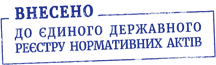 НАЦІОНАЛЬНА КОМІСІЯ З ЦІННИХ ПАПЕРІВ ТА ФОНДОВОГО РИНКУРІШЕННЯЗареєстровано в Міністерстві юстиції України
02 серпня 2023 р. за N 1307/40363Про затвердження Положення про розкриття інформації емітентами цінних паперів, а також особами, які надають забезпечення за такими цінними паперамиВідповідно до пунктів 8, 13 частини першої статті 8 Закону України "Про державне регулювання ринків капіталу та організованих товарних ринків", статей 901, 124, 126 - 128 Закону України "Про ринки капіталу та організовані товарні ринки" Національна комісія з цінних паперів та фондового ринкуВИРІШИЛА:1. Затвердити Положення про розкриття інформації емітентами цінних паперів, а також особами, які надають забезпечення за такими цінними паперами, що додається.2. Визнати такими, що втратили чинність:рішення Національної комісії з цінних паперів та фондового ринку від 03 грудня 2013 року N 2826 "Про затвердження Положення про розкриття інформації емітентами цінних паперів", зареєстроване в Міністерстві юстиції України 24 грудня 2013 року за N 2180/24712;рішення Національної комісії з цінних паперів та фондового ринку від 12 березня 2013 року N 311 "Про затвердження Положення щодо порядку взаємодії осіб, що зобов'язані розкривати інформацію на фондовому ринку, з особою, уповноваженою Національною комісією з цінних паперів та фондового ринку на розміщення інформації в загальнодоступній інформаційній базі даних Національної комісії з цінних паперів та фондового ринку про ринок цінних паперів", зареєстроване в Міністерстві юстиції України 02 квітня 2013 року за N 540/23072.3. Встановити, що:1) емітенти цінних паперів, які в період дії воєнного стану та до набрання чинності цим рішенням не розкривали регулярну інформацію, повинні розкрити її відповідно до вимог Положення про розкриття інформації емітентами цінних паперів, а також особами, які надають забезпечення за такими цінними паперами, затвердженого цим рішенням;2) річна інформація за 2023 рік розкривається відповідно до вимог Положення про розкриття інформації емітентами цінних паперів, а також особами, які надають забезпечення за такими цінними паперами, затвердженого цим рішенням;3) проміжна інформація за IV квартал 2023 року, у разі її розкриття до 31 січня 2024 року, розкривається відповідно до вимог Положення про розкриття інформації емітентами цінних паперів, затвердженого рішенням Національної комісії з цінних паперів та фондового ринку від 03 грудня 2013 року N 2826, зареєстрованого в Міністерстві юстиції України 24 грудня 2013 року за N 2180/24712;4) особлива інформація, яка виникла починаючи з 01 січня 2024 року, розкривається відповідно до вимог Положення про розкриття інформації емітентами цінних паперів, а також особами, які надають забезпечення за такими цінними паперами, затвердженого цим рішенням.4. Департаменту методології корпоративного управління, корпоративних фінансів, фінансових інструментів на ринках капіталу та організованих товарних ринків (Пересунько Д.) забезпечити:подання цього рішення на державну реєстрацію до Міністерства юстиції України;оприлюднення цього рішення на офіційному вебсайті Національної комісії з цінних паперів та фондового ринку.5. Це рішення набирає чинності з 01 січня 2024 року, але не раніше дня його офіційного оприлюднення, крім абзацу другого пункту 2 цього рішення, який набирає чинності 01 квітня 2024 року.6. Контроль за виконанням цього рішення покласти на члена Національної комісії з цінних паперів та фондового ринку Лібанова М.Протокол засідання Комісії
від 06 червня 2023 р. N 100ЗАТВЕРДЖЕНО
Рішення Національної комісії з цінних паперів та фондового ринку
06 червня 2023 року N 608Положення
про розкриття інформації емітентами цінних паперів, а також особами, які надають забезпечення за такими цінними паперамиI. Загальні положення1. Це Положення визначає порядок і строки розкриття на регульованому фондовому ринку регульованої інформації та вимоги до розкриття інформації емітентами цінних паперів (далі - емітенти), особами, що надають забезпечення за такими цінними паперами, а також радником з корпоративних прав.2. У цьому Положенні терміни та поняття вживаються в такому значенні:1) виконавчий орган - рада директорів (за однорівневої структури управління акціонерним товариством), колегіальний або одноосібний виконавчий орган;2) вимоги про винагороду для акціонерних товариств - Вимоги до положення про винагороду та звіту про винагороду членів наглядової ради та виконавчого органу акціонерного товариства, затверджені рішенням Національної комісії з цінних паперів та фондового ринку від 25 вересня 2018 року N 659, зареєстровані в Міністерстві юстиції України 30 листопада 2018 року за N 1367/32819, Положення про вимоги до положень і звітів про винагороду, членів наглядової ради та правління банку, затверджене постановою Правління Національного банку України від 30 листопада 2020 року N 153;3) ЄДР - Єдиний державний реєстр юридичних осіб, фізичних осіб - підприємців та громадських формувань;4) Закон про акціонерні товариства - Закон України "Про акціонерні товариства";5) Закон про бухгалтерський облік - Закон України "Про бухгалтерський облік та фінансову звітність в Україні";6) Закон про іпотечні облігації - Закон України "Про іпотечні облігації";7) Закон про ринки капіталу - Закон України "Про ринки капіталу та організовані товарні ринки";8) ім'я - ім'я (у розумінні Цивільного кодексу України) або повне ім'я фізичної особи - нерезидента відповідно до документа, що посвідчує таку особу;9) іноземні держави зони ризику - країни, які підпадають під критерії, визначені у додатку 1 до цього Положення;10) іноземний емітент - емітент - нерезидент, цінні папери якого розміщені та/або допущені до обігу на території України;11) календарний план - календарний план розміщення регулярної інформації, у тому числі документів та повідомлень, оприлюднення яких відповідно до законодавства передбачено у складі регулярної інформації;12) керівник - голова колегіального виконавчого органу, одноосібний виконавчий орган, головний виконавчий директор (за однорівневої структури управління акціонерним товариством);13) кодекс корпоративного управління, затверджений НКЦПФР - Кодекс корпоративного управління: ключові вимоги і рекомендації, затверджений рішенням НКЦПФР від 12 березня 2020 року N 118;14) конкуруюча вимога - конкуруюча вимога акціонера (акціонерів, що діють спільно), який отримав публічну безвідкличну вимогу щодо обов'язкового продажу іншими акціонерами акцій на його вимогу;15) особа, яка надає забезпечення - поручитель, гарант, заставодавець, страховик з яким емітентом укладено договір страхування фінансових ризиків, предметом якого є страхування ризиків невиконання зобов'язань за цінними паперами;16) особа, яка оприлюднює регульовану інформацію - особа, яка провадить діяльність з оприлюднення регульованої інформації від імені учасників ринків капіталу та професійних учасників організованих товарних ринків;17) повне найменування - повне найменування (у розумінні Цивільного кодексу України) або повне найменування юридичної особи - нерезидента відповідно до установчих(ого) документів(а);18) проміжний звіт - документ, в якому емітент розкриває проміжну інформацію відповідно до вимог цього Положення;19) публічна безвідклична вимога - публічна безвідклична вимога про придбання акцій у всіх власників акцій акціонерного товариства;20) публічна безвідклична пропозиція - публічна безвідклична пропозиція для всіх акціонерів - власників простих акцій товариства про придбання належних їм акцій (оферту);21) рада - наглядова рада або рада директорів (за однорівневої структури управління акціонерним товариством);22) радник - радник з корпоративних прав;23) річний звіт - документ, в якому емітент розкриває річну інформацію відповідно до вимог цього Положення;24) стейкхолдер - особи та/або групи осіб, інтереси яких прямо пов'язані з діяльністю емітента або перетинаються з його інтересами (наприклад, учасники, працівники, кредитори, постачальники послуг та фінансових інструментів, клієнти або контрагенти, об'єднання або спілки вищезазначених осіб, місцеві громади, держава);25) твердження щодо проміжної інформації - офіційна позиція осіб, які здійснюють управлінські функції, про те, що, наскільки це їм відомо, проміжна фінансова звітність, складена відповідно до стандартів бухгалтерського обліку, що вимагаються згідно із Законом про бухгалтерський облік, містить достовірну та об'єктивну інформацію про стан активів, пасивів, фінансовий стан, прибутки та збитки емітента і юридичних осіб, які перебувають під контролем емітента (у разі наявності таких юридичних осіб) у рамках консолідованої фінансової звітності (у разі складання консолідованої фінансової звітності), а також про те, що проміжний звіт керівництва, що подається відповідно до частини четвертої статті 127 Закону про ринки капіталу, містить достовірну та об'єктивну інформацію;26) твердження щодо річної інформації - офіційна позиція осіб, які здійснюють управлінські функції та підписують річну інформацію емітента, про те, що, наскільки їм відомо, річна фінансова звітність, складена відповідно до стандартів бухгалтерського обліку, що вимагаються згідно із Законом про бухгалтерський облік, містить достовірну та об'єктивну інформацію про стан активів, пасивів, фінансовий стан, прибутки та збитки емітента і юридичних осіб, які перебувають під контролем емітента (у разі наявності таких юридичних осіб), у рамках консолідованої фінансової звітності (у разі складання консолідованої фінансової звітності), а також про те, що звіт керівництва містить достовірну та об'єктивну інформацію про розвиток і здійснення господарської діяльності, і стан емітента і юридичних осіб, які перебувають під контролем емітента (у разі наявності таких юридичних осіб), у рамках консолідованої звітності (у разі складання консолідованої фінансової звітності) разом з описом основних ризиків та невизначеностей, з якими вони стикаються у процесі господарської діяльності;27) український емітент - емітент-резидент, цінні папери якого розміщені та/або допущені до обігу на території України;28) ФОН - фонд операцій з нерухомістю;29) URL-адреса (Universal Resource Locator) - універсальний покажчик місцезнаходження певного ресурсу (наприклад, файлу) у мережі Інтернет.Інші терміни, які вживаються в цьому Положенні, використовуються в значеннях, визначених Законом про ринки капіталу, Законом про акціонерні товариства, іншими законами України та нормативно-правовими актами НКЦПФР.3. Дія цього Положення поширюється на:1) емітентів, включаючи іноземних емітентів;2) осіб, які надають забезпечення;3) радників.4. Особа, яка надає забезпечення, розкриває регульовану інформацію за правилами, визначеними цим Положенням для того типу емітента, за зобов'язаннями якого така особа надає забезпечення. Якщо цим Положенням передбачено певний обов'язок або виключення для емітента, то він застосовується і до особи, яка надає забезпечення за зобов'язаннями такого емітента.5. Дія цього Положення не поширюється на емітентів:1) державних облігацій;2) казначейських зобов'язань;3) облігацій Фонду гарантування вкладів фізичних осіб;4) акцій корпоративних інвестиційних фондів;5) облігацій місцевих позик;6) інвестиційних сертифікатів.6. Органом, що забезпечує дотримання вимог щодо розкриття емітентом регульованої інформації, а також іншої інформації, яка підлягає оприлюдненню відповідно до законодавства, є рада або, у разі, якщо створення ради не передбачено статутом, уповноважений орган управління емітента.7. До регульованої інформації, що підлягає розкриттю, згідно вимог цього Положення належить:1) регулярна інформація;2) особлива інформація;3) інша інформація, передбачена розділом VII цього Положення.8. Розкриття емітентами регульованої інформації здійснюється з дотриманням принципів:1) законності;2) своєчасності;3) достовірності;4) збалансованості;5) повноти.9. Принцип законності передбачає, що розкриття інформації здійснюється виключно особами, які уповноважені суб'єктом розкриття здійснювати розкриття відповідної інформації.10. Принцип своєчасності передбачає, що розкриття інформації відбуватиметься якнайшвидше, але в будь-якому разі - не пізніше ніж у строки, передбачені цим Положенням.11. Принцип достовірності передбачає, що інформація, яка підлягає розкриттю є належним чином перевіреною та відповідає дійсності.12. Принцип збалансованості передбачає, що розкриття інформації охоплює як позитивну, так і негативну інформацію.13. Принцип повноти передбачає, що розкриття інформації відбуватиметься в повному обсязі, зокрема, що має розкриватися вся інформація, яка має значний вплив для прийняття рішень зацікавленими особами, навіть якщо розкриття такої інформації не вимагається згідно законодавства.II. Порядок розкриття регульованої інформації1. Особливості порядку розкриття регульованої інформації14. Регульована інформація розкривається шляхом:1) розміщення на вебсайті емітента;2) розміщення в базі даних особи, яка оприлюднює регульовану інформацію;3) подання до НКЦПФР.Регульована інформація розкривається приватними акціонерними товариствами (у разі, якщо щодо цінних паперів такого товариства не здійснювалася публічна пропозиція або цінні папери такого товариства не допущені до торгів на організованому ринку капіталу) відповідно до підпунктів 1, 3 цього пункту, а також відповідно до підпункту 2 цього пункту, у випадках передбачених цим пунктом.Приватне акціонерне товариство розкриває повідомлення про проведення загальних зборів, проєкти рішень з питань, включених до порядку денного загальних зборів, запропоновані акціонерами, які володіють 5 і більше відсотками голосуючих акцій товариства та повідомлення про прийняття рішень про припинення акціонерного товариства шляхом злиття, приєднання, поділу, виділу або перетворення, відповідно до підпункту 2 цього пункту.Приватне акціонерне товариства (крім приватного акціонерного товариства, 100 відсотків акцій якого прямо або опосередковано належать одній особі (крім держави)) розкриває інформацію про прийняття рішення про емісію акцій, рішення про емісію інших цінних паперів, які можуть бути конвертовані в акції, рішення про збільшення або зменшення розміру статутного капіталу, повідомлення про можливість реалізації переважного права акціонера у процесі емісії акцій, рішення про зміни до рішення про емісію акцій в частині неістотних параметрів випуску акцій, відповідно до підпункту 2 цього пункту.15. Регульована інформація розкривається:1) державною мовою, а також, за бажанням, додатково будь-якою іншою мовою - для українських емітентів;2) державною мовою та/або англійською - для іноземних емітентів.16. У разі розкриття українським емітентом регульованої інформації додатково іншою мовою, ніж державною мовою, такий емітент забезпечує достовірність, повноту розкриття такої інформації, а також за ідентичність змісту регульованої інформації та правильність перекладу регульованої інформації несе емітент. У разі наявності розбіжностей та/або невідповідності між регульованою інформацією, яка одночасно була розкрита державною мовою та додатково іншою мовою, перевага надається регульованій інформації, яка була розкрита державною мовою. Порядок взаємодії емітентів з особою, яка оприлюднює регульовану інформацію, визначається відповідно до договору укладеного емітентом з такою особою.Вимоги до подання інформації та документів для розміщення у базі даних особи, яка оприлюднює регульовану інформацію згідно підпункту 2 пункту 14 цього Положення, а також щодо підтвердження факту такого подання, визначено у додатку 2 до цього Положення.Якщо особа, яка оприлюднює регульовану інформацію, також надає емітенту інформаційні послуги на ринках капіталу та організованих товарних ринках з подання звітності та/або адміністративних даних до НКЦПФР, то така особа самостійно подає відповідну інформацію до НКЦПФР та здійснює підтвердження такого подання, повідомляючи про це емітента у спосіб, встановлений договором, регламентом, іншим документом, укладеним з емітентом. У такому випадку емітенту не потрібно окремо подавати інформацію до НКЦПФР як це визначено у підпункті 3 пункту 14 цього Положення.17. Емітенти подають інформацію та документи до НКЦПФР згідно з підпунктом 3 пункту 14 цього Положення:1) через особу, яка надає інформаційні послуги на ринках капіталу та організованих товарних ринках з подання звітності та/або звітних даних до НКЦПФР;2) самостійно.Самостійне подання емітентами інформації та документів до НКЦПФР здійснюється у порядку, встановленому Положенням про подання адміністративних даних та інформації у вигляді електронних документів до Національної комісії з цінних паперів та фондового ринку, затвердженим рішенням Державної комісії з цінних паперів та фондового ринку від 13 травня 2011 року N 492, зареєстрованим в Міністерстві юстиції України 25 червня 2011 року за N 789/19527.18. Емітенти зобов'язані розміщувати на власному вебсайті регульовану інформацію згідно з підпунктом 1 пункту 14 цього Положення.Емітент забезпечує вільний доступ до регульованої інформації на власному вебсайті та не може обмежувати доступ або встановлювати плату за доступ до інформації, що підлягає обов'язковому розкриттю на такому вебсайті.Регульована інформація емітента повинна розміщуватися на вебсайті у спосіб, який забезпечує її легкий та зрозумілий пошук. Вся інформація, яка розкривається відповідно до вимог цього Положення, розміщується у розділі під назвою "Інформація для акціонерів та стейкхолдерів". Посилання на сторінку для переходу до цього розділу розміщується на головній (стартовій) сторінці вебсайту емітента.Інформація, яка розкривається відповідно до вимог цього Положення та розміщується на власному вебсайті емітента у розділі під назвою "Інформація для акціонерів та стейкхолдерів", розподіляється на три види:регулярна інформація;особлива інформація;інша інформація.Інформація підлягає оприлюдненню емітентом на власному вебсайті у формі електронного документа, що базується на кваліфікованому сертифікаті відкритого ключа уповноваженої особи емітента / особи, яка надає забезпечення, та придатний для:сприйняття людиною;друку на папері формату А4;можливості контекстного пошуку та копіювання будь-якої розміщеної на ньому інформації (у форматі DOC (DOCX) або PDF);завантаження;зчитування кваліфікованого сертифіката відкритого ключа уповноваженої особи емітента / особи, яка надає забезпечення.Інформація також розміщується у машинозчитувальному форматі (XML або XBRL) з накладенням електронного підпису уповноваженої особи емітента / особи, яка надає забезпечення, що базується на кваліфікованому сертифікаті відкритого ключа.Регульована інформація залишається в публічному доступі на вебсайті емітента протягом не менше як 10 років з дати її розкриття.Інформація, розміщена публічним акціонерним товариством на власному вебсайті, перебуває протягом всього терміну діяльності товариства, за винятком інформації щодо документів бухгалтерського обліку, яка перебуває протягом строку, визначеного законодавством для зберігання таких документів.У випадку зміни власного вебсайту, емітент зобов'язаний розмістити на новому власному вебсайті всю регульовану інформацію, яка була розміщена раніше, та строк розміщення якої не минув - з дати початку функціонування нового власного вебсайту емітентом.19. Інформація подається до НКЦПФР у формі електронних документів відповідно до нормативно-правового акту НКЦПФР, що регулює порядок подання звітних даних, та інформації у формі електронних документів.Інформація в електронній формі складається відповідно до опису розділів та схем XML файлів, визначених окремим документом НКЦПФР нормативно-технічного характеру.Інформація складається емітентом з використанням Системи довідників та класифікаторів Національної комісії з цінних паперів та фондового ринку, затвердженої рішенням НКЦПФР від 08 травня 2012 року N 646, зареєстрованої в Міністерстві юстиції України 25 травня 2012 року за N 831/21143.20. На письмову вимогу уповноваженої особи НКЦПФР емітент зобов'язаний подати до НКЦПФР у строк, передбачений вимогою, відповідну інформацію у паперовій формі. Інформація у паперовій формі формується, як друкована копія електронної форми.У разі, якщо паперова форма інформації налічує більше одного аркуша, така інформація має бути прошита, пронумерована та скріплена підписом керівника емітента або уповноваженої особи. На зворотному боці останньої сторінки робиться такий напис: "Прошито, пронумеровано та скріплено підписом керівника або уповноваженої особи на ___ (__) сторінках".У разі підписання паперової форми інформації уповноваженою особою також додається копія документа, згідно з яким особу уповноважено підписати паперову форму інформації, засвідчена підписом керівника емітента.21. Під час розкриття регульованої інформації емітенти мають право не надавати у її складі копії документів, якщо такі документи є в наявності у НКЦПФР та/або у публічному доступі у візуальній формі, що дає змогу сприймати їх зміст людиною, у машинозчитувальному форматі та вільно завантажувати їх. У такому разі емітент подає реквізити для забезпечення можливості автоматичного завантаження копій цих документів з мережі Інтернет, що містять повну адресу файлу, за якою здійснюється вільне і пряме завантаження його копій засобами автоматизації (без необхідності попередньої реєстрації, введення кодів, інших додаткових дій на забезпечення завантаження), в форматі URL-адреси, ім'я файлу (включаючи розширення в імені файлу, яке має відповідати його типу/формату), точний розмір файлу та контрольну суму для забезпечення можливості автоматичного контролю точності копіювання вмісту.22. У разі розкриття регульованої інформації емітентом, цінні папери якого допущені до торгів на регульованому фондовому ринку в частині включення до організованого ринку капіталу, емітент після розміщення такої інформації в базі даних особи, яка оприлюднює регульовану інформацію, зобов'язаний повідомити оператора регульованого ринку, на якому цінні папери допущені до торгів в частині включення до організованого ринку капіталу, про розміщення такої інформації у порядку, погодженому з оператором регульованого ринку.23. Емітент повідомляє НКЦПФР, акціонерів (учасників) та стейкхолдерів про випадки несвоєчасного розкриття та можливого несвоєчасного розкриття регульованої інформації не пізніше 10:00 наступного робочого дня після:1) граничної дати для розкриття регульованої інформації;2) дати, коли емітенту стало відомо про можливе несвоєчасне розкриття регульованої інформації.Емітент повідомляє НКЦПФР - шляхом направлення листа за формою згідно з додатком 3 цього Положення за підписом уповноваженої особи емітента з обґрунтуванням причин, що призвели або можуть призвести до несвоєчасного розкриття регульованої інформації та новою датою опублікування регульованої інформації.Емітент повідомляє акціонерів (учасників) та стейкхолдерів - шляхом оприлюднення на власному вебсайті повідомлення за формою згідно з додатком 3 цього Положення з обґрунтуванням причин, що призвели або можуть призвести до несвоєчасного розкриття регульованої інформації та новою датою опублікування регульованої інформації.24. Емітент повідомляє НКЦПФР, акціонерів (учасників) та стейкхолдерів про випадки розкриття ним недостовірної регульованої інформації не пізніше 10:00 наступного робочого дня після дня, коли емітент дізнався про розкриття недостовірної інформації.Емітент спростовує таку інформацію та розкриває виправлену інформацію у той самий спосіб, що й було розкрито недостовірну інформацію.Емітент повідомляє НКЦПФР - шляхом направлення листа за формою згідно з додатком 4 цього Положення за підписом уповноваженої особи емітента про факт оприлюднення недостовірної інформації та з обґрунтуванням причин оприлюднення недостовірної інформації із обов'язковим зазначенням, що саме в інформації було виправлено.Емітент повідомляє акціонерів (учасників) та стейкхолдерів - шляхом оприлюднення на власному вебсайті нового файлу із виправленою інформацією з обов'язковим зазначенням, що саме в ній було виправлено, а також збереженням файлу із недостовірною інформацією із зазначенням в імені файлу про його недостовірність, а також повідомлення згідно додатку 4 до цього Положення.25. Емітенти розкривають фінансову звітність, складену відповідно до Закону про бухгалтерський облік, міжнародних або національних стандартів фінансової звітності.У разі, якщо відповідно до законодавства емітент зобов'язаний складати консолідовану фінансову звітність, фінансова звітність повинна містити консолідовану фінансову звітність разом із аудиторським звітом та окремо власну фінансову звітність разом із аудиторським звітом.Емітенти, які для складання фінансової звітності застосовують міжнародні стандарти фінансової звітності, складають фінансову звітність та консолідовану фінансову звітність (у разі складання консолідованої фінансової звітності) на основі таксономії фінансової звітності за міжнародними стандартами фінансової звітності в єдиному електронному форматі (формат XBRL), визначеному центральним органом виконавчої влади, що забезпечує формування та реалізує державну політику у сфері бухгалтерського обліку, та подають її до Центру збору фінансової звітності, операційне управління яким здійснюється НКЦПФР. У такому разі розкриття фінансової звітності здійснюється відповідно до пункту 21 цього Положення.Емітенти, які відповідно до законодавства складають фінансову звітність та консолідовану фінансову звітність (у разі складання консолідованої фінансової звітності) за національними стандартами фінансової звітності, розкривають її у складі та формах, встановлених центральним органом виконавчої влади, що забезпечує формування та реалізує державну політику у сфері бухгалтерського обліку.Формат фінансової звітності, складеної за національними стандартами фінансової звітності, формується відповідно до опису розділів та схем XML файлів, визначених окремим документом НКЦПФР нормативно-технічного характеру.Аудиторський звіт щодо річної фінансової звітності (річної консолідованої фінансової звітності) та звіт щодо огляду проміжної фінансової звітності (проміжної консолідованої фінансової звітності) мають відповідати міжнародним стандартам аудиту, законодавству з питань аудиторської діяльності, законодавству з питань регулювання ринків капіталу та організованих товарних ринків, банківському законодавству, законодавству з питань регулювання ринків фінансових послуг.Для складання аудиторського звіту щодо річної фінансової звітності (річної консолідованої фінансової звітності) та звіту щодо огляду проміжної фінансової звітності (проміжної консолідованої фінансової звітності) емітенти повинні використовувати послуги таких суб'єктів аудиторської діяльності:емітенти, які є підприємствами, що становлять суспільний інтерес - послуги суб'єктів аудиторської діяльності, які зареєстровані у розділі "Суб'єкти аудиторської діяльності, які мають право проводити обов'язковий аудит фінансової звітності підприємств, що становлять суспільний інтерес" Реєстру аудиторів та суб'єктів аудиторської діяльності;емітенти, які повинні проводити обов'язковий аудит фінансової звітності та не зазначені в абзаці восьмому цього пункту - послуги суб'єктів аудиторської діяльності, які зареєстровані у розділі "Суб'єкти аудиторської діяльності, які мають право проводити обов'язковий аудит фінансової звітності", або розділі "Суб'єкти аудиторської діяльності, які мають право проводити обов'язковий аудит фінансової звітності підприємств, що становлять суспільний інтерес" Реєстру аудиторів та суб'єктів аудиторської діяльності;приватні акціонерні товариства, які не зазначені в абзацах восьмому, дев'ятому цього пункту - послуги суб'єктів аудиторської діяльності, які зареєстровані у розділі "Суб'єкти аудиторської діяльності" або розділі "Суб'єкти аудиторської діяльності, які мають право проводити обов'язковий аудит фінансової звітності" або розділі "Суб'єкти аудиторської діяльності, які мають право проводити обов'язковий аудит фінансової звітності підприємств, що становлять суспільний інтерес" Реєстру аудиторів та суб'єктів аудиторської діяльності.Суб'єкти аудиторської діяльності повинні бути зареєстровані у відповідному розділі Реєстру аудиторів та суб'єктів аудиторської діяльності, у тому числі, й у період проведення ними аудиту фінансової звітності.26. Емітент має право наводити додаткову інформацію, яка необхідна для повного і всебічного розкриття регульованої інформації.Емітент має право додатково розміщувати в базі даних особи, яка оприлюднює регульовану інформацію та на власному вебсайті повідомлення про суттєві події (інші, ніж передбачені цим Положенням), які можуть бути істотними для стейкхолдерів або можуть вплинути на фінансово-господарський стан емітента. Повідомлення про суттєві події розкривається за формою згідно з додатком 5 до цього Положення.27. Іноземні емітенти розкривають регульовану інформацію відповідно до вимог цього Положення та статті 130 Закону про ринки капіталу.Іноземні емітенти, цінні папери яких допущені до обігу на території України, мають право розкривати в публічному доступі інформацію згідно з законодавством держави походження такого емітента.28. Міжнародні фінансові організації розкривають інформацію відповідно до цього Положення, якщо це прямо передбачено проспектом таких облігацій, з урахуванням особливостей, визначених таким проспектом.2. Особливості порядку розкриття регульованої інформації приватними акціонерними товариствами, 100 відсотків акцій яких прямо або опосередковано належать одній особі29. Особливості порядку розкриття регульованої інформації, які передбачені цією главою, поширюються на приватні акціонерні товариства, 100 відсотків акцій яких прямо або опосередковано належать одній особі, якщо виконуються одночасно всі такі умови:1) товариство не здійснювало публічну пропозицію цінних паперів;2) товариство не є підприємством, що становить суспільний інтерес;3) 100 відсотків акцій товариства прямо або опосередковано не належить державі;4) товариство розкрило свою структуру власності відповідно до вимог глави 2 розділу VII цього Положення та у випадках передбачених цим Положенням.30. Приватні акціонерні товариства, 100 відсотків акцій яких прямо або опосередковано належать одній особі, не розкривають регульовану інформацію, якщо інше не встановлено їх статутом.Такі товариства розкривають структуру власності відповідно до вимог глави 2 розділу VII цього Положення:1) станом на дату державної реєстрації такого товариства - протягом п'яти робочих днів з дати державної реєстрації, та2) станом на 31 грудня кожного року - протягом десяти робочих днів з початку календарного року;3) станом на дату вчинення змін, які призвели до того, що у структурі власності такого товариства 100 відсотків акцій товариства, які прямо або опосередковано належали більш ніж одній осіб, стали належати одній особі - протягом п'яти робочих днів з дати виникнення таких змін;4) станом на дату вчинення змін, які призвели до того, що у структурі власності такого товариства 100 відсотків акцій товариства, які прямо або опосередковано належали одній особі, стали належати іншій одній особі - протягом п'яти робочих днів з дати виникнення таких змін.31. Якщо у приватного акціонерного товариства, 100 відсотків акцій якого прямо або опосередковано належать одній особі, відбулися зміни у структурі власності та акції товариства стали прямо або опосередковано належати більш ніж одній особі, то таке товариство повинно подати структуру власності товариства відповідно до вимог глави 2 розділу VII цього Положення станом на дату вчинення таких змін не пізніше, ніж протягом п'яти робочих днів з дати виникнення таких змін.При цьому, якщо у приватного акціонерного товариства, 100 відсотків акцій якого прямо або опосередковано належать одній особі, відбулися зміни у структурі власності та акції товариства стали прямо або опосередковано належати більш ніж одній особі, то таке товариство з дати виникнення таких змін розкриває регульовану інформацію відповідно до загальних вимог щодо розкриття регульованої інформації емітентами, передбачених цим Положенням, починаючи з відповідної дати для розкриття регульованої інформації, яка настає за датою виникнення таких змін.32. Якщо у приватного акціонерного товариства відбулися зміни у структурі власності та 100 відсотків акцій товариства, які прямо або опосередковано належали більш ніж одній особі, стали належати одній особі, то таке товариство повинно подати структуру власності товариства відповідно до вимог глави 2 розділу VII цього Положення, не пізніше ніж протягом п'яти робочих днів з дати виникнення таких змін.При цьому, якщо у приватного акціонерного товариства 100 відсотків акцій прямо або опосередковано належали більш ніж одній особі сукупно 180 і більше днів протягом звітного року, то таке приватне акціонерне товариство розкриває регульовану інформацію відповідно до загальних вимог щодо розкриття регульованої інформації емітентами, передбачених цим Положенням для такого звітного року.33. Якщо у приватного акціонерного товариства відбулися зміни у структурі власності та 100 відсотків акцій товариства, які прямо або опосередковано належали одній особі, стали належати іншій одній особі, то таке товариство повинно подати структуру власності товариства відповідно до вимог глави 2 розділу VII цього Положення, не пізніше ніж протягом п'яти робочих днів з дати виникнення таких змін.III. Склад, обсяг та строки розкриття регулярної інформації1. Склад, обсяг та строки розкриття річної інформації1) склад річної інформації34. Річна інформація оформлюється у вигляді річного звіту емітента та складається з таких блоків:1) загальна інформація про емітента, передбачена підпунктами 1 - 7 пункту 35 цього Положення;2) інформація щодо капіталу та цінних паперів емітента, передбачена підпунктами 8 - 19 пункту 35 цього Положення;3) фінансова інформація про емітента, передбачена підпунктами 20 - 25 пункту 35 цього Положення;4) нефінансова інформація про емітента, передбачена підпунктами 26 - 31 пункту 35 цього Положення;5) інформація, пов'язана з емісією окремих видів цінних паперів, передбачена підпунктом 32 пункту 35 цього Положення.35. До річної інформації, яка підлягає розкриттю у річному звіті емітента, належить:1) інформація про емітента, включаючи повне найменування, місцезнаходження емітента, розмір його статутного капіталу, а також інформація про належність емітента до категорії підприємств, що становлять суспільний інтерес;2) інформація про структуру управління, органи управління емітента, його посадових осіб, засновників, учасників або акціонерів, у тому числі структура власності емітента (зазначається URL-адреса власного вебсайту емітента, на якій розміщена структура власності емітента, складена згідно з вимогами додатку 6 до цього Положення);3) інформація про господарську та фінансову діяльність емітента, включаючи опис основних видів господарської діяльності, яку провадить емітент;4) інформація про чинні ліцензії, які одержані емітентом для провадження окремих видів діяльності;5) організаційна структура емітента (крім випадків, коли законом така інформація визначена інформацією з обмеженим доступом);6) відомості про участь емітента в інших юридичних особах (відсоток акцій (часток, паїв) у яких перевищує 5 відсотків);7) інформація про наявність філіалів або інших відокремлених структурних підрозділів емітента, у тому числі у схематичному зображенні (у разі якщо особа має більше десяти відокремлених підрозділів, то вказується URL-адреса на власний вебсайт особи, де розміщено повний перелік відокремлених осіб такої особи);8) інформація про структуру капіталу, із зазначенням типів і класів акцій, а також прав та обов'язків акціонерів (учасників);9) інформація про цінні папери емітента (вид, форма випуску, тип, кількість), наявність публічної пропозиції та/або допуску до торгів на регульованому фондовому ринку;10) інформація про забезпечення випуску цінних паперів;11) звіт про стан об'єкта нерухомості (у разі емісії цільових корпоративних облігацій, виконання зобов'язань за якими здійснюється шляхом передання об'єкта (частини об'єкта) житлового будівництва);12) інформація про придбання емітентом власних акцій;13) інформація про загальну кількість голосуючих акцій та кількість голосуючих акцій, право голосу за якими обмежено, а також кількість голосуючих акцій, право голосу за якими за результатами обмеження такого права передано іншій особі;14) перелік власників пакетів 5 і більше відсотків акцій із зазначенням відсотка, кількості, типу та/або класу належних їм акцій;15) інформація про зміну акціонерів, яким належать голосуючі акції, розмір пакета яких стає більшим, меншим або дорівнює пороговому значенню пакета акцій;16) інформація про зміну осіб, яким належить право голосу за акціями, сумарна кількість прав за якими стає більшою, меншою або дорівнює пороговому значенню пакета акцій;17) інформація про зміну осіб, які є власниками фінансових інструментів, пов'язаних з голосуючими акціями акціонерного товариства, сумарна кількість прав за якими стає більшою, меншою або рівною пороговому значенню пакета акцій;18) інформація про наявність у власності працівників емітента цінних паперів (крім акцій) такого емітента, а щодо акцій - у розмірі понад 0,1 відсотка розміру статутного капіталу такого емітента у кожного працівника;19) інформація про будь-які обмеження щодо обігу цінних паперів емітента, у тому числі необхідність отримання від емітента або інших власників цінних паперів згоди на відчуження таких цінних паперів;20) річна фінансова звітність (річна консолідована фінансова звітність у разі її складання) разом із аудиторським звітом з урахуванням вимог пункту 25 цього Положення, а також інформація про розмір доходу за видами діяльності особи;21) твердження щодо річної інформації;22) інформація про вчинення значних правочинів;23) інформація про вчинення правочинів щодо яких є заінтересованість, про осіб, заінтересованих у вчиненні емітентом правочинів із заінтересованістю, та обставини, існування яких створює заінтересованість;24) звіт про платежі на користь держави відповідно до Закону про бухгалтерський облік;25) річна фінансова звітність особи, яка надає забезпечення (за кожним суб'єктом забезпечення окремо);26) звіт керівництва (звіт про управління), з урахуванням вимог пунктів 40 - 42 цього Положення;27) наявна в емітента інформація про корпоративні договори, укладені акціонерами (учасниками) такого емітента;28) інформація про будь-які договори та/або правочини, умовою чинності яких є незмінність осіб, які здійснюють контроль над емітентом;29) інформація про будь-які винагороди або компенсації, що мають бути виплачені посадовим особам емітента в разі їх звільнення;30) інформація про основні положення дивідендної політики емітента;31) інформація про виплату дивідендів та інших доходів за цінними паперами, включаючи інформацію про суму виплачених дивідендів та доходів за іншими цінними паперами;32) відомості щодо інформації про іпотечні облігації та сертифікати ФОН, що виникала протягом звітного періоду.Також у річному звіті емітента зазначається посилання на регульовану інформацію, яка була розкрита емітентом протягом звітного року (зазначається URL-адреса власного вебсайту емітента, на якій розміщена така регульована інформація).36. Інформація, передбачена підпунктом 29 пункту 35 цього Положення, може розкриватися емітентом в звіті про корпоративне управління, як частина інформації про винагороду членів виконавчого органу та ради емітента.37. Емітент має право додатково розкривати інші відомості у річному звіті.38. Річний звіт затверджується радою емітента (якщо законом повноваження не віднесено до компетенції іншого органу управління) або, у разі, якщо створення ради не передбачено статутом, уповноваженим органом управління (уповноваженою особою) емітента.39. Зміст та форма річного звіту, в якому емітент розкриває річну інформацію, наведені в додатку 7 до цього Положення. Річний звіт має супроводжуватися титульним аркушем та містити зміст інформації, яка у ньому зазначається. У разі відсутності інформації, наведеної у змісті, емітент повинен зазначити про причини її відсутності у поясненні щодо розкриття інформації.Емітент має право додатково розкривати на власному вебсайті спрощену форму річного звіту з метою донесення ключової річної інформації, важливої для стейкхолдерів. Структура та оформлення спрощеної форми річного звіту визначається емітентом та передбачає можливість використання корпоративного стилю емітента.Вимоги щодо річної інформації, яка розкривається у спрощеній формі річного звіту визначена у додатку 8 до цього Положення, та не може суперечити за своїм змістом річній інформації, яка розкривається у річному звіті відповідно до додатку 7 до цього Положення.Емітент забезпечує ідентичність річної інформації, яка розкривається у спрощеній формі річного звіту річній інформації, яка розкривається у річному звіті відповідно до додатку 7 до цього Положення.У разі суперечності річної інформації, яка розкривається у спрощеній формі річного звіту, річній інформації, яка розкривається у річному звіті відповідно до додатку 7 до цього Положення, перевага надається річній інформації, яка розкривається у річному звіті відповідно до додатку 7 до цього Положення. У такому разі, річна інформація, яка розкривається у спрощеній формі річного звіту, та яка суперечить річній інформації, яка розкривається у річному звіті відповідно до додатку 7 до цього Положення, визнається недостовірною.2) вимоги до звіту керівництва (звіту про управління) у складі річної інформації40. Звіт керівництва, передбачений пунктом 35 цього Положення, повинен містити достовірний огляд розвитку емітента та його діяльності за звітний період, у тому числі з описом ризиків та невизначеностей, з якими стикається емітент у процесі господарської діяльності.41. У разі, якщо під контролем емітента перебувають інші юридичні особи, у звіті керівництва зазначається інформація про таких юридичних осіб з описом основних ризиків та невизначеностей, з якими вони стикаються у процесі господарської діяльності.42. Звіт керівництва повинен містити такі відомості:1) звернення до акціонерів / учасників та інших стейкхолдерів від голови ради особи;2) звернення до акціонерів / учасників та інших стейкхолдерів від керівника особи;3) інформацію про розвиток та вірогідні перспективи подальшого розвитку емітента;4) інформацію про укладення деривативних контрактів або вчинення правочинів щодо деривативних цінних паперів емітентом (крім укладених / вчинених особою, яка провадить клірингову діяльність центрального контрагента, у межах провадження нею клірингової діяльності центрального контрагента), якщо це впливає на оцінку його активів, зобов'язань, фінансового стану і доходів або витрат, зокрема інформацію про:завдання та політику емітента щодо управління фінансовими ризиками, у тому числі політику щодо страхування кожного основного виду прогнозованої операції, для якої використовуються операції хеджування;схильність емітента до цінових ризиків, кредитного ризику, ризику ліквідності та/або ризику грошових потоків;5) звіт про корпоративне управління, з урахуванням вимог пункту 43 цього Положення;6) звіт про сталий розвиток, з урахуванням вимог пункту 46 цього Положення - застосовується для емітентів, визначених підпунктами 1 - 4 пункту 48 цього Положення;7) інформацію щодо наявності у емітента зв'язків з іноземними державами зони ризику з урахуванням вимог пункту 47 цього Положення.3) вимоги до звіту про корпоративне управління у складі звіту керівництва (звіту про управління)43. Звіт про корпоративне управління повинен містити такі відомості:1) посилання на кодекс корпоративного управління оператора організованого ринку капіталу, об'єднання юридичних осіб та/або кодекс корпоративного управління, затверджений НКЦПФР та інший кодекс корпоративного управління (за наявності), який емітент добровільно вирішив застосовувати, включаючи посилання на текст відповідного кодексу у публічному доступі;У разі відсутності кодексу корпоративного управління, емітент розкриває інформацію про практику корпоративного управління, застосовувану понад визначені законодавством вимоги.2) пояснення щодо причин відхилення та/або не застосування положень кодексу корпоративного управління;3) інформацію про проведені загальні збори акціонерів (учасників) / збори власників облігацій та загальний опис прийнятих на таких зборах рішень;4) персональний склад ради та колегіального виконавчого органу емітента, їх комітетів, інформацію про проведені засідання та загальний опис прийнятих рішень, а також звіти ради та колегіального виконавчого органу;5) інформацію про наявність корпоративного секретаря, а також звіт щодо результатів його діяльності;6) опис основних характеристик систем внутрішнього контролю і управління ризиками емітента, а також перелік структурних підрозділів емітента, які здійснюють ключові обов'язки щодо забезпечення роботи систем внутрішнього контролю і управління ризиками;7) інформацію про наявність затвердженої декларації схильності до ризиків емітента, а також опис ключових положень декларації схильності до ризиків емітента;8) перелік осіб, які прямо або опосередковано є власниками значного пакета акцій емітента;9) інформацію про будь-які обмеження прав участі та голосування акціонерів (учасників) на загальних зборах емітента;10) порядок призначення та звільнення посадових осіб емітента;11) повноваження посадових осіб емітента;12) інформацію про винагороду членів виконавчого органу та ради емітента, з урахуванням вимог, передбачених пунктом 44 цього Положення;13) основні положення політики щодо розкриття інформації емітентом;14) інформацію про радника;15) інформацію від суб'єкта аудиторської діяльності, з урахуванням вимог, передбачених пунктом 45 цього Положення - застосовується для емітентів, визначених підпунктами 1 - 4 пункту 48 цього Положення.Якщо емітент є фінансовою установою, то звіт про корпоративне управління повинен також враховувати положення законодавства про діяльність та регулювання діяльності на ринку фінансових послуг.44. Інформація про винагороду членів виконавчого органу та ради емітента має містити інформацію про:1) винагороди у національній або іноземній валюті й форми виплати винагороди, яку виплачено або яку мають виплатити кожному членові відповідного органу управління емітента, рішення про виплату якої прийнято у звітному періоді;2) розмір фіксованої та змінної частин винагороди у загальному розмірі винагороди, яку виплачено або яку мають виплатити кожному членові відповідного органу управління емітента, рішення про виплату якої прийнято у звітному періоді - застосовується для емітентів, визначених підпунктами 1 - 4 пункту 48 цього Положення;3) критерії оцінки ефективності, за якими нараховували змінну частину винагороди;4) зміни фіксованої частини винагороди протягом звітного періоду;5) співвідношення середнього розміру винагороди члена виконавчого органу та ради із середнім розміром винагороди працівників емітента.Акціонерні товариства, які розкривають звіт про винагороду членів ради та звіт про винагороду членів виконавчого органу товариства відповідно до Вимог про винагороду для акціонерних товариств, включають до звіту про корпоративне управління такі звіти замість інформації передбаченої підпунктами 1 - 5 цього пункту.45. Емітент зобов'язаний залучати суб'єкта аудиторської діяльності, який повинен висловити свою думку щодо інформації, зазначеної в підпунктах 6 - 11 пункту 43 цього Положення, а також перевірити достовірність інформації, зазначеної в підпунктах 1 - 5 пункту 43 цього Положення. З цією метою емітент залучає того ж суб'єкта аудиторської діяльності, якого було обрано відповідно до пункту 25 цього Положення для складання аудиторського звіту щодо річної фінансової звітності емітента. Вимоги цього абзацу не застосовуються до приватних акціонерних товариств, крім тих, які є підприємствами, що становлять суспільний інтерес.4) вимоги до звіту про сталий розвиток у складі звіту керівництва (звіту про управління)46. Звіт про сталий розвиток повинен містити такі відомості:1) оцінку діяльності емітента щодо захисту довкілля та соціальної відповідальності за звітний період;2) основні ризики і виклики щодо захисту довкілля та соціальної відповідальності, плани щодо їх вирішення, а також їх вплив на досягнення стратегічних цілей емітента;3) основні положення політики емітента з питань захисту довкілля та соціальної відповідальності;4) перелік питань та прийнятих рішень щодо захисту довкілля та соціальної відповідальності, які розглядались радою та виконавчим органом емітента;5) перелік ключових стейкхолдерів, на яких має вплив діяльність емітента із зазначенням обґрунтування в чому саме полягає такий вплив;6) перелік стейкхолдерів, які мають вплив на досягнення емітентом стратегічних цілей із зазначенням обґрунтування в чому саме полягає такий вплив;7) основні положення політики емітента щодо взаємодії зі стейкхолдерами, у тому числі акціонерами / учасниками.5) вимоги до інформації щодо наявності у емітента зв'язків з іноземними державами зони ризику47. До інформації щодо наявності зв'язків з іноземними державами зони ризику належить:1) наявність в структурі власності емітента, складеній згідно з вимогами додатка 6 до цього Положення, фізичних осіб, які мають громадянство іноземної держави зони ризику;2) наявність в структурі власності емітента, складеній згідно з вимогами додатка 6 до цього Положення, фізичних осіб, постійним місцем проживання яких є іноземні держави зони ризику;3) наявність в структурі власності емітента, складеній згідно з вимогами додатка 6 до цього Положення, юридичних осіб, місцем реєстрації яких є іноземні держави зони ризику;4) наявність в органах управління емітента фізичних осіб, які мають громадянство іноземної держави зони ризику;5) наявність у емітента ділових відносин з контрагентами / клієнтами держави зони ризику або контрагентами / клієнтами, які контролюються державою зони ризику;6) розташування дочірніх компаній / підприємств, філій, представництв та/або інших відокремлених структурних підрозділів емітента на території держави зони ризику;7) наявність юридичних осіб засновником, учасником, акціонером яких є емітент разом з особами, визначеними підпунктами 1 - 3 цього пункту.8) наявність у емітента корпоративних прав в юридичній особі, зареєстрованій в іноземній державі зони ризику;9) наявність у емітента цінних паперів (крім акцій) юридичної особи, яка зареєстрована в іноземній державі зони ризику.Вимоги до розкриття підпунктів 1 - 9 цього пункту встановлені у додатку 9 до цього Положення.Обов'язок встановлення факту наявності у емітента зв'язків з іноземними державами зони ризику покладається на емітента.Інформація, передбачена цим пунктом розкривається шляхом подання до НКЦПФР через особу, яка провадить діяльність з оприлюднення регульованої інформації від імені учасників ринків капіталу та професійних учасників організованих товарних ринків.6) обсяг розкриття річної інформації48. Річна інформація, яка міститься у річному звіті, розкривається:1) публічними акціонерними товариствами - у повному обсязі;2) підприємствами, що становлять суспільний інтерес - у повному обсязі;3) приватними акціонерними товариствами 100 відсотків акцій прямо або опосередковано належать державі - у повному обсязі;4) емітентами, крім тих, які підпадають під вимоги підпунктів 1 - 3 цього пункту, та є емітентами інших цінних паперів (крім акцій), щодо яких здійснено публічну пропозицію та/або цінні папери яких допущені до торгів на регульованому фондовому ринку - за винятком інформації, зазначеної у підпунктах 13 - 17, 22, 23 пункту 35 цього Положення.У разі, якщо такий емітент є приватним акціонерним товариством - за винятком інформації, зазначеної у підпунктах 16, 22, 23 пункту 35 цього Положення.5) приватними акціонерними товариствами, крім тих, які підпадають під вимоги підпунктів 2 - 4 цього пункту - за винятком інформації, зазначеної у підпунктах 14 - 16, 22 - 24, 29 пункту 35 цього Положення.Аудиторський звіт, передбачений підпунктом 20 пункту 35 цього Положення, розкривається лише у випадку проведення приватними акціонерними товариствами аудиту фінансової звітності.У разі, якщо 100 відсотків акцій такого приватного акціонерного товариства прямо або опосередковано належить одній особі, то таке товариство розкриває річну інформацію, у випадку якщо це передбачено статутом такого акціонерного товариства.6) емітентами, які не є акціонерними товариствами та не підпадають під вимоги підпункту 4 цього пункту - за винятком інформації, зазначеної у підпунктах 6, 8, 13 - 19, 21 - 24, 26 - 29 пункту 35 цього Положення;49. Приватні акціонерні товариства (крім тих, що здійснили публічну пропозицію інших цінних паперів (крім акцій) та/або товариств, які є підприємствами, що становлять суспільний інтерес) мають право розкривати річну фінансову звітність, відповідно до підпункту 20 пункту 35 цього Положення, без перевірки суб'єктом аудиторської діяльності.50. Емітент у річному звіті зазначає інформацію про відсутність річної інформації, яка є обов'язковою для розкриття відповідно до пункту 48 цього Положення, а також про причини відсутності такої інформації.51. Інформація передбачена:1) підпунктами 12 та 13 пункту 35 цього Положення - розкривається виключно акціонерними товариствами;2) підпунктами 14 - 16 пункту 35 цього Положення - розкривається виключно публічними акціонерними товариствами.7) строки розкриття річної інформації52. Звітним періодом для складання річної інформації емітентом є календарний рік.53. Обов'язок здійснювати розкриття регулярної річної інформації поширюється на осіб, які станом на 31 грудня звітного року є емітентами.54. Перший звітний рік новоствореного емітента може бути меншим за 12 місяців, він обчислюється:1) для новостворених акціонерних товариств - з дати державної реєстрації товариства до 31 грудня звітного року включно;2) для інших емітентів цінних паперів, крім акцій - з дати реєстрації випуску цінних паперів до 31 грудня звітного року включно.Положення цього пункту не застосовуються до емітентів, які протягом одного звітного року здійснили погашення та анулювання одного випуску цінних паперів та реєстрацію іншого випуску цінних паперів.55. Обов'язок розкриття емітентом річної інформації припиняється у разі:1) припинення емітента - з дати внесення відповідного запису до ЄДР, або2) скасування реєстрації випуску цінних паперів та анулювання свідоцтва про реєстрацію випуску цінних паперів емітента - з дати прийняття НКЦПФР відповідного рішення.У разі подання до НКЦПФР документів на скасування реєстрації випусків цінних паперів у період з 01 січня до 30 квітня року, наступного за звітним, емітент або його правонаступник розкриває річну інформацію відповідно до вимог цього Положення.56. Емітент розкриває річну інформацію не пізніше 30 квітня року, наступного за звітним.У разі, якщо річна інформація емітента має містити звіт про платежі на користь держави, передбачений пунктом 35 цього Положення, то такий звіт підлягає розкриттю не пізніше 30 червня року, наступного за звітним.У такому разі емітент розкриває річну інформацію двічі:1) без звіту про платежі на користь держави, передбаченого пунктом 35 цього Положення - не пізніше 30 квітня року, наступного за звітним;2) разом із звітом про платежі на користь держави, передбачений пунктом 35 цього Положення - не пізніше 30 червня року, наступного за звітним.2. Склад, обсяг та строки розкриття проміжної інформації1) склад проміжної інформації57. Проміжна інформація оформлюється у вигляді проміжного звіту емітента та складається з таких блоків:1) загальна інформація про емітента, передбачена підпунктами 1 - 4 пункту 59 цього Положення, а також інформація про належність емітента до категорії підприємств, що становлять суспільний інтерес;2) інформація щодо капіталу та цінних паперів емітента, передбачена підпунктами 5, 6 пункту 59 цього Положення;3) фінансова інформація про емітента, передбачена підпунктами 7 - 9 пункту 59 цього Положення;4) нефінансова інформація про емітента, передбачена підпунктом 10, 11 пункту 59 цього Положення.58. Зміст та форма проміжного звіту, в якому емітент розкриває проміжну інформацію, наведена в додатку 10 до цього Положення. Проміжний звіт має супроводжуватися титульним аркушем та містити зміст інформації, яка у ньому зазначається. У разі відсутності інформації, наведеної у змісті, емітент повинен зазначити про причини її відсутності у поясненні щодо розкриття інформації.Емітент має право додатково розкривати на власному вебсайті спрощену форму проміжного звіту з метою донесення ключової проміжної інформації, важливої для стейкхолдерів. Структура та оформлення спрощеної форми проміжного звіту визначається емітентом та передбачає, у тому числі, можливість використання корпоративного стилю емітента.Вимоги щодо проміжної інформації, яка розкривається у спрощеній формі проміжного звіту визначені у додатку 11 до цього Положення, та не повинні суперечити за своїм змістом проміжній інформації, яка розкривається у проміжному звіті відповідно до додатку 10 до цього Положення.Емітент забезпечує ідентичність інформації, яка розкривається у спрощеній формі проміжного звіту, відповідній інформації, яка розкривається у проміжному звіті відповідно до додатку 10 до цього Положення.У разі суперечності проміжної інформації, яка розкривається у спрощеній формі проміжного звіту проміжній інформації, яка розкривається у проміжному звіті відповідно до додатку 10 до цього Положення перевага надається проміжній інформації, яка розкривається у проміжному звіті відповідно до додатку 10 до цього Положення. У такому разі, проміжна інформація яка розкривається у спрощеній формі проміжного звіту, яка суперечить проміжній інформації, що розкривається у проміжному звіті відповідно до додатку 10 до цього Положення визнається недостовірною.59. До інформації, яка підлягає розкриттю у проміжному звіті емітента, належить:1) повне найменування та місцезнаходження емітента, розмір його статутного капіталу;2) інформація про органи управління емітента, його посадових осіб, учасників або акціонерів, у тому числі структура власності емітента (зазначається URL-адреса власного вебсайту емітента, на якій розміщена структура власності емітента, складена згідно з вимогами додатку 6 до цього Положення;3) інформація про господарську та фінансову діяльність емітента, включаючи опис основних видів господарської діяльності, яку провадить емітент;4) відомості про участь емітента в інших юридичних особах;5) інформація про цінні папери емітента (вид, форма випуску, тип, кількість), наявність публічної пропозиції та/або допуску до торгів на регульованому фондовому ринку;6) інформація про загальну кількість голосуючих акцій та кількість голосуючих акцій, право голосу за якими обмежено, а також кількість голосуючих акцій, право голосу за якими за результатами обмеження такого права передано іншій особі;7) проміжна фінансова звітність разом із звітом щодо огляду проміжної фінансової інформації, з урахуванням пункту 61 цього Положення;8) твердження щодо проміжної інформації;9) інформація про вчинення значних правочинів;10) інформація про вчинення правочинів щодо яких є заінтересованість, про осіб, заінтересованих у вчиненні емітентом правочинів із заінтересованістю, та обставини, існування яких створює заінтересованість;11) проміжний звіт керівництва, з урахуванням пункту 62 цього Положення;12) інформація про забезпечення випуску цінних паперів;13) проміжна фінансова звітність особи, яка надає забезпечення (за кожним суб'єктом забезпечення окремо).60. Емітент має право додатково розкривати інші відомості у проміжному звіті.61. У разі, якщо проміжну фінансову звітність перевірено суб'єктом аудиторської діяльності, звіт щодо огляду проміжної фінансової звітності має бути включено до такої звітності. Якщо проміжну фінансову звітність не перевірено суб'єктом аудиторської діяльності, емітент повинен про це окремо зазначити у своїй проміжній фінансовій інформації.62. Проміжний звіт керівництва повинен містити щонайменше вказівки на важливі події, що відбулися упродовж звітного періоду, та їх вплив на проміжну фінансову звітність, а також опис основних ризиків та невизначеностей.2) обсяг розкриття проміжної інформації63. Проміжна інформація, яка міститься у проміжному звіті розкривається:1) публічними акціонерними товариствами, щодо акцій яких здійснено публічну пропозицію та/або акції яких допущено до торгів на регульованому фондовому ринку - у повному обсязі;2) підприємствами, що становлять суспільний інтерес - у повному обсязі;3) приватними акціонерними товариствами 100 відсотків акцій прямо або опосередковано належать державі - у повному обсязі;4) емітентами інших цінних паперів (крім акцій), щодо яких здійснено публічну пропозицію та/або цінні папери яких допущені до торгів на регульованому фондовому ринку, крім тих, які підпадають під вимоги підпунктів 1 - 3 цього пункту - за винятком інформації, зазначеної у підпунктах 6, 10, 11 пункту 59 цього Положення.64. Проміжна інформація, яка міститься у проміжному звіті, не розкривається:1) публічними акціонерними товариствами, крім тих, які підпадають під вимоги підпунктів 1, 2, 4 пункту 63 цього Положення;2) приватними акціонерними товариствами, крім тих, які підпадають під вимоги підпунктів 2 - 4 пункту 63 цього Положення;3) емітентами, які не є акціонерними товариствами, крім тих, які підпадають під вимоги підпункту 4 пункту 63 цього Положення.65. Емітенти при розкритті проміжної інформації за четвертий квартал не зазначають інформацію, передбачену підпунктами 3, 7, 8 пункту 59 цього Положення.3) строки розкриття проміжної інформації66. Емітент розкриває проміжну інформацію:1) не пізніше останнього числа місяця, наступного за звітним;2) у разі, якщо відповідно до законодавства емітент зобов'язаний складати консолідовану проміжну фінансову звітність - не пізніше останнього числа другого місяця, наступного за звітним. У такому разі вся інша проміжна інформація, крім консолідованої проміжної фінансової звітності, розкривається емітентом не пізніше останнього числа місяця, наступного за звітним.67. Звітним періодом для складання емітентом проміжної інформації є квартал. Проміжна інформація про емітента складається станом на кінець останнього дня кожного кварталу.68. Звітний період розкриття емітентом проміжної інформації становить:1) за результатами першого кварталу:щодо розділів 1 - 4, визначених додатком 10 до цього Положення - з 01 січня по 31 березня (включно);2) за результатами другого кварталу:щодо розділів 1, 2, 4, визначених додатком 10 до цього Положення - з 01 квітня по 30 червня (включно);щодо розділу 3, визначеного додатком 10 до цього Положення - з 01 січня по 30 червня (включно);3) за результатами третього кварталу - з 01 січня по 30 вересня (включно);щодо розділів 1, 2, 4, визначених додатком 10 до цього Положення - з 01 липня по 30 вересня (включно);щодо розділу 3, визначеного додатком 10 до цього Положення - з 01 січня по 30 вересня (включно);4) за результатами четвертого кварталу - з 01 січня по 31 грудня (включно);щодо розділів 1, 2, 4, визначених додатком 10 до цього Положення - з 01 жовтня по 31 грудня (включно);щодо розділу 3, визначеного додатком 10 до цього Положення - інформація не зазначається.69. Обов'язок розкриття проміжної інформації поширюється на емітентів:1) щодо цінних паперів яких здійснено публічну пропозицію - з кварталу, в якому емітенти здійснили публічну пропозицію відповідних цінних паперів;2) цінні папери яких допущені до торгів на регульованому ринку капіталу - з кварталу, в якому цінні папери емітента були допущенні до торгів на регульованому ринку капіталу,У такому разі, емітенти розкривають проміжну інформацію незалежно від тривалості допуску цінних паперів до торгів на регульованому ринку капіталу та незалежно від того, чи допуск цінних паперів до торгів на регульованому ринку капіталу такого емітента було скасовано протягом звітного кварталу.70. Обов'язок розкриття емітентом відповідної проміжної інформації припиняється у разі:1) припинення емітента - з дати внесення відповідного запису до ЄДР;2) скасування реєстрації випуску цінних паперів та анулювання свідоцтва про реєстрацію випуску цінних паперів емітента - з дати прийняття НКЦПФР відповідного рішення;3) виключення емітента з категорії підприємств, що належать до підприємств, які становлять суспільний інтерес відповідно до Закону про бухгалтерський облік. У такому разі обов'язок емітента розкривати проміжну інформацію припиняється з року, наступного за звітним, у якому емітент припинив належати до підприємств, що становлять суспільний інтерес відповідно до Закону про бухгалтерський облік;4) повної або часткової приватизації приватного акціонерного товариства 100 відсотків акцій прямо або опосередковано належать державі - з кварталу наступного за кварталом, в якому 100 відсотків акцій перестали прямо або опосередковано належати державі.IV. Склад, обсяг та строки розкриття особливої інформації1. Склад особливої інформації71. До особливої інформації емітента належать відомості про:1) рішення емітента про емісію цінних паперів на суму, що перевищує 25 відсотків його статутного капіталу (зміст та форма інформації визначається у додатку 12 до цього Положення);2) рішення про викуп емітентом власних акцій (зміст та форма інформації визначається у додатку 13 до цього Положення);3) наявність, строк дії та сторони корпоративного (акціонерного) договору (зміст та форма інформації визначається у додатку 14 до цього Положення);4) факти допуску / скасування допуску цінних паперів до торгів на регульованому фондовому ринку (зміст та форма інформації визначається у додатку 15 до цього Положення);5) прийняття рішення про попереднє надання згоди на вчинення значних правочинів (зміст та форма інформації визначається у додатку 16 до цього Положення);6) прийняття рішення про вчинення значних правочинів (зміст та форма інформації визначається у додатку 17 до цього Положення);7) прийняття рішення про надання згоди на вчинення правочинів, щодо вчинення яких є заінтересованість та осіб, заінтересованих у вчиненні товариством правочинів із заінтересованістю, та обставини, існування яких створює заінтересованість (зміст та форма інформації визначається у додатку 18 до цього Положення);8) зміну складу посадових осіб емітента (зміст та форма інформації визначається у додатку 19 до цього Положення);9) зміну акціонерів, яким належать голосуючі акції, розмір пакета яких стає більшим, меншим або дорівнює пороговому значенню пакета акцій (зміст та форма інформації визначається у додатку 20 або додатку 21 до цього Положення, залежно від типу акціонерного товариства);10) зміну осіб, яким належить право голосу за акціями, сумарна кількість прав за якими стає більшою, меншою або дорівнює пороговому значенню пакета акцій (зміст та форма інформації визначається у додатку 21 до цього Положення);11) зміну осіб, які є власниками фінансових інструментів, пов'язаних з голосуючими акціями акціонерного товариства, у разі якщо сумарна кількість прав за такими акціями стає більшою, меншою або дорівнює пороговому значенню пакета акцій (зміст та форма інформації визначається у додатку 21 до цього Положення).У разі зміни осіб, передбачених цим підпунктом, особи, які ведуть облік прав власності на зазначені фінансові інструменти, зобов'язані надавати емітенту таку інформацію на його запит;12) рішення емітента про утворення, припинення його відокремлених підрозділів (філій, представництв) (зміст та форма інформації визначається у додатку 22 до цього Положення);13) рішення вищого органу управління емітента про зменшення розміру статутного капіталу (зміст та форма інформації визначається у додатку 23 до цього Положення);14) відкриття провадження у справі про відшкодування емітенту збитків, завданих посадовою особою такого емітента (зміст та форма інформації визначається у додатку 24 до цього Положення);15) відкриття провадження у справі про банкрутство емітента (зміст та форма інформації визначається у додатку 25 до цього Положення);16) постановлення ухвали про санацію емітента (зміст та форма інформації визначається у додатку 26 до цього Положення);17) рішення про припинення емітента шляхом злиття, приєднання, поділу, виділу, перетворення або банкрутства за рішенням вищого органу емітента або суду (зміст та форма інформації визначається у додатку 27 до цього Положення);18) рішення про припинення емітента шляхом ліквідації за рішенням вищого органу емітента (зміст та форма інформації визначається у додатку 28 до цього Положення);19) рішення про припинення емітента шляхом ліквідації за рішенням суду (зміст та форма інформації визначається у додатку 29 до цього Положення);20) повідомлення про викуп акцій понад порогові значення пакета акцій (зміст та форма інформації визначається у додатку 30 до цього Положення);21) зміни до статуту, пов'язані із зміною прав акціонерів або учасників емітента (зміст та форма інформації визначається у додатку 31 до цього Положення);22) кількість голосуючих акцій та розмір статутного капіталу за результатами його збільшення або зменшення (зміст та форма інформації визначається у додатку 32 до цього Положення);23) набуття прямо або опосередковано особою або особами, що діють спільно, з урахуванням кількості акцій, що належать їй та її афілійованим особам, контрольного пакета акцій (зміст та форма інформації визначається у додатку 33 до цього Положення);24) набуття прямо або опосередковано особою або особами, що діють спільно, з урахуванням кількості акцій, що належать їй та її афілійованим особам, значного пакета акцій (зміст та форма інформації визначається у додатку 33 до цього Положення);25) набуття прямо або опосередковано особою або особами, що діють спільно, з урахуванням кількості акцій, що належать їй та її афілійованим особам, домінуючого пакета акцій (зміст та форма інформації визначається у додатку 33 до цього Положення);26) зміни у складі осіб, які надають забезпечення (зміст та форма інформації визначається у додатку 34 до цього Положення);27) прийняття рішення про виплату дивідендів (зміст та форма інформації визначається у додатку 35 до цього Положення);28) зміну типу акціонерного товариства (зміст та форма інформації визначається у додатку 36 до цього Положення);29) зміна адреси власного вебсайту емітента та/або зміна адреси електронної пошти, яка є офіційним каналом зв'язку з емітентом (зміст та форма інформації визначається у додатку 37 до цього Положення);30) інформація про затвердження звіту про винагороду членів ради та/або звіту про винагороду членів виконавчого органу (зміст та форма інформації визначається у додатку 38 до цього Положення);31) призначення та припинення повноважень адміністратора за випуском облігацій (зміст та форма інформації визначається у додатку 39 до цього Положення);32) дефолт (зміст та форма інформації визначається у додатку 40 до цього Положення);33) запровадження тимчасової адміністрації (зміст та форма інформації визначається у додатку 41 до цього Положення);34) порушення будь-якого обов'язку емітента облігацій або особи, яка надає забезпечення за облігаціями, встановленого проспектом (рішенням про емісію цінних паперів), або неможливість його виконання (зміст та форма інформації визначається у додатку 42 до цього Положення);35) зміну прав власників депозитарних розписок за такими деривативними цінними паперами у зв'язку зі зміною прав за акціями, що є базовим активом таких деривативних цінних паперів (зміст та форма інформації визначається у додатку 43 до цього Положення);36) зміну прав за борговими цінними паперами (зміст та форма інформації визначається у додатку 44 до цього Положення);37) виникнення та/або припинення зв'язків з іноземними державами зони ризику, визначених пунктом 47 цього Положення (зміст та форма інформації визначається у додатку 45 до цього Положення);38) набуття та/або втрата статусу підприємства, що становить суспільний інтерес (зміст та форма інформації визначається у додатку 46 до цього Положення).2. Обсяг розкриття особливої інформації72. Особлива інформація розкривається:1) публічними акціонерними товариствами та підприємствами, що становлять суспільний інтерес - у повному обсязі;При цьому, інформація, яка передбачена підпунктами 26 (у частині зміни складу осіб, які надають забезпечення за облігаціями), 31, 34 пункту 71 цього Положення, розкривається лише у випадку, якщо публічними акціонерними товариствами та підприємствами, що становлять суспільний інтерес було здійснено емісію облігацій.2) приватними акціонерними товариствами - за винятком інформації, зазначеної у підпунктах 3, 10, 11, 20 - 22, 24, 25, 26 (у частині зміни складу осіб, які надають забезпечення за облігаціями), 31 - 35 пункту 71 цього Положення;Для приватних акціонерних товариств пороговим значенням пакета акцій є 5, 25, 50, 95, 100 відсотків його голосуючих акцій. При цьому, інформація, яка передбачена підпунктами 26 (у частині зміни складу осіб, які надають забезпечення за облігаціями), 31, 34, 36 пункту 71 цього Положення, розкривається лише у випадку, якщо приватними акціонерними товариствами було здійснено емісію облігацій.3) емітентами, які не є акціонерними товариствами та щодо цінних паперів яких здійснено публічну пропозицію та/або цінні папери яких допущено до торгів на регульованому фондовому ринку - за винятком інформації, зазначеної у підпунктах 2, 3, 5 - 7, 9 - 11, 20 - 25, 27, 28, 32, 33, 35 пункту 71 цього Положення;При цьому, інформація, яка передбачена підпунктами 26 (у частині зміни складу осіб, які надають забезпечення за облігаціями), 31, 34 пункту 71 цього Положення, розкривається лише у випадку, якщо такими емітентами було здійснено емісію облігацій.73. Емітенти, які не є акціонерним товариством та щодо цінних паперів яких не здійснено публічну пропозицію та цінні папери яких не допущені до торгів на регульованому фондовому ринку, не зобов'язані розкривати особливу інформацію.74. Особлива інформація розкривається за формою та змістом, передбаченими відповідним додатком до цього Положення для такого виду особливої інформації.Подання особливої інформації, передбаченої пунктом 71 цього Положення, супроводжується титульним аркушем, який за формою та змістом має відповідати додатку 47 до цього Положення.3. Строки розкриття особливої інформації75. Обов'язок здійснювати розкриття особливої інформації виникає у:1) емітентів - з дати, наступної за датою реєстрації НКЦПФР випуску цінних паперів;2) осіб, які надають забезпечення - з дати, наступної за датою укладення правочину про надання забезпечення.76. Обов'язок здійснювати розкриття особливої інформації припиняється у:1) емітентів - з дати, скасування реєстрації випуску цінних паперів та анулювання свідоцтва про реєстрацію випуску цінних паперів або у разі наявності відомостей в ЄДР про припинення емітента (зокрема, в результаті злиття, приєднання, поділу або перетворення) з дати внесення відповідного запису.2) осіб, які надають забезпечення - з дати, наступної за датою припинення правочину про надання забезпечення.77. Розкриття особливої інформації здійснюється у такі строки:1) на власному вебсайті - якнайшвидше:емітентами, цінні папери яких не допущені до торгів на регульованому фондовому ринку - не пізніше 10:00 другого робочого дня після дати вчинення дії;емітентами, цінні папери яких допущені до торгів на регульованому фондовому ринку - не пізніше початку торговельної сесії наступного торговельного дня на регульованому фондовому ринку, після дати вчинення дії;2) у базі даних особи, яка оприлюднює регульовану інформацію - до кінця другого робочого дня після дати вчинення дії;3) подання до НКЦПФР - протягом п'яти робочих днів після дати вчинення дії.Емітент розкриває інформацію щодо прийняття рішення про надання згоди на вчинення правочину із заінтересованістю не пізніше часу вчинення правочину, окрім випадку подальшого схвалення правочину щодо якого є заінтересованість.78. Датою вчинення дій, яка передбачена пунктом 77 цього Положення є:1) для інформації відповідно до підпункту 1 пункту 71 цього Положення - дата прийняття рішення органом емітента, уповноваженим приймати таке рішення;2) для інформації відповідно до підпункту 2 пункту 71 цього Положення - дата прийняття відповідним органом управління емітента рішення про викуп власних акцій;3) для інформації відповідно до підпункту 3 пункту 71 цього Положення - дата отримання товариством повідомлення про укладення договору між акціонерами від однієї зі сторін такого договору;4) для інформації відповідно до підпункту 4 пункту 71 цього Положення - дата:допуску цінних паперів емітента до торгів на регульованому фондовому ринку або коли емітенту стало (мало стати) відомо про допуск цінних паперів емітента до торгів на організованому ринку капіталу;коли емітенту стало (мало стати) відомо про скасування допуску цінних паперів до торгів на організованому ринку капіталу.5) для інформації відповідно до підпункту 5 пункту 71 цього Положення - дата прийняття загальними зборами приватного акціонерного товариства рішення про попереднє надання згоди на вчинення значних правочинів;6) для інформації відповідно до підпункту 6 пункту 71 цього Положення - дата прийняття відповідним органом управління емітента рішення про надання згоди на вчинення значного правочину або про подальше схвалення значного правочину, який було вчинено;7) для інформації відповідно до підпункту 7 пункту 71 цього Положення - дата прийняття відповідним органом управління емітента рішення про надання згоди на вчинення правочину із заінтересованістю або прийняття відповідним органом управління емітента рішення про подальше схвалення правочину із заінтересованістю, який було вчинено;8) для інформації відповідно до підпункту 8 пункту 71 цього Положення - дата:прийняття рішення відповідним органом управління емітента щодо зміни складу посадових осіб емітента;отримання акціонерним товариством повідомлення про заміну члена ради - представника акціонера (акціонерів);з якої припинено повноваження посадової особи, якщо її повноваження припиняються без прийняття рішення відповідним органом управління емітента;9) для інформації відповідно до підпункту 9 пункту 71 цього Положення - дата:отримання емітентом інформації від Центрального депозитарію цінних паперів (для приватного акціонерного товариства, публічного акціонерного товариства, яке не здійснювало публічної пропозиції акцій та/або акції якого не допущені до торгів на організованому ринку капіталу, та публічного акціонерного товариства, яке розкриває відомості на підставі інформації, отриманої від Центрального депозитарію цінних паперів);отримання публічним акціонерним товариством інформації відповідно до статті 92 Закону про акціонерні товариства (для публічного акціонерного товариства, яке здійснювало публічну пропозицію акцій та/або акції якого допущені до торгів на організованому ринку капіталу);10) для інформації відповідно до підпункту 10 пункту 71 цього Положення - дата отримання емітентом першої інформації про набуття або відчуження значного пакета акцій публічного акціонерного товариства відповідно до статті 92 Закону про акціонерні товариства;11) для інформації відповідно до підпункту 11 пункту 71 цього Положення - дата отримання емітентом інформації відповідно до статті 92 Закону про акціонерні товариства;12) для інформації відповідно до підпункту 12 пункту 71 цього Положення - дата прийняття рішення органом емітента, уповноваженим приймати таке рішення;13) для інформації відповідно до підпункту 13 пункту 71 цього Положення - дата прийняття рішення органом емітента, уповноваженим приймати таке рішення;14) для інформації відповідно до підпункту 14 пункту 71 цього Положення - дата, коли емітент дізнався про винесення судом ухвали про порушення провадження у справі щодо посадової особи (у тому числі посадової особи, повноваження якої припинені);15) для інформації відповідно до підпункту 15 пункту 71 цього Положення - дата:постановлення судом ухвали про відкриття провадження у справі про банкрутство або дата, коли емітент дізнався чи мав дізнатися про відкриття провадження у справі про його банкрутство, якщо процедуру банкрутства розпочато за заявою кредитора;подання емітентом до суду заяви про відкриття провадження у справі про банкрутство. У цьому випадку дата попереднього засідання не зазначається. Після постановлення судом ухвали про відкриття провадження у справі про банкрутство емітент повинен додатково оприлюднити таку інформацію;16) для інформації відповідно до підпункту 16 пункту 71 цього Положення - дата постановлення судом ухвали про застосування процедури санації боржника або дата, коли емітент дізнався чи мав дізнатися про постановлення судом ухвали про застосування процедури санації;17) для інформації відповідно до підпункту 17 пункту 71 цього Положення - дата прийняття відповідного рішення вищим органом емітента, а в разі, якщо припинення емітента відбулося за рішенням суду, датою виникнення подій вважається дата винесення судом відповідного рішення;18) для інформації відповідно до підпункту 18 пункту 71 цього Положення - дата прийняття відповідного рішення вищим органом емітента;19) для інформації відповідно до підпункту 19 пункту 71 цього Положення - дата винесення судового рішення про ліквідацію емітента або дата винесення судом постанови про визнання боржника банкрутом і відкриття ліквідаційної процедури;20) для інформації відповідно до підпункту 20 пункту 71 цього Положення - дата набуття або відчуження акцій емітентом;21) для інформації відповідно до підпункту 21 пункту 71 цього Положення - дата прийняття рішення уповноваженим органом емітента про внесення змін до статуту, пов'язаних зі зміною прав акціонерів / учасників.22) для інформації відповідно до підпункту 22 пункту 71 цього Положення - дата отримання емітентом інформації про кількість голосуючих акцій від Центрального депозитарію цінних паперів після державної реєстрації відповідних змін до статуту;23) для інформації відповідно до підпунктів 23, 24 пункту 71 цього Положення - дата отримання емітентом інформації від Центрального депозитарію цінних паперів або дата отримання емітентом інформації від особи (осіб, що діють спільно) з урахуванням кількості акцій, які належать їй та її афілійованим особам, відповідно до статей 93 - 94 Закону про акціонерні товариства;24) для інформації відповідно до підпункту 25 пункту 71 цього Положення - дата отримання емітентом інформації від Центрального депозитарію цінних паперів, або дата отримання емітентом інформації від особи (осіб) відповідно до статті 95 Закону про акціонерні товариства;25) для інформації відповідно до підпункту 26 пункту 71 цього Положення - дата укладення / розірвання договору поруки / застави / гарантії чи страхування ризиків непогашення основної суми боргу (непогашення основної суми боргу та невиплати доходу за цінними паперами) або надання / відкликання гарантії виконання емітентом зобов'язання щодо погашення основної суми боргу (погашення основної суми боргу та виплати доходу за цінними паперами);26) для інформації відповідно до підпункту 27 пункту 71 цього Положення - за простими акціями - дата прийняття уповноваженим органом акціонерного товариства рішення про встановлення дати складення переліку осіб, які мають право на отримання дивідендів, порядок та строк їх виплати; за привілейованими акціями - дата прийняття уповноваженим органом акціонерного товариства рішення про порядок та строк виплати дивідендів;27) для інформації відповідно до підпункту 28 пункту 71 цього Положення - дата державної реєстрації відповідних змін до відомостей про юридичну особу, що містяться в ЄДР;28) для інформації відповідно до підпункту 29 пункту 71 цього Положення - дата прийняття рішення уповноваженим органом приватного акціонерного товариства про внесення змін до статуту, пов'язаних із переважним правом акціонерів у разі додаткової емісії акцій цього товариства;29) для інформації відповідно до підпункту 30 пункту 71 цього Положення - дата зміни адреси власного вебсайту емітента та/або адреси електронної пошти, яка є офіційним каналом зв'язку з емітентом;30) для інформації відповідно до підпункту 31 пункту 71 цього Положення - дата затвердження відповідним органом управління звіту про винагороду членів ради та/або звіту про винагороду членів виконавчого органу;31) для інформації відповідно до підпункту 32 пункту 71 цього Положення - дата рішення про призначення адміністратора (у разі укладання, дата договору);32) для інформації відповідно до підпункту 33 пункту 71 цього Положення - дата повідомлення емітентом про неможливість виконання або порушення будь-якого обов'язку емітента та/або особи, яка надає забезпечення за облігаціями, передбаченого проспектом (рішенням про емісію) (адміністратора / всіх власників облігацій);33) для інформації відповідно до підпункту 34 пункту 71 цього Положення - дата рішення про запровадження тимчасової адміністрації;34) для інформації відповідно до підпункту 35 пункту 71 цього Положення - дата виникнення порушення будь-якого обов'язку емітента облігацій або особи, яка надає забезпечення за облігаціями, встановленого проспектом (рішенням про емісію цінних паперів), або неможливість його виконання;35) для інформації відповідно до підпункту 36 пункту 71 цього Положення - дата зміни прав власників депозитарних розписок за такими деривативними цінними паперами у зв'язку зі зміною прав за акціями, що є базовим активом таких деривативних цінних паперів;36) для інформації відповідно до підпункту 37 пункту 71 цього Положення - дата зміни прав за борговими цінними паперами;37) для інформації відповідно до підпункту 38 пункту 71 цього Положення - дата виникнення або припинення будь-якого виду зв'язків з іноземною державою зони ризику, визначених пунктом 47 цього Положення;38) для інформації відповідно до підпункту 39 пункту 71 цього Положення - дата набуття або втрати статусу підприємства, що становить суспільний інтерес.V. Особливості складу та строків розкриття інформації емітентами іпотечних облігацій1. Склад інформації, яку розкривають емітенти іпотечних облігацій79. Емітенти іпотечних облігацій, додатково у складі річної інформації, передбаченої пунктом 35 цього Положення та в обсязі визначеному у пункті 48 цього Положення, надають також інформацію щодо:1) випусків іпотечних облігацій;2) розміру іпотечного покриття та його співвідношення з розміром (сумою) зобов'язань за іпотечними облігаціями з цим іпотечним покриттям;3) співвідношення розміру іпотечного покриття з розміром (сумою) зобов'язань за іпотечними облігаціями з цим іпотечним покриттям на кожну дату після змін іпотечних активів у складі іпотечного покриття, які відбувались протягом звітного періоду;4) заміни іпотечних активів у складі іпотечного покриття або включення нових іпотечних активів до складу іпотечного покриття;5) структури іпотечного покриття іпотечних облігацій за видами іпотечних активів та інших активів на кінець звітного періоду;6) підстав виникнення у емітента іпотечних облігацій прав на іпотечні активи, які складають іпотечне покриття станом на кінець звітного року;7) наявності прострочених боржником строків сплати чергових платежів за кредитними договорами (договорами позики), права вимоги за якими забезпечено іпотеками, які включено до складу іпотечного покриття.Зазначена інформація розкривається за кожним випуском іпотечних облігацій.Зміст та форма розкриття інформації, передбаченої цим пунктом Положення, визначається у додатку 48 до цього Положення.У разі проведення позапланової перевірки реєстру іпотечного покриття відповідно до вимог, установлених Законом про іпотечні облігації, емітент іпотечних облігацій додає звіт за результатами перевірки іпотечного покриття.80. Емітенти іпотечних облігацій розкривають проміжну інформацію відповідно до вимог пункту 61 цього Положення та в обсязі, визначеному у пункті 65 цього Положення.81. Емітенти іпотечних облігацій розкривають особливу інформацію відповідно до вимог пункту 73 цього Положення та в обсязі, визначеному у пункті 74 цього Положення.82. Емітенти іпотечних облігацій також розкривають інформацію щодо:1) зміни у реєстрі іпотечного покриття за кожним консолідованим іпотечним боргом щодо кожного виду іпотечних облігацій та їх кожного випуску (траншу) (зміст та форма інформації визначається у додатку 49 до цього Положення);2) заміни адміністратора за випуском облігацій, управителя іпотечних активів (зміст та форма інформації визначається у додатку 50 до цього Положення);3) дострокового погашення іпотечних облігацій (зміст та форма інформації визначається у додатку 51 до цього Положення);4) внесення змін до проспекту емісії іпотечних облігацій (зміст та форма інформації визначається у додатку 52 до цього Положення);5) заміни фінансової установи, яка обслуговує іпотечні активи у складі іпотечного покриття (зміст та форма інформації визначається у додатку 53 до цього Положення);6) звернення стягнення на іпотечне покриття (зміст та форма інформації визначається у додатку 54 до цього Положення).83. Якщо емітент іпотечних облігацій одночасно є емітентом інших цінних паперів чи особою, яка надає забезпечення, то до такого емітенту застосовуються також вимоги до емітентів та осіб, які надають забезпечення, що передбачені цим Положенням.2. Строки розкриття інформації емітентами іпотечних облігацій84. Регульована інформація розкривається емітентами іпотечних облігацій у строки визначені цим Положенням для відповідного виду інформації.85. Обов'язок здійснювати розкриття інформації передбаченої пунктом 84 цього Положення поширюється на емітентів іпотечних облігацій з дати, наступної за датою реєстрації НКЦПФР випуску іпотечних облігацій.86. Обов'язок здійснювати розкриття інформації передбаченої пунктом 84 цього Положення припиняється з дати опублікування інформації про скасування реєстрації випуску цінних паперів та анулювання свідоцтва про реєстрацію випуску цінних паперів або у разі наявності відомостей в ЄДР про припинення емітента іпотечних облігацій (зокрема, в результаті злиття, приєднання, поділу або перетворення) з дати внесення відповідного запису.87. Розкриття інформації передбаченої пунктом 84 цього Положення здійснюється у такі строки:1) на власному вебсайті - якнайшвидше:емітентами, іпотечні облігації яких не допущені до торгів на регульованому фондовому ринку, - не пізніше 10:00 другого робочого дня після дати вчинення дії;емітентами, іпотечні облігації яких допущені до торгів на регульованому фондовому ринку, - не пізніше початку торговельної сесії наступного торговельного дня на регульованому фондовому ринку, після дати вчинення дії;2) у базі даних особи, яка провадить діяльність з оприлюднення регульованої інформації від імені учасників ринків капіталу та професійних учасників організованих товарних ринків - до кінця доби другого робочого дня після дати вчинення дії;3) подання до НКЦПФР - протягом п'яти робочих днів після дати вчинення дії.88. Надання інформації, передбаченої пунктом 84 цього Положення, супроводжується титульним аркушем, який за формою та змістом має відповідати додатку 47 до цього Положення.89. Датою вчинення дій, яка передбачена цим пунктом є:1) для зміни у реєстрі іпотечного покриття за кожним консолідованим іпотечним боргом - дата внесення відомостей про заміну до відповідного реєстру;2) для заміни адміністратора за випуском облігацій, управителя іпотечних активів - дата розірвання договору з адміністратором за випуском облігацій, управителем іпотечних активів;3) для дострокового погашення іпотечних облігацій - дата настання однієї чи декількох умов, передбачених частиною першою статті 17 або частиною четвертою статті 20 Закону про іпотечні облігації;4) для внесення змін до проспекту емісії іпотечних облігацій - дата прийняття емітентом рішення про внесення змін до проспекту емісії іпотечних облігацій;5) для заміни фінансової установи, яка обслуговує іпотечні активи у складі іпотечного покриття - дата розірвання договору з фінансовою установою;6) для звернення стягнення на іпотечне покриття - дата:встановлення факту невиконання або неналежного виконання емітентом грошових зобов'язань за іпотечними облігаціями у строки, визначені у проспекті емісії;прийняття судового рішення про порушення щодо емітента провадження у справі про банкрутство або призначення тимчасового адміністратора чи ліквідатора;встановлення факту непроведення заміни іпотечних активів або невключення нових іпотечних активів до складу іпотечного покриття згідно із статтею 14 Закону про іпотечні облігації;встановлення факту вчинення емітентом щодо іпотечного покриття дій, які суперечать вимогам Закону про іпотечні облігації, якщо такі дії ставлять під загрозу належне виконання емітентом зобов'язань за іпотечними облігаціями;порушення інших зобов'язань, визначених у проспекті емісії.VI. Особливості складу та строків розкриття інформації емітентами сертифікатів ФОН1. Склад інформації, яку розкривають емітенти сертифікатів ФОН90. Емітенти сертифікатів ФОН, додатково у складі річної інформації, передбаченої пунктом 35 цього Положення та в обсязі визначеному у пункті 48 цього Положення, надають також інформацію щодо:1) основних відомостей про ФОН;2) інформації про випуски сертифікатів ФОН;3) інформації про осіб, що володіють сертифікатами ФОН;4) розрахунку вартості чистих активів ФОН;5) правил ФОН.Зміст та форма розкриття інформації, передбаченої цим пунктом Положення, визначається у додатку 55 до цього Положення.91. Емітенти сертифікатів ФОН розкривають проміжну інформацію відповідно до вимог пункту 59 цього Положення та в обсязі, визначеному у пункті 63 цього Положення.92. Емітенти сертифікатів ФОН розкривають особливу інформацію відповідно до вимог пункту 71 цього Положення та в обсязі, визначеному у пункті 72 цього Положення.93. Емітенти сертифікатів ФОН також розкривають інформацію щодо:1) заміни управителя ФОН за рішенням суду (зміст та форма інформації визначається у додатку 56 до цього Положення);2) заміни управителя ФОН у зв'язку з припиненням управителя ФОН (зміст та форма інформації визначається у додатку 57 до цього Положення);3) припинення функціонування ФОН (зміст та форма інформації визначається у додатку 58 до цього Положення);4) конвертації сертифікатів ФОН (зміст та форма інформації визначається у додатку 59 до цього Положення);5) призупинення дії дозволів на право здійснення емісії сертифікатів ФОН (зміст та форма інформації визначається у додатку 60 до цього Положення).94. Якщо емітент сертифікатів ФОН одночасно є емітентом інших цінних паперів чи особою, яка надає забезпечення, то до такого емітенту застосовуються також вимоги до емітентів та осіб, які надають забезпечення, що передбачені цим Положенням.2. Строки розкриття інформації емітенти сертифікатів ФОН95. Регульована інформація розкривається емітентами сертифікатів ФОН у строки визначені цим Положенням для відповідного виду інформації.96. Обов'язок здійснювати розкриття інформації передбаченої пунктом 93 цього Положення поширюється на емітентів сертифікатів ФОН з дати, наступної за датою реєстрації НКЦПФР випуску сертифікатів ФОН.97. Обов'язок здійснювати розкриття інформації передбаченої пунктом 93 цього Положення припиняється з дати опублікування інформації про скасування реєстрації випуску цінних паперів та анулювання свідоцтва про реєстрацію випуску цінних паперів або у разі наявності відомостей в ЄДР про припинення емітента (зокрема, в результаті злиття, приєднання, поділу або перетворення) з дати внесення відповідного запису.98. Розкриття інформації передбаченої пунктом 93 цього Положення здійснюється у такі строки:1) на власному вебсайті - якнайшвидше:емітентами, іпотечні облігації яких не допущені до торгів на регульованому фондовому ринку - не пізніше 10:00 другого робочого дня після дати вчинення дії;емітентами, іпотечні облігації яких допущені до торгів на регульованому фондовому ринку - не пізніше початку торговельної сесії наступного торговельного дня на регульованому фондовому ринку, після дати вчинення дії;2) у базі даних особи, яка провадить діяльність з оприлюднення регульованої інформації від імені учасників ринків капіталу та професійних учасників організованих товарних ринків - до кінця доби другого робочого дня після дати вчинення дії;3) подання до НКЦПФР - протягом п'яти робочих днів після дати вчинення дії.99. Надання інформації, передбаченої пунктом 93 цього Положення, супроводжується титульним аркушем, який за формою та змістом має відповідати додатку 48 до цього Положення.100. Датою вчинення дій, яка передбачена пунктом 98 цього Положення є:1) для заміни управителя ФОН за рішенням суду - дата винесення судом рішення про передачу управління ФОН до іншого управителя;2) для заміни управителя ФОН у зв'язку з припиненням управителя ФОН - дата укладення договору з новим управителем;3) для припинення функціонування ФОН - дата закінчення строку, на який ФОН був створений, та дата виконання своїх зобов'язань перед власниками сертифікатів відповідно до правил ФОН або дата, коли емітент дізнався або повинен був дізнатись про винесення судом рішення про припинення ФОН;4) для конвертації сертифікатів ФОН - дата прийняття рішення про конвертацію уповноваженим органом емітента;5) для призупинення дії дозволів на право здійснення емісії сертифікатів ФОН - дата, коли емітент дізнався або повинен був дізнатись про призупинення дії дозволу (дозволів) на право здійснення емісії сертифікатів ФОН.VII. Розкриття емітентами іншої інформації1. Розкриття календарного плану розміщення регулярної інформації101. Емітенти, які здійснили публічну пропозицію та/або цінні папери яких допущені до торгів на регульованому фондовому ринку, зобов'язані, не пізніше 31 січня кожного року, оприлюднювати на своєму вебсайті та у базі даних особи, яка провадить діяльність з оприлюднення регульованої інформації від імені учасників ринків капіталу та професійних учасників організованих товарних ринків, календарний план розміщення регулярної інформації (у тому числі документів та повідомлень, оприлюднення яких відповідно до законодавства передбачено у складі регулярної інформації).102. Оприлюднення інших документів та повідомлень, у тому числі особливої інформації, здійснюється без попереднього зазначення інформації про такі оприлюднення у календарному плані.103. Календарний план складається за змістом та формою, що визначені у додатку 61 до цього Положення.104. У разі недотримання емітентом строків, визначених у календарному плані, емітент зобов'язаний внести зміни до календарного плану в частині перенесення відповідних строків. Для цього емітент оновлює додаток 61 до цього Положення, із зазначенням причин невиконання строків, передбачених календарним планом.2. Розкриття структури власності приватним акціонерним товариством, 100 відсотків акцій якого прямо або опосередковано належать одній особі105. Приватне акціонерне товариство, 100 відсотків акцій якого прямо або опосередковано належать одній особі, крім:1) товариства, яке здійснювало публічну пропозицію цінних паперів, та/або2) товариства, яке є підприємством, що становить суспільний інтерес, та/або3) товариства 100 відсотків акцій якого прямо або опосередковано належить державі,розкриває інформацію про свою структуру власності шляхами визначеними пунктом 14 цього Положення.106. Структура власності розкривається у схематичному зображенні, складеному згідно з вимогами у додатку 6 до цього Положення.3. Розкриття інформації про заплановане проведення (скликання) загальних зборів107. Акціонерне товариство не пізніше ніж за 30 днів (якщо інший строк не визначений законом) до дати проведення (скликання) загальних зборів акціонерного товариства розміщує повідомлення про проведення загальних зборів шляхами передбаченими пунктом 14 цього Положення.108. Повідомлення про проведення (скликання) загальних зборів акціонерного товариства за змістом та формою має відповідати додатку 62 до цього Положення. Вимоги цієї глави не поширюються на акціонерні товариства, які проводять загальні збори відповідно до вимог статей 59, 60 Закону про акціонерні товариства.4. Розкриття інформації, що міститься в проспекті (інформації про випуск) цінних паперів та змінах до проспекту (інформації про випуск) цінних паперів109. Розкриття інформації, що міститься у проспекті (інформації про випуск) цінних паперів та змінах та/або доповненнях до проспекту (інформації про випуск) цінних паперів, здійснюється емітентом шляхами визначеними пунктом 14 цього Положення, а також:1) на вебсайті відповідного оператора регульованого ринку - у разі допуску цінних паперів до торгів на такому регульованому фондовому ринку;2) на вебсайті професійного учасника ринків капіталу, який здійснює операції, пов'язані з виконанням публічної пропозиції.110. Обов'язок розкриття інформації передбаченої пунктом 115 цього Положення поширюється на:1) товариства, які є підприємствами, що становлять суспільний інтерес;2) підприємства, що мають стратегічне значення для економіки та безпеки держави;3) товариства, у яких державна або комунальна частка становить 25 і більше відсотків участі у статутному капіталі (у випадку прямого володіння), або 50 і більше відсотків участі у статутному капіталі (у випадку опосередкованого володіння).111. Емітенти, які здійснюють публічну пропозицію цінних паперів, розкривають інформацію згідно з додатком 63 до цього Положення шляхом надання посилання на відповідний проспект (інформацію про випуск) цінних паперів / зміни та/або доповнення до проспекту цінних паперів, які розміщено на вебсайті емітента.Інші емітенти, розкривають інформацію за змістом та формою, що зазначені у додатку 64 до цього Положення.112. Емітент зобов'язаний розкрити інформацію, що міститься у проспекті (інформації про випуск) цінних паперів, протягом трьох робочих днів після реєстрації випуску цінних паперів НКЦПФР. У випадку внесення емітентом змін та/або доповнень до проспекту цінних паперів, емітент зобов'язаний розкрити інформацію, що міститься у таких змінах та/або доповненнях, протягом двох робочих днів після дати затвердження змін та/або доповнень до проспекту НКЦПФР.5. Розміщення звіту про результати емісії цінних паперів113. Розміщення звіту про результати емісії цінних паперів, здійснюється шляхами визначеними пунктом 14 цього Положення.114. Обов'язок розкриття інформації передбаченої пунктом 119 цього Положення поширюється на:1) товариства, які є підприємствами, що становлять суспільний інтерес;2) підприємства, що мають стратегічне значення для економіки та безпеки держави;3) товариства, у яких державна або комунальна частка становить 25 і більше відсотків участі у статутному капіталі (у випадку прямого володіння), або 50 і більше відсотків участі у статутному капіталі (у випадку опосередкованого володіння).115. Емітент зобов'язаний розкрити звіт про результати емісії цінних паперів не пізніше трьох робочих днів після реєстрації звіту НКЦПФР.116. Емітенти, які здійснюють публічну пропозицію цінних паперів, розкривають посилання на відповідний звіт про результати емісії цінних паперів, який розміщено на вебсайті такого емітента.6. Розміщення акціонерним товариством інформації на власному вебсайті, що підлягає оприлюдненню відповідно до законодавства117. Обов'язок розміщення акціонерними товариствами інформації на власному вебсайті поширюється з дня, що настає за днем реєстрації НКЦПФР звіту про результати розміщення акцій і видачі свідоцтва про реєстрацію першого випуску акцій.118. Обов'язок розміщення акціонерними товариствами інформації на власному вебсайті припиняється з дати внесення до ЄДР запису про державну реєстрацію припинення юридичної особи.119. Обов'язок розміщення акціонерними товариствами інформації, визначеної пунктом 123 цього Положення, на власному вебсайті поширюється на такі категорії акціонерних товариств:1) товариства, які є підприємствами, що становлять суспільний інтерес;2) підприємства, що мають стратегічне значення для економіки та безпеки держави;3) товариства, у яких державна або комунальна частка становить 25 і більше відсотків участі у статутному капіталі (у випадку прямого володіння), або 50 і більше відсотків участі у статутному капіталі (у випадку опосередкованого володіння).Акціонерні товариства, крім визначених підпунктами 1 - 3 цього пункту, розміщують інформацію, передбачену пунктом 123 на власному вебсайті, якщо її наявність є обов'язковою згідно із законом. Акціонерні товариства, крім визначених підпунктами 1 - 3 цього пункту мають право розміщувати на власному вебсайті інформацію, передбачену пунктом 123 цього Положення.120. Банки розміщують інформацію на власному вебсайті, передбачену цим розділом, з урахуванням вимог Закону України "Про банки і банківську діяльність" та нормативно-правових актів Національного банку України.121. Центральний депозитарій цінних паперів розміщує інформацію на власному вебсайті, передбачену цим розділом, з урахуванням вимог Закону України "Про депозитарну систему України" та нормативно-правових актів НКЦПФР.122. У разі відсутності у акціонерного товариства будь-якого з документів, розміщення інформації про які передбачено на власному вебсайті цим розділом і вимоги щодо обов'язкової наявності яких передбачені законом та цим Положенням, товариство зобов'язане розмістити на власному вебсайті інформацію щодо відсутності таких документів із зазначенням причин.123. Акціонерне товариство розміщує на власному вебсайті таку інформацію:1) статут товариства, засновницький (установчий) договір (у разі його укладання) - протягом 5 робочих днів з дати державної реєстрації статуту;2) нова редакція статуту товариства - протягом 5 робочих днів з дати державної реєстрації нової редакції статуту;3) структуру власності товариства, оформлену відповідно до вимог передбачених цим Положенням - протягом 5 робочих днів з дати внесення змін до такої структури власності (банки та інші учасники фінансового сектору, які розкривають структуру власності у відповідності до вимог Національного банку України - у строки передбачені Національним банком України);4) положення про загальні збори, раду, виконавчий орган (у разі якщо створення відповідних органів та/або затвердження відповідних положень передбачено законодавством та/або статутом) та зміни до них - протягом 10 робочих днів з дати затвердження відповідних положень (змін до них);5) інші внутрішні документи (положення) та зміни до них - протягом 10 робочих днів з дати затвердження відповідних положень (змін до них), які регулюють питання щодо:організації контролю;управління ризиками;організації аудиту;управління конфліктом інтересів;порядку розгляду скарг;взаємодії з акціонерами та іншими стейкхолдерами;політики різноманіття;сталого розвитку;винагород та призначень членів органів управління;дивідендної політики;розкриття інформації;запобігання корупції.6) положення про кожний діючий відокремлений підрозділ товариства (крім філій банків) (у разі якщо створення відповідних відокремлених підрозділів та/або затвердження відповідних положень передбачено законодавством та/або статутом товариства) - протягом 10 робочих днів з дати затвердження відповідних положень (змін до них);7) кодекс корпоративного управління товариства - протягом 10 робочих днів з дати затвердження (прийняття) відповідного кодексу;8) протоколи загальних зборів товариства - протягом 5 робочих днів з дати складання протоколу та його підписання головуючим і секретарем загальних зборів;9) річну фінансову звітність, річну консолідовану фінансову звітність - у строки, встановлені Законом про бухгалтерський облік;10) документи звітності, що подаються до державних органів інших, ніж НКЦПФР та Національний банк України, відповідно до вимог законодавства (крім інформації, віднесеної до державної таємниці, та інформації з обмеженим доступом) - протягом 10 днів з дати подання такої звітності;11) проспект(и) (зміни до проспекту(ів)) емісії цінних паперів, проспект(и) (зміни до проспекту(ів)) цінних паперів (інформація про випуск іпотечних сертифікатів - для емітентів іпотечних сертифікатів) або рішення про емісію цінних паперів (у разі їх публічної пропозиції) (у разі публічного розміщення цінних паперів), свідоцтво(а) про реєстрацію випуску акцій та інших цінних паперів товариства, в обсязі, порядку та терміни, встановлені Законом про ринки капіталу та нормативно-правовими актами НКЦПФР;12) перелік афілійованих осіб товариства із зазначенням кількості, типу та/або класу належних їм акцій - протягом 5 робочих днів з дня отримання акціонерним товариством документально підтвердженої відповідної інформації;13) повідомлення про проведення загальних зборів акціонерного товариства разом з проектами рішень щодо кожного з питань, включених до проекту порядку денного загальних зборів, інформацією про загальну кількість акцій та голосуючих акцій станом на дату складення переліку осіб, яким надсилається повідомлення про проведення загальних зборів, переліком документів, які має надати акціонер (представник акціонера) для участі у загальних зборах - не пізніше ніж за 30 днів до дати проведення загальних зборів товариства;14) повідомлення про зміни у проекті порядку денного загальних зборів - не пізніше ніж за 10 днів до дати проведення загальних зборів;15) повідомлення про можливість реалізації акціонерами переважного права у разі додаткової емісії акцій без здійснення публічної пропозиції - не пізніше ніж за 30 днів до початку розміщення акцій;16) повідомлення про прийняте загальними зборами рішення про припинення акціонерного товариства - протягом 30 днів з дати прийняття відповідного рішення;17) повідомлення про прийняте рішення про дематеріалізацію цінних паперів (забезпечення існування цінних паперів в бездокументарній формі) - протягом 5 робочих днів з дати прийняття відповідного рішення;18) звіт(и) адміністратора за випуском облігацій за результатами перевірки іпотечного покриття (для адміністраторів за випуском облігацій / емітентів іпотечних облігацій) в обсязі, порядку та терміни, встановлені Законом України "Про іпотечні облігації" та нормативно-правовим актом НКЦПФР щодо іпотечного покриття звичайних іпотечних облігацій, порядку ведення реєстру іпотечного покриття та управління іпотечним покриттям звичайних іпотечних облігацій;19) звіти ради (у разі її створення), звіти виконавчого органу - протягом 10 робочих днів з дати прийняття рішення за результатами розгляду відповідних звітів загальними зборами товариства;20) протоколи про підсумки голосування - протягом 10 днів з дати закриття загальних зборів акціонерів;21) кодекс етики, в тому числі звіти щодо впровадження і будь-які зміни до нього - протягом 10 робочих днів з дати затвердження відповідного кодексу чи змін до нього, а також затвердження звіту щодо впровадження кодексу етики;22) корпоративний договір, стороною якого є держава, територіальна громада, державне або комунальне підприємство чи юридична особа, у статутному капіталі якої 25 і більше відсотків акцій прямо чи опосередковано належать державі або територіальній громаді, - протягом 10 днів з дня укладення договору;23) іншу інформацію, передбачену цим Положенням, в обсязі, порядку та терміни, встановлені цим Положенням;24) іншу інформацію, що підлягає обов'язковому оприлюдненню відповідно до законодавства, в порядку та строки, встановлені відповідними нормативно-правовими актами.7. Розкриття інформації про придбання акцій акціонерного товариства за наслідками придбання контрольного пакета акцій, або значного контрольного пакета акцій, або домінуючого контрольного пакета акцій124. Обов'язок здійснювати розкриття інформації про придбання акцій акціонерного товариства за наслідками придбання контрольного пакета акцій, або значного контрольного пакета акцій, або домінуючого контрольного пакета акцій (далі - інформація про придбання контрольного пакета акцій) та в порядку, передбаченому цим Положенням, поширюється на публічні та приватні акціонерні товариства.125. Розкриття інформації про придбання контрольного пакета акцій здійснюється шляхами визначеними пунктом 14 цього Положення.126. До інформації про придбання контрольного пакета акцій належать відомості про:1) придбання акцій приватного акціонерного товариства за наслідками придбання контрольного пакета акцій;2) придбання акцій публічного акціонерного товариства за наслідками придбання контрольного пакета акцій або значного контрольного пакета акцій;3) обов'язковий продаж простих акцій акціонерами на вимогу особи (осіб, що діють спільно), яка є власником 95 і більше відсотків простих акцій;4) обов'язковий продаж іншими акціонерами акцій на вимогу акціонера (акціонерів, що діють спільно), який отримав публічну безвідкличну вимогу.127. Розкриття інформації про придбання акцій приватного акціонерного товариства за наслідками придбання контрольного пакета акцій передбачає розміщення такої інформації у такі строки:1) повідомлення про укладення договору особою (особами, що діють спільно), за наслідками виконання якого вона з урахуванням кількості акцій, які належать їй та її афілійованим особам, стане (прямо або опосередковано) власником контрольного пакета акцій приватного акціонерного товариства, розкривається такою особою у строки та шляхами, передбаченими частиною першою статті 93 Закону про акціонерні товариства;2) повідомлення про укладення договору особою (особами, що діють спільно), за наслідками виконання якого вона з урахуванням кількості акцій, які належать їй та її афілійованим особам, стане (прямо або опосередковано) власником контрольного пакета акцій приватного акціонерного товариства, товариство розкриває протягом одного робочого дня після дати отримання повідомлення від вищезазначеної особи;3) інформацію про набуття особою, зазначеною у підпункті 1 цього пункту, контрольного пакета акцій приватного акціонерного товариства, товариство розкриває протягом одного робочого дня після дати отримання такої інформації від вищезазначеної особи;4) публічну безвідкличну пропозицію за формою встановленою у додатку 65 до цього Положення товариство розкриває протягом 7 робочих днів з дня її отримання від особи, зазначеної у підпункті 1 цього пункту;5) змінену оферту товариство розкриває протягом 7 робочих днів з дня її отримання від особи, зазначеної у підпункті 1 цього пункту.128. Розкриття інформації про придбання акцій публічного акціонерного товариства за наслідками придбання контрольного пакета акцій або значного контрольного пакета акцій передбачає розміщення такої інформації у такі строки:1) повідомлення про укладення договору особою (особами, що діють спільно), за наслідками виконання якого вона з урахуванням кількості акцій, які належать їй та її афілійованим особам, стане (прямо або опосередковано) власником контрольного або значного контрольного пакета акцій публічного акціонерного товариства, розкривається такою особою у строки та шляхами, передбаченими частиною першою статті 93 Закону про акціонерні товариства;2) повідомлення про укладення договору особою (особами, що діють спільно), за наслідками виконання якого вона з урахуванням кількості акцій, які належать їй та її афілійованим особам, стане (прямо або опосередковано) власником контрольного пакета акцій або значного контрольного пакета акцій публічного акціонерного товариства, товариство розкриває протягом одного робочого дня після дати отримання такого повідомлення від вищезазначеної особи;3) інформацію про набуття особою, зазначеною у підпункті 1 цього пункту, права власності на контрольний пакет акцій або значний контрольний пакет акцій публічного акціонерного товариства, товариство розкриває протягом одного робочого дня після дати отримання такої інформації від зазначеної вище особи;4) публічну безвідкличну пропозицію товариство розкриває протягом 7 робочих днів з дня її отримання від особи, зазначеної у підпункті 1 цього пункту;5) змінену оферту товариство розкриває протягом 7 робочих днів з дня її отримання від особи, зазначеної у підпункті 1 цього пункту.129. Розкриття інформації про обов'язковий продаж простих акцій акціонерами на вимогу особи (осіб, що діють спільно), яка є власником домінуючого контрольного пакета акцій здійснюється у такі строки:1) повідомлення про набуття права власності на домінуючий контрольний пакет акцій товариство розкриває протягом одного робочого дня після дати отримання такого повідомлення від особи (осіб, що діють спільно), яка внаслідок придбання акцій товариства з урахуванням кількості акцій, які належать їй та її афілійованим особам, стала (прямо або опосередковано) власником домінуючого контрольного пакета акцій за формою встановленою додатком 67 до цього Положення;2) публічну безвідкличну вимогу за формою встановленою у додатку 66 до цього Положення товариство розкриває протягом одного робочого дня після дати отримання такої вимоги від особи, зазначеної у підпункті 1 цього пункту;3) конкуруючу вимогу за формою встановленою у додатку 66 до цього Положення товариство розкриває протягом наступного робочого дня після її отримання.130. Вимоги до змісту повідомлення про укладення договору, інформації про набуття права власності на контрольний пакет акцій або значний контрольний пакет акцій, оферти та зміненої оферти, повідомлення про набуття права власності на домінуючий контрольний пакет акцій, публічної безвідкличної вимоги, конкуруючої вимоги встановлені статтями 93 - 96 Закону про акціонерні товариства. При розкритті публічної безвідкличної вимоги товариство обов'язково зазначає дату відправлення її засвідченої копії разом із засвідченою копією договору, укладеного між заявником вимоги та банківською установою, до Центрального депозитарію цінних паперів.Інформація щодо реєстраційного номера облікової картки платника податків або серії (за наявності) та номера паспорта (для фізичних осіб, які через свої релігійні переконання відмовляються від прийняття реєстраційного номера облікової картки платника податків та повідомили про це відповідний контролюючий орган і мають відмітку у паспорті) не підлягає розміщенню на вебсайті акціонерного товариства та у базі даних особи, яка провадить діяльність з оприлюднення регульованої інформації від імені учасників ринків капіталу та професійних учасників організованих товарних ринків.8. Порядок оприлюднення повідомлення про створення акціонерного товариства однією особою або про придбання однією особою усіх акцій товариства131. У разі створення акціонерного товариства однією особою емітент зобов'язаний оприлюднити повідомлення про це шляхами визначеними пунктом 14 цього Положення.132. Повідомлення про створення акціонерного товариства однією особою оприлюднюються протягом 15 днів з дати отримання свідоцтва про державну реєстрацію випуску акцій.133. Повідомлення про створення акціонерного товариства однією особою складаються за формою та змістом, які визначені у додатку 68 до цього Положення.134. Відомості про придбання однією особою усіх акцій товариства оприлюднюються в порядку розкриття особливої інформації про зміну акціонерів, яким належать голосуючі акції, розмір пакета яких стає більшим, меншим або рівним пороговому значенню пакета акцій.VIII. Особливості складу та строків розкриття інформації радниками135. Радники, які є емітентами чи особами, які надають забезпечення, додатково до регульованої інформації, передбаченої цим Положенням, та радники, які не є емітентами чи особами, які надають забезпечення, щорічно шляхами, визначеними пунктом 14 цього Положення, розкривають інформацію щодо:1) основних відомостей про радника;2) кодексу професійної поведінки, яким радник керується, відхилення від дотримання або незастосування положень такого кодексу професійної поведінки;3) інформацію про результати своїх досліджень, консультації та будь-які інші рекомендації щодо використання права голосу;4) інформацію про конфлікт інтересів або про ділові стосунки, які можуть впливати на підготовку результатів досліджень, консультацій та будь-яких інших рекомендацій щодо використання права голосу, а також про заходи, які радник здійснив для запобігання та врегулювання конфлікту інтересів.Зміст та форма розкриття інформації, передбаченої цим пунктом Положення, визначається у додатку 69 до цього Положення.136. Звітним періодом для складання річного звіту радником є календарний рік. Радник оприлюднює інформацію, передбачену пунктом 135 цього Положення, на власному вебсайті не пізніше 30 квітня року, наступного за звітним.137. Якщо радник одночасно є емітентом чи особою, яка надає забезпечення, то до такого радника застосовуються також вимоги до емітентів та осіб, які надають забезпечення, що передбачені цим Положенням.Додаток 1
до Положення про розкриття інформації емітентами цінних паперів, а також особами, які надають забезпечення за такими цінними паперами
(підпункт 9 пункту 3)Перелік іноземних держав, що належать до зони ризикуДо іноземних держав, що належать до зони ризику належать:1) країни, які визначені Групою з розробки фінансових заходів протидії відмиванню коштів (FATF) як такі, що належать до країн з високим ступенем ризику, щодо яких пропонується вжити заходи (High-Risk Jurisdictions subject to a Call for Action);2) країни, які визначені Європейським Союзом та/або будь-якою з країн, що входить до складу Великої сімки (The Group of Seven (G7)) у встановленому порядку, як Держава - спонсор тероризму;3) країни, які здійснюють та/або здійснювали протягом попередніх десяти років збройну агресію проти України, а також країни, які входять до воєнних та/або воєнно-політичних блоків разом з країнами, які здійснюють та/або здійснювали протягом попередніх десяти років збройну агресію проти України.НКЦПФР визначає та публікує перелік іноземних держав, що належать до зони ризику.Додаток 2
до Положення про розкриття інформації емітентами цінних паперів, а також особами, які надають забезпечення за такими цінними паперами
(пункт 16)Подання інформації та документів особі, яка оприлюднює регульовану інформацію. Підтвердження отримання інформації1. Інформація для розміщення у базі даних особи, яка оприлюднює регульовану інформацію, надається у формі електронного документа із накладеними на нього електронного підпису уповноваженої особи емітента / особи, яка надає забезпечення, що базується на кваліфікованому сертифікаті відкритого ключа та додатково повинен містити ідентифікаційні дані емітента / особи, яка надає забезпечення, представником якого є уповноважена особа (повне або офіційне скорочене найменування та ідентифікаційний код юридичної особи).У разі якщо кваліфікований сертифікат відкритого ключа уповноваженої особи емітента / особи, яка надає забезпечення не містить даних, зазначених в абзаці першому цього пункту, то така інформація вважається не поданою.2. За результатами надання та оприлюднення інформації емітент / особа, яка надає забезпечення отримує довідку про оприлюднення інформації у формі електронного документа, із накладеними на нього кваліфікованим електронним підписом особи, яка оприлюднює регульовану інформацію, із застосуванням кваліфікованої електронної довірчої послуги формування, перевірки та підтвердження кваліфікованої позначки часу (щодо часу створення цієї довідки), яка містить таку інформацію:1) ідентифікаційний код юридичної особи, яка оприлюднює регульовану інформацію;2) унікальний реєстраційний номер (ідентифікатор) отриманого електронного документу;3) ідентифікаційний код юридичної особи емітента / особи, яка надає забезпечення;4) дата реєстрації електронного документа;5) вихідний реєстраційний номер електронного документа;6) дата та час (з точністю до секунд) отримання особою, яка оприлюднює регульовану інформацію, електронного документа;7) дата та час (з точністю до секунд) оприлюднення особою, яка оприлюднює регульовану інформацію, електронного документа.3. У разі встановлення особою, яка оприлюднює регульовану інформацію, невідповідності електронного документа та/або інформації, яка у ньому міститься, встановленим НКЦПФР вимогам або у разі встановлення інших причин, що унеможливлюють оприлюднення, емітент / особа, яка надає забезпечення отримує довідку про неможливість оприлюднення інформації у формі електронного документа, із накладеним на нього кваліфікованим електронним підписом особи, яка оприлюднює регульовану інформацію, із застосуванням кваліфікованої електронної довірчої послуги формування, перевірки та підтвердження кваліфікованої позначки часу (щодо часу створення цієї довідки), яка містить таку інформацію:ідентифікаційний код юридичної особи, яка оприлюднює регульовану інформацію;унікальний реєстраційний номер (ідентифікатор) отриманого електронного документу;ідентифікаційний код юридичної особи емітента / особи, яка надає забезпечення;дата реєстрації електронного документа;вихідний реєстраційний номер електронного документа;дата та час (з точністю до секунд) отримання особою, яка оприлюднює регульовану інформацію, електронного документа;відомості про невідповідність електронного документа та/або інформації, яка у ньому міститься встановленим НКЦПФР вимогам або про інші причини, що унеможливлюють оприлюднення.4. Отримана від емітента / особи, яка надає забезпечення інформація підлягає оприлюдненню у таких формах:у формі отриманого оригінального електронного документа, придатного для необмеженого завантаження та копіювання (включаючи накладений на електронний документ кваліфікований електронний підпис);у візуальній формі, що дає змогу сприймати зміст інформації людиною, у складі інформаційного наповнення вебсайту;у візуальній формі, що дає змогу сприймати зміст інформації людиною і відтворювати інформацію на папері, для необмеженого завантаження та копіювання;у формі, що дає змогу сприймати зміст інформації у машиночитальному форматі.Інформація підлягає одночасному оприлюдненню у всіх зазначених формах. До оприлюднення інформації у зазначених формах її оприлюднення або поширення особою, яка оприлюднює регульовану інформацію, в інших формах не допускається.Разом з оприлюдненням інформації особа, яка оприлюднює регульовану інформацію, оприлюднює та надає для необмеженого завантаження довідку про оприлюднення інформації, про яку зазначено у пункті 2 цього додатку.Додаток 3
до Положення про розкриття інформації емітентами цінних паперів, а також особами, які надають забезпечення за такими цінними паперами
(пункт 23)Повідомлення
щодо несвоєчасного розкриття регульованої інформаціїДодаток 4
до Положення про розкриття інформації емітентами цінних паперів, а також особами, які надають забезпечення за такими цінними паперами
(пункт 24)Повідомлення
про розкриття недостовірної регульованої інформаціїДодаток 5
до Положення про розкриття інформації емітентами цінних паперів, а також особами, які надають забезпечення за такими цінними паперами
(пункт 26)Повідомлення
про суттєві подіїДодаток 6
до Положення про розкриття інформації емітентами цінних паперів, а також особами, які надають забезпечення за такими цінними паперами
(підпункт 2 пункту 35, підпункт 2 пункту 61)Порядок
складання схематичного зображення структури власності1. Схематичне зображення структури власності емітента (далі - схема) складається в електронному вигляді у форматі pdf та має забезпечувати можливість контекстного пошуку будь-якої розміщеної на ньому інформації.2. Схема має бути розміщена на одному аркуші. Допускається використання кількох аркушів за наявності в структурі власності понад п'яти рівнів володіння корпоративними правами емітента. У такому випадку, схема має бути викладена так, щоб перехід між аркушами був логічним, зрозумілим і давав змогу цілісно сприймати структуру власності емітента.3. У верхній частині аркуша має бути зазначено повне найменування емітента.4. Текст і всі лінії (фігури), які зображені на схемі мають бути чорного кольору. Заливка фігур має бути білого кольору.5. На схемі наводиться інформація про:1) всіх осіб, які прямо та/або опосередковано володіють (самостійно чи спільно з іншими особами) 5 і більше відсотками акцій емітента (для акціонерних товариств);2) всіх осіб, які прямо та/або опосередковано володіють (самостійно чи спільно з іншими особами) 10 і більше відсотками часток емітента (для суб'єктів господарювання інших організаційно-правових форм);3) щодо осіб, які зазначені у підпунктах 1 та 2 цього пункту додатково зазначається інформація про всіх осіб, які володіють або яким передано право голосу за акціями (частками) таких осіб (у тому числі інформація про довірених осіб);4) трастові конструкції1, які прямо та/або опосередковано володіють (самостійно чи спільно з іншими особами) 5 і більше відсотками акцій (для акціонерних товариств) або 10 і більше відсотками часток (для суб'єктів господарювання інших організаційно-правових форм) емітента, а також про всіх учасників2 таких трастових конструкцій;5) інститути спільного інвестування, якщо вони прямо та/або опосередковано володіють 5 і більше відсотками акцій (для акціонерних товариств) або 10 і більше відсотками часток (для суб'єктів господарювання інших організаційно правових форм) емітента, а також про компанії з управління активами таких інститутів спільного інвестування та про всіх осіб, які прямо та/або опосередковано володіють 50 і більше відсотками акцій (часток) таких компаній з управління активами;6) всіх інших осіб, через яких особи, які зазначені у підпунктах 1, 2, 4 та 5 цього пункту, опосередковано володіють акціями (частками) товариства, у тих випадках, коли такі інші особи не підпадають під вимоги підпунктів 1, 2, 4 та 5 цього пункту.____________
1 Трастова конструкція - це заснований на договорі або іншому правочині режим володіння / управління майном, який передбачає розщеплення права власності на юридичне право власності, яке передається довірчому керуючому, та бенефіціарне право власності, яке передається вигодоодержувачам (бенефіціарам). Бенефіціарне право власності у трастовій конструкції - це право на отримання будь-якої вигоди та/або доходу від трастової конструкції. Юридичне право власності в трастовій конструкції - це право юридичного володіння, користування та розпорядження майном на користь та в інтересах вигодоодержувачів (бенефіціарів).2 Всі особи, які мають юридичне право власності та бенефіціарне право власності у такій трастовій конструкції, а також будь-які інші особи учасники такої трастової конструкції, наприклад, захисники трасту.За наявності інших осіб, які не увійшли до переліку визначеного у цьому пункті, щодо таких осіб зазначається агрегована інформація щодо сукупного обсягу володіння фізичними або юридичними особами акціями, частками у кожній юридичній особі у ланцюгу володіння участю3 в емітенті, а також про сукупну кількість таких фізичних або юридичних осіб.____________
3 Інформація про склад прямих та опосередкованих власників акцій (часток) емітента, яка включає інформацію про всіх таких власників у всіх особах у структурі власності емітента, як на першому так і на кожному наступному рівні володіння корпоративними правами емітента;6. На схемі не розкривається інформація про структуру власності держави (в особі відповідного державного органу), територіальної громади (в особі відповідного органу місцевого самоврядування) або ж міжнародної фінансової установи, які прямо та/або опосередковано володіють 5 і більше відсотками акцій (для акціонерних товариств) або 10 і більше відсотками часток (для суб'єктів господарювання інших організаційно правових форм) емітента.7. Інформація щодо осіб, визначених пунктом 5 цього додатку, в усіх ланцюгах володіння участю в емітенті наводиться в окремих прямокутниках, які позначаються суцільною лінією.8. В окремому прямокутнику щодо кожної відповідної особи зазначається така інформація:1) щодо фізичних осіб - громадян України - ім'я українською мовою, унікальний номер запису в Єдиному державному демографічному реєстрі (за наявності) та напис "Україна";2) щодо фізичних осіб - іноземців та осіб без громадянства - ім'я англійською мовою та його транслітерація українською мовою, а також назва країни, громадянином якої є особа, або назва країни місцезнаходження (для осіб без громадянства) українською мовою. У разі якщо особа є громадянином кількох країни, наводяться назви всіх країн;3) щодо юридичних осіб, країною реєстрації / місцезнаходження яких є Україна - повне найменування українською мовою та напис "Україна". Допускається скорочення назви організаційно-правової форми юридичних осіб;4) щодо юридичних осіб, які зареєстровані / місцезнаходженням яких є іноземні країни - повне найменування англійською мовою та його транслітерація українською мовою, а також назва країни реєстрації / місцезнаходження особи українською мовою. Допускається скорочення назви організаційно-правової форми юридичних осіб.9. Інформація про повне найменування українською мовою та назва країни реєстрації / місцезнаходження особи пайового інвестиційного фонду та компанію з управління активами, яка діє в інтересах такого фонду, наводиться в одному окремому прямокутнику, який позначається суцільною лінією.10. Інформація про учасників трастової конструкції наводиться в такому порядку:1) інформація про кожного учасника трастової конструкції наводиться з урахуванням вимог пункту 8 цього додатку;2) біля прямокутника кожного учасника трастової конструкції зазначається інформація щодо ролі такої особи у трастовій конструкції (наприклад, довірчий керуючий, вигодоодержувач (бенефіціар), захисник, тощо);3) інформація про всіх учасників трастової конструкції обводиться прямокутником, що позначається пунктирною лінією, а над прямокутником зазначається назва "Трастова конструкція".11. Відносини власності між особами, які відображені на схемі, зображуються у вигляді нерозривних стрілок.12. Розмір участі осіб у ланцюгу володіння наводиться в прямокутнику, який позначається суцільною лінією, що має бути розміщений на стрілці, яка поєднує відповідних осіб.13. Інші взаємозв'язки між особами, які відображені на схемі, зображуються у вигляді пунктирних стрілок (наприклад, для позначення того, що особа володіє правом голосу за акціями власника таких акцій).14. Особливості / характер взаємозв'язку між особами, відображеними на схемі, наводиться у прямокутнику з пунктирних ліній, який має бути розміщений на пунктирній стрілці, що зображує наявність такого взаємозв'язку.Інформація щодо осіб на схематичному зображенні структури власності емітента15. До схеми емітента додається таблиця з описом інформації щодо кожної з осіб, визначених у пункті 5 цього додатку (таблиця 1), а також таблиця з інформацією щодо розрахунку розміру опосередкованої участі в емітенті (таблиця 2).16. Таблиця 1 та таблиця 2 наведені в цьому пункті та складаються окремо від схеми. Таблиця 1 та таблиця 2 можуть бути розміщенні на одному чи більше аркушах, та мають складатися в електронному вигляді у форматі pdf із забезпеченням можливості контекстного пошуку будь-якої розміщеної в них інформації.Таблиця 1Таблиця 2Примітки до заповнення таблиці 1.1) у колонці 2 таблиці 1 зазначається:щодо фізичних осіб - громадян України - ім'я;щодо фізичних осіб - іноземців та осіб без громадянства - ім'я англійською мовою і його транслітерація українською мовою;щодо юридичних осіб України - повне найменування відповідно до установчих документів;щодо інститутів спільного інвестування - повне найменування пайового або корпоративного інвестиційного фонду, повне найменування відповідно до установчих документів компанії з управління активами, яка діє в інтересах відповідного фонду;щодо юридичних осіб інших держав - повне найменування англійською мовою та його транслітерація українською мовою;2) у колонці 3 таблиці 1 зазначається тип особи у вигляді літер:"Д" - для держави (в особі відповідного державного органу);"ІСІ" - для інституту спільного інвестування;"МФУ" - для міжнародної фінансової установи;"ПК" - для публічної компанії;"ТГ" - для територіальної громади (в особі відповідного органу місцевого самоврядування);"ФО" - для фізичної особи;"ЮО" - для юридичної особи;"І" - для осіб, що не належать до вищезазначених категорій;3) у колонці 4 таблиці 1 зазначається:щодо фізичних осіб - громадянство, країна, місце проживання (повна адреса), серія та номер паспорта, найменування органу, що його видав, і дата видачі паспорта, ідентифікаційний номер (податковий номер) фізичної особи або реєстраційний номер облікової картки платника податків / серія (за наявності) та номер паспорта (для фізичних осіб, які через свої релігійні переконання відмовляються від прийняття реєстраційного номера облікової картки платника податків відповідно до закону). Дані щодо нерезидентів - фізичних осіб подаються українською та англійською мовами;щодо юридичних осіб України - місцезнаходження (повна адреса), ідентифікаційний код за Єдиним державним реєстром юридичних осіб, фізичних осіб - підприємців та громадських формувань, а також, за наявності, міжнародний ідентифікаційний код юридичної особи (код LEI). Для інститутів спільного інвестування додатково зазначається код за Єдиним державним реєстром інститутів спільного інвестування;щодо іноземних юридичних осіб - місце реєстрації, місцезнаходження (повна адреса) українською та англійською мовами, ідентифікаційний код із витягу з торговельного, банківського, судового реєстру або іншого офіційного документа, що підтверджує реєстрацію іноземної юридичної особи в країні, у якій зареєстровано її головний офіс, а також, за наявності, міжнародний ідентифікаційний код юридичної особи (код LEI);4) у колонці 5 таблиці 1 зазначається:щодо фізичних осіб - громадян України - унікальний номер запису в Єдиному державному демографічному реєстрі (за наявності);5) у колонці 6 таблиці 1 зазначається відсоток прямої участі особи в емітенті;6) у колонці 7 таблиці 1 зазначається відсоток опосередкованої участі особи в емітенті;7) у колонці 8 таблиці 1 зазначається сума значень колонок 6 і 7 таблиці 1.17. Примітки до заповнення таблиці 2.У таблиці 2 наводиться розрахунок опосередкованої участі особи в емітенті, на підставі якого була заповнена колонка 7 таблиці 1.Розмір опосередкованої участі особи розраховується шляхом множення розміру часток участі осіб за кожним рівнем володіння корпоративними правами у відповідному ланцюгу володіння участю в емітенті за такою формулою:де РОУ - розмір опосередкованої участі в емітенті;У - розмір участі особи (групи осіб) в юридичній особі, у відсотках;n - кількість рівнів володіння корпоративними правами в емітенті.Додаток 7
до Положення про розкриття інформації емітентами цінних паперів, а також особами, які надають забезпечення за такими цінними паперами
(пункт 39)Титульний аркушРічний звіт ____________________2 за ____ рікПояснення щодо розкриття інформаціїЗміст6 до річного звітуI. Загальна інформація1. Ідентифікаційні дані та загальна інформація____________
7 Зазначається офіційне місцезнаходження відповідно до відомостей, які містяться у ЄДР, а також, за наявності, інформація про фактичне місцезнаходження особи (за якою знаходиться виконавчий орган особи), уразі якщо офіційне місцезнаходження є відмінним.8 Зазначається адреса для листування, у разі якщо вона є відмінною від адреси офіційного місцезнаходження особи відповідно до відомостей, які містяться у ЄДР.9 Зазначається основний КВЕД особи (першим) та інші КВЕД, які, на думку особи, є основними видами діяльності такої особи.Якщо річний звіт подається особою, яка надає забезпечення (незалежно від того, чи є особа емітентом), то зазначається інформація щодо усіх випусків цінних паперів, за якими надається забезпечення:Якщо за зобов'язаннями емітента надаються забезпечення, то емітент зазначає інформацію щодо всіх осіб, які на дають забезпечення за його зобов'язаннями:Банки, що обслуговують особуІнформація про рейтингове агентство (зазначається за наявності)10____________
10 Не заповнюють інформацію особи, щодо яких винесено судом ухвалу про санацію, призначено керуючого санацією або введено процедуру розпорядження майном і призначено розпорядника майна.Судові справи (зазначається за наявності)11____________
11 Особа розкриває інформацію про судові справи, за якими розглядаються позовні вимоги у розмірі на суму 1 та більше відсотків активів особи або дочірнього підприємства станом на початок звітного року, стороною в яких виступає особа, її дочірні підприємства, посадові особи.Штрафні санкції щодо особи (зазначається за наявності штрафної санкції в розмірі, який перевищує 1000 грн):2. Органи управління та посадові особи. Організаційна структураОргани управлінняІнформація щодо посадових осібРада (за наявності)____________
12 Додатково зазначається:для членів ради директорів чи є особа виконавчим / головним виконавчим директором або невиконавчим / незалежним директором;для членів наглядової ради: чи є особа акціонером / представником акціонера або незалежним директором.13 Реєстраційний номер облікової картки платника податків або серія (за наявності) та номер паспорта (для фізичних осіб, які через свої релігійні переконання відмовляються від прийняття реєстраційного номера облікової картки платника податків та повідомили про це відповідний контролюючий орган і мають відмітку у паспорті). При цьому, така інформація не підлягає розміщенню на вебсайті особи та в базі даних особи, яка оприлюднює регульовану інформацію.14 Унікальний номер запису в Єдиному державному демографічному реєстрі (за наявності) При цьому, така інформація не підлягає розміщенню на вебсайті особи та в базі даних особи, яка оприлюднює регульовану інформацію.Виконавчий орган15____________
15 Не заповнюється особою з однорівневою структурою управління.Інші посадові особи (за наявності, у разі якщо статутом особи визначено ширший перелік посадових осіб, ніж визначено Законом про акціонерні товариства)Інформація щодо корпоративного секретаряІнформація щодо володіння посадовими особами акціями особиОрганізаційна структура:Зазначається URL-адреса вебсайту особи, за якою розміщено організаційну структуру особи у вигляді схематичного зображення, яка повинна містити відомості про:1) органи управління та контролю особи, а також посади та імена осіб, що входять до складу кожного з таких органів;2) розподіл сфер відповідальності за напрямами діяльності особи (кураторство) між головою та членами виконавчого органу (за умови створення колегіального органу), а також іншими посадовими особами (за наявності) (зазначаються напрям діяльності особи, а також посада та ім'я посадової особи, яка здійснює його кураторство). За умови функціонування одноосібного виконавчого органу, зазначаються всі напрями діяльності особи, які курує одноосібний виконавчий орган та, за наявності, зазначаються особи, через яких одноосібний виконавчий орган курує такі напрямки діяльності особи;3) структурні підрозділи (наприклад, департаменти, управління, відділи) центрального апарату (головного офісу) особи, що перебувають у прямому підпорядкуванні осіб, зазначених у пункті 2 вище (зазначається найменування кожного структурного підрозділу);4) структурні підрозділи, що безпосередньо входять до складу структурних підрозділів центрального апарату (головного офісу) особи, зазначених у пункті 3 вище (тобто ієрархічно перебувають на один рівень нижче зазначених структурних підрозділів) (зазначається найменування кожного структурного підрозділу);5) структурні підрозділи та/або особи, які відповідно до законодавства та внутрішніх документів особи, перебувають під безпосереднім управлінням ради (наприклад, внутрішній аудит, підрозділ з управління ризиками, тощо) (зазначаються найменування підрозділів та імена керівників);6) візуальні зв'язки (за допомогою відповідних суцільних ліній зі стрілкою), що відображають підпорядкування посадових осіб та структурних підрозділів, зазначених у схемі.Зразок оформлення організаційної структури банку https://zakon.rada.gov.ua/laws/show/v0149500-18#Text3. Структура власностіЗазначається URL-адреса вебсайту особи, за якою розміщена структура власності особи у схематичному зображенні згідно з вимогами додатку 6 до цього Положення. Структура власності зазначається станом на 31 грудня звітного року.4. Опис господарської та фінансової діяльностіЗазначається інформація щодо опису діяльності особи, яка, зокрема, повинна включати таку інформацію:1. Належність особи до будь-яких об'єднань підприємств, повне найменування та місцезнаходження об'єднання, опис діяльності об'єднання, строк участі особи у відповідному об'єднанні, роль особи в об'єднанні, посилання на вебсайт об'єднання.2. Спільна діяльність, яку особа проводить з іншими організаціями, підприємствами, установами, при цьому зазначаються сума вкладів, мета вкладів (отримання прибутку, інші цілі) та отриманий фінансовий результат за звітний рік з кожного виду спільної діяльності.3. Опис обраної облікової політики (метод нарахування амортизації, метод оцінки вартості запасів, метод обліку та оцінки вартості фінансових інвестицій тощо).4. Опис обраної політики щодо фінансування діяльності особи, достатність робочого капіталу для поточних потреб, можливі шляхи покращення ліквідності.5. Опис політики щодо досліджень та розробок, сума витрат на дослідження та розробку за звітний рік.Інформація, передбачена пунктом 5 не зазначається, якщо законом така інформація визнана інформацією з обмеженим доступом.6. Інформація щодо продуктів (товарів або послуг) особи:1) опис продуктів (товарів та/або послуг), які виробляє / надає особа;2) обсяги виробництва (у натуральному та грошовому виразі);3) середньореалізаційні ціни продуктів;4) загальна сума виручки;5) загальна сума експорту, частка експорту в загальному обсязі продажів;6) залежність від сезонних змін;7) основні клієнти (більше 5 % у загальній сумі виручки);8) ринки збуту та країни, в яких особою здійснюється діяльність;9) канали збуту;10) основні постачальники та види товарів та/або послуг, які вони постачають/надають особі, країни з яких здійснюється постачання/надання товарів/послуг;11) особливості стану розвитку галузі, в якій здійснює діяльність особа;12) опис технологій, які використовує особа у своїй діяльності;13) місце особи на ринку, на якому вона здійснює діяльність;14) рівень конкуренція в галузі, основні конкуренти особи;15) перспективні плани розвитку особи;7. У разі якщо, особа є фінансовою установою, то вказується інформація передбачена пунктами 1 (в тому числі перелік банківських та фінансових послуг, які фактично надавались такою фінансовою установою протягом звітного періоду), 4, 11 - 15.8. Опис ризиків, як притаманні діяльності особи, підходи до управління ризиками, заходи особи щодо зменшення впливу ризиків.9. Стратегія подальшої діяльності особи щонайменше на рік (щодо розширення виробництва, реконструкції, поліпшення фінансового стану, опис істотних факторів, які можуть вплинути на діяльність особи в майбутньому).10. Основні придбання або відчуження активів за останні п'ять років, а також якщо плануються будь-які значні інвестиції або придбання, то також необхідно надати їх опис, включаючи суттєві умови придбання або інвестиції, їх вартість і спосіб фінансування.11. Основні засоби особи, включаючи об'єкти оренди та будь-які значні правочини особи щодо них; виробничі потужності та ступінь використання обладнання, спосіб утримання активів, місцезнаходження основних засобів. Крім того, необхідно описати екологічні питання, що можуть позначитися на використанні активів підприємства, плани капітального будівництва, розширення або удосконалення основних засобів, характер та причини таких планів, суми видатків, у тому числі вже зроблених, методи фінансування, прогнозні дати початку та закінчення діяльності та очікуване зростання виробничих потужностей після її завершення.12. Проблеми, які впливають на діяльність особи, в тому числі ступінь залежності від законодавчих або економічних обмежень.13. Вартість укладених, але ще не виконаних договорів (контрактів) на кінець звітного періоду (загальний підсумок) та очікувані прибутки від виконання цих договорів (контрактів).14. Середньооблікова чисельність штатних працівників особи, середня чисельність позаштатних працівників та осіб, які працюють за сумісництвом, чисельність працівників, які працюють на умовах неповного робочого часу (дня, тижня), розмір фонду оплати праці. Крім того, зазначається про факти зміни розміру фонду оплати праці, його збільшення або зменшення відносно попереднього року.15. Будь-які пропозиції щодо реорганізації з боку третіх осіб, що мали місце протягом звітного періоду, умови та результати цих пропозицій.16. Інша інформація, яка може бути істотною для оцінки стейкхолдерами фінансового стану та результатів діяльності особи.Дотримання послідовності викладення інформації частин є обов'язковою. У разі відсутності інформації, особа зазначає про це в описі господарської та фінансової діяльності. Опис господарської та фінансової діяльності викладається стисло і зрозуміло. Обсяг опису господарської та фінансової діяльності не повинен перевищувати чотирнадцять сторінок формату А4. За потреби, додатково може вказуватися URL-адреса вебсайту, де містяться додаткова інформація щодо опису господарської та фінансової діяльності.Інформація щодо отриманих особою ліцензійІнформація про основні засоби (за залишковою вартістю)Зазначається додаткова інформація про строки та умови користування основними засобами (за основними групами), первісна вартість основних засобів, ступінь їх зносу, ступінь їх використання, сума нарахованого зносу, дані щодо того, чим зумовлені суттєві зміни у вартості основних засобів, а також інформація про всі обмеження на використання майна.Інформація щодо вартості чистих активів____________
16 Крім банків, страховиків.Зазначається додаткова інформація щодо методики розрахунку вартості чистих активів особи за попередній та звітний періоди.Зазначається інформація щодо відповідності вимогам законодавства вартості чистих активів, розміру статутного капіталу.Не заповнюється банками та страховиками.Інформація про зобов'язання та забезпечення особиІнформація про обсяги виробництва та реалізації основних видів продукції17____________
17 Заповнюються особами, які займаються видами діяльності, що класифікуються як переробна, добувна промисловість або виробництво та розподілення електроенергії, газу та води за класифікатором видів економічної діяльності. Зазначені таблиці можуть не заповнювати особами, у яких дохід (виручка) від реалізації продукції за звітний період складає менше ніж 5 млн грн.____________
18 Зазначаються основні види продукції, які становлять більше 5 відсотків від загального обсягу виробленої продукції в грошовому вимірі.19 Фізична одиниця виміру (зазначити) - штуки, тонни, кілограми, метри тощо.Інформація про собівартість реалізованої продукції20____________
20 Заповнюються особами, які займаються видами діяльності, що класифікуються як переробна, добувна промисловість або виробництво та розподілення електроенергії, газу та води за класифікатором видів економічної діяльності. Зазначені таблиці можуть не заповнювати особами, у яких дохід (виручка) від реалізації продукції за звітний період складає менше ніж 5 млн грн.____________
21 Зазначаються витрати, які становлять більше 5 відсотків від собівартості реалізованої продукції.Інформація про осіб, послугами яких користується особа22____________
22 Зазначаються відомості про професійних учасників ринків капіталу та організованих товарних ринків, послугами яких користується особа; суб'єктів аудиторської діяльності, які надають послуги аудиту; суб'єктів оціночної діяльності; осіб, які мають право провадити діяльність з надання інформаційних послуг на ринку капіталів; юридичних осіб, які надають правову допомогу; юридичних осіб, які надають страхові послуги; юридичних осіб, які уповноважені здійснювати рейтингову оцінку особи та/або її цінних паперів. Для емітентів іпотечних облігацій додатково зазначається інформація про управителя іпотечного покриття та обслуговуючу установу (за наявності). Для емітентів сертифікатів ФОН додатково зазначається інформація про управителя. Дані щодо кожної особи зазначаються окремо. Інформація розкривається про осіб, послугами яких особа користувалася у звітному періоді.____________
23 Зазначається основний КВЕД особи (першим) та інші КВЕД такої особи.5. Участь в інших юридичних особах24____________
24 відсоток акцій (часток, паїв) у яких перевищує 5 відсотків.6. Відокремлені підрозділиURL-адреса: ______________У разі якщо особа має більше десяти відокремлених підрозділів, то вказується URL-адреса на власний вебсайт особи, де розміщено повний перелік відокремлених осіб такої особи.II. Інформація щодо капіталу та цінних паперів1. Структура капіталу25____________
25 Інформація зазначається щодо кожного випуску акцій.____________
26 Якщо особа є товариством з обмеженою або додатковою відповідальністю, зазначається інформація про наявність обліку часток особи в обліковій системі часток, що ведеться Центральним депозитарієм цінних паперів на підставі договору з особою, у порядку, встановленому НКЦПФР.2. Зміна прав на акціїНаводяться всі посилання на URL-адреси, за якими акціонерним товариством протягом звітного року було розміщено інформацію про:зміну акціонерів, яким належать голосуючі акції, розмір пакета яких стає більшим, меншим або рівним пороговому значенню пакета акцій;зміну осіб, яким належить право голосу за акціями, сумарна кількість прав за якими стає більшою, меншою або рівною пороговому значенню пакета акцій;зміну осіб, які є власниками фінансових інструментів, пов'язаних з голосуючими акціями акціонерного товариства, у разі, якщо сумарна кількість прав за такими акціями стає більшою, меншою або рівною пороговому значенню пакета акцій.3. Цінні папериІнформація про випуски акцій особи27____________
27 Інформація зазначається щодо кожного випуску акційРозкривається додаткова інформація про внутрішні та зовнішні ринки, на яких здійснюється торгівля цінними паперами, а також інформація щодо факту допуску / скасування допуску цінних паперів до торгів на регульованому фондовому ринку, мети емісії, способу, в який здійснювалась пропозиція, тощо.Уточнення щодо наявності обмежень за акціямиІнформація про облігаціїРозкривається додаткова інформація про внутрішні та зовнішні ринки, на яких здійснюється торгівля цінними паперами, а також інформація щодо факту допуску / скасування допуску цінних паперів до торгів на регульованому фондовому ринку, мети емісії, способу, в який здійснювалась пропозиція, дострокового погашення, тощо. Зазначаються відомості про викуп облігацій (із зазначенням кількості та загальної номінальної вартості) та подальші дії щодо них. У разі настання дати погашення облігацій у звітному періоді зазначається інформація щодо здійснення їх погашення та подання до НКЦПФР звіту про результати погашення. Крім того, щодо відсоткових облігацій зазначається сума процентного доходу, виплаченого у звітному періоді, за який період (періоди) він виплачується, та дані щодо того, чи здійснювалась виплата процентного доходу відповідно до проспекту емісії. У разі якщо дохід не виплачувався, обов'язково зазначаються причини.Інформація про інші цінні папериРозкривається додаткова інформація про внутрішні та зовнішні ринки, на яких здійснюється торгівля цінними паперами, а також інформація щодо факту допуску / скасування допуску цінних паперів до торгів на регульованому фондовому ринку, мети емісії, способу, в який здійснювалась пропозиція, дострокового погашення, тощо.Інформація про деривативні цінні папериРозкривається додаткова інформація про внутрішні та зовнішні ринки, на яких здійснюється торгівля цінними паперами, а також інформація щодо факту допуску / скасування допуску цінних паперів до торгів на регульованому фондовому ринку, мети емісії, способу, в який здійснювалась пропозиція, дострокового погашення, тощо.Інформація про забезпечення випуску боргових цінних паперів28____________
28 Розкривається у разі надання забезпечення третьою особою щодо виконання зобов'язань особи за кожним випуском боргових цінних паперів, за яким надано такі забезпечення.Розкривається додаткова інформація, у випадку надання гарантії, зазначаються відомості про умови такої гарантії.Звіт про стан об'єкта нерухомості (у разі емісії цільових корпоративних облігацій, виконання зобов'язань за якими здійснюється шляхом об'єкта (частини об'єкта) житлового будівництва)Інформація про придбання власних акцій протягом звітного періодуРозкривається додаткова інформація про причини викупу, продажу або анулювання раніше викуплених або іншим чином набутих особою акцій протягом звітного періоду; зазначається ціна викупу чи продажу раніше викуплених особою акцій, а також загальна вартість акцій, щодо яких вчинена дія; заплановані дії щодо викуплених акцій (їх анулювання або продаж).У разі якщо викуп належних акціонерам акцій здійснювався відповідно до вимог статей 102, 103 Закону про акціонерні товариства, розкривається така інформація:кількість акціонерів, які голосували проти прийняття рішення, передбаченого статтею 102 Закону про акціонерні товариства;загальна кількість та загальна номінальна вартість належних таким акціонерам акцій;кількість акціонерів, які звернулись до особи з вимогою про викуп акцій з числа акціонерів, які голосували проти прийняття рішення про зміну типу акціонерного товариства, та кількість і загальна номінальна вартість належних їм акцій;загальна кількість та загальна номінальна вартість акцій, які не були викуплені особою в акціонерів, які звернулись до особи з вимогою про викуп акцій, із зазначенням кількості таких акціонерів, причин та обставин неукладання відповідних договорів про обов'язковий викуп акцій;загальна кількість та загальна номінальна вартість акцій, які були викуплені особою в акціонерів, які звернулись до особи з вимогою про викуп акцій, з числа акціонерів, які голосували проти прийняття рішення, передбаченого статтею 102 Закону про акціонерні товариства;ціна викупу акції;дати укладання відповідних договорів про обов'язковий викуп акцій, дата оплати акцій особою.Інформація про наявність у власності працівників особи цінних паперів (крім акцій) такої особиІнформація про наявність у власності працівників особи акцій у розмірі понад 0,1 % розміру статутного капіталуІнформація про будь-які обмеження щодо обігу цінних паперів особи, в тому числі необхідність отримання від особи або інших власників цінних паперів згоди на відчуження таких цінних паперівЗазначається додаткова інформація про дату та номер рішення суду або уповноваженого державного органу, яким накладено обмеження.Інформація про загальну кількість голосуючих акцій та кількість голосуючих акцій, права голосу за якими обмежено, а також кількість голосуючих акцій, права голосу за якими за результатами обмеження таких прав передано іншій особіЗазначається додаткова інформація про дату та номер рішення суду або уповноваженого державного органу, яким накладено обмеження, строк та характеристика такого обмеження.III. Фінансова інформація1. Інформація про розмір доходу за видами діяльності особи2. Річна фінансова звітністьЗазначається URL-адреса вебсайту особи, за якою розміщено річну фінансову звітність особи, з урахуванням вимог визначених пунктом 25 цього Положення.3. Аудиторський звіт до річної фінансової звітностіДовідка
щодо відомостей про аудиторський звіт щодо фінансової звітності за звітний рік:Аудиторський звіт до річної фінансової звітності29:____________
29 Аудиторський звіт, в якому висловлена модифікована думка аудитора "відмова від висловлення думки", не вважається підтвердженням річної фінансової звітності.Зазначається аудиторський звіт до річної фінансової звітності4. Твердження щодо річної інформації30____________
30 Викладається в довільній формі та має містити офіційну позицію осіб, які здійснюють управлінські функції та підписують річну інформацію особи, про те, що, наскільки їм відомо, річна фінансова звітність, складена відповідно до стандартів бухгалтерського обліку, передбачених Законом про бухгалтерський облік, містить достовірну та об'єктивну інформацію про стан активів, пасивів, фінансовий стан, прибутки та збитки особи і юридичних осіб, які перебувають під контролем особи, у рамках консолідованої фінансової звітності, а також про те, що звіт керівництва містить достовірну та об'єктивну інформацію про розвиток і здійснення господарської діяльності, і стан особи і юридичних осіб, які перебувають під контролем особи, у рамках консолідованої звітності разом з описом основних ризиків та невизначеностей, з якими вони стикаються у процесі господарської діяльності.Зазначається твердження щодо річної інформації.5. Значні правочини та правочини із заінтересованістюІнформація про прийняття рішення про попереднє надання згоди на вчинення значних правочинів31____________
31 Заповнюється приватними акціонерними товариствами (крім банків). Інформація зазначається акціонерними товариствами щодо прийняття рішень про попереднє надання згоди на вчинення значних правочинів, якщо такі рішення прийняті в звітному році.Інформація про вчинення значних правочинів32____________
32 Заповнюється акціонерними товариствами. Інформація зазначається акціонерними товариствами щодо вчинення значних правочинів, рішення про надання згоди на вчинення яких було прийняте у звітному році, а також щодо значних правочинів, що були фактично вчинені у звітному році, але рішення про надання згоди на вчинення яких було прийнято шляхом попереднього надання згоди на вчинення значних правочинів. Крім того, розкривається інформація щодо значних правочинів, вчинених у звітному році, з порушенням порядку прийняття рішення про надання згоди на його вчинення, при цьому може бути зазначена інформація щодо прогнозу емітента про подальше схвалення правочину товариством у порядку, встановленому для прийняття рішення про надання згоди на його вчинення. При розкритті інформації про вчинення значних правочинів особа, яка провадить клірингову діяльність, може консолідувати цю інформацію за характером значних правочинів у разі, якщо кількість значних правочинів, що мають однаковий характер, перевищуватиме 10 і згоду на вчинення таких значних правочинів надано відповідно до вимог законодавства.Інформація про вчинення правочинів, щодо вчинення яких є заінтересованість33____________
33 Заповнюється акціонерними товариствами. Інформація зазначається акціонерними товариствами щодо вчинення правочинів із заінтересованістю, рішення про надання згоди на вчинення яких було прийнято у звітному році, а також щодо правочинів із заінтересованістю, що були фактично вчинені у звітному році, але рішення про надання згоди на вчинення яких було прийняте раніше. Крім того, розкривається інформація щодо правочинів із заінтересованістю, вчинених у звітному періоді, з порушенням порядку прийняття рішення про надання згоди на його вчинення, при цьому може бути зазначена інформація щодо прогнозу емітента про подальше схвалення правочину акціонерним товариством у порядку, встановленому для прийняття рішення про надання згоди на його вчинення.6. Звіт про платежі на користь держави34____________
34 Документ, що містить узагальнену інформацію про діяльність суб'єктів господарювання, які здійснюють діяльність у видобувних галузях або заготівлю деревини, а також деталізовану інформацію про податки і збори, інші платежі, що були сплачені або належні до сплати на користь держави відповідно до закону. Звіт про платежі на користь держави подається суб'єктами господарювання, які здійснюють діяльність у видобувних галузях, відповідно до Закону України "Про забезпечення прозорості у видобувних галузях", а також підприємствами, що здійснюють заготівлю деревини і при цьому становлять суспільний інтерес.Зазначається звіт про платежі на користь держави.IV. Нефінансова інформація1. Звіт керівництва (звіт про управління)Зазначається звіт керівництва, який має містити:1) звернення до акціонерів / учасників та інших стейкхолдерів від голови ради особи;2) звернення до акціонерів / учасників та інших стейкхолдерів від керівника особи;3) інформацію про розвиток та вірогідні перспективи подальшого розвитку особи;4) інформацію про укладення деривативних контрактів або вчинення правочинів щодо деривативних цінних паперів емітентом (крім укладених / вчинених особою, яка провадить клірингову діяльність центрального контрагента, у межах провадження нею клірингової діяльності центрального контрагента), якщо це впливає на оцінку його активів, зобов'язань, фінансового стану і доходів або витрат, зокрема інформацію про:завдання та політику особи щодо управління фінансовими ризиками, у тому числі політику щодо страхування кожного основного виду прогнозованої операції, для якої використовуються операції хеджування;схильність особи до цінових ризиків, кредитного ризику, ризику ліквідності та/або ризику грошових потоків.1) звіт про корпоративне управлінняЧастина 1. Інформація про кодекс корпоративного управління, яким керується особа, та/або практику корпоративного управління особи, застосовувану понад визначені законодавством вимоги35____________
35 Якщо особа застосовує інший кодекс корпоративного управління (кодекс корпоративного управління, затверджений НКЦПФР та/або кодекс корпоративного управління оператора організованого ринку капіталу, об'єднання юридичних осіб та інший кодекс корпоративного управління (за наявності)), то необхідно заповнити таблиці 1, 2. Якщо особа не застосовує інший кодекс корпоративного управління, то необхідно заповнити таблицю 2 (таблиця 1 не заповнюється).Таблиця 1.Інформація про кодекс корпоративного управління, яким керується особаТаблиця 2.Інформація про практику корпоративного управління особи, застосовувану понад визначені законодавством вимоги____________
36 "Так" зазначається лише у разі повної відповідності особи із зазначеною практикою.37 Не заповнюється особою з однорівневою структурою управління.38 Не заповнюється особою з однорівневою структурою управління.39 Не заповнюється особою з дворівневою структурою управління.Частина 2. Інформація про загальні збори акціонерів (учасників) та загальний опис прийнятих на таких зборах рішень40 ___ (____)____________
40 Якщо протягом звітного року скликались загальні збори акціонерів (учасників), то необхідно зазначити кількість загальних зборів, які були скликані (у дужках - скільки з них відбулося) та заповнити окрему таблицю щодо кожних загальних зборів, які відбулися. Якщо протягом звітного року загальні збори не скликались, то таблиця не заповнюється.____________
41 У разі якщо загальні збори були проведені відповідно до статей 59, 60 Закону про акціонерні товариства, про це необхідно зазначити.42 Зазначаються всі питання порядку денного та рішення, які були прийняті.Частина 3. Інформація про збори власників облігацій та загальний опис прийнятих на таких зборах рішень43: ___ (____)____________
43 Якщо особа є емітентом облігацій згідно зі статтею 108 Закону про ринки капіталу та протягом звітного року скликались збори власників облігацій, то необхідно зазначити кількість загальних зборів, які були скликані (у дужках - скільки з них відбулося) та заповнити окрему таблицю щодо кожних таких зборів, які відбулися. Якщо особа не є емітентом облігацій та/або протягом звітного року такі збори не скликались, то таблиця не заповнюється.____________
44 Зазначаються всі питання порядку денного та рішення, які були прийняті.Інформація зазначається щодо кожного комітету, які були створені та діяли протягом звітного періоду.Частина 4. Рада45____________
45 Заповнюється особою з однорівневою та дворівневою структурою управління, крім таблиці 3, яка не заповнюється особою, в раді якої не створено комітети.Таблиця 1.Персональний склад ради та її комітетів____________
46 Якщо член ради виконував обов'язки голови ради, то це необхідно вказати в дужках (із зазначенням періоду, протягом якого особа здійснювала виконання обов'язків голови ради).47 Інформація не заповнюється особою, в раді якої не створено комітети.48 X - для позначення голови ради; Y - для позначення заступника голови ради.49 X - для позначення голови комітету; V - для позначення члена комітету.Таблиця 2.Інформація про проведені засідання ради та загальний опис прийнятих рішеньТаблиця 3.Інформація про проведені засідання комітетів ради та загальний опис прийнятих рішень____________
50 Зазначається назва кожного комітету ради.51 Інформація зазначається лише комітетом ради з питань аудиту (аудиторським комітетом).Звіт ради:Зазначається така інформація:1) оцінка складу, структури та діяльності ради як колегіального органу (колективної придатності ради);2) оцінка компетентності та ефективності кожного члена ради, включаючи інформацію про його діяльність як посадової особи інших юридичних осіб або іншу діяльність - оплачувану і безоплатну;3) оцінка незалежності кожного з незалежних членів ради;4) оцінка компетентності та ефективності кожного з комітетів ради, їхні функціональні повноваження. При цьому, комітет ради з питань аудиту окремо має зазначати інформацію про свої висновки щодо незалежності проведеного зовнішнього аудиту особи, зокрема незалежності аудитора (аудиторської фірми);5) оцінка виконання радою поставлених цілей особи. У межах цього пункту зазначається інформація щодо впливу рішень, прийнятих радою протягом звітного періоду, з метою забезпечення досягнення поставлених перед особою стратегічних цілей. При цьому інформація щодо стратегічних цілей особи має містити загальний опис таких стратегічних цілей і не потребує розкриття інформації (показників), що, згідно з внутрішніми документами особи належить до інформації з обмеженим доступом (конфіденційної інформації та комерційної таємниці);6) інформація про внутрішню структуру ради, процедури, що застосовуються при прийнятті нею рішень, включаючи зазначення того, яким чином діяльність ради зумовила зміни у фінансово-господарській діяльності особи.Дотримання послідовності викладення інформації частин є обов'язковою. У разі відсутності інформації, особа зазначає про це в звіті ради. Звіт ради викладається стисло і зрозуміло. Обсяг звіту ради не повинен перевищувати чотирнадцяти сторінок формату А4.Частина 5. Виконавчий орган52____________
52 Не заповнюється особою з однорівневою структурою управління. Якщо особа має колегіальний виконавчий орган, то таблиця 4 не заповнюється. Якщо особа має колегіальний виконавчий орган, у якому не створено комітети, то таблиця 3 не заповнюється. Якщо особа має одноосібний виконавчий орган, то таблиці 1, 2, 3 не заповнюються.Таблиця 1.Персональний склад колегіального виконавчого органу та його комітетів____________
53 Якщо член виконавчого органу виконував обов'язки голови виконавчого органу, то це необхідно вказати в дужках (із зазначенням періоду, протягом якого особа здійснювала виконання обов'язків голови виконавчого органу).54 Інформація заповнюється виключно у разі, якщо у виконавчому органі особи створено комітети.55 X - для позначення голови ради; Y - для позначення заступника голови ради.56 X - для позначення голови комітету; V - для позначення члена комітету.Таблиця 2.Інформація про проведені засідання колегіального виконавчого органу та загальний опис прийнятих рішеньТаблиця 3.Інформація про проведені засідання комітетів колегіального виконавчого органу та загальний опис прийнятих рішень____________
57 Зазначається назва кожного комітету ради.Таблиця 4.Інформація про одноосібний виконавчий орган та загальний опис прийнятих рішеньЗвіт виконавчого органу:Зазначається така інформація:1) оцінка складу, структури та діяльності виконавчого органу;2) оцінка компетентності та ефективності керівника та заступників керівника / голови та членів колегіального виконавчого органу, включаючи інформацію про його діяльність як посадової особи інших юридичних осіб або іншу діяльність - оплачувану і безоплатну;3) оцінка виконання виконавчим органом поставлених цілей особи. В межах цього пункту зазначається інформація щодо впливу рішень, прийнятих виконавчих органом протягом звітного періоду, на досягнення поставлених перед особою стратегічних цілей. При цьому інформація щодо стратегічних цілей особи має містити загальний опис таких стратегічних цілей і не потребує розкриття інформації (показників), що, згідно внутрішніх документів особи належить до інформації з обмеженим доступом (конфіденційної інформації та комерційної таємниці);4) інформація про те, яким чином діяльність виконавчого органу зумовила зміни у фінансово-господарській діяльності особи.Дотримання послідовності викладення інформації частин є обов'язковою. У разі відсутності інформації, особа зазначає про це в звіті виконавчого органу. Звіт виконавчого органу викладається стисло і зрозуміло. Обсяг звіту ради не повинен перевищувати сім сторінок формату А4.Частина 6. Інформація про корпоративного секретаря, а також звіт щодо результатів його діяльності58____________
58 Не заповнюється, якщо в особи відсутній корпоративний секретар.Частина 7. Опис основних характеристик систем внутрішнього контролю особи, а також перелік структурних підрозділів особи, які здійснюють ключові обов'язки щодо забезпечення роботи систем внутрішнього контролюЧастина 8. Інформація щодо осіб, які прямо або опосередковано є власниками значного пакета акцій особиЧастина 9. Інформація щодо будь-яких обмежень прав участі та голосування акціонерів (учасників) на загальних зборах особи59____________
59 Не заповнюється у разі відсутності будь-яких обмежень прав участі та голосування акціонерів (учасників) на загальних зборах особи.Зазначається інформація про загальну кількість акціонерів, які мають обмеження, якщо таких акціонерів більше двадцятиЧастина 10. Інформація щодо порядку призначення / звільнення посадових осіб (крім ради та виконавчого органу) особиЧастина 11. Інформація про винагороду членів виконавчого органу та/або ради особи60____________
60 Заповнюється окрема таблиця щодо кожного члена виконавчого органу / ради особи.У разі якщо член органу управління заборонив емітенту розкривати своє ім'я, то особа зазначає: "член органу управління заборонив розкривати ім'я".У разі якщо член органу управління протягом звітного періоду працював в особі за сумісництвом (обіймав декілька посад), то зазначається інформація по кожній з таких посад.Співвідношення середнього розміру винагороди члена виконавчого органу / ради із середнім розміром винагороди працівників особи: ______________________________________Частина 12. Інформація про політику розкриття інформації особою61____________
61 Не заповнюється у разі відсутності внутрішнього документа, який визначає політику щодо розкриття інформації.Частина 13. Інформація про радника62____________
62 Не заповнюється за відсутності в особи радника з корпоративних прав.Частина 14. Інформація від суб'єкта аудиторської діяльності з урахуванням вимог, передбачених пунктом 45 цього Положення
_____________________________________________________________________________________
_____________________________________________________________________________________
_____________________________________________________________________________________Частина 15. Інформація, передбачена законодавством про діяльність та регулювання діяльності на ринку фінансових послуг63
_____________________________________________________________________________________
_____________________________________________________________________________________
_________________________________________________________________________________________________
63 Закони України "Про фінансові послуги та державне регулювання ринків фінансових послуг", "Про фінансові послуги та фінансові компанії", "Про страхування" тощо. Не заповнюється, якщо особа не є фінансовою установою.2) звіт про сталий розвиток____________
64 За наявності значної кількості осіб, які пов'язані спільними ознаками, та на яких здійснюється вплив, такі особи можуть бути згруповані у групи, про що і має бути зазначено у пункті 5 цієї таблиці (наприклад, працівники чи лише певні категорії працівників, тощо).65 За наявності значної кількості осіб, які пов'язані спільними ознаками, та які здійснюють вплив, такі особи можуть бути згруповані у групи, про що і має бути зазначено у пункті 6 цієї таблиці (наприклад, працівники чи лише певні категорії працівників, тощо).3) інформація щодо наявності у емітента відносин з іноземними державами зони ризикуЗазначається інформація згідно з вимогами додатку 9 до цього Положення.2. Корпоративні та інші договориІнформація про корпоративні / акціонерні) договори, укладені акціонерами (учасниками) особи, яка наявна в особиІнформація про будь-які договори та/або правочини, умовою чинності яких є незмінність осіб, які здійснюють контроль над емітентом3. Дивідендна політика4. ДивідендиІнформація про виплату дивідендів та інших доходів за цінними паперами у звітному році____________
66 У разі виплати акціонерним товариством дивідендів через депозитарну систему України зазначається сума дивідендів, перерахованих акціонерним товариством на рахунок Центрального депозитарію цінних паперів, відкритий у Національному банку України.67 У разі виплати дивідендів кількома частками пропорційно всім особам, що мають право на отримання дивідендів, зазначаються дати таких виплат.68 У разі виплати дивідендів кількома частками пропорційно всім особам, що мають право на отримання дивідендів, зазначаються дати таких виплат.Зазначається додаткова інформація про дату прийняття загальними зборами акціонерного товариства рішення про виплату дивідендів, дата прийняття уповноваженим органом акціонерного товариства рішення про встановлення дати складення переліку осіб, які мають право на отримання дивідендів, порядок та строк їх виплати, а також найменування уповноваженого органу, який прийняв таке рішення, порядок (виплата всієї суми дивідендів в повному обсязі або кількома частками пропорційно всім особам, що мають право на отримання дивідендів), спосіб (через депозитарну систему або безпосередньо акціонерам) та строк виплати дивідендів. У разі якщо у звітному періоді дивіденди виплачувались за результатами декількох попередніх років, про це також необхідно зазначити. У разі обрання акціонерним товариством способу виплати дивідендів через депозитарну систему України зазначається сума коштів, перерахованих акціонерним товариством на грошовий рахунок Центрального депозитарію в Національному банку України.5. Перелік посилань на внутрішні документи особи, що розміщені на вебсайті особиV. Інформація, пов'язана з емісією окремих видів цінних паперів1. Інформація щодо іпотечних облігаційЗазначається інформація згідно відповідно до додатку 43 до цього Положення.2. Інформація щодо сертифікатів ФОНЗазначається інформація згідно відповідно до додатку 50 до цього Положення.VI. Список посилань на регульовану інформацію, яка була розкрита протягом звітного року1. Проміжна інформаціяНаводяться URL-адреса(и) вебсайту особи, на якій (яких) розміщена проміжна інформація.2. Особлива інформація3. Інша інформаціяДодаток 8
до Положення про розкриття інформації емітентами цінних паперів, а також особами, які надають забезпечення за такими цінними паперами
(пункт 39)Інформація, яка обов'язково має бути зазначена у спрощеному річному звіті1. У спрощеній формі річного звіту емітент обов'язково розкриває інформацію, визначену підпунктами 1 - 3, 5, 8, 9, 20, 26, 29, 31 пункту 35 цього Положення.2. Емітент має право додатково розкривати також інші відомості у спрощеній формі річного звіту. У такому разі така інформація також зазначається емітентом у річному звіті, передбаченому у додатку 7 до цього Положення.Додаток 9
до Положення про розкриття інформації емітентами цінних паперів, а також особами, які надають забезпечення за такими цінними паперами
(пункт 47)Зміст
інформації щодо наявності зв'язків з іноземними державами зони ризику1. Емітент розкриває інформацію передбачену підпунктами 1 - 3 пункту 47 цього Положення щодо фізичних та юридичних осіб, які прямо або опосередковано володіють акціями (частками) емітента та/або іншим чином здійснюють контроль над емітентом.2. Емітент розкриває інформацію передбачену підпунктами 1 - 3 пункту 47 цього Положення в такому обсязі:1) для фізичної особи:ім'я;громадянство;країна та населений пункт місця проживання;кількість акцій товариства, що прямо чи опосередковано належать особі;опис наявних у особи відносин контролю над емітентом.2) для юридичної особи:повне найменування, мовою оригіналу, англійською мовою та його транслітерація українською мовою;місцезнаходження українською та англійською мовами;код / номер з торговельного, банківського чи судового реєстру;міжнародний ідентифікаційний код юридичної особи (код LEI) (за наявності);перелік засновників, акціонерів, учасників;кількість акцій товариства, що прямо чи опосередковано належать особі;опис наявного у особи відносин контролю над емітентом;опис наявного прямого чи опосередкованого контролю над клієнтом / контрагентом громадянами та/або юридичними особами, місцем реєстрації яких є іноземна держава зони ризику.3. Емітент розкриває інформацію передбачену підпунктом 4 пункту 47 цього Положення в такому обсязі:ім'я;громадянство;місце постійного проживання;місце тимчасового проживання (за наявності);посада;дата та номер рішення, яким особа була призначена / обрана на посаду із зазначенням уповноваженого органу емітента, яким було прийнято відповідне рішення;основні функціональні обов'язки;розмір річної винагороди (включаючи фіксовану та змінну частину).4. Емітент розкриває інформацію передбачену підпунктом 5 пункту 47 цього Положення щодо наявності ділових відносин з контрагентами / клієнтами держави зони ризику у випадку наявності у емітента договірних відносин з особами, які мають реєстрацію (громадянство) країни держави зони ризику та/або з юридичними особами, прямий чи опосередкований контроль над якими здійснюється громадянами та/або юридичними особами, місцем реєстрації яких є іноземна держава зони ризику.5. Емітент розкриває інформацію передбачену підпунктом 5 пункту 47 цього Положення в такому обсязі:повне найменування контрагента / клієнта, мовою оригіналу, англійською мовою та його транслітерація українською мовою;місцезнаходження контрагента / клієнта українською та англійською мовами;ідентифікаційний код юридичної особи або код / номер з торговельного, банківського чи судового реєстру контрагента / клієнта (для фізичної особи: громадянство, місце постійного проживання);міжнародний ідентифікаційний код юридичної особи (код LEI) (за наявності); опис наявного прямого чи опосередкованого контролю над контрагентом / клієнтом громадянами та/або юридичними особами, місцем реєстрації яких є іноземна держава зони ризику;опис наявних договірних відносин (предмет правочину, вартість правочину, істотні умови договору);зазначається загальна вартість всіх договорів, сумарно по всім договорам фізичним осіб клієнтів / контрагентів.6. Емітент розкриває інформацію передбачену підпунктом 6 пункту 47 цього Положення в такому обсязі:перелік дочірніх компаній, філій, представництв та/або інших відокремлених структурних підрозділів емітента, які розташовані на території держави зони ризику;місцезнаходженням дочірньої компанії, філії, представництва та/або іншого відокремленого структурного підрозділу емітента, розташованого на території держави зони ризику;ім'я керівника, дочірньої компанії, філії, представництва та/або іншого відокремленого структурного підрозділу емітента, розташованого на території держави зони ризику;URL-адреса вебсайту, на якій розміщено статут, положення та/або інший внутрішній документ дочірньої компанії, філії, представництва та/або іншого відокремленого структурного підрозділу емітента, розташованого на території держави зони ризику, включаючи посилання на текст відповідного документу, розміщеного у відкритому доступі.7. Емітент розкриває інформацію передбачену підпунктом 7 пункту 47 цього Положення в такому обсязі:повне найменування юридичної особи, мовою оригіналу, англійською мовою та його транслітерація українською мовою;місцезнаходження українською та англійською мовами;ідентифікаційний код юридичної особи або код/номер з торговельного, банківського чи судового реєстру;міжнародний ідентифікаційний код юридичної особи (код LEI) (за наявності);розмір статутного капіталу юридичної особи;мета та предмет діяльності юридичної особи;перелік засновників, акціонерів, учасників юридичної особи із зазначенням розміру пакету акцій (часток) емітента та осіб, визначених підпунктами 1 - 3 пункту 47 цього Положення.8. Емітент розкриває інформацію передбачену підпунктом 8 пункту 47 цього Положення в такому обсязі:повне найменування юридичної особи, зареєстрованої в іноземній державі зони ризику, мовою оригіналу, англійською мовою та його транслітерація українською мовою;місцезнаходження юридичної особи, зареєстрованої в іноземній державі зони ризику, українською та англійською мовами;код/номер з торговельного, банківського чи судового реєстру юридичної особи, зареєстрованої в іноземній державі зони ризику;міжнародний ідентифікаційний код юридичної особи (код LEI) (за наявності);розмір статутного капіталу юридичної особи, зареєстрованої в іноземній державі зони ризику;розмір пакета акцій (часток) в статутному капіталі юридичної особи, зареєстрованої в іноземній державі зони ризику, яка належить емітенту.9. Емітент розкриває інформацію передбачену підпунктом 9 пункту 47 цього Положення в такому обсязі:повне найменування юридичної особи, зареєстрованої в іноземній державі зони ризику, мовою оригіналу, англійською мовою та його транслітерація українською мовою;місцезнаходження юридичної особи, зареєстрованої в іноземній державі зони ризику, українською та англійською мовами;код / номер з торговельного, банківського чи судового реєстру юридичної особи, зареєстрованої в іноземній державі зони ризику;міжнародний ідентифікаційний код юридичної особи (код LEI) (за наявності);вид, форма випуску та існування, кількість та номінальну вартість цінних паперів юридичної особи, зареєстрованої в іноземній державі зони ризику, що належить емітенту;обсяг прав емітента за цінними паперами юридичної особи, зареєстрованої в іноземній державі зони ризику.У разі якщо зв'язки з іноземною державою зони ризику визначені пунктом 47 цього Положення відсутні, емітент в описі наявних у особи відносин контролю над емітентом зазначає інформацію про відсутність таких зв'язків.Додаток 10
до Положення про розкриття інформації емітентами цінних паперів, а також особами, які надають забезпечення за такими цінними паперами
(пункт 58)Титульний аркушПроміжний звіт ____________________2 за _____ квартал ____ рокуПояснення щодо розкриття інформаціїЗміст6
до проміжного звітуI. Загальна інформація1. Ідентифікаційні дані та загальна інформація____________
7 Зазначається офіційне місцезнаходження відповідно до відомостей, які містяться у ЄДР, а також, за наявності, інформація про фактичне місцезнаходження особи (за якою знаходиться виконавчий орган особи), у разі якщо офіційне місцезнаходження є відмінним.8 Зазначається адреса для листування, у разі якщо вона є відмінною від адреси офіційного місцезнаходження особи відповідно до відомостей, які містяться у ЄДР.9 Зазначається основний КВЕД особи (першим) та інші КВЕД, які, на думку особи, є основними видами діяльності такої особи.Якщо проміжний звіт подається особою, яка надає забезпечення (незалежно від того чи є особа емітентом), то зазначається інформація щодо усіх випусків цінних паперів, за якими надається забезпечення:Якщо за зобов'язаннями емітента надаються забезпечення, то емітент зазначає інформацію щодо всіх осіб, які надають забезпечення за його зобов'язаннями:Банки, що обслуговують особу:Інформація про рейтингове агентство (зазначається за наявності)10:____________
10 Не заповнюють інформацію особи, щодо яких винесено судом ухвалу про санацію, призначено керуючого санацією або введено процедуру розпорядження майном і призначено розпорядника майна.Судові справи (зазначається за наявності)11:____________
11 Особа розкриває інформацію про судові справи, за якими розглядаються позовні вимоги у розмірі на суму один та більше відсотків активів особи або дочірнього підприємства станом на початок відповідного кварталу, стороною в яких виступає особа, її дочірні підприємства, посадові особи.Штрафні санкції щодо особи (зазначається за наявності):2. Органи управління та посадові особи. Організаційна структураОргани управлінняІнформація щодо посадових осібРада (за наявності)____________
12 Додатково зазначається: Для членів ради директорів чи є особа виконавчим / головним виконавчим директором або невиконавчим / незалежним директором;Для членів наглядової ради: чи є особа акціонером / представником акціонера або незалежним директором.13 Реєстраційний номер облікової картки платника податків або серія (за наявності) та номер паспорта (для фізичних осіб, які через свої релігійні переконання відмовляються від прийняття реєстраційного номера облікової картки платника податків та повідомили про це відповідний контролюючий орган і мають відмітку у паспорті). При цьому, така інформація не підлягає розміщенню на вебсайті емітента та в базі даних особи, яка оприлюднює регульовану інформацію.14 Унікальний номер запису в Єдиному державному демографічному реєстрі (за наявності) При цьому, така інформація не підлягає розміщенню на вебсайті емітента та в базі даних особи, яка оприлюднює регульовану інформацію.Виконавчий органІнші посадові особи (за наявності, у разі якщо статутом особи визначено ширший перелік посадових осіб ніж визначено Законом про акціонерні товариства)Інформація щодо корпоративного секретаряІнформація щодо володіння посадовими особами акціями особиОрганізаційна структураЗазначається URL-адреса вебсайту особи, за якою розміщено організаційну структуру особи у вигляді схематичного зображення, яка повинна містити відомості про:1) органи управління та контролю особи, а також посади та імена осіб, що входять до складу кожного з таких органів;2) розподіл сфер відповідальності за напрямами діяльності особи (кураторство) між головою та членами виконавчого органу (за умови створення колегіального органу), а також іншими посадовими особами (за наявності) (зазначаються напрям діяльності особи, а також посада та ім'я посадової особи, яка здійснює його кураторство). За умови функціонування одноосібного виконавчого органу, зазначаються всі напрями діяльності особи, які курує одноосібний виконавчий орган та, за наявності, зазначаються особи, через яких одноосібний виконавчий орган курує такі напрямки діяльності особи;3) структурні підрозділи (наприклад, департаменти, управління, відділи) центрального апарату (головного офісу) особи, що перебувають у прямому підпорядкуванні осіб, зазначених у пункті 2 вище (зазначається найменування кожного структурного підрозділу);4) структурні підрозділи, що безпосередньо входять до складу структурних підрозділів центрального апарату (головного офісу) особи, зазначених у пункті 3 вище (тобто ієрархічно перебувають на один рівень нижче зазначених структурних підрозділів) (зазначається найменування кожного структурного підрозділу);5) структурні підрозділи та/або особи, які відповідно до законодавства та внутрішніх документів особи, перебувають під безпосереднім управлінням ради (наприклад, внутрішній аудит, підрозділ з управління ризиками, тощо) (зазначаються найменування підрозділів та імена керівників);6) візуальні зв'язки (за допомогою відповідних суцільних ліній зі стрілкою), що відображають підпорядкування посадових осіб та структурних підрозділів, зазначених у схемі.3. Структура власностіЗазначається URL-адреса вебсайту особи, за якою розміщена структура власності особи у схематичному зображенні згідно з вимогами додатку 6 до цього Положення. Структура власності зазначається станом на останній день звітного періоду.4. Опис господарської та фінансової діяльностіЗазначається інформація щодо опису діяльності особи, яка, зокрема, повинна включати таку інформацію:1) належність особи до будь-яких об'єднань підприємств, повне найменування та місцезнаходження об'єднання, опис діяльності об'єднання, строк участі особи у відповідному об'єднанні, роль особи в об'єднанні, посилання на вебсайт об'єднання;2) спільна діяльність, яку особа проводить з іншими організаціями, підприємствами, установами, при цьому зазначаються сума вкладів, мета вкладів (отримання прибутку, інші цілі) та отриманий фінансовий результат за звітний рік з кожного виду спільної діяльності;3) опис обраної облікової політики (метод нарахування амортизації, метод оцінки вартості запасів, метод обліку та оцінки вартості фінансових інвестицій тощо);4) опис обраної політики щодо фінансування діяльності особи, достатність робочого капіталу для поточних потреб, можливі шляхи покращення ліквідності;5) опис політики щодо досліджень та розробок, сума витрат на дослідження та розробку за звітний рік;6) інформація щодо продуктів (товарів або послуг) особи:опис продуктів (товарів та/або послуг), які виробляє / надає особа;обсяги виробництва (у натуральному та грошовому виразі);середньореалізаційні ціни продуктів;загальна сума виручки;загальна сума експорту, частка експорту в загальному обсязі продажів;залежність від сезонних змін;основні клієнти (більше 5 % у загальній сумі виручки);ринки збуту та країни, в яких особою здійснюється діяльність;канали збуту;основні постачальники та види товарів та/або послуг, які вони постачають / надають особі, країни з яких здійснюється постачання / надання товарів / послуг;особливості стану розвитку галузі, в якій здійснює діяльність особа;опис технологій, які використовує особа у своїй діяльності;місце особи на ринку, на якому вона здійснює діяльність;рівень конкуренція в галузі, основні конкуренти особи;перспективні плани розвитку особи.7) опис ризиків, як притаманні діяльності особи, підходи до управління ризиками, заходи особи щодо зменшення впливу ризиків;8) стратегія подальшої діяльності особи щонайменше на рік (щодо розширення виробництва, реконструкції, поліпшення фінансового стану, опис істотних факторів, які можуть вплинути на діяльність особи в майбутньому);9) основні придбання або відчуження активів за останні п'ять років, а також якщо плануються будь-які значні інвестиції або придбання, то також необхідно надати їх опис, включаючи суттєві умови придбання або інвестиції, їх вартість і спосіб фінансування;10) основні засоби особи, включаючи об'єкти оренди та будь-які значні правочини особи щодо них; виробничі потужності та ступінь використання обладнання, спосіб утримання активів, місцезнаходження основних засобів. Крім того, необхідно описати екологічні питання, що можуть позначитися на використанні активів підприємства, плани капітального будівництва, розширення або удосконалення основних засобів, характер та причини таких планів, суми видатків, у тому числі вже зроблених, методи фінансування, прогнозні дати початку та закінчення діяльності та очікуване зростання виробничих потужностей після її завершення;11) проблеми, які впливають на діяльність особи, в тому числі ступінь залежності від законодавчих або економічних обмежень;12) вартість укладених, але ще не виконаних договорів (контрактів) на кінець звітного періоду (загальний підсумок) та очікувані прибутки від виконання цих договорів (контрактів);13) середньооблікова чисельність штатних працівників особи, середня чисельність позаштатних працівників та осіб, які працюють за сумісництвом, чисельність працівників, які працюють на умовах неповного робочого часу (дня, тижня), розмір фонду оплати праці. Крім того, зазначається про факти зміни розміру фонду оплати праці, його збільшення або зменшення відносно попереднього звітного періоду;14) будь-які пропозиції щодо реорганізації з боку третіх осіб, що мали місце протягом звітного періоду, умови та результати цих пропозицій;15) інша інформація, яка може бути істотною для оцінки стейкхолдерами фінансового стану та результатів діяльності особи.Дотримання послідовності викладення інформації частин є обов'язковою. У разі відсутності інформації, особа зазначає про це в описі господарської та фінансової діяльності. Опис господарської та фінансової діяльності викладається стисло і зрозуміло. Обсяг опису господарської та фінансової діяльності не повинен перевищувати чотирнадцять сторінок формату А4.Інформація щодо отриманих особою ліцензій:Інформація про основні засоби (за залишковою вартістю):Зазначається додаткова інформація щодо строків та умов користування основними засобами (за основними групами), первісна вартість основних засобів, ступінь їх зносу, ступінь їх використання, сума нарахованого зносу, дані щодо того, чим зумовлені суттєві зміни у вартості основних засобів, а також інформація про всі обмеження на використання майна.Інформація про зобов'язання та забезпечення особи:Інформація про обсяги виробництва та реалізації основних видів продукції15:____________
15 Заповнюються особами, які займаються видами діяльності, що класифікуються як переробна, добувна промисловість або виробництво та розподілення електроенергії, газу та води за класифікатором видів економічної діяльності. Зазначені таблиці можуть не заповнювати особами, у яких дохід (виручка) від реалізації продукції за звітний період складає менше ніж 5 млн грн.____________
16 Зазначаються основні види продукції, які становлять більше 5 % від загального обсягу виробленої продукції в грошовому вимірі.17 Фізична одиниця виміру (зазначити) - штуки, тони, кілограми, метри тощо.Інформація про собівартість реалізованої продукції18:____________
18 Заповнюються особами, які займаються видами діяльності, що класифікуються як переробна, добувна промисловість або виробництво та розподілення електроенергії, газу та води за класифікатором видів економічної діяльності. Зазначені таблиці можуть не заповнювати особами, у яких дохід (виручка) від реалізації продукції за звітний період складає менше ніж 5 млн грн.____________
19 Зазначаються витрати, які становлять більше 5 відсотків від собівартості реалізованої продукції.Інформація про осіб, послугами яких користується особа20:____________
20 Зазначаються відомості про професійних учасників ринків капіталу та організованих товарних ринків, послугами яких користується особа; суб'єктів аудиторської діяльності, які надають послуги аудиту; суб'єктів оціночної діяльності; осіб, які мають право провадити діяльність з надання інформаційних послуг на ринку капіталів; юридичних осіб, які надають правову допомогу; юридичних осіб, які надають страхові послуги; юридичних осіб, які уповноважені здійснювати рейтингову оцінку особи та/або її цінних паперів. Для емітентів іпотечних облігацій додатково зазначається інформація про управителя іпотечного покриття та обслуговуючу установу (за наявності). Для емітентів сертифікатів ФОН додатково зазначається інформація про управителя. Дані щодо кожної особи зазначаються окремо. Інформація розкривається про осіб, послугами яких особа користувалася у звітному періоді.____________
21 Зазначається основний КВЕД особи (першим) та інші КВЕД такої особи.5. Участь в інших юридичних особах22____________
22 Відсоток акцій (часток, паїв) у яких перевищує 5 відсотків.6. Відокремлені підрозділиII. Інформація щодо капіталу та цінних паперів1. Цінні папериІнформація про випуски акцій особи23____________
23 Інформація зазначається щодо кожного випуску акційЗазначається додаткова інформація про внутрішні та зовнішні ринки, на яких здійснюється торгівля цінними паперами, а також інформація щодо факту допуску / скасування допуску цінних паперів до торгів на регульованому фондовому ринку, мети емісії, способу, в який здійснювалась пропозиція, тощо.Уточнення щодо наявності обмежень за акціямиІнформація про облігаціїЗазначається додаткова інформація про внутрішні та зовнішні ринки, на яких здійснюється торгівля цінними паперами, а також інформація щодо факту допуску / скасування допуску цінних паперів до торгів на регульованому фондовому ринку, мети емісії, способу, в який здійснювалась пропозиція, дострокового погашення, тощо. Зазначаються відомості про викуп облігацій (із зазначенням кількості та загальної номінальної вартості) та подальші дії щодо них. У разі настання дати погашення облігацій у звітному періоді зазначається інформація щодо здійснення їх погашення та подання до НКЦПФР звіту про результати погашення. Крім того, щодо відсоткових облігацій зазначається сума процентного доходу, виплаченого у звітному періоді, за який період (періоди) він виплачується, та дані щодо того, чи здійснювалась виплата процентного доходу відповідно до проспекту емісії. У разі якщо дохід не виплачувався, обов'язково зазначаються причини.Інформація про інші цінні папериЗазначається додаткова інформація про внутрішні та зовнішні ринки, на яких здійснюється торгівля цінними паперами, а також інформація щодо факту допуску / скасування допуску цінних паперів до торгів на регульованому фондовому ринку, мети емісії, способу, в який здійснювалась пропозиція, дострокового погашення, тощо.Інформація про деривативні цінні папериЗазначається додаткова інформація про внутрішні та зовнішні ринки, на яких здійснюється торгівля цінними паперами, а також інформація щодо факту допуску / скасування допуску цінних паперів до торгів на регульованому фондовому ринку, мети емісії, способу, в який здійснювалась пропозиція, дострокового погашення, тощо.Інформація про забезпечення випуску боргових цінних паперів24____________
24 Розкривається у разі надання забезпечення третьою особою щодо виконання зобов'язань особи за кожним випуском боргових цінних паперів, за яким надано такі забезпечення.Зазначається додаткова інформація, у випадку надання гарантії, зазначаються відомості про умови такої гарантії.Звіт про стан об'єкта нерухомості (у разі емісії цільових корпоративних облігацій, виконання зобов'язань за якими здійснюється шляхом об'єкта (частини об'єкта) житлового будівництва)Інформація зазначається в описовій формі.Інформація про придбання власних акцій протягом звітного періодуЗазначається додаткова інформація про причини викупу, продажу або анулювання раніше викуплених або іншим чином набутих особою акцій протягом звітного періоду; зазначається ціна викупу чи продажу раніше викуплених особою акцій, а також загальна вартість акцій, щодо яких вчинена дія; заплановані дії щодо викуплених акцій (їх анулювання або продаж).У разі якщо викуп належних акціонерам акцій здійснювався відповідно до вимог статей 102, 103 Закону про акціонерні товариства, розкривається така інформація:кількість акціонерів, які голосували проти прийняття рішення, передбаченого статтею 102 Закону про акціонерні товариства;загальна кількість та загальна номінальна вартість належних таким акціонерам акцій;кількість акціонерів, які звернулись до особи з вимогою про викуп акцій з числа акціонерів, які голосували проти прийняття рішення про зміну типу акціонерного товариства, та кількість і загальна номінальна вартість належних їм акцій;загальна кількість та загальна номінальна вартість акцій, які не були викуплені особою в акціонерів, які звернулись до особи з вимогою про викуп акцій, із зазначенням кількості таких акціонерів, причин та обставин неукладання відповідних договорів про обов'язковий викуп акцій;загальна кількість та загальна номінальна вартість акцій, які були викуплені особою в акціонерів, які звернулись до особи з вимогою про викуп акцій, з числа акціонерів, які голосували проти прийняття рішення, передбаченого статтею 102 Закону про акціонерні товариства;ціна викупу акції;дати укладання відповідних договорів про обов'язковий викуп акцій, дата оплати акцій.Інформація про наявність у власності працівників особи цінних паперів (крім акцій) такої особиІнформація про наявність у власності працівників особи акцій у розмірі понад 0,1 % розміру статутного капіталуІнформація про будь-які обмеження щодо обігу цінних паперів особи, в тому числі необхідність отримання від особи або інших власників цінних паперів згоди на відчуження таких цінних паперівЗазначається додаткова інформація про номер рішення суду або уповноваженого державного органу, яким накладено обмеження.Інформація про загальну кількість голосуючих акцій та кількість голосуючих акцій, права голосу за якими обмежено, а також кількість голосуючих акцій, права голосу за якими за результатами обмеження таких прав передано іншій особіЗазначається додаткова інформація про дату та номер рішення суду або уповноваженого державного органу, яким накладено обмеження, строк та характеристика такого обмеження.III. Фінансова інформація1. Проміжна фінансова звітністьЗазначається URL-адреса вебсайту особи, за якою розміщено проміжну фінансову звітність особи, з урахуванням вимог визначених пунктом 25 цього Положення.2. Звіт щодо огляду проміжної фінансової звітностіДовідка
щодо відомостей про звіт щодо огляду проміжної фінансової звітності за звітний період:Звіт щодо огляду проміжної фінансової звітностіЗазначається звіт щодо огляду проміжної фінансової звітності з урахуванням пункту 61 цього Положення.3. Твердження щодо проміжної інформації1____________
1 Викладається в довільній формі та має містити офіційну позицію осіб, які здійснюють управлінські функції, про те, що, наскільки це їм відомо, проміжна фінансова звітність, відповідно до стандартів бухгалтерського обліку, передбачених Законом про бухгалтерський облік, містить достовірну та об'єктивну інформацію про стан активів, пасивів, фінансовий стан, прибутки та збитки особи і юридичних осіб, які перебувають під контролем особи, у рамках консолідованої фінансової звітності, що проміжний звіт керівництва містить достовірну та об'єктивну інформацію, що подається відповідно до частини четвертої статті 127 Закону про ринки капіталу.Зазначається твердження щодо проміжної інформації.4. Значні правочини та правочини із заінтересованістюІнформація про прийняття рішення про попереднє надання згоди на вчинення значних правочинів2____________
2 Заповнюється приватними акціонерними товариствами (крім банків). Інформація зазначається особою щодо прийняття рішень про попереднє надання згоди на вчинення значних правочинів, якщо такі рішення прийняті в звітному періоді.Інформація про вчинення значних правочинів3____________
3 Заповнюється акціонерними товариствами. Інформація зазначається особою щодо вчинення значних правочинів, а також щодо вчинення значних правочинів, рішення про надання згоди на вчинення яких було прийняте у звітному періоді, а також щодо значних правочинів, що були фактично вчинені у звітному періоді, але рішення про надання згоди на вчинення яких було прийнято раніше. Крім того, розкривається інформація щодо значних правочинів, вчинених у звітному періоді, з порушенням порядку прийняття рішення про надання згоди на його вчинення, при цьому може бути зазначена інформація щодо прогнозу особи про подальше схвалення правочину особою у порядку, встановленому для прийняття рішення про надання згоди на його вчинення. При розкритті інформації про вчинення значних правочинів особа, яка провадить клірингову діяльність, може консолідувати цю інформацію за характером значних правочинів у разі, якщо кількість значних правочинів, що мають однаковий характер, перевищуватиме 10 і згоду на вчинення таких значних правочинів надано відповідно до вимог законодавства.Інформація про вчинення правочинів, щодо вчинення яких є заінтересованість1____________
1 Заповнюється акціонерними товариствами. Інформація зазначається особою щодо вчинення правочинів із заінтересованістю, рішення про надання згоди на вчинення яких було прийнято у звітному періоді, а також щодо правочинів із заінтересованістю, що були фактично вчинені у звітному періоді, але рішення про надання згоди на вчинення яких було прийняте раніше. Крім того, розкривається інформація щодо правочинів із заінтересованістю, вчинених у звітному періоді, з порушенням порядку прийняття рішення про надання згоди на його вчинення, при цьому може бути зазначена інформація щодо прогнозу особи про подальше схвалення правочину особою у порядку, встановленому для прийняття рішення про надання згоди на його вчинення.IV. Нефінансова інформація1. Проміжний звіт керівництваЗазначається звіт керівництва, який має містити:звернення до акціонерів / учасників та інших стейкхолдерів від голови ради особи;звернення до акціонерів / учасників та інших стейкхолдерів від керівника особи;вказівки на важливі події, що відбулися упродовж звітного періоду, та їх вплив на проміжну фінансову звітність, а також опис основних ризиків та невизначеностей у діяльності особи.Додаток 11
до Положення про розкриття інформації емітентами цінних паперів, а також особами, які надають забезпечення за такими цінними паперами
(пункт 58)Інформація, яка має бути обов'язково зазначена у спрощеному проміжному звіті емітента1. У спрощеній формі проміжного звіту емітент обов'язково розкриває інформацію, визначену підпунктами 1 - 3, 5, 7, 11 пункту 59 цього Положення.2. Емітент має право додатково розкривати також інші відомості у спрощеній формі річного звіту. У такому разі така інформація також зазначається емітентом у проміжному звіті, передбаченому у додатку 10 до цього Положення.Додаток 12
до Положення про розкриття інформації емітентами цінних паперів, а також особами, які надають забезпечення за такими цінними паперами
(підпункт 1 пункт 71)Відомості
про прийняття рішення про розміщення цінних паперів на суму, що перевищує 25 відсотків статутного капіталуОбов'язково наводиться така інформація:дата прийняття рішення про розміщення цінних паперів на суму, що перевищує 25 відсотків статутного капіталу, та найменування органу, що прийняв таке рішення;вид, тип, кількість та сума цінних паперів, спосіб їх розміщення, порядок здійснення такого розміщення (емісії) (самостійно або через андерайтера, що уклав з емітентом договір про андерайтинг);розмір збільшення статутного капіталу акціонерного товариства шляхом додаткового випуску акцій.У разі розміщення акцій зазначаються їх номінальна вартість та ціна розміщення із зазначенням способу її визначення. Якщо розміщення акцій може призвести до зміни власника значного пакета акцій емітента, збільшення частки у статутному капіталі акціонерів, які вже володіють пакетом у розмірі 5 і більше відсотків акцій, наводяться повне найменування та ідентифікаційний код юридичної особи або, ім'я, кількість їхніх акцій та частка у статутному капіталі до розміщення акцій;співвідношення (у відсотках) загальної номінальної вартості цінних паперів, на яку вони розміщуються, загальної номінальної вартості цінних паперів емітента, які знаходяться в обігу, до розміру статутного капіталу емітента на дату прийняття цього рішення;інформація про права, які отримують інвестори в цінні папери, що розміщуються;спосіб оплати цінних паперів. Якщо оплата здійснюється активами, іншими, ніж грошові кошти, наводиться їх перелік;мета розміщення цінних паперів, а також напрями використання отриманих коштів;прізвища, імена та по батькові членів уповноваженого органу, що прийняв рішення про розміщення цінних паперів (крім загальних зборів акціонерного товариства); відомості про кількість цінних паперів емітента, якими вони володіють;інформація щодо можливості конвертації цінних паперів;інша суттєва інформація відповідно до проспекту емісії.Крім обов'язкової інформації, наводиться додаткова інформація, яка необхідна для повного і точного розкриття інформації про дію, виходячи з конкретних умов фінансово-господарської діяльності емітента.Додаток 13
до Положення про розкриття інформації емітентами цінних паперів, а також особами, які надають забезпечення за такими цінними паперами
(підпункт 2 пункт 71)Відомості про прийняття рішення про викуп власних акційОбов'язково наводиться така інформація:дата прийняття рішення щодо викупу власних акцій та назва уповноваженого органу, який прийняв таке рішення;період викупу (дата початку й закінчення викупу) та порядок викупу;інформація про мету викупу акцій, ціну викупу або порядок її визначення із зазначенням факторів, які враховуються при визначенні ціни акцій, та ступеня їх впливу;номінальна та ринкова вартість акцій та прибуток на акцію за річною фінансовою звітністю року, який передував даті прийняття рішення про викуп акцій;тип, форма існування і кількість акцій, що підлягають викупу;співвідношення (у відсотках) загальної номінальної вартості акцій, що підлягають викупу, до статутного капіталу;повне найменування та ідентифікаційний код юридичних осіб або ім'я особи, акціонерів, які володіють значним пакетом акцій станом до викупу акцій;ім'я членів ради та/або виконавчого органу, або повне найменування юридичної особи, у яких викуповуються акції, із зазначенням кількості акцій, якими вони володіють, та частки у загальній кількості акцій станом до викупу акцій;дата викупу власних акцій, їх тип, кількість, частка від статутного капіталу (якщо емітент володіє раніше викупленими власними акціями);дата реєстрації, номер свідоцтва про реєстрацію випуску акцій, міжнародний ідентифікаційний номер акцій, що підлягають викупу.Крім обов'язкової інформації, наводиться додаткова інформація, яка необхідна для повного і точного розкриття інформації про дію, виходячи з конкретних умов фінансово-господарської діяльності емітента.Додаток 14
до Положення про розкриття інформації емітентами цінних паперів, а також особами, які надають забезпечення за такими цінними паперами
(підпункт 3 пункт 71)Відомості
про наявність, строк дії та сторони корпоративного (акціонерного) договоруОбов'язково наводиться така інформація:дата отримання товариством повідомлення про укладення корпоративного (акціонерного) договору від однієї зі сторін такого договору;номер (за наявності) та дата укладання договору;сторони договору (із зазначенням: імені або повного найменування власника (власників) акцій, ідентифікаційного коду юридичної особи - резидента або коду / номеру з торговельного, банківського чи судового реєстру, реєстраційного посвідчення місцевого органу влади іноземної держави про реєстрацію юридичної особи (для юридичної особи - нерезидента) власника (власників) акцій);дата набрання чинності договором та строк або термін дії договору (у разі наявності інформації);URL-адреса вебсайту особи, на якій розміщений корпоративний договір - у разі, якщо стороною корпоративного договору є держава, територіальна громада, державне або комунальне підприємство чи юридична особа, у статутному капіталі якої 25 і більше відсотків акцій прямо чи опосередковано належать державі або територіальній громаді.Крім обов'язкової інформації, наводиться додаткова інформація, яка необхідна для повного і точного розкриття інформації про дію, виходячи з конкретних умов фінансово-господарської діяльності емітента.Додаток 15
до Положення про розкриття інформації емітентами цінних паперів, а також особами, які надають забезпечення за такими цінними паперами
(підпункт 4 пункт 71)Відомості
про факти допуску / скасування допуску цінних паперів до торгів на регульованому фондовому ринкуОбов'язково наводиться така інформація:дата дії, дія (факт допуску / скасування цінних паперів до торгів на організованому ринку капіталу), найменування оператора регульованого ринку, вид, загальна номінальна вартість та кількість цінних паперів, щодо яких вчинена дія;співвідношення частки у загальній кількості цінних паперів, щодо яких вчинена дія, до загального розміру конкретного випуску цінних паперів (у відсотках);дата реєстрації, номер свідоцтва про реєстрацію випуску цінних паперів та найменування органу, що здійснив державну реєстрацію випуску цінних паперів, міжнародний ідентифікаційний номер цінних паперів, щодо яких вчинена дія;тип цінних паперів, щодо яких вчинена дія;дата рішення та уповноважений орган емітента, що прийняв рішення про допуск цінних паперів емітента до торгів на організованому ринку капіталу. Наводиться найменування оператора регульованого ринку, до торгів на якому допущено цінні папери емітента;дата рішення та уповноважений орган емітента або найменування оператора регульованого ринку, які прийняли рішення про скасування допуску цінних паперів до торгів на організованому ринку капіталу;види, кількість цінних паперів, які продовжують бути допущеними до торгів на організованому ринку капіталу, права їх власників;у разі скасування допуску цінних паперів до торгів на організованому ринку капіталу зазначаються дата, з якої цінні папери більше не котируватимуться на організованому ринку капіталу, та причини їх виключення.Крім обов'язкової інформації, наводиться додаткова інформація, яка необхідна для повного і точного розкриття інформації про дію, виходячи з конкретних умов фінансово-господарської діяльності емітента.Додаток 16
до Положення про розкриття інформації емітентами цінних паперів, а також особами, які надають забезпечення за такими цінними паперами
(підпункт 5 пункт 71)Відомості
про прийняття рішення про попереднє надання згоди на вчинення значних правочинівОбов'язково наводиться така інформація:дата прийняття загальними зборами приватного акціонерного товариства рішення про попереднє надання згоди на вчинення значних правочинів;відомості щодо правочинів із зазначенням, зокрема:характеру правочинів;граничної сукупної вартості правочинів;вартості активів емітента за даними останньої річної фінансової звітності;співвідношення граничної сукупної вартості правочинів до вартості активів емітента за даними останньої річної фінансової звітності (у відсотках);загальна кількість голосуючих акцій, кількість голосуючих акцій, що зареєстровані для участі у загальних зборах, кількість голосуючих акцій, що проголосували "за" та "проти" прийняття рішення.Інформація зазначається щодо кожного правочину окремо.Крім обов'язкової інформації, наводиться додаткова інформація, яка необхідна для повного і точного розкриття інформації про дію, виходячи з конкретних умов фінансово-господарської діяльності емітента.Додаток 17
до Положення про розкриття інформації емітентами цінних паперів, а також особами, які надають забезпечення за такими цінними паперами
(підпункт 6 пункт 71)Відомості
про прийняття рішення про вчинення значних правочинів1Обов'язково наводиться така інформація:дата прийняття рішення про вчинення або подальше схвалення значного правочину, найменування уповноваженого органу, що його прийняв;предмет правочину;ринкова вартість майна або послуг, що є предметом правочину, визначена відповідно до законодавства;вартість активів емітента за даними останньої річної фінансової звітності;співвідношення ринкової вартості майна або послуг, що є предметом правочину, до вартості активів емітента за даними останньої річної фінансової звітності;загальна кількість голосуючих акцій, кількість голосуючих акцій, що зареєстровані для участі у загальних зборах, кількість голосуючих акцій, що проголосували "за" та "проти" прийняття рішення (зазначається, якщо рішення приймається загальними зборами);загальна кількість голосів, кількість голосів, що проголосували "за" та "проти" прийняття рішення, якщо рішення приймається радою і така рада правомочна приймати такі рішення (зазначається, якщо рішення приймається радою);додаткові критерії для віднесення правочину до значного правочину, не передбачені законодавством, якщо вони визначені статутом акціонерного товариства.Інформація зазначається щодо кожного правочину окремо. При розкритті інформації про вчинення значних правочинів особа, яка провадить клірингову діяльність, може консолідувати цю інформацію за характером значних правочинів у разі, якщо кількість значних правочинів, що мають однаковий характер, перевищуватиме 10 і вчинення таких значних правочинів прийнято відповідно до вимог законодавства.Крім обов'язкової інформації, наводиться додаткова інформація, яка необхідна для повного і точного розкриття інформації про дію, виходячи з конкретних умов фінансово-господарської діяльності емітента.____________
1 У разі прийняття рішення про вчинення правочинів, які одночасно є значними та такими, щодо вчинення яких є заінтересованість, емітент - публічне акціонерне товариство розкриває інформацію відповідно до додатку 18 до цього Положення.У разі прийняття рішення про подальше схвалення значного правочину, відповідно до статті 108 Закону про акціонерні товариства емітент розкриває інформацію в обсязі, передбаченому цим додатком із зазначенням причин прийняття такого рішення.Додаток 18
до Положення про розкриття інформації емітентами цінних паперів, а також особами, які надають забезпечення за такими цінними паперами
(підпункт 7 пункт 71)Відомості
про прийняття рішення про надання згоди на вчинення правочинів, щодо вчинення яких є заінтересованість та осіб, заінтересованих у вчиненні товариством правочинів із заінтересованістю, та обставини, існування яких створює заінтересованість1Обов'язково наводиться така інформація:дата прийняття рішення про надання згоди на вчинення або подальше схвалення правочину із заінтересованістю, найменування уповноваженого органу, що його прийняв;ринкова вартість майна або послуг чи сума коштів, що є предметом правочину, визначена відповідно до законодавства;вартість активів емітента за даними останньої річної фінансової звітності;співвідношення ринкової вартості майна або послуг чи суми коштів, що є предметом правочину, до вартості активів емітента за даними останньої річної фінансової звітності (у відсотках);загальна кількість голосуючих акцій, кількість голосуючих акцій, що зареєстровані для участі у загальних зборах, кількість голосуючих акцій, що проголосували "за" та "проти" прийняття рішення (зазначається, якщо рішення приймається загальними зборами);загальна кількість голосів, кількість голосів, що проголосували "за" та "проти" прийняття рішення, якщо рішення приймається радою і така рада правоможна приймати такі рішення (зазначається, якщо рішення приймається радою);істотні умови правочину, а саме:предмет правочину;інформація щодо особи, заінтересованої у вчиненні акціонерним товариством правочину, відповідно до частини другої статті 107 Закону про акціонерні товариства, а також повне найменування, місцезнаходження та ідентифікаційний код юридичної особи - для юридичних осіб - резидентів, або ідентифікаційний код з торговельного, судового або банківського реєстру країни, де офіційно зареєстрований іноземний суб'єкт господарської діяльності, - для юридичних осіб - нерезидентів, або ім'я фізичної особи, заінтересованої у вчиненні акціонерним товариством правочину. У разі якщо особою, заінтересованою у вчиненні акціонерним товариством правочину, є афілійована особа акціонера або посадової особи органу акціонерного товариства, необхідно розкрити інформацію щодо неї, а також щодо акціонера або посадової особи (повне найменування, місцезнаходження та ідентифікаційний код юридичної особи - для юридичних осіб - резидентів, або ідентифікаційний код з торговельного, судового або банківського реєстру країни, де офіційно зареєстрований іноземний суб'єкт господарської діяльності, - для юридичних осіб - нерезидентів, ім'я фізичної особи);ознака заінтересованості, передбачена частиною третьою статті 107 Закону про акціонерні товариства;інші істотні умови правочину.Текст звіту незалежного аудитора (суб'єкта аудиторської діяльності), суб'єкта оціночної діяльності або іншої особи, яка має відповідну кваліфікацію, передбачену частиною п'ятою статті 107 Закону про акціонерні товариства, включається до відомостей, що містяться у цьому додатку. Вимоги цього абзацу не застосовуються до приватного акціонерного товариства, якщо інше не встановлено його статутом або Законом.Крім обов'язкової інформації, наводиться додаткова інформація, яка необхідна для повного і точного розкриття інформації про дію, виходячи з конкретних умов фінансово-господарської діяльності емітента.____________
1 Вимоги щодо розкриття інформації про прийняття рішення про надання згоди на вчинення правочинів із заінтересованістю і осіб, заінтересованих у вчиненні товариством правочинів із заінтересованістю, та обставини, існування яких створює заінтересованість, не застосовуються до приватного акціонерного товариства, якщо інше не встановлено його статутом або Законом.У разі прийняття рішення про подальше схвалення правочину, щодо якого є заінтересованість, відповідно до статті 108 Закону про акціонерні товариства емітент розкриває інформацію в обсязі, передбаченому цим додатком із зазначенням причин прийняття такого рішення.2 Зазначається, якщо у графі 6 інформація стосується афілійованої особи.3 Заповнюють публічні акціонерні товариства.Додаток 19
до Положення про розкриття інформації емітентами цінних паперів, а також особами, які надають забезпечення за такими цінними паперами
(підпункт 8 пункт 71)Відомості
про зміну складу посадових осіб емітента1Обов'язково наводиться така інформація:найменування уповноваженого органу емітента, який прийняв рішення про зміну складу посадових осіб, дата прийняття рішення, зміст такого рішення (звільнення, призначення, обрання або припинення повноважень посадової особи) із зазначенням підстав такого рішення, або ім'я (повне найменування) акціонера (акціонерів), який (які) направив (направили) акціонерному товариству повідомлення про заміну члена ради - представника акціонера (акціонерів), або підстави для припинення повноважень, якщо повноваження припиняються без прийняття рішення відповідним органом управління емітента;відомості про посадову особу із зазначенням прізвища, імені, по батькові, повної назви посади, на яку призначено або з якої звільнено таку особу (обрано, набуто повноваження або припинено повноваження), розмір пакета акцій (у відсотках) або частка, якою володіє така особа в статутному капіталі емітента (у відсотках);обґрунтування змін у персональному складі посадових осіб та інформація про наявність / відсутність у посадових осіб емітента непогашеної судимості за корисливі та посадові злочини.У разі призначення (обрання) посадової особи розкривається інформація про строк, на який призначено (обрано) особу, інші посади, які обіймала ця особа протягом останніх п'яти років.У разі обрання загальними зборами акціонерів члена ради акціонерного товариства розкривається інформація про те, чи є такий член акціонером, представником акціонера або групи акціонерів (із зазначенням інформації про цього акціонера або акціонерів) або чи є він незалежним директором.У разі звільнення (припинення повноважень) посадової особи розкривається інформація щодо строку, протягом якого така особа перебувала на посаді.Якщо нікого не призначено (не обрано) на посаду замість звільненої особи (повноваження якої припинено), інформація про це обов'язково розкривається.Крім обов'язкової інформації, наводиться додаткова інформація, яка необхідна для повного і точного розкриття інформації про дію, виходячи з конкретних умов фінансово-господарської діяльності емітента.____________
1 До інформації про зміну складу посадових осіб емітента належить інформація про звільнення або призначення (обрання, набуття повноважень або припинення повноважень) голови та членів ради, виконавчого органу, головного бухгалтера, а також інших посадових осіб згідно із законодавством та статутом емітента.Емітенти зобов'язані розкривати особливу інформацію про зміну складу посадових осіб також у разі:призначення або звільнення (обрання або припинення повноважень) осіб, що виконують обов'язки посадових осіб емітента тимчасово (крім випадків, коли призначення особи виконуючою обов'язки пов'язане з відпусткою, відрядженням, хворобою посадової особи, яка безпосередньо займає відповідну посаду);призначення (обрання) особи на ту саму посаду (переобрання або подовження терміну повноважень);припинення повноважень посадової особи без прийняття рішення відповідним органом управління емітента;заміни члена ради акціонерного товариства - представника акціонера (акціонерів) (розкривається інформація про припинення повноважень відкликаного акціонером (акціонерами) члена ради - представника акціонера (акціонерів) та про набуття повноважень новим членом - представником акціонера (акціонерів)).2 Окремо зазначаються особи, які звільняються та призначаються (обираються або припиняють повноваження) на кожну посаду.Додаток 20
до Положення про розкриття інформації емітентами цінних паперів, а також особами, які надають забезпечення за такими цінними паперами
(підпункт 9 пункт 71)Відомості
про зміну акціонерів, яким належать голосуючі акції, розмір пакета яких стає більшим, меншим або рівним пороговому значенню пакета акцій1Обов'язково наводиться така інформація:дата отримання інформації;ім'я або повне найменування власника (власників) акцій, яким належать голосуючі акції, розмір пакета яких стає більшим, меншим або рівним пороговому значенню пакета акцій;реєстраційний номер облікової картки платника податків або серія (за наявності) та номер паспорта (для фізичних осіб, які через свої релігійні переконання відмовляються від прийняття реєстраційного номера облікової картки платника податків та повідомили про це відповідний контролюючий орган і мають відмітку у паспорті). При цьому, така інформація не підлягає розміщенню на вебсайті емітента та в базі даних особи, яка оприлюднює регульовану інформацію;унікальний номер запису в Єдиному державному демографічному реєстрі (за наявності) При цьому, така інформація не підлягає розміщенню на вебсайті емітента та в базі даних особи, яка оприлюднює регульовану інформацію;ідентифікаційний код юридичної особи - резидента або код / номер з торговельного, банківського чи судового реєстру, реєстраційного посвідчення місцевого органу влади іноземної держави про реєстрацію юридичної особи (для юридичної особи - нерезидента) власника (власників) акцій;дія (набуття або відчуження) та яким чином (прямо або опосередковано) вона відбувалась;розмір частки власника (власників) акцій в загальній кількості голосуючих акцій до і після набуття або відчуження права власності на такий пакет акцій (підсумковий пакет голосуючих акцій);відомості про осіб (ім'я або повне найменування та ідентифікаційний код юридичної особи, відсоток прав голосу, якщо він дорівнює або перевищує порогове значення), які входять до ланцюга володіння корпоративними правами юридичної особи, через яких особа (особи, що діють спільно) здійснює (здійснюють) розпорядження акціями;дата, в яку порогові значення було досягнуто або перетнуто (за наявності).У разі якщо публічне акціонерне товариство розкриває відомості на підставі інформації, отриманої від Центрального депозитарію цінних паперів, необхідно зазначити, чи надходило повідомлення відповідно до статті 92 Закону про акціонерні товариства.Крім обов'язкової інформації, наводиться додаткова інформація, необхідна для повного і точного розкриття інформації про дію, виходячи з конкретних умов фінансово-господарської діяльності емітента.____________
1 Цей додаток застосовується при зміні акціонерів, яким належать голосуючі акції, розмір пакета яких стає більшим, меншим або рівним пороговому значенню пакета акцій:приватного акціонерного товариства,публічного акціонерного товариства, яке не здійснювало публічної пропозиції акцій та/або акції якого не допущені до торгів на організованому ринку капіталу,та публічного акціонерного товариства, яке розкриває відомості на підставі інформації, отриманої від Центрального депозитарію цінних паперів.Для приватних акціонерних товариств пороговим значенням пакета акцій є 5, 25, 50, 95, 100 відсотків його голосуючих акцій.Відомості про зміну акціонерів, яким належать голосуючі акції, розмір пакета яких стає більшим, меншим або рівним пороговому значенню пакета акцій публічного акціонерного товариства, яке здійснювало публічну пропозицію акцій та/або акції якого допущені до торгів на організованому ринку капіталу, складаються за формою, наведеною у додатку 15 до цього Положення.Додаток 21
до Положення про розкриття інформації емітентами цінних паперів, а також особами, які надають забезпечення за такими цінними паперами
(підпункти 9, 10, 11 пункт 71)Відомості
про зміну акціонерів, яким належать голосуючі акції, розмір пакета яких стає більшим, меншим або рівним пороговому значенню пакета акцій / Відомості про зміну осіб, яким належить право голосу за акціями, сумарна кількість прав за якими стає більшою, меншою або рівною пороговому значенню пакета акцій / Відомості про зміну осіб, які є власниками фінансових інструментів, пов'язаних з голосуючими акціями акціонерного товариства, у разі, якщо сумарна кількість прав за такими акціями стає більшою, меншою або рівною пороговому значенню пакета акційОбов'язково наводиться інформація стосовно розкриття питань, визначених у примітці до цього додатку.3 Крім обов'язкової інформації, наводиться додаткова інформація, необхідна для повного і точного розкриття інформації про дію, виходячи з конкретних умов фінансово-господарської діяльності емітента.____________
1 Не враховується право голосу за акціями, якими володіє акціонер.2 Якщо розмір дорівнює або перевищує порогове значення.3 Обов'язково наводиться така інформація:У випадку зміни акціонерів, яким належать голосуючі акції, розмір пакета яких стає більшим, меншим або рівним пороговому значенню пакета акцій:дата отримання інформації;ім'я або повне найменування особи власника (власників) акцій, яким належать голосуючі акції, розмір пакета яких стає більшим, меншим або рівним пороговому значенню пакета акцій;ідентифікаційний код юридичної особи - резидента або код / номер з торговельного, банківського чи судового реєстру, реєстраційного посвідчення місцевого органу влади іноземної держави про реєстрацію юридичної особи (для юридичної особи - нерезидента) власника (власників) акцій;дія (набуття або відчуження) та яким чином (прямо або опосередковано) вона відбувалась;розмір частки власника (власників) акцій в загальній кількості голосуючих акцій до і після набуття або відчуження права власності на такий пакет акцій (підсумковий пакет голосуючих акцій);відомості про осіб (ім'я фізичної особи або повне найменування та ідентифікаційний код юридичної особи, відсоток прав голосу, якщо він дорівнює або перевищує порогове значення), які входять до ланцюга володіння корпоративними правами юридичної особи, через яких особа (особи, що діють спільно) здійснює(ють) розпорядження акціями;дата, в яку порогові значення було досягнуто або перетнуто (за наявності).У разі якщо публічне акціонерне товариство розкриває відомості на підставі інформації, отриманої від Центрального депозитарію цінних паперів, необхідно зазначити, чи надходило повідомлення відповідно до статті 92 Закону про акціонерні товариства.У випадку зміни осіб, яким належить право голосу за акціями, сумарна кількість прав за якими стає більшою, меншою або рівною пороговому значенню пакета акцій:ім'я фізичної особи або повне найменування юридичної особи власника (власників) акцій, яка набуває або відчужує право голосу за акціями товариства;ідентифікаційний код юридичної особи - резидента або код / номер з торговельного, банківського чи судового реєстру, реєстраційного посвідчення місцевого органу влади іноземної держави про реєстрацію юридичної особи (для юридичної особи - нерезидента) власника (власників) акцій;розмір частки власника (власників) акцій в загальній кількості голосуючих акцій;сумарна кількість прав за голосуючими акціями до та після зміни;відомості про осіб (ім'я фізичної особи або повне найменування та ідентифікаційний код юридичної особи, відсоток прав голосу, якщо він дорівнює або перевищує порогове значення), які входять до ланцюга володіння корпоративними правами юридичної особи, через яких особа (особи, що діють спільно) здійснює(ють) розпорядження акціями;дата, в яку порогові значення було досягнуто або перетнуто;відомості про акціонера або особу, яка має право користуватися голосуючими акціями (ім'я фізичної особи або повне найменування юридичної особи (із зазначенням ідентифікаційного коду юридичної особи - резидента або коду / номера з торговельного, банківського чи судового реєстру, реєстраційного посвідчення місцевого органу влади іноземної держави про реєстрацію юридичної особи - нерезидента));обставина (випадок), в результаті якої (якого) фізична або юридична особа набуває або відчужує право голосу за акціями товариства, якщо в результаті такого набуття або відчуження сумарна кількість голосів за акціями такої особи стане більшою, меншою або дорівнюватиме пороговому значенню пакета акцій. У разі якщо фізична або юридична особа на підставі отриманої довіреності має право самостійно та незалежно користуватися голосуючими акціями (відсутні будь-які інструкції та/або розпорядження від довірителя), необхідно зазначити довірителя (ім'я фізичної особи або повне найменування юридичної особи (із зазначенням ідентифікаційного коду юридичної особи - резидента або коду / номера з торговельного, банківського чи судового реєстру, реєстраційного посвідчення місцевого органу влади іноземної держави про реєстрацію юридичної особи - нерезидента)).У випадку зміни осіб, які є власниками фінансових інструментів, пов'язаних з голосуючими акціями акціонерного товариства, у разі, якщо сумарна кількість прав за такими акціями стає більшою, меншою або рівною пороговому значенню пакета акцій:відомості про осіб (ім'я фізичної особи або повне найменування та ідентифікаційний код юридичної особи), які є власниками фінансових інструментів, пов'язаних з голосуючими акціями акціонерного товариства, у разі, якщо сумарна кількість прав за такими акціями стає більшою, меншою або рівною пороговому значенню пакета акцій;володіння фінансовим інструментом (пряме або опосередковане);відомості про осіб (ім'я або повне найменування та ідентифікаційний код юридичної особи, відсоток прав голосу, якщо він дорівнює або перевищує порогове значення), які входять до ланцюга володіння корпоративними правами юридичної особи, через яких особа (особи, що діють спільно) здійснює(ють) розпорядження акціями;дата, в яку порогові значення було досягнуто або перетнуто;вид фінансового інструмента;строк (термін) виконання;чи надають (не надають) фінансові інструменти на дату їх виконання своєму власнику право набути голосуючі акції публічного акціонерного товариства шляхом їх поставки;кількість голосуючих акцій, які можуть буди набуті у разі виконання фінансових інструментів;сумарна кількість прав за голосуючими акціями до і після змін.5 Реєстраційний номер облікової картки платника податків або серія (за наявності) та номер паспорта (для фізичних осіб, які через свої релігійні переконання відмовляються від прийняття реєстраційного номера облікової картки платника податків та повідомили про це відповідний контролюючий орган і мають відмітку у паспорті). При цьому, така інформація не підлягає розміщенню на вебсайті емітента та в базі даних особи, яка оприлюднює регульовану інформацію.6 Унікальний номер запису в Єдиному державному демографічному реєстрі (за наявності) При цьому, така інформація не підлягає розміщенню на вебсайті емітента та в базі даних особи, яка оприлюднює регульовану інформацію.Додаток 22
до Положення про розкриття інформації емітентами цінних паперів, а також особами, які надають забезпечення за такими цінними паперами
(підпункт 12 пункт 71)Відомості
про рішення емітента про утворення, припинення його відокремлених підрозділів (філій, представництв)Обов'язково наводиться така інформація:дата прийняття рішення про утворення (припинення) відокремленого підрозділу (відокремлених підрозділів), філії (філій), представництва (представництв) емітента, назва уповноваженого органу, що його прийняв, та причини прийняття такого рішення;повне найменування та місцезнаходження кожного відокремленого підрозділу (філії, представництва), що були створені чи припинені, та функції, які вони виконували чи виконуватимуть. В разі прийняття рішення щодо кількох відокремлених підрозділів (філій, представництв) усі відомості можуть подаватись в одному повідомленні з обов'язковим розкриттям необхідної інформації щодо кожного відокремленого підрозділу (філії, представництва).Крім обов'язкової інформації, наводиться додаткова інформація, яка необхідна для повного і точного розкриття інформації про дію, виходячи з конкретних умов фінансово-господарської діяльності емітента.Додаток 23
до Положення про розкриття інформації емітентами цінних паперів, а також особами, які надають забезпечення за такими цінними паперами
(підпункт 13 пункт 71)Відомості
про рішення вищого органу емітента про зменшення розміру статутного капіталуОбов'язково наводиться така інформація:дата прийняття рішення про зменшення розміру статутного капіталу та назва уповноваженого органу емітента, що його прийняв, а також причини, які обумовили прийняття такого рішення;інформація про розмір статутного капіталу на дату прийняття рішення про його зменшення, розмір статутного капіталу після зменшення;сума, на яку зменшується розмір статутного капіталу, та частка (у відсотках), на яку зменшується розмір статутного капіталу, спосіб зменшення розміру статутного капіталу;кількість голосуючих акцій та їх частка у загальній кількості голосуючих акцій (у відсотках) щодо кожного з членів ради товариства, виконавчого органу, яким належать акції емітента, та акціонерів, які володіють 5 і більше відсотками голосуючих акцій згідно з переліком акціонерів, які мають право на участь у загальних зборах станом на день прийняття рішення про зменшення розміру статутного капіталу.Крім обов'язкової інформації, наводиться додаткова інформація, яка необхідна для повного і точного розкриття інформації про дію, виходячи з конкретних умов фінансово-господарської діяльності емітента.Додаток 24
до Положення про розкриття інформації емітентами цінних паперів, а також особами, які надають забезпечення за такими цінними паперами
(підпункт 14 пункт 71)Відомості
про відкриття провадження у справі про відшкодування емітенту збитків, завданих посадовою особою такого емітентаОбов'язково наводиться така інформація:найменування суду, який виніс ухвалу, номер справи та дата винесення ухвали про порушення провадження у справі про відшкодування емітенту збитків, завданих посадовою особою такого емітента;учасники провадження (із зазначенням прізвища, імені, по батькові та посади посадової особи, щодо якої порушено провадження, у тому числі посадової особи, яка відсторонена від виконання обов'язків або повноваження якої припинені);зміст позовних вимог.Крім обов'язкової інформації, наводиться додаткова інформація, яка необхідна для повного і точного розкриття інформації про дію, виходячи з конкретних умов фінансово-господарської діяльності емітента.Додаток 25
до Положення про розкриття інформації емітентами цінних паперів, а також особами, які надають забезпечення за такими цінними паперами
(підпункт 15 пункт 71)Відомості
про відкриття провадження у справі про банкрутствоОбов'язково наводиться така інформація:дата постановлення судом ухвали про відкриття провадження у справі про банкрутство емітента, найменування суду, який розглядає зазначену справу, повне найменування або ім'я особи, яка подала заяву про відкриття провадження у справі про банкрутство, ім'я або повне найменування кредитора (кредиторів) відповідно до вимог статті 34 Кодексу України з процедур банкрутства;причини відкриття провадження у справі про банкрутство емітента та загальна сума вимог кредиторів;ім'я арбітражного керуючого, призначеного судом;дата проведення підготовчого засідання суду.Крім обов'язкової інформації, наводиться додаткова інформація, яка необхідна для повного і точного розкриття інформації про дію, виходячи з конкретних умов фінансово-господарської діяльності емітента.Додаток 26
до Положення про розкриття інформації емітентами цінних паперів, а також особами, які надають забезпечення за такими цінними паперами
(підпункт 16 пункт 71)Відомості
про винесення ухвали про застосування процедури санаціїОбов'язково наводиться така інформація:найменування суду, який постановив ухвалу про введення процедури санації емітента, дата постановлення ухвали, строк виконання плану санації, основний зміст затвердженого судом схваленого плану санації боржника;ім'я особи керуючої санацією, призначеного судом.Крім обов'язкової інформації, наводиться додаткова інформація, яка необхідна для повного і точного розкриття інформації про дію, виходячи з конкретних умов фінансово-господарської діяльності емітента.Додаток 27
до Положення про розкриття інформації емітентами цінних паперів, а також особами, які надають забезпечення за такими цінними паперами
(підпункт 17 пункт 71)Відомості
про припинення емітента шляхом злиття, приєднання, поділу, виділу, перетворення або банкрутства за рішенням вищого органу емітента або судуОбов'язково наводиться така інформація:дата прийняття рішення про припинення емітента;назва уповноваженого органу емітента, що прийняв це рішення, причини такого рішення та спосіб припинення юридичної особи (злиття, приєднання, поділ, виділ, перетворення, банкрутство), у тому числі дата проведення загальних зборів (для акціонерних товариств), на яких розглядалось зазначене питання, та результати голосування із зазначенням кількості голосів "за" та кількості голосів "проти". У разі припинення за рішенням суду зазначається дата прийняття рішення суду, найменування та місцезнаходження суду, яким прийнято таке рішення.У разі злиття або приєднання зазначаються повне найменування і місцезнаходження всіх осіб, які беруть участь у процедурі злиття або приєднання, умови злиття або приєднання, повне найменування і місцезнаходження юридичної особи, що буде утворена, сума внеску емітента в її статутний капітал, частка емітента у статутному капіталі нового підприємства.У разі поділу, виділу або перетворення зазначаються повне найменування юридичної особи (осіб) - правонаступника (правонаступників), порядок розподілу активів та зобов'язань, розмір статутного капіталу правонаступника (правонаступників). Також розкривається інформація про порядок та умови обміну акцій (часток, паїв) емітента, який припиняється, на акції (частки, паї) юридичних осіб - правонаступників.Крім обов'язкової інформації, наводиться додаткова інформація, яка необхідна для повного і точного розкриття інформації про дію, виходячи з конкретних умов фінансово-господарської діяльності емітента.Додаток 28
до Положення про розкриття інформації емітентами цінних паперів, а також особами, які надають забезпечення за такими цінними паперами
(підпункт 18 пункт 71)Відомості
про припинення емітента шляхом ліквідації за рішенням вищого органу емітентаОбов'язково наводиться така інформація:дата прийняття рішення про припинення емітента шляхом ліквідації, назва органу емітента, що прийняв це рішення, причини такого рішення, у тому числі дата проведення загальних зборів, на яких розглядалось зазначене питання, та результати голосування із зазначенням кількості голосів "за" та кількості голосів "проти";щодо кредиторів або їх відсутність;вартість чистих активів, сума зобов'язань і розмір власного капіталу за даними річної фінансової звітності, підтвердженої аудиторським звітом, за рік, який передував даті ухвалення рішення про ліквідацію емітента;про достатність активів емітента для розрахунку за його зобов'язаннями, а також сума, яка може залишитися після задоволення вимог кредиторів і розподілятиметься між акціонерами.Крім обов'язкової інформації, наводиться додаткова інформація, яка необхідна для повного і точного розкриття інформації про дію, виходячи з конкретних умов фінансово-господарської діяльності емітента.Додаток 29
до Положення про розкриття інформації емітентами цінних паперів, а також особами, які надають забезпечення за такими цінними паперами
(підпункт 19 пункт 71)Відомості
про припинення емітента шляхом ліквідації за рішенням судуОбов'язково наводиться така інформація:дата судового рішення про припинення емітента шляхом ліквідації (у тому числі шляхом ліквідації у справі про банкрутство) та найменування суду, який прийняв таке рішення;строк дії ліквідаційної процедури;повне найменування або ім'я особи, яка подала заяву про припинення емітента;ім'я уповноваженої особи, визначеною відповідно до рішення загальних зборів акціонерного товариства, та має повноваження представляти інтереси акціонерів у процесі провадження справи про банкрутство;вартість чистих активів, сума зобов'язань й розмір власного капіталу за даними аудованої річної фінансової звітності, за рік, який передував даті прийняття рішення про ліквідацію емітента;щодо достатності активів емітента для розрахунку за його зобов'язаннями, а також сума, яка може залишитися після задоволення вимог кредиторів і розподілятиметься між акціонерами.Крім обов'язкової інформації, наводиться додаткова інформація, яка необхідна для повного і точного розкриття інформації про дію, виходячи з конкретних умов фінансово-господарської діяльності емітента.Додаток 30
до Положення про розкриття інформації емітентами цінних паперів, а також особами, які надають забезпечення за такими цінними паперами
(підпункт 20 пункт 71)Повідомлення
про викуп акцій понад порогові значення пакета акцій1Обов'язково наводиться така інформація:вид дії: викуп / продаж;дата набуття / відчуження акцій емітентом;вид набуття: прямо або опосередковано. У разі опосередкованого набуття зазначаються повне найменування та ідентифікаційний код юридичної особи, яка контролюється акціонерним товариством;кількість та тип акцій, які набуто або відчужено;період викупу (дата початку й закінчення викупу) (за наявності) та порядок викупу;мета викупу акцій (їх анулювання або продаж), ціна викупу / продажу акцій;співвідношення (у відсотках) загальної номінальної вартості акцій, що були викуплені / продані, до статутного капіталу;ім'я, реєстраційний номер облікової картки платника податків або серія (за наявності) та номер паспорта (для фізичних осіб, які через свої релігійні переконання відмовляються від прийняття реєстраційного номера облікової картки платника податків та повідомили про це відповідний контролюючий орган і мають відмітку у паспорті), унікальний номер запису в Єдиному державному демографічному реєстрі (за наявності) членів ради та/або виконавчого органу, у яких були викуплені акції, із зазначенням кількості акцій, якими вони володіли, та частки у загальній кількості акцій станом до викупу акцій. При цьому, така інформація не підлягає розміщенню на вебсайті емітента та в базі даних особи, яка оприлюднює регульовану інформацію;кількість акцій та частка від статутного капіталу за акціями, якими володіє емітент після викупу / продажу акцій.У разі, якщо викуп належних акціонерам акцій здійснювався відповідно до вимог статей 102, 103 Закону про акціонерні товариства, емітент додатково (за наявності) розкриває таку інформацію:кількість акціонерів, які голосували проти прийняття рішення, передбаченого статтею 102 Закону про акціонерні товариства;загальна кількість та загальна номінальна вартість належних таким акціонерам акцій;кількість акціонерів, які звернулись до товариства з вимогою про викуп акцій з числа акціонерів, які голосували проти прийняття рішення про зміну типу товариства, та кількість і загальна номінальна вартість належних їм акцій;загальна кількість та загальна номінальна вартість акцій, які не були викуплені товариством в акціонерів, які звернулись до товариства з вимогою про викуп акцій, із зазначенням кількості таких акціонерів, причин та обставин не укладення відповідних договорів про обов'язковий викуп акцій;загальна кількість та загальна номінальна вартість акцій, які були викуплені товариством в акціонерів, які звернулись до товариства з вимогою про викуп акцій, з числа акціонерів, які голосували проти прийняття рішення, передбаченого статтею 102 Закону про акціонерні товариства;ціна викупу акції;дати укладення відповідних договорів про обов'язковий викуп акцій, дата оплати акцій товариством.Крім обов'язкової інформації, наводиться додаткова інформація, яка необхідна для повного і точного розкриття інформації про дію, виходячи з конкретних умов фінансово-господарської діяльності емітента.____________
1 Повідомлення розкривається у разі, якщо публічне акціонерне товариство прямо або опосередковано набуває або відчужує власні акції у кількості, що перевищує, зменшує або дорівнює пороговому значенню пакета акцій.Додаток 31
до Положення про розкриття інформації емітентами цінних паперів, а також особами, які надають забезпечення за такими цінними паперами
(підпункт 21 пункт 71)Відомості
про зміни до статуту, пов'язані зі зміною прав акціонерів / учасниківОбов'язково наводиться така інформація:дата прийняття рішення та найменування уповноваженого органу емітента, що прийняв рішення про внесення змін до статуту;дата набрання чинності змін до статуту (за наявності);власників якого типу та класу акцій стосуються зміни;опис змін у статуті емітента, що пов'язані зі зміною прав акціонерів.Крім обов'язкової інформації, наводиться додаткова інформація, яка необхідна для повного і точного розкриття інформації про дію, виходячи з конкретних умов фінансово-господарської діяльності емітента.Додаток 32
до Положення про розкриття інформації емітентами цінних паперів, а також особами, які надають забезпечення за такими цінними паперами
(підпункт 22 пункт 71)Відомості
про кількість голосуючих акцій та розмір статутного капіталу за результатами його збільшення або зменшенняОбов'язково наводиться така інформація:дата отримання емітентом інформації про кількість голосуючих акцій від Центрального депозитарію цінних паперів;дата державної реєстрації змін до статуту, пов'язаних зі зменшенням / збільшенням розміру статутного капіталу;дата прийняття рішення про зменшення / збільшення розміру статутного капіталу та назва уповноваженого органу емітента, що його прийняв, а також причини, які обумовили прийняття такого рішення, спосіб зменшення / збільшення статутного капіталу;відомості про розмір статутного капіталу на дату прийняття рішення про його зменшення / збільшення, розмір статутного капіталу після зменшення / збільшення;сума, на яку зменшився / збільшився статутний капітал, та частка (у відсотках), на яку зменшився / збільшився статутний капітал;кількість голосуючих акцій та їх частка у загальній кількості акцій (у відсотках) станом на дату отримання емітентом інформації про кількість голосуючих акцій від Центрального депозитарію цінних паперів.Крім обов'язкової інформації, наводиться додаткова інформація, яка необхідна для повного і точного розкриття інформації про дію, виходячи з конкретних умов фінансово-господарської діяльності емітента.Додаток 33
до Положення про розкриття інформації емітентами цінних паперів, а також особами, які надають забезпечення за такими цінними паперами
(підпункт 23, 24, 25 пункт 71)Відомості
про набуття прямо або опосередковано особою (особами, що діють спільно) з урахуванням кількості акцій, які належать їй та її афілійованим особам, контрольного пакета акцій / значного контрольного пакета акцій / домінуючого контрольного пакета акційОбов'язково наводиться така інформація:Щодо набуття прямо або опосередковано особою (особами, що діють спільно) з урахуванням кількості акцій, які належать їй та її афілійованим особам, контрольного пакета акцій:найвища ціна придбання акцій протягом 12 місяців, що передують дню набуття такого пакета акцій включно з днем набуття, та дата набуття такого пакета (крім випадку, коли інформація надійшла від особи, яка здійснює облік права власності на акції емітента у депозитарній системі України);ім'я / повне найменування особи (осіб);реєстраційний номер облікової картки платника податків або серія (за наявності) та номер паспорта (для фізичних осіб, які через свої релігійні переконання відмовляються від прийняття реєстраційного номера облікової картки платника податків та повідомили про це відповідний контролюючий орган і мають відмітку у паспорті), унікальний номер запису в Єдиному державному демографічному реєстрі (за наявності) особи (осіб). При цьому, така інформація не підлягає розміщенню на вебсайті емітента та в базі даних особи, яка оприлюднює регульовану інформацію;ідентифікаційний код згідно з Єдиним державним реєстром юридичних осіб, фізичних осіб - підприємців та громадських формувань (для юридичної особи - резидента),код / номер з торговельного, банківського чи судового реєстру, реєстраційного посвідчення місцевого органу влади іноземної держави про реєстрацію юридичної особи (для юридичної особи - нерезидента) власника (власників);розмір частки (у відсотках), яка прямо або опосередковано належить особі (особам) в загальній кількості акцій та в загальній кількості голосуючих акцій (у разі наявності інформації) до і після набуття права власності на такий пакет акцій;ім'я / повне найменування особи, визначеної особами, що діють спільно, відповідальною за реалізацію норм, передбачених статтями 93 - 94 Закону про акціонерні товариства;дата та реквізити договору, за наслідками виконання якого особою набувається контрольний пакет акцій акціонерного товариства (у разі наявності).Така інформація розкривається тільки у разі укладення такого договору та фактичне набуття власності на такий пакет акцій здійснено протягом одного робочого дня.Щодо набуття прямо або опосередковано особою (особами, що діють спільно) з урахуванням кількості акцій, які належать їй та її афілійованим особам, значного контрольного пакета акцій:найвища ціна придбання акцій протягом 12 місяців, що передують дню набуття такого пакета акцій включно з днем набуття, та про дату набуття такого пакета (крім випадку, коли інформація надійшла від особи, яка здійснює облік права власності на акції емітента у депозитарній системі України);ім'я / повне найменування особи (осіб);реєстраційний номер облікової картки платника податків або серія (за наявності) та номер паспорта (для фізичних осіб, які через свої релігійні переконання відмовляються від прийняття реєстраційного номера облікової картки платника податків та повідомили про це відповідний контролюючий орган і мають відмітку у паспорті), унікальний номер запису в Єдиному державному демографічному реєстрі (за наявності) особи (осіб). При цьому, така інформація не підлягає розміщенню на вебсайті емітента та в базі даних особи, яка оприлюднює регульовану інформацію;код згідно з Єдиним державним реєстром юридичних осіб, фізичних осіб - підприємців та громадських формувань (для юридичної особи - резидента), код / номер з торговельного, банківського чи судового реєстру, реєстраційного посвідчення місцевого органу влади іноземної держави про реєстрацію юридичної особи (для юридичної особи - нерезидента) власника (власників);розмір частки (у відсотках), яка прямо або опосередковано належить особі (особам), в загальній кількості акцій та в загальній кількості голосуючих акцій (за наявності інформації) до і після набуття права власності на такий пакет акцій;ім'я / повне найменування особи, визначеної особами, що діють спільно, відповідальною за реалізацію норм, передбачених статтями 93 - 94 Закону про акціонерні товариства;дата та реквізити договору, за наслідками виконання якого особою набувається значний контрольний пакет акцій акціонерного товариства (у разі наявності).Така інформація розкривається тільки у разі укладення такого договору та фактичне набуття власності на такий пакет акцій здійснено протягом одного робочого дня.Щодо набуття прямо або опосередковано особою (особами, що діють спільно) з урахуванням кількості акцій, які належать їй та її афілійованим особам, домінуючого контрольного пакета акцій:найвища ціна придбання акцій протягом 12 місяців, що передують дню набуття такого пакета акцій включно з днем набуття, та дата набуття такого пакета (крім випадку, коли інформація надійшла від особи, яка здійснює облік права власності на акції емітента у депозитарній системі України);ім'я / повне найменування особи (осіб);реєстраційний номер облікової картки платника податків або серія (за наявності) та номер паспорта (для фізичних осіб, які через свої релігійні переконання відмовляються від прийняття реєстраційного номера облікової картки платника податків та повідомили про це відповідний контролюючий орган і мають відмітку у паспорті), унікальний номер запису в Єдиному державному демографічному реєстрі (за наявності) особи (осіб). При цьому, така інформація не підлягає розміщенню на вебсайті емітента та в базі даних особи, яка оприлюднює регульовану інформацію;код згідно з Єдиним державним реєстром юридичних осіб, фізичних осіб - підприємців та громадських формувань (для юридичної особи - резидента), код / номер з торговельного, банківського чи судового реєстру, реєстраційного посвідчення місцевого органу влади іноземної держави про реєстрацію юридичної особи (для юридичної особи - нерезидента) власника (власників);розмір частки (у відсотках), яка прямо або опосередковано належить особі (особам) в загальній кількості акцій та в загальній кількості голосуючих акцій (за наявності інформації), до і після набуття права власності на такий пакет акцій;ім'я / повне найменування особи, визначеної особами, що діють спільно, відповідальною за реалізацію норм, передбачених статтями 93 - 94 Закону про акціонерні товариства.Крім обов'язкової інформації, наводиться додаткова інформація, необхідна для повного і точного розкриття інформації про дію, виходячи з конкретних умов фінансово-господарської діяльності емітента.Додаток 34
до Положення про розкриття інформації емітентами цінних паперів, а також особами, які надають забезпечення за такими цінними паперами
(підпункт 26 пункт 71)Відомості
про зміни у складі осіб, які надають забезпеченняОбов'язково наводиться така інформація:про цінні папери, зобов'язання за якими забезпечує така особа: загальна кількість, тип, клас цінних паперів емітента, їх номінальна вартість та міжнародний ідентифікаційний номер (код) цінних паперів (ISIN) (за наявності);опис виду та розміру забезпечення, інформація про документи, що підтверджують забезпечення / Розмір страхової суми у разі настання страхового випадку щодо невиконання зобов'язань за цінними паперами.Додаток 35
до Положення про розкриття інформації емітентами цінних паперів, а також особами, які надають забезпечення за такими цінними паперами
(підпункт 27 пункт 71)Відомості
про прийняття рішення про виплату дивідендівОбов'язково наводиться така інформація:дата прийняття загальними зборами акціонерного товариства рішення про виплату дивідендів (за простими акціями);дата прийняття уповноваженим органом акціонерного товариства рішення про встановлення дати складення переліку осіб, які мають право на отримання дивідендів (за простими акціями), порядок та строк їх виплати, а також найменування уповноваженого органу, який прийняв таке рішення;дата складення переліку осіб, які мають право на отримання дивідендів;розмір дивідендів, що підлягають виплаті відповідно до рішення загальних зборів за простими акціями або розмір дивідендів за привілейованими акціями, який зазначений в Статуті товариства, в тому числі, розмір дивідендів на одну акцію;строк виплати дивідендів;спосіб виплати дивідендів (через депозитарну систему або безпосередньо акціонерам);порядок виплати дивідендів (виплата всієї суми дивідендів у повному обсязі або кількома частками пропорційно всім особам, що мають право на отримання дивідендів). У випадку виплати дивідендів кількома частками пропорційно всім особам, що мають право на отримання дивідендів, зазначаються дати таких виплат.Крім обов'язкової інформації, наводиться додаткова інформація, яка необхідна для повного і точного розкриття інформації про дію, виходячи з конкретних умов фінансово-господарської діяльності емітента.Додаток 36
до Положення про розкриття інформації емітентами цінних паперів, а також особами, які надають забезпечення за такими цінними паперами
(підпункт 28 пункт 71)Відомості
про зміну типу акціонерного товаристваОбов'язково наводиться така інформація:дата прийняття рішення та найменування уповноваженого органу емітента, що прийняв відповідне рішення;дата державної реєстрації відповідних змін до відомостей про юридичну особу, що містяться в ЄДР;повне найменування акціонерного товариства до зміни;повне найменування акціонерного товариства після зміни.Крім обов'язкової інформації, наводиться додаткова інформація, яка необхідна для повного і точного розкриття інформації про дію, виходячи з конкретних умов фінансово-господарської діяльності емітента.Додаток 37
до Положення про розкриття інформації емітентами цінних паперів, а також особами, які надають забезпечення за такими цінними паперами
(підпункт 29 пункт 71)Відомості
про зміну адреси власного вебсайту емітента та/або електронної пошти, яка є офіційним каналом зв'язку з емітентомОбов'язково наводиться інформація щодо зміни адреси власного вебсайту емітента:стара URL-адреса вебсайту;дата зміни адреси вебсайту;нова URL-адреса вебсайту.Обов'язково наводиться інформація щодо зміни електронної пошти, яка є офіційним каналом зв'язку:стара адреса електронної пошти;дата зміни адреси електронної пошти;нова адреса електронної пошти.Крім обов'язкової інформації, наводиться додаткова інформація, яка необхідна для повного і точного розкриття інформації про дію, виходячи з конкретних умов фінансово-господарської діяльності емітента.Додаток 38
до Положення про розкриття інформації емітентами цінних паперів, а також особами, які надають забезпечення за такими цінними паперами
(підпункт 30 пункт 71)Інформація
про затвердження звіту про винагороду членів ради та/або звіту про винагороду членів виконавчого органу1Наводиться така інформація:назва органу товариства, який прийняв рішення про затвердження відповідного звіту;дата затвердження органом товариства відповідного звіту;текст звіту про винагороду членів ради та/або звіту про винагороду членів виконавчого органу.Крім обов'язкової інформації, наводиться додаткова інформація, яка необхідна для повного і точного розкриття інформації про дію, виходячи з конкретних умов фінансово-господарської діяльності емітента.____________
1 Емітент може не розкривати текст звіту про винагороду членів ради та/або звіт про винагороду членів виконавчого органу шляхом їх розміщення у базі даних особи, яка провадить діяльність з оприлюднення регульованої інформації від імені учасників ринків капіталу та професійних учасників організованих товарних ринків, та на власному вебсайті. В такому випадку текст звіту про винагороду членів ради та/або звіту про винагороду членів виконавчого органу має міститись лише у особливій інформації, що подається до НКЦПФР.Додаток 39
до Положення про розкриття інформації емітентами цінних паперів, а також особами, які надають забезпечення за такими цінними паперами
(підпункт 31 пункт 71)Призначення та припинення повноважень адміністратора за випуском облігаційОбов'язково наводиться така інформація:підстава для призначення адміністратора;дата та номер рішення про призначення адміністратора;дата та номер договору про призначення адміністратора (у разі укладання);дата повідомлення власників облігацій через депозитарну систему про призначення адміністратора;ідентифікаційний код юридичної особи;розмір статутного капіталу;наводиться інформація, необхідна для повного і точного розкриття інформації, щодо підстави припинення повноважень адміністратора.Крім обов'язкової інформації, наводиться додаткова інформація, яка необхідна для повного і точного розкриття інформації про дію, виходячи з конкретних умов фінансово-господарської діяльності емітента.Додаток 40
до Положення про розкриття інформації емітентами цінних паперів, а також особами, які надають забезпечення за такими цінними паперами
(підпункт 32 пункт 71)ДефолтДодаток 41
до Положення про розкриття інформації емітентами цінних паперів, а також особами, які надають забезпечення за такими цінними паперами
(підпункт 33 пункт 71)Інформація
про запровадження тимчасової адміністраціїЗазначається така інформація:підстави запровадження тимчасової адміністрації;рішення про запровадження тимчасової адміністрації;термін дії запровадження тимчасової адміністрації.Додаток 42
до Положення про розкриття інформації емітентами цінних паперів, а також особами, які надають забезпечення за такими цінними паперами
(підпункт 34 пункт 71)Інформація
щодо порушення будь-якого обов'язку емітента облігацій або особи, яка надає забезпечення за облігаціями, встановленого проспектом (рішенням про емісію цінних паперів), або неможливість його виконанняЗазначається інформація щодо порушення будь-якого обов'язку емітента облігацій або особи, яка надає забезпечення за облігаціями, встановленого проспектом (рішенням про емісію цінних паперів), або неможливість його виконання, у тому числі із зазначенням обставин, які до цього призвели.Наводиться додаткова інформація, необхідна для повного і точного розкриття інформації.Додаток 43
до Положення про розкриття інформації емітентами цінних паперів, а також особами, які надають забезпечення за такими цінними паперами
(підпункт 35 пункт 71)Інформація
про зміну прав власників депозитарних розписок за такими деривативними цінними паперами у зв'язку зі зміною прав за акціями, що є базовим активом таких деривативних цінних паперівРозкривається інформація, необхідна для повного і точного розкриття інформації про зміну прав власників депозитарних розписок за такими деривативними цінними паперами у зв'язку зі зміною прав за акціями, що є базовим активом таких деривативних цінних паперів.Додаток 44
до Положення про розкриття інформації емітентами цінних паперів, а також особами, які надають забезпечення за такими цінними паперами
(підпункт 36 пункт 71)Інформація
про зміну прав за борговими цінними паперамиРозкривається інформація щодо зміни прав за борговими цінними паперами, у тому числі, вказуються причини змін.Додаток 45
до Положення про розкриття інформації емітентами цінних паперів, а також особами, які надають забезпечення за такими цінними паперами
(підпункт 37 пункт 71)Повідомлення
про виникнення та/або припинення зв'язків з іноземною державою зони ризику1____________
1 Якщо емітент повідомляє про виникнення та/або припинення одночасно по декільком видам зв'язків, визначених пунктом 47 цього Положення, інформація по кожному із видів зв'язків зазначається в окремому рядку.____________
2 У випадку якщо емітент повідомляє про виникнення зв'язків з іноземними державами зони ризику зазначається, що "зв'язки тривають".3 Зазначається назва країни, що належить до категорії держав зони ризику, а також критерій (ї) згідно додатку 1, під який (які) підпадає така країни.4 Зазначається вид зв'язків з іноземною державою зони ризику, визначених пунктом 47 цього Положення.Інформація про ____________________ (зазначається назва виду зв'язку, визначеного пунктом 47 цього Положення) з іноземною державою зони ризику5, 6.____________
5 Зазначається інформація, яка має бути розкрита для відповідного виду зв'язку з іноземною державою зони ризику згідно вимог, визначених у додатку 9.6 Зазначається окремо по кожному із видів зв'язку з іноземною державою зони ризику, про виникнення та/або припинення яких повідомляє емітент.Додаток 46
до Положення про розкриття інформації емітентами цінних паперів, а також особами, які надають забезпечення за такими цінними паперами
(підпункт 38 пункт 71)Повідомлення
про набуття / втрату статусу підприємства, що становить суспільний інтересДодаток 47
до Положення про розкриття інформації емітентами цінних паперів, а також особами, які надають забезпечення за такими цінними паперами
(пункт 74, пункт 88, та пункт 100)Титульний аркушОсоблива інформація / інформація про іпотечні цінні папери / сертифікати фонду операцій з нерухомістю емітентаI. Загальні відомостіII. Дані про дату та місце оприлюднення інформаціїДодаток 48
до Положення про розкриття інформації емітентами цінних паперів, а також особами, які надають забезпечення за такими цінними паперами
(пункт 79)Інформація
про випуски іпотечних облігаційРозкривається початковий розмір іпотечного покриття відповідно до проспекту емісії, порядок та строк розміщення іпотечних облігацій; опис іпотечних облігацій (кількість, номінальна вартість, дохідність, строки та порядок погашення), обов'язки емітента за іпотечними облігаціями; інформація про додаткові гарантії виконання зобов'язань емітента за іпотечними облігаціями або договорів про збереження реальної вартості, зміст таких гарантій або договорів, відомості про особу-гаранта або сторону договору; мета використання фінансових ресурсів, залучених від розміщення іпотечних облігацій. Розкривається інформація щодо сплати дохідності за іпотечними облігаціями за звітний період з розрахунку дохідності на одну іпотечну облігацію, яка має містити відомості щодо регулярності та розміру періодичних платежів у рахунок сплати процентів за іпотечними та іншими активами у складі іпотечного покриття та про їх відповідність регулярності та розміру періодичних платежів емітента у рахунок сплати процентів звичайними іпотечними облігаціями. Мета використання фінансових ресурсів, залучених від продажу іпотечних облігацій, та терміни виплати процентів за іпотечними облігаціями. Розмір винагороди управителю іпотечного покриття.Інформація розкривається за кожним випуском іпотечних облігацій.Інформація
про склад, структуру і розмір іпотечного покриттяІнформація про розмір іпотечного покриття та його співвідношення з розміром (сумою) зобов'язань за іпотечними облігаціями з цим іпотечним покриттямІнформація щодо співвідношення розміру іпотечного покриття з розміром (сумою) зобов'язань за іпотечними облігаціями з цим іпотечним покриттям на кожну дату після змін іпотечних активів у складі іпотечного покриття, які відбувались протягом звітного періодуЗазначається інформація щодо динаміки зміни розміру іпотечного покриття та його співвідношення (суми) до розміру зобов'язань за кожним випуском іпотечних облігацій за попередній звітний період, інформація щодо заміни інших активів у складі іпотечного покриття, інформація щодо переліку інших активів у складі іпотечного покриття, за якими відбулися зміни.Інформація про заміни іпотечних активів у складі іпотечного покриття або включення нових іпотечних активів до складу іпотечного покриттяЗазначається інформація щодо інших активів у складі іпотечного покриття, співвідношення (у відсотках) інших іпотечних активів до загального розміру іпотечного покриття до і після внесення змін.____________
1 Інформація вказується щодо кожного виду іпотечного активу, стосовно якого відбулися зміни: виключення, включення, заміна.Відомості про структуру іпотечного покриття іпотечних облігацій за видами іпотечних активів та інших активів на кінець звітного періодуВідомості щодо підстав виникнення у емітента іпотечних облігацій прав на іпотечні активи, які складають іпотечне покриття станом на кінець звітного рокуІнформація про наявність прострочених боржником строків сплати чергових платежів за кредитними договорами (договорами позики), права вимоги за якими забезпечено іпотеками, які включено до складу іпотечного покриттяДодаток 49
до Положення про розкриття інформації емітентами цінних паперів, а також особами, які надають забезпечення за такими цінними паперами
(підпункт 1 пункту 82)Відомості
про заміни у реєстрі іпотечного покриття за кожним консолідованим іпотечним боргомЗазначається додаткова інформація про причини прийняття рішення щодо зміни іпотечних активів у складі іпотечного покриття за кожним консолідованим іпотечним боргом.Також наводиться додаткова інформація, яка необхідна для повного і точного розкриття інформації про дію, виходячи з конкретних умов фінансово-господарської діяльності емітента.Додаток 50
до Положення про розкриття інформації емітентами цінних паперів, а також особами, які надають забезпечення за такими цінними паперами
(підпункт 2 пункту 82)Відомості
про заміну адміністратора за випуском облігацій, управителя іпотечних активівЗазначається додаткова інформація про суб'єкта, що прийняв рішення про розірвання та/або укладення договору, причини прийняття рішення про заміну управителя.Також наводиться додаткова інформація, яка необхідна для повного і точного розкриття інформації про дію, виходячи з конкретних умов фінансово-господарської діяльності емітента.Додаток 51
до Положення про розкриття інформації емітентами цінних паперів, а також особами, які надають забезпечення за такими цінними паперами
(підпункт 3 пункту 82)Відомості
про дострокове погашення іпотечних облігаційНаводиться додаткова інформація, яка необхідна для повного і точного розкриття інформації про дію, виходячи з конкретних умов фінансово-господарської діяльності емітента.Додаток 52
до Положення про розкриття інформації емітентами цінних паперів, а також особами, які надають забезпечення за такими цінними паперами
(підпункт 4 пункту 82)Відомості
про внесення змін до проспекту емісії іпотечних облігаційЗазначається додаткова інформація щодо опису змін до проспекту емісії, а також зазначається інформація щодо осіб, якими надано згоду на внесення змін до проспекту емісії розміщених іпотечних цінних паперів.Також наводиться додаткова інформація, яка необхідна для повного і точного розкриття інформації про дію, виходячи з конкретних умов фінансово-господарської діяльності емітента.Додаток 53
до Положення про розкриття інформації емітентами цінних паперів, а також особами, які надають забезпечення за такими цінними паперами
(підпункт 5 пункту 82)Відомості
про заміну фінансової установи, яка обслуговує іпотечні активи у складі іпотечного покриттяЗазначається додаткова інформація щодо причин прийняття рішення про заміну обслуговуючої установи та інформація щодо умов заміни обслуговуючої установи.Також наводиться додаткова інформація, яка необхідна для повного і точного розкриття інформації про дію, виходячи з конкретних умов фінансово-господарської діяльності емітента.Додаток 54
до Положення про розкриття інформації емітентами цінних паперів, а також особами, які надають забезпечення за такими цінними паперами
(підпункт 6 пункту 82)Відомості
про звернення стягнення на іпотечне покриттяЗазначається додаткова інформація щодо причини звернення стягнення на іпотечне покриття.Також наводиться додаткова інформація, яка необхідна для повного і точного розкриття інформації про дію, виходячи з конкретних умов фінансово-господарської діяльності емітента.Додаток 55
до Положення про розкриття інформації емітентами цінних паперів, а також особами, які надають забезпечення за такими цінними паперами
(пункт 90)Основні відомості про ФОН1Зазначається інформація щодо повного найменування, місцезнаходження та ідентифікаційного коду управителя ФОН, повне найменування, місцезнаходження та ідентифікаційного коду банку, в якому відкрито рахунок ФОН, дати та номера договору, укладеного між емітентом та забудовником, повне найменування, місцезнаходження та ідентифікаційного коду юридичної особи забудовника. Зазначаються посада та ім'я керівника забудовника, місцезнаходження об'єкта (об'єктів) будівництва та термін вводу в експлуатацію об'єкта (об'єктів) будівництва.Вказуються розмір коштів, спрямованих на фінансування будівництва за попередній та звітний періоди, та розмір винагороди управителя за попередній та звітний періоди.Зазначаються назва, місцезнаходження та ідентифікаційний код юридичної особи установи, яка здійснює облік та перехід прав власності на сертифікати ФОН.Інформація про випуски сертифікатів ФОНЗазначається інформація щодо мети випуску сертифікатів ФОН, порядку та строків розміщення та погашення сертифікатів ФОН, а також щодо дострокового погашення, конвертації, обмеження інвестування (відповідно до інвестиційної декларації та проспекту емісії сертифікатів ФОН) тощо.Інформація про осіб, що володіють сертифікатами ФОН2Розрахунок вартості чистих активів ФОН
(на кінець звітного періоду)Зазначається інформація щодо визначення вартості чистих активів ФОН відповідно до правил ФОН, у тому числі вказується формула, за якою розраховуються чисті активи ФОН, та надається її опис.Правила ФОН2____________
1 Заповнюється по кожному окремому ФОН, створеному протягом звітного року.2 По кожному випуску окремо.Додаток 56
до Положення про розкриття інформації емітентами цінних паперів, а також особами, які надають забезпечення за такими цінними паперами
(підпункт 1 пункту 93)Відомості
про заміну управителя ФОН за рішенням судуЗазначається додаткова інформація щодо найменування та місцезнаходження суду, який прийняв рішення, а також причини зміни управителя.Також наводиться додаткова інформація, яка необхідна для повного і точного розкриття інформації про дію, виходячи з конкретних умов фінансово-господарської діяльності емітента.Додаток 57
до Положення про розкриття інформації емітентами цінних паперів, а також особами, які надають забезпечення за такими цінними паперами
(підпункт 2 пункту 93)Відомості
про заміну управителя ФОН у разі припинення управителя ФОНЗазначається додаткова інформація щодо найменування та місцезнаходження суду, який прийняв рішення, а також причини зміни управителя.Також наводиться додаткова інформація, яка необхідна для повного і точного розкриття інформації про дію, виходячи з конкретних умов фінансово-господарської діяльності емітента.Додаток 58
до Положення про розкриття інформації емітентами цінних паперів, а також особами, які надають забезпечення за такими цінними паперами
(підпункт 3 пункту 93)Відомості
про припинення функціонування ФОНЗазначається додаткова інформація щодо причини припинення ФОН.Також наводиться додаткова інформація, яка необхідна для повного і точного розкриття інформації про дію, виходячи з конкретних умов фінансово-господарської діяльності емітента.Додаток 59
до Положення про розкриття інформації емітентами цінних паперів, а також особами, які надають забезпечення за такими цінними паперами
(підпункт 4 пункту 93)Відомості
про конвертацію сертифікатів ФОННаводиться додаткова інформація, яка необхідна для повного і точного розкриття інформації про дію, виходячи з конкретних умов фінансово-господарської діяльності емітента.Додаток 60
до Положення про розкриття інформації емітентами цінних паперів, а також особами, які надають забезпечення за такими цінними паперами
(підпункт 5 пункту 93)Відомості
про прийняття рішення органом виконавчої влади про призупинення дії дозволів на право здійснення емісії сертифікатів ФОНЗазначається інформація про причини призупинення дії дозволу (дозволів) на право здійснення емісії сертифікатів ФОН, строк, на який призупинено дію зазначеного дозволу (дозволів), орган виконавчої влади, що прийняв таке рішення, та дата, з якої таке рішення набрало чинності.Крім обов'язкової інформації, наводиться додаткова інформація, яка необхідна для повного і точного розкриття інформації про дію, виходячи з конкретних умов фінансово-господарської діяльності емітента.Додаток 61
до Положення про розкриття інформації емітентами цінних паперів, а також особами, які надають забезпечення за такими цінними паперами
(пункт 103)Календарний планДодаток 62
до Положення про розкриття інформації емітентами цінних паперів, а також особами, які надають забезпечення за такими цінними паперами
(пункт 108)Повідомлення
про проведення (скликання) загальних зборів акціонерного товариства____________
1 Повна адреса місця розташування відповідного приміщення із зазначенням номера кімнати, офісу або залу, куди мають прибути акціонери.2 У разі скликання позачергових загальних зборів акціонерів за скороченою процедурою.3 Включаючи визначене місце для ознайомлення (номер кімнати, офісу тощо).4 У разі скликання загальних зборів акціонерами - особа, визначена такими акціонерами.5 У разі проведення електронних загальних зборів.6 У разі проведення дистанційних загальних зборів.7 У разі включення до порядку денного питання про зменшення розміру статутного капіталу акціонерного товариства.8 У разі, якщо законодавством передбачені інші відомості, які підлягають розкриттю в повідомленні про проведення (скликання) загальних зборів акціонерного товариства.Додаток 63
до Положення про розкриття інформації емітентами цінних паперів, а також особами, які надають забезпечення за такими цінними паперами
(абзац перший пункту 111)Повідомлення
про розкриття інформації, що міститься у проспекті (інформації про випуск) цінних паперів та змінах та/або доповненнях до проспекту (інформації про випуск) цінних паперів, емітентами, що здійснюють публічну пропозиціюДодаток 64
до Положення про розкриття інформації емітентами цінних паперів, а також особами, які надають забезпечення за такими цінними паперами
(абзац другий пункту 111)Повідомлення
про розкриття інформації, що міститься у проспекті (інформації про випуск) цінних паперів та змінах та/або доповненнях до проспекту (інформації про випуск) цінних паперів, емітентами, що не здійснюють публічну пропозиціюДодаток 65
до Положення про розкриття інформації емітентами цінних паперів, а також особами, які надають забезпечення за такими цінними паперами
(підпункт 4 пункту 127)Публічна безвідклична пропозиція (оферта)____________
1 Якщо на дату вимоги афілійовані особи заявника володіли акціями товариства.2 Заявник додає відповідні графи для заповнення у цьому розділі залежно від кількості осіб, інформація про яких має бути зазначена.3 Ім'я зазначається відповідно до паспорту громадянина України такої особи.4 Зазначається назва відповідного населеного пункту, район його розташування та область.5 Реєстраційний номер облікової картки платника податків або серія (за наявності) та номер паспорта (для фізичних осіб, які через свої релігійні переконання відмовляються від прийняття реєстраційного номера облікової картки платника податків та повідомили про це відповідний контролюючий орган і мають відмітку у паспорті). При цьому, така інформація не підлягає розміщенню на вебсайті емітента та в базі даних особи, яка оприлюднює регульовану інформацію.6 Унікальний номер запису в Єдиному державному демографічному реєстрі (за наявності) При цьому, така інформація не підлягає розміщенню на вебсайті емітента та в базі даних особи, яка оприлюднює регульовану інформацію.7 Зазначається відповідний статус особи: заявник (який набув право власності на контрольний пакет акцій або значний контрольний пакет акцій одноособово); афілійована особа заявника (який набув право власності на контрольний пакет акцій або значний контрольний пакет акцій); заявник, який спільно з іншими особами набув право власності на контрольний пакет акцій або значний контрольний пакет акцій; афілійована особа заявника, який спільно з іншими особами набув право власності на контрольний пакет акцій або значний контрольний пакет акцій (із зазначенням ім'я / повного найменування особи до якої вона є афілійованою), третя особа, яка діє спільно із заявником.8 Зазначається кількість акцій товариства, що належать (прямо та опосередковано) особі після набуття контрольного пакета акцій або значного контрольного пакета акцій товариства.9 Зазначається відповідно до документу, який посвідчує особу.10 Не зазначається для осіб без громадянства.11 Зазначається назва відповідного населеного пункту, та інформація щодо адміністративно-територіальної одиниці його розташування, яка дає змогу точно ідентифікувати населений пункт. Якщо місцем проживання особи є Україна, то дивись примітку 4.12 Зазначається відповідно до установчих документів такої юридичної особи та має співпадати з відомостями з ЄДР.13 Зазначається відповідно до відомостей з торговельного, банківського чи судового реєстру, реєстраційне посвідчення місцевого органу влади іноземної держави про реєстрацію юридичної особи.14 Уразі якщо власниками контрольного пакета акцій або значного контрольного пакета акцій товариства є дві та більше особи, що діють спільно.Додаток 66
до Положення про розкриття інформації емітентами цінних паперів, а також особами, які надають забезпечення за такими цінними паперами
(підпункти 2, 3 пункту 129)Публічна безвідклична вимога____________
1 Якщо на дату вимоги афілійовані особи заявника володіли акціями товариства.2 Заявник додає відповідні графи для заповнення у цьому розділі залежно від кількості осіб, інформація про яких має бути зазначена.3 Ім'я зазначається відповідно до паспорту громадянина України такої особи.4 Зазначається назва відповідного населеного пункту, район його розташування та область.5 Реєстраційний номер облікової картки платника податків або серія (за наявності) та номер паспорта (для фізичних осіб, які через свої релігійні переконання відмовляються від прийняття реєстраційного номера облікової картки платника податків та повідомили про це відповідний контролюючий орган і мають відмітку у паспорті). При цьому, така інформація не підлягає розміщенню на вебсайті емітента та в базі даних особи, яка оприлюднює регульовану інформацію.6 Унікальний номер запису в Єдиному державному демографічному реєстрі (за наявності). При цьому, така інформація не підлягає розміщенню на вебсайті емітента та в базі даних особи, яка оприлюднює регульовану інформацію.7 Зазначається відповідний статус особи: заявник (який набув право власності на домінуючий контрольний пакет акцій одноособово); афілійована особа заявника (який набув право власності на домінуючий контрольний пакет акцій одноособово); заявник, який спільно з іншими особами набув право власності на домінуючий контрольний пакет акцій; афілійована особа заявника, який спільно з іншими особами набув право власності на домінуючий контрольний пакет акцій (із зазначенням найменування особи до якої вона є афілійованою); особа, яка діє спільно із заявником.8 Зазначається кількість акцій товариства, що належать (прямо та опосередковано) особі після набуття домінуючого контрольного пакета акцій товариства.9 Зазначається повне найменування депозитарної установи, в якій відкрито рахунок у цінних паперах.10 Зазначається відповідно до документу, який посвідчує особу.11 Не зазначається для осіб без громадянства.12 Зазначається назва відповідного населеного пункту, та інформація щодо адміністративно-територіальної одиниці його розташування, яка дає змогу точно ідентифікувати населений пункт. Якщо місцем проживання особи є Україна, то дивись примітку 4.13 Зазначається відповідно до установчих документів такої юридичної особи та має співпадати з відомостями з ЄДР.14 Зазначається відповідно до відомостей з торговельного, банківського чи судового реєстру, реєстраційне посвідчення місцевого органу влади іноземної держави про реєстрацію юридичної особи.15 Особа, яка уповноважена на вчинення правочинів щодо набуття акцій товариства на підставі Договору (дивись примітку 15). У разі якщо власниками домінуючого контрольного пакета акцій товариства є дві та більше особи, що діють спільно.16 Договір, на підставі якого особа і треті особи узгоджують свої дії щодо спільного набуття домінуючого контрольного пакета акцій товариства та визначається сторона договору, уповноважена його сторонами на вчинення правочинів щодо набуття акцій товариства в інтересах групи осіб, що діють спільно (уповноважена особа). Зазначається дата, номер, назва договору та його місце укладення.17 Депозитарна установа, на рахунок у цінних паперах якої, особі буде здійснюватися переведення депозитарними установами прав на відповідні акції з рахунків їхніх власників.Додаток 67
до Положення про розкриття інформації емітентами цінних паперів, а також особами, які надають забезпечення за такими цінними паперами
(підпункт 1 пункту 129)Повідомлення
про набуття права власності на домінуючий контрольний пакет акцій____________
1 Якщо на дату вимоги афілійовані особи заявника володіли акціями товариства.2 Заявник додає відповідні графи для заповнення у цьому розділі залежно від кількості осіб, інформація про яких має бути зазначена.3 Ім'я особи зазначається відповідно до паспорту громадянина України такої особи.4 Зазначається назва відповідного населеного пункту, район його розташування та область.5 Реєстраційний номер облікової картки платника податків або серія (за наявності) та номер паспорта (для фізичних осіб, які через свої релігійні переконання відмовляються від прийняття реєстраційного номера облікової картки платника податків та повідомили про це відповідний контролюючий орган і мають відмітку у паспорті). При цьому, така інформація не підлягає розміщенню на вебсайті емітента та в базі даних особи, яка оприлюднює регульовану інформацію.6 Унікальний номер запису в Єдиному державному демографічному реєстрі (за наявності). При цьому, така інформація не підлягає розміщенню на вебсайті емітента та в базі даних особи, яка оприлюднює регульовану інформацію.7 Зазначається відповідний статус особи: заявник (який набув право власності на домінуючий контрольний пакет акцій одноособово); афілійована особа заявника (який набув право власності на домінуючий контрольний пакет акцій); заявник, який спільно з іншими особами набув право власності на домінуючий контрольний пакет акцій; афілійована особа заявника, який спільно з іншими особами набув право власності на контрольний пакет акцій або значний контрольний пакет акцій (із зазначенням ім'я / повного найменування особи до якої вона є афілійованою); особа, що діє спільно з заявником.8 Зазначається кількість акцій товариства, що належать (прямо та опосередковано) особі після набуття домінуючого контрольного пакета акцій товариства;9 Зазначається відповідно до документу, який посвідчує особу.10 Не зазначається для осіб без громадянства.11 Зазначається назва відповідного населеного пункту, та інформація щодо адміністративно-територіальної одиниці його розташування, яка дає змогу точно ідентифікувати населений пункт. Якщо місцем проживання особи є Україна, то дивись примітку 4.12 Зазначається відповідно до установчих документів такої юридичної особи та має співпадати з відомостями з ЄДР.13 Зазначається відповідно до відомостей з торговельного, банківського чи судового реєстру, реєстраційне посвідчення місцевого органу влади іноземної держави про реєстрацію юридичної особи.14 Особа, яка уповноважена на вчинення правочинів щодо набуття акцій товариства на підставі Договору (дивись примітку 15). У разі якщо власниками домінуючого контрольного пакета акцій товариства є дві та більше особи, що діють спільно.15 Договір, на підставі якого особа і треті особи узгоджують свої дії щодо спільного набуття домінуючого контрольного пакета акцій товариства та визначається сторона договору, уповноважена його сторонами на вчинення правочинів щодо набуття акцій товариства в інтересах групи осіб, що діють спільно (уповноважена особа). Зазначається дата, номер, назва договору та його місце укладення.16 Структура власності, має складатися у вигляді схематичного зображення за правилами визначними додатком 6 до цього Положення. Юридичні особи, які не є емітентами та які набули право на домінуючий контрольний пакет акцій акціонерного товариства, а також їх афілійовані особи (якщо станом на дату повідомлення афілійованим особам належали акції товариства) повинні скласти схематичне зображення своєї структури власності відповідно до правил визначних додатком 6 до цього Положення. Фізичні особи не розкривають структуру власності.17 Депозитарна установа власника домінуючого контрольного пакета акцій.Додаток 68
до Положення про розкриття інформації емітентами цінних паперів, а також особами, які надають забезпечення за такими цінними паперами
(пункт 133)Повідомлення
про створення акціонерного товариства однією особою____________
1 Реєстраційний номер облікової картки платника податків або серія (за наявності) та номер паспорта (для фізичних осіб, які через свої релігійні переконання відмовляються від прийняття реєстраційного номера облікової картки платника податків та повідомили про це відповідний контролюючий орган і мають відмітку у паспорті) фізичної особи. При цьому, така інформація не підлягає розміщенню на вебсайті емітента та в базі даних особи, яка оприлюднює регульовану інформацію.2 Унікальний номер запису в Єдиному державному демографічному реєстрі (за наявності) фізичної особи. При цьому, така інформація не підлягає розміщенню на вебсайті емітента та у в базі даних особи, яка оприлюднює регульовану інформацію.3 Зазначається відповідно до відомостей з торговельного, банківського чи судового реєстру, реєстраційне посвідчення місцевого органу влади іноземної держави про реєстрацію юридичної особи.Додаток 69
до Положення про розкриття інформації емітентами цінних паперів, а також особами, які надають забезпечення за такими цінними паперами
(пункт 135)Річний звіт
радника з корпоративних прав за ___ рікІдентифікаційні дані радника з корпоративних прав____________
1 Зазначається офіційне місцезнаходження відповідно до відомостей, які містяться у ЄДР, а також, за наявності, інформація про фактичне місцезнаходження особи (за якою знаходиться виконавчий орган особи), уразі якщо офіційне місцезнаходження є відмінним.2 Зазначається адреса для листування, у разі якщо вона є відмінною від адреси офіційного місцезнаходження особи відповідно до відомостей, які містяться у ЄДР.Основна інформація про радника з корпоративних прав3____________
3 Не заповнюється радником, який є емітентом.Загальна інформація____________
4 Зазначається основний КВЕД особи (першим) та інші КВЕД, які, на думку особи, є основними видами діяльності такої особи.5 Письмове повідомлення юридичної особи, яка має намір провадити діяльність з поширення результатів досліджень, надання консультацій та будь-яких інших рекомендацій щодо використання права голосу, до НКЦПФР.Перелік емітентів, акціонерам яких радник надає інформацію1____________
1 Інформація зазначається по кожному емітенту, акціонерам яких надавав інформацію радник з корпоративних прав протягом звітного року.Банки, що обслуговують радника з корпоративних прав:Інформація про рейтингове агентство (зазначається за наявності)2____________
2 Не заповнюють інформацію особи, щодо яких винесено судом ухвалу про санацію, призначено керуючого санацією або введено процедуру розпорядження майном і призначено розпорядника майна.Судові справи (зазначається за наявності)3____________
3 Радник розкриває інформацію про судові справи, за якими розглядаються позовні вимоги у розмірі на суму один та більше відсотків активів радника або дочірнього підприємства станом на початок звітного року, стороною в яких виступає радник, його дочірні підприємства, посадові особи.Штрафні санкції щодо радника (зазначається за наявності)Органи управлінняІнформація щодо посадових осіб____________
1 Додатково зазначається, чи є посадова особа акціонером (учасником).Інформація щодо кодексу професійної поведінки радника з корпоративних правІнформація про результати досліджень, консультації та інші рекомендації щодо використання права голосу за звітний рікІнформація про відносини з об'єктами дослідженьЗапобігання та управління конфліктами інтересів____________-+06.06.2023м. КиївN 608Голова КомісіїРуслан МАГОМЕДОВПОГОДЖЕНО:Перший заступник Міністра
цифрової трансформації УкраїниОлексій ВИСКУБДиректор департаменту методології
корпоративного управління,
корпоративних фінансів, фінансових
інструментів на ринках капіталу
та організованих товарних ринківДмитро ПЕРЕСУНЬКОПовне найменуванняІдентифікаційний код юридичної особиДата складання повідомленняПідстава повідомлення  Несвоєчасне розкриття
  Можливе несвоєчасне розкриття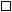 Особа, яка розкриває інформацію  Емітент
  Особа, яка надає забезпеченняВид регульованої інформації  Регулярна інформація
      Річна інформація за _________ (вказати рік)
      Проміжна: __________ (вказати квартал та рік)  Особлива інформація:
     (вказати тип інформації відповідно до пункту 35 цього
     Положення та дату вчинення дії)  Особлива інформація емітентів іпотечних облігацій:
     (вказати тип інформації відповідно до пункту 54 цього
     Положення та дату вчинення дії)  Особлива інформація емітентів сертифікатів ФОН:
     (вказати тип інформації відповідно до пункту 57 цього
     Положення та дату вчинення дії)  Інша інформація:
     (вказати тип інформації відповідно до розділу VII цього
     Положення)Строк розкриття регульованої інформації відповідно до вимог законодавстваОбґрунтування причин, що призвели або можуть призвести до несвоєчасного розкриття інформаціїЗапланована дата для розкриття регульованої інформаціїПовне найменуванняІдентифікаційний код юридичної особиДата складання повідомленняОсоба, яка розкриває інформацію  Емітент
  Особа, яка надає забезпеченняВид регульованої інформації  Регулярна інформація
      Річна інформація за ___________ (вказати рік)
      Проміжна: _______ (вказати квартал та рік)  Особлива інформація:
     (вказати тип інформації відповідно до пункту 35
     цього Положення та дату вчинення дії)  Особлива інформація емітентів іпотечних облігацій:
     (вказати тип інформації відповідно до пункту 54
     цього Положення та дату вчинення дії)  Особлива інформація емітентів сертифікатів ФОН:
     (вказати тип інформації відповідно до пункту 57
     цього Положення та дату вчинення дії)  Інша інформація:
     (вказати тип інформації відповідно до розділу VII
     цього Положення)Опис змін, які було внесено до недостовірної інформаціїДата розкриття недостовірної інформаціїОбґрунтування причин розкриття недостовірної інформаціїДата розкриття оновленої інформації з виправленням інформації, яка була недостовірноюURL-адреса з файлом, який містить недостовірну інформацію та відповідну помітку про її недостовірністьURL-адреса з файлом, який містить виправлену інформаціюПовне найменуванняІдентифікаційний код юридичної особиОсоба, яка розкриває інформацію  Емітент
  Особа, яка надає забезпеченняДата складання повідомленняОпис суттєвої подіїВ чому полягає істотність суттєвої події для стейкхолдерів та/або який вплив суттєвої події на фінансово-господарський стан емітента?URL-адресу з файлом, який містить повідомлення про суттєву подіюN
з/пІм'я або повне найменування особиТип особиІнформація про особуУНЗРРозмір участі особи, %Розмір участі особи, %Розмір участі особи, %N
з/пІм'я або повне найменування особиТип особиІнформація про особуУНЗРпрямаопосередкованасукупна12345678N з/пІм'я або повне найменування особиРозрахунок123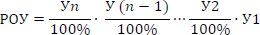 ,_______________________
(дата реєстрації особою1
електронного документа)N ____________________
(вихідний реєстраційний
номер електронного документа)Підтверджую ідентичність та достовірність інформації, що розкрита відповідно до вимог Положення про розкриття інформації емітентами цінних паперів, а також особами, які надають забезпечення за такими цінними паперами (далі - Положення)Підтверджую ідентичність та достовірність інформації, що розкрита відповідно до вимог Положення про розкриття інформації емітентами цінних паперів, а також особами, які надають забезпечення за такими цінними паперами (далі - Положення)Підтверджую ідентичність та достовірність інформації, що розкрита відповідно до вимог Положення про розкриття інформації емітентами цінних паперів, а також особами, які надають забезпечення за такими цінними паперами (далі - Положення)___________________
(посада)_________________
(місце для накладання електронного підпису уповноваженої особи емітента / особи, яка надає забезпечення, що базується на кваліфікованому сертифікаті відкритого ключа)____________________________
(прізвище та ініціали керівника або
уповноваженої особи)Рішення про затвердження річного звіту: _______________________.3Особа, яка здійснює діяльність з оприлюднення регульованої інформації: ___________________________________________________________________________________.4Особа, яка здійснює подання звітності та/або звітних даних до Національної комісії з цінних паперів та фондового ринку: __________________________________________________.5Дані про дату та місце оприлюднення річної інформації:Рішення про затвердження річного звіту: _______________________.3Особа, яка здійснює діяльність з оприлюднення регульованої інформації: ___________________________________________________________________________________.4Особа, яка здійснює подання звітності та/або звітних даних до Національної комісії з цінних паперів та фондового ринку: __________________________________________________.5Дані про дату та місце оприлюднення річної інформації:Рішення про затвердження річного звіту: _______________________.3Особа, яка здійснює діяльність з оприлюднення регульованої інформації: ___________________________________________________________________________________.4Особа, яка здійснює подання звітності та/або звітних даних до Національної комісії з цінних паперів та фондового ринку: __________________________________________________.5Дані про дату та місце оприлюднення річної інформації:Річну інформацію розміщено на
власному вебсайті емітента_________________
(URL-адреса вебсайту)_________
(дата)____________
1 Під особою у річному звіті розуміється емітент або особа, яка надає забезпечення. Інформація про конкретний тип особи зазначається у главі 1 цього річного звіту.2 Зазначається повне найменування особи та ідентифікаційний код особи. Під особою у річному звіті розуміється емітент або особа, яка надає забезпечення. Інформація про конкретний тип особи зазначається у главі 1 цього річного звіту.3 Дата та рішення ради, яким затверджено річну інформацію, або дата та рішення уповноваженого органу, яким затверджено річний звіт.4 Повне найменування, ідентифікаційний код юридичної особи, країна реєстрації юридичної особи та номер свідоцтва про включення до Реєстру осіб, уповноважених надавати інформаційні послуги на ринках капіталу та організованих товарних ринках, особи, яка здійснює діяльність з оприлюднення регульованої інформації від імені учасника фондового ринку (у разі здійснення оприлюднення).5 Повне найменування, ідентифікаційний код юридичної особи, країна реєстрації юридичної особи та номер свідоцтва про включення до Реєстру осіб, уповноважених надавати інформаційні послуги на ринках капіталу та організованих товарних ринках, особи, яка здійснює подання звітності та/або звітних даних до Національної комісії з цінних паперів та фондового ринку (у разі, якщо особа не подає інформацію до Національної комісії з цінних паперів та фондового ринку безпосередньо).____________
1 Під особою у річному звіті розуміється емітент або особа, яка надає забезпечення. Інформація про конкретний тип особи зазначається у главі 1 цього річного звіту.2 Зазначається повне найменування особи та ідентифікаційний код особи. Під особою у річному звіті розуміється емітент або особа, яка надає забезпечення. Інформація про конкретний тип особи зазначається у главі 1 цього річного звіту.3 Дата та рішення ради, яким затверджено річну інформацію, або дата та рішення уповноваженого органу, яким затверджено річний звіт.4 Повне найменування, ідентифікаційний код юридичної особи, країна реєстрації юридичної особи та номер свідоцтва про включення до Реєстру осіб, уповноважених надавати інформаційні послуги на ринках капіталу та організованих товарних ринках, особи, яка здійснює діяльність з оприлюднення регульованої інформації від імені учасника фондового ринку (у разі здійснення оприлюднення).5 Повне найменування, ідентифікаційний код юридичної особи, країна реєстрації юридичної особи та номер свідоцтва про включення до Реєстру осіб, уповноважених надавати інформаційні послуги на ринках капіталу та організованих товарних ринках, особи, яка здійснює подання звітності та/або звітних даних до Національної комісії з цінних паперів та фондового ринку (у разі, якщо особа не подає інформацію до Національної комісії з цінних паперів та фондового ринку безпосередньо).____________
1 Під особою у річному звіті розуміється емітент або особа, яка надає забезпечення. Інформація про конкретний тип особи зазначається у главі 1 цього річного звіту.2 Зазначається повне найменування особи та ідентифікаційний код особи. Під особою у річному звіті розуміється емітент або особа, яка надає забезпечення. Інформація про конкретний тип особи зазначається у главі 1 цього річного звіту.3 Дата та рішення ради, яким затверджено річну інформацію, або дата та рішення уповноваженого органу, яким затверджено річний звіт.4 Повне найменування, ідентифікаційний код юридичної особи, країна реєстрації юридичної особи та номер свідоцтва про включення до Реєстру осіб, уповноважених надавати інформаційні послуги на ринках капіталу та організованих товарних ринках, особи, яка здійснює діяльність з оприлюднення регульованої інформації від імені учасника фондового ринку (у разі здійснення оприлюднення).5 Повне найменування, ідентифікаційний код юридичної особи, країна реєстрації юридичної особи та номер свідоцтва про включення до Реєстру осіб, уповноважених надавати інформаційні послуги на ринках капіталу та організованих товарних ринках, особи, яка здійснює подання звітності та/або звітних даних до Національної комісії з цінних паперів та фондового ринку (у разі, якщо особа не подає інформацію до Національної комісії з цінних паперів та фондового ринку безпосередньо).Зазначається перелік інформації (відповідно до змісту), який не розкривається особою, а також надаються обґрунтування щодо нерозкриття такої інформації (у тому числі з посиланням на відповідні норми законодавства).При цьому, зі змісту видаляються відповідні розділи / глави, інформація по яким не розкривається, але нумерація тих розділів / глав, які залишилися, не змінюється. Наприклад, якщо не заповнюється глава 2, то у змісті за главою 1 буде йти глава 3.Також зазначається перелік інформації, яка розкривається додатково понад вимоги законодавства, та зазначаються причини для такого розкриття. В такому випадку зміст доповнюється новим розділом та може містити відповідні глави 1, 2, тощо.____________
6 Щодо кожного типу інформації в рамках кожного розділу повинен зазначатися номер сторінки звіту, на якій така інформація розміщенаI. Загальна інформація
1. Ідентифікаційні дані та загальна інформація ______________________________________________
2. Органи управління та посадові особи. Організаційна структура _____________________________
3. Структура власності _________________________________________________________________
4. Опис господарської та фінансової діяльності _____________________________________________
5. Участь в інших особах _______________________________________________________________
6. Відокремлені підрозділи ______________________________________________________________II. Інформація щодо капіталу та цінних паперів
1. Структура капіталу __________________________________________________________________
2. Зміна прав на акції ___________________________________________________________________
3. Цінні папери ________________________________________________________________________III. Фінансова інформація
1. Інформація про розмір доходу за видами діяльності особи
2. Річна фінансова звітність _____________________________________________________________
3. Аудиторський звіт до річної фінансової звітності _________________________________________
4. Твердження щодо річної інформації ____________________________________________________
5. Значні правочини та правочини із заінтересованістю _____________________________________
6. Звіт про платежі на користь держави ___________________________________________________IV. Нефінансова інформація
1 Звіт керівництва (звіт про управління) ___________________________________________________
1) звіт про корпоративне управління ______________________________________________________
2) звіт про сталий розвиток _____________________________________________________________
3) інформація щодо наявності у емітента відносин з іноземними державами зони ризику _____________________________________________________________________________________
2. Корпоративні та інші договори ________________________________________________________
3. Дивідендна політика _________________________________________________________________
4. Дивіденди __________________________________________________________________________
5. Перелік посилань на внутрішні документи особи, що розміщені на вебсайті особиV. Інформація, пов'язана з емісією окремих видів цінних паперів
1. Інформація щодо іпотечних облігацій __________________________________________________
2. Інформація щодо сертифікатів ФОН ____________________________________________________VI. Список посилань на регульовану інформацію, яка була розкрита протягом звітного року
1. Проміжна інформація ________________________________________________________________
2. Особлива інформація ________________________________________________________________
3. Інша інформація ____________________________________________________________________1Повне найменування2Скорочене найменування3Ідентифікаційний код юридичної особи4Дата державної реєстрації5Місцезнаходження76Адреса для листування87Особа, яка розкриває інформацію  Емітент
  Особа, яка надає забезпечення8Особа має статус підприємства, що становить суспільний інтерес  Так
  Ні9Категорія підприємства  Велике
  Середнє
  Мале
  Мікро10Адреса електронної пошти для офіційного каналу зв'язку11Адреса вебсайту12Номер телефону13Статутний капітал, грн.14Відсоток акцій (часток / паїв) у статутному капіталі, що належить державі15Відсоток акцій (часток, паїв) статутного капіталу, що передано до статутного капіталу державного (національного) акціонерного товариства та/або холдингової компанії16Середня кількість працівників за звітний період17Витрати на оплату праці тис грн (для розрахунку фіктивності для суб'єктів малого підприємництва)18Основні види діяльності із зазначенням їх найменування та коду за КВЕД919Структура управління особою  Однорівнева
  Дворівнева
  Інше: _______________________N
з/пНомер ISINПовне найменуванняІдентифікаційний код юридичної особиВид забезпечення12345N з/пПовне найменуванняІдентифікаційний код юридичної особиВид забезпечення12341Повне найменування (в т. ч. філії, відділення банку)Ідентифікаційний код юридичної особиIBANВалюта рахунку2Повне найменування (в т. ч. філії, відділення банку)Ідентифікаційний код юридичної особиIBANВалюта рахунку3......N
з/пПовне найменування, країна місцезнаходження, посилання на адресу вебсайту агентстваОзнака рейтингового агентства (уповноважене, міжнародне)Дата визначення або оновлення рейтингової оцінки особи або цінних паперів особиРівень кредитного рейтингу особи або цінних паперів особи12345N з/пНомер справи та дата відкриття провадженняНайменування судуПозивачВідповідачТретя особаПозовні вимоги (в т. ч. їх розмір)Стан розгляду справи12345678N з/пНомер та дата рішення, яким накладено штрафну санкціюОрган, який наклав штрафну санкціюСуть санкції (та її розмір, якщо застосовується)Підстава для накладення санкції (з посиланням на відповідні норми законодавства)Інформація про виконання123456N
з/пНазва органу управління (контролю)Кількісний склад органу управління (контролю)Персональний склад органу управління (контролю)1234N з/пПосада12Ім'яРНОКПП13УНЗР14Рік народженняОсвітаСтаж роботи (років)Повне найменування, ідентифікаційний код юридичної особи та посада(и), яку(і) займав(є) за останні 5 роківДата набуття повноважень та строк, на який обраноНепогашена судимість за корисливі та посадові злочини (Так/Ні)1234567891011N з/пПосадаІм'яРНОКПП16УНЗР17Рік народженняОсвітаСтаж роботи (років)Повне найменування, ідентифікаційний код юридичної особи та посада(и), яку(і) займав(є) за останні 5 роківДата набуття повноважень та строк, на який обраноНепогашена судимість за корисливі та посадові злочини (Так/Ні)1234567891011N
з/пПосадаІм'яРНОКПП16УНЗР17Рік народженняОсвітаСтаж роботи (років)Повне найменування, ідентифікаційний код юридичної особи та посада(и), яку(і) займав(є) за останні 5 роківДата набуття повноважень та строк, на який обраноНепогашена судимість за корисливі та посадові злочини (Так/Ні)1234567891011Дата призначення на посадуІм'яРНОКПП16УНЗР17Стаж роботи (років)Повне найменування, ідентифікаційний код юридичної особи та посада, яку займавНепогашена судимість за корисливі та посадові злочини (Так/Ні)Контактні дані (номер телефону та адреса електронної пошти корпоративного секретаря)12345678N
з/пПосадаІм'яРНОКПП16УНЗР17Кількість акцій, шт.Від загальної кількості акцій (у відсотках)Кількість за типами акцій, шт.Кількість за типами акцій, шт.N
з/пПосадаІм'яРНОКПП16УНЗР17Кількість акцій, шт.Від загальної кількості акцій (у відсотках)прості іменніпривілейовані іменні123456789Вид діяльностіНомер ліцензіїДата видачіОрган державної влади, що видав ліцензіюДата закінчення строку дії ліцензії (за наявності)12345Найменування основних засобівВласні основні засоби, тис. грнВласні основні засоби, тис. грнОрендовані основні засоби, тис. грнОрендовані основні засоби, тис. грнОсновні засоби, усього, тис. грнОсновні засоби, усього, тис. грнНайменування основних засобівна початок періодуна кінець періодуна початок періодуна кінець періодуна початок періодуна кінець періоду1. Виробничого призначення:будівлі та спорудимашини та обладнаннятранспортні засобиземельні ділянкиінші2. Невиробничого призначення:будівлі та спорудимашини та обладнаннятранспортні засобиземельні ділянкиінвестиційна нерухомістьіншіУсьогоНайменування показникаЗа звітний періодЗа попередній періодРозрахункова вартість чистих активів, тис. грн16Статутний капітал, тис. грнСкоригований статутний капітал, тис. грнСпіввідношення (у відсотках) вартості чистих активів особи за звітний період до розміру зареєстрованого статутного капіталу особиСпіввідношення (у відсотках) вартості чистих активів особи за звітний період до вартості чистих активів за попередній звітний періодВиди зобов'язаньДата виникненняНепогашена частина боргу, тис. грнВідсоток за користування коштами (відсоток річних)Дата погашенняКредити банкуу тому числі:Зобов'язання за цінними паперамиу тому числі:за облігаціями (за кожним власним випуском):за іпотечними цінними паперами (за кожним власним випуском):за сертифікатами ФОН (за кожним власним випуском):за векселями (всього)за іншими цінними паперами (у тому числі за деривативами) (за кожним видом):за фінансовими інвестиціями в корпоративні права (за кожним видом):Податкові зобов'язанняФінансова допомога на зворотній основіІнші зобов'язання та забезпеченняУсього зобов'язань та забезпеченьN
з/пОсновний вид продукції18Обсяг виробництваОбсяг виробництваОбсяг виробництваОбсяг реалізованої продукціїОбсяг реалізованої продукціїОбсяг реалізованої продукціїN
з/пОсновний вид продукції18у натуральній формі (фізична одиниця виміру19)у грошовій формі, тис. грну відсотках до всієї виробленої продукціїу натуральній формі (фізична одиниця виміру)у грошовій формі, тис. грну відсотках до всієї реалізованої продукції12345678N
з/пСклад витрат21Відсоток від загальної собівартості реалізованої продукції (у відсотках)123Повне найменування або ім'яРНОКПП16УНЗР17Організаційно-правова формаІдентифікаційний код юридичної особиМісцезнаходженняНомер ліцензії або іншого документа на цей вид діяльностіНайменування державного органу, що видав ліцензію або інший документДата видачі ліцензії або іншого документаМіжміський код та номер телефонуОсновні види діяльності із зазначенням їх найменування та коду за КВЕД23Вид послуг, які надає особаN
з/пПовне найменування в т. ч. її організаційно-правова формаМісцезнаходженняІдентифікаційний код юридичної особи / номер / код з судового / торговельного / банківського реєструРозмір участі особи, %Розмір участі особи, %Розмір участі особи, %Активи, які було передано особіN
з/пПовне найменування в т. ч. її організаційно-правова формаМісцезнаходженняІдентифікаційний код юридичної особи / номер / код з судового / торговельного / банківського реєструпрямаопосередкованасукупнаАктиви, які було передано особі12345678N
з/пНайменування відокремленого підрозділуТип (філія, представництво, відділення тощо)МісцезнаходженняФункції відокремленого підрозділу12345N
з/пТип та/або клас акційНомер свідоцтва про реєстрацію випускуКількість акцій, шт.Номінальна вартість, грнПрава та обов'язкиНаявність публічної пропозиції та/або допуску до торгів на організованих ринках капіталуОблік часток особи в обліковій системі часток2612345678Дата реєстрації випускуНомер свідоцтва про реєстрацію випускуНайменування органу, що зареєстрував випускМіжнародний ідентифікаційний номерТип цінного папераФорма існування та форма випускуНомінальна вартість, грнКількість акцій, шт.Загальна номінальна вартість, грнЧастка у статутному капіталі (у відсотках)12345678910Міжнародний ідентифікаційний номерКількість акцій (з них голосуючих), шт.Кількість викуплених акцій (кількість акцій прирівняних до викуплених), шт.Кількість інших не голосуючих акцій, шт.1234Дата реєстрації випускуНомер свідоцтва про реєстрацію випускуНайменування органу, що зареєстрував випускМіжнародний ідентифікаційний номерОблігації (відсоткові, цільові, дисконтні)Номінальна вартість, грнКількість у випуску, шт.Форма існування та форма випускуЗагальна номінальна вартість, грнПроцентна ставка за облігаціями (у відсотках)Строк виплати процентівСума виплаченого процентного доходу у звітному періоді, грнДата погашення облігацій12345678910111213Дата випускуВид цінних паперівНайменування органу, що зареєстрував випускМіжнародний ідентифікаційний номерОбсяг випускуОбсяг розміщених цінних паперів на звітну дату, грнУмови обігу та погашення1234567Дата реєстрації випускуНомер свідоцтва про реєстрацію випускуМіжнародний ідентифікаційний номерВид деривативних цінних паперівРізновид деривативних цінних паперівСеріяСтрок розміщенняСтрок діїСтрок (термін) виконанняКількість деривативних цінних паперів
у випуску, шт.Обсяг випуску, грнХарактеристика базового активу123456789101112Дата реєстрації випускуНомер свідоцтва про реєстрацію випускуМіжнародний ідентифікаційний номерОбсяг випуску, грнВид забезпечення (порука / застава / страхування / гарантія)Повне найменування поручителя / страховика / гарантаІдентифікаційний код юридичної особиСума забезпечення12345678Зміст інформації:Інформація зазначається в описовій форміІнформація зазначається в описовій форміN з/пДата зарахування /
списання акцій на рахунок / з рахунку особиВид дії: викуп / набуття іншим чином / продаж /
анулюванняКількість акцій, що викуплено / набуто іншим чином / продано /
анульовано, шт.Номінальна вартість, грнДата реєстрації випуску акцій, що викуплено / набуто іншим чином / продано /
анульованоНомер свідоцтва про реєстрацію випуску акцій, що викуплено / набуто іншим чином / продано /
анульованоНайменування органу, який зареєстрував випуск акцій, що викуплено / набуто іншим чином / продано /
анульованоЧастка від статутного капіталу (у відсотках)123456789Ім'яРНОКПП16УНЗР17Тип цінних паперівКількість цінних паперів, шт.Від загальної кількості цінних паперів (у відсотках)123456УсьогоІм'яРНОКПП16УНЗР17Кількість акцій, шт.Від загальної кількості акцій (у відсотках)Кількість за типами акційКількість за типами акційІм'яРНОКПП16УНЗР17Кількість акцій, шт.Від загальної кількості акцій (у відсотках)прості іменніпривілейовані іменні1234567УсьогоДата випускуНайменування органу, що зареєстрував випускВид цінних паперівМіжнародний ідентифікаційний номерНайменування органу, що наклав обмеженняХарактеристика обмеженняСтрок обмеження1234567Дата реєстрації випускуНомер свідоцтва про реєстрацію випускуМіжнародний ідентифікаційний номерКількість акцій у випуску, шт.Загальна номінальна вартість, грнЗагальна кількість голосуючих акцій, шт.Кількість голосуючих акцій, права голосу за якими обмежено, шт.Кількість голосуючих акцій, права голосу за якими за результатами обмеження таких прав передано іншій особі, шт.12345678Вид діяльності особи із зазначенням найменування та коду за КВЕДРозмір доходу особи від реалізації продукції (товарів, робіт, послуг), тис. грнВідсоткове вираження по відношенню від сукупного доходу особи за результатами звітного року1231Повне найменування2Ідентифікаційний код юридичної особи3Найменування суб'єкта аудиторської діяльності4Ідентифікаційний код суб'єкта аудиторської діяльності5Реєстраційний номер облікової картки платника податків / серія (за наявності) та номер паспорта (для фізичних осіб, які через свої релігійні переконання відмовляються від прийняття реєстраційного номера облікової картки платника податків відповідно до закону) для аудитора, який одноосібно провадить аудиторську діяльність6Реєстровий номер та дата внесення реєстрової інформації до Реєстру аудиторів та суб'єктів аудиторської діяльності аудиторської фірми7Реєстровий номер аудитора, який одноосібно провадить аудиторську діяльність в Реєстрі аудиторів та суб'єктів аудиторської діяльності8Розділ Реєстру аудиторів та суб'єктів аудиторської діяльності (аудитори - "1"; суб'єкти аудиторської діяльності - "2"; суб'єкти аудиторської діяльності, які мають право проводити обов'язковий аудит фінансової звітності - "3"; суб'єкти аудиторської діяльності, які мають право проводити обов'язковий аудит фінансової звітності підприємств, що становлять суспільний інтерес - "4")9Звітний період, за який проведено аудит фінансової звітності10Думка аудитора (немодифікована - "01"; із застереженням - "02"; негативна - "03"; відмова від висловлення думки - "04")11Номер та дата договору на проведення аудиту12Дата початку та дата закінчення аудиту13Дата аудиторського звіту14Інформація про виявлені факти аудитором або ключовим партнером при виконанні завдання з обов'язкового аудиту фінансової звітності підприємства, що становить суспільний інтерес, що могли мати місце або мали місце порушення, зокрема шахрайство щодо фінансової звітності такого підприємства, та інформація про вжиття відповідних заходів щодо усунення цих порушень органом управління підприємстваN з/пДата прийняття рішенняURL-адреса вебсайту, на якій розміщена інформація123N
з/пДата прийняття рішення про надання згоди на вчинення значного правочинуURL-адреса вебсайту, на якій розміщена інформаціяОрган управління, що прийняв рішенняДата вчинення правочинуРинкова вартість правочинуПредмет правочину1234567N
з/пДата прийняття рішення про надання згоди на вчинення значного правочину із заінтересованістюURL-адреса вебсайту, на якій розміщена інформаціяОрган управління, що прийняв рішенняДата вчинення правочинуРинкова вартість правочинуПредмет правочинуЗаінтересовані особи12345678Прийнято рішення про застосування іншого кодексуНазва органу управління, яким прийнято рішення про затвердження застосування іншого кодексуДата прийняття рішення щодо затвердження застосування іншого кодексуURL-адреса з текстом кодексуВідповідність практики36
(Так/Ні)Опис наявної практики / обґрунтування відхилення1. Цілі особи1. Цілі особи1. Цілі особиВ статуті та/або внутрішніх документах особи визначена мета щодо створення довгострокової сталої цінності в інтересах особи та її стейкхолдерів2. Акціонери та стейкхолдери2. Акціонери та стейкхолдери2. Акціонери та стейкхолдериПрава акціонерівПрава міноритарних акціонерів1) загальні збори акціонерів1) загальні збори акціонерів1) загальні збори акціонерівОсоби, які мають право брати участь у загальних зборах, мають можливість отримувати додаткову інформацію достатню, щоб сформувати поінформовану думку щодо всіх питань, які розглядатимуться під час загальних зборів не менше, ніж за 30 днів до дати їх проведенняБіографічні дані про кандидатів до складу органів управління, у тому числі про освіту та професійний досвід, розкриваються одночасно із повідомленням про проведення загальних зборівОсоби, які мають право брати участь у загальних зборах, мають можливість голосувати, а також отримувати матеріали, пов'язані із загальними зборами, дистанційно (за допомогою засобів електронного зв'язку тощо)Керівник, фінансовий директор, більшість членів ради (більшість невиконавчих директорів ради директорів) і зовнішній аудитор беруть участь у річних загальних зборахОсоби, які мають можливість брати участь у загальних зборах, мають можливість ставити усні запитання стосовно питань порядку денного і отримувати відповіді на нихДетальний регламент проведення загальних зборів визначено статутом та/або внутрішніми документамиПротокол та рішення загальних зборів (включаючи кількість голосів, поданих "за" та "проти" кожного рішення), а також відповіді на ключові запитання, що були порушені під час загальних зборів, розкриваються протягом 5 робочих днів з дати проведення загальних зборівАдреса вебсайту особи забезпечує надання всієї інформації, яка необхідна акціонерам для сприяння їх участі у загальних зборах та інформування про рішення, ухвалені під час загальних зборів2) взаємодія з акціонерами2) взаємодія з акціонерами2) взаємодія з акціонерамиРадою затверджено та розкрито політику взаємодії з акціонерами, яка визначає параметри взаємовідносин між особою та її акціонерамиСтворено відділ (функцію) з питань взаємодії з інвесторами / акціонерами, який відповідає на запити інвесторів та сприяє участі акціонерів в управлінні особою, а також забезпечує можливість для міноритарних акціонерів донести свої погляди до уваги ради3) поглинання3) поглинання3) поглинанняРадою визначено принципи, як вона діятиме у разі пропозиції щодо поглинання, зокрема:
а) не вчиняти дії щодо протидії поглинанню без відповідного рішення загальних зборів;
б) надавати акціонерам збалансований аналіз недоліків і переваг будь-якої пропозиції щодо поглинання;
в) загальні збори приймають остаточне рішення про схвалення або відхилення пропозицій щодо поглинання4) інші стейкхолдери4) інші стейкхолдери4) інші стейкхолдериРадою затверджено та розкрито політику взаємодії зі стейкхолдерами, яка визначає параметри взаємовідносин між особою та її стейкхолдерамиОсобою визначено перелік своїх стейкхолдерів, зокрема і тих, з якими необхідно налагодити безпосередню взаємодіюОсоба розкриває звіт щодо аспектів взаємодії зі стейкхолдерами3. Наглядова рада373. Наглядова рада373. Наглядова рада37Члени наглядової ради не входять до складу наглядових рад у більш ніж 3 інших юридичних особахОсоба веде облік відвідування засідань наглядової ради та її комітетівСтатут особи та/або її внутрішні документи визначають і пояснюють обов'язок членів наглядової ради сумлінно виконувати свої функції і дотримуватися принципу лояльності стосовно особиНаглядовій раді та її членам забезпечена можливість доступу до будь-якої інформації, яка необхідна їй для ефективного виконання обов'язківНаглядова рада регулярно оцінює результати діяльності особи та виконавчого органу відповідно до цілей особиСтатут особи та/або її внутрішні документи визначають, що наглядова рада не має права втручатися у поточне управління особою, у тому числі у питання, які належать до сфери відповідальності виконавчого органу, крім як у випадках надзвичайних обставин, які визначені належним чиномРозмір і навички членів наглядової ради відповідають потребам особи, її розміру та ступеню складності її діяльностіНаглядовою радою визначені і регулярно переглядаються кваліфікаційні вимоги до кандидатів у члени наглядової радиВідбір та призначення членів наглядової ради відбувається на основі професійних якостей, досягнень і відповідності кандидатів конкретним критеріям, а також з урахуванням необхідності періодичного оновлення складуВ особі наявна формалізована процедура перевірки кандидатів у члени наглядової ради, яка зокрема включає перевірку добропорядності, наявності конфлікту інтересів, компетентності, навичок і досвіду кандидатаПроцедура відбору передбачає можливість залучення зовнішніх радників та/або процес відкритого пошукуНаглядова рада розробляє плани наступництва для членів наглядової ради та виконавчого органуНаглядова радою затверджено політику щодо різноманіття складу наглядової ради та виконавчого органуПредставники однієї зі статей становлять не менше 40 % від складу наглядової радиНезалежні члени наглядової ради становлять не менше половини від її загального складуЧлени наглядової ради проходять вступний тренінг після їх обрання, який серед іншого покриває:
а) обов'язки, функції і сфери відповідальності членів наглядової ради;
б) незалежність, включаючи незалежність мислення;
в) порядок роботи наглядової ради;
г) питання відповідальності;
ґ) питання стратегії особи;
д) політики особи, включаючи питання етики, конфлікту інтересів та запобігання корупції;
е) питання звітності та систем контролю, включаючи внутрішній та зовнішній аудит;
є) роль комітетів наглядової радиНаглядова рада розробляє план навчання, який визначає, з яких питань необхідно пройти додаткове навчання її членамГолову наглядової ради обрано серед незалежних членівГолові наглядової ради забезпечено можливість для комунікації з акціонерами, у тому числі мажоритарнимиФункції голови наглядової ради визначаються у внутрішніх документах особиСтворена посада та призначено корпоративного секретаря1) комітети наглядової ради1) комітети наглядової ради1) комітети наглядової радиНаглядовою радою створено комітети та затверджені внутрішні документи, які регулюють їх діяльністьКомітет з питань аудиту складається з незалежних членів наглядової ради, які мають знання у сфері фінансів, галузевий досвід та досвід з питань бухгалтерського обліку, аудиту, контролю та управлінням ризикамиЧлени комітету з питань аудиту не входять до складу інших комітетів наглядової радиКомітет з призначень складається з незалежних членів наглядової ради, які мають знання в галузі управління людськими ресурсами і навичками пошуку професіоналів до складу наглядової ради і виконавчого органуКомітет з питань винагороди складається з незалежних членів наглядової ради, які мають знання щодо практик визначення винагороди та заохочення до ефективного виконання обов'язківБільшість комітету з питань ризиків становлять незалежні члени4. Виконавчий орган384. Виконавчий орган384. Виконавчий орган38Виконавчий орган розробляє стратегію особи, яка затверджується рішенням Наглядової радиНаглядова рада визначає ключові показники ефективності Виконавчому органу для відстеження прогресу у досягненні цілей особиВиконавчий орган регулярно звітує Наглядовій раді про прогрес у впровадженні стратегії особиВиконавчий орган інформує голову Наглядової ради про будь-які значні події, які сталися в період між засіданнями Наглядової ради5. Рада директорів395. Рада директорів395. Рада директорів39Звіт ради директорів містить оцінку її діяльності, інформацію про внутрішню структуру, процедури, що застосовуються при прийнятті радою директорів рішень, у тому числі інформацію про вплив діяльності ради директорів на фінансово-господарську діяльність особиДо складу ради директорів входять невиконавчі директори, більшість із яких становлять незалежні директориПредставники однієї зі статей становлять не менше 40 % від складу ради директорівПосада керівника (головного виконавчого директора) особи та голови ради директорів відокремленіПрава та обов'язки виконавчих директорів та невиконавчих директорів, а також невиконавчих директорів між собою чітко розподілені згідно з внутрішніми документами особамиРада директорів утворила комітети з питань призначень, винагороди, аудиту, компетенція та порядок діяльності яких визначаються внутрішніми положеннями та більшість у яких становлять невиконавчі директориБільшість у складі комітетів з питань призначень, винагороди, аудиту становлять незалежні невиконавчі директори6. Винагорода6. Винагорода6. ВинагородаВинагорода членів ради і виконавчого органу визначена на підставі та відповідає ринковим показникам у галузі для такого виду особиРозмір винагороди для виконавчого органу пов'язаний з результатами діяльності особиВинагорода членів ради (невиконавчих директорів) є фіксованою та не залежить від досягнення особою фінансових показників7. Розкриття інформації і прозорість7. Розкриття інформації і прозорість7. Розкриття інформації і прозорістьВ особі затверджена та оприлюднена політика щодо розкриття інформації, яка визначає інформацію, що її повинна розкривати особаРада (невиконавчі директори ради директорів) здійснює нагляд за виконавчим органом (виконавчими директорами ради директорів) у підготовці фінансових звітів і забезпечує складання фінансових звітів особи відповідно до чинного законодавства та міжнародних стандартів фінансової звітностіАдреса вебсайту особи містить окремий розділ, присвячений виключно питанням корпоративного управління8. Система контролю і стандарти етики8. Система контролю і стандарти етики8. Система контролю і стандарти етикиВ особі створена система внутрішнього контролю, яка відповідає моделі концепції "трьох ліній захисту"Рада (невиконавчі директори ради директорів) має механізми внутрішнього контролю особи, маючи змогу залучити внутрішнього аудитора та зовнішнього аудитораФункція комплаєнс та ризик-менеджменту підзвітна раді (невиконавчим директорам ради директорів)В особі затверджено політику з питань управління ризикамиВ особі затверджено декларацію схильності до ризиківРада (невиконавчі директори ради директорів) розглядає звіт щодо управління ризикамиВ особі затверджено та оприлюднено кодекс етикиВ особі забезпечено можливість анонімно і безпечно повідомляти про неправомірну чи неетичну поведінкуВ особі затверджено та оприлюднено політику щодо запобігання корупціїВ особі затверджено та оприлюднено політику щодо конфлікту інтересів, яка покриває такі питання:
а) конфлікту інтересів, запобігання і управління конфліктом інтересів;
б) правочинів із заінтересованістю;
в) інсайдерської торгівлі; та
г) зловживання службовим становищем9. Оцінка корпоративного управління9. Оцінка корпоративного управління9. Оцінка корпоративного управлінняВ особі формалізована процедура щорічної самооцінки членів радиЗа результатами щорічної самооцінки членів ради розробляється план дій для підвищення ефективності роботи членів ради та практик корпоративного управлінняКожні три роки проводиться комплексна оцінка системи корпоративного управління із залученням незалежного зовнішнього експертаДата проведенняСпосіб проведення  очне голосування, місце проведення:
      __________________________
  електронне голосування
  опитування (дистанційно)Суб'єкт скликання41Питання порядку денного та прийняті рішення42:Питання порядку денного та прийняті рішення42:Питання 1:Прийняте рішення:Питання 2:Прийняте рішення:Питання ...Прийняте рішення:URL-адреса протоколу загальних зборів:Дата проведенняСпосіб проведення  очне голосування, місце проведення:
      __________________________
  електронне голосування
  опитування (дистанційно)Суб'єкт скликанняПитання порядку денного та прийняті рішення44:Питання порядку денного та прийняті рішення44:Питання 1:Прийняте рішення:Питання 2:Прийняте рішення:Питання ...Прийняте рішення:Ім'я члена ради46, строк повноважень у звітному періодіРНОКПП16УНЗР17Голова / заступник голови радиГолова / член комітету ради47Голова / член комітету ради47Голова / член комітету ради47Ім'я члена ради46, строк повноважень у звітному періодіРНОКПП16УНЗР17Голова / заступник голови радиНазва комітету-1Назва комітету-2Назва комітету-3X / Y48X / V49Кількість засідань ради у звітному періоді:з них очних:з них заочних:Опис ключових рішень ради:Назва комітету-1Назва комітету-2Назва комітету-3Кількість засідань комітету ради50 у звітному періоді:з них очних:з них заочних:Опис ключових рішень комітету ради:Оцінка незалежності суб'єктів аудиторської діяльності, які надають послуги з обов'язкового аудиту51Ім'я члена виконавчого органу53, строк повноважень у звітному періодіРНОКПП16УНЗР17Голова / заступник голови виконавчого органуГолова / член комітету виконавчого органу54Голова / член комітету виконавчого органу54Голова / член комітету виконавчого органу54Ім'я члена виконавчого органу53, строк повноважень у звітному періодіРНОКПП16УНЗР17Голова / заступник голови виконавчого органуНазва комітету-1Назва комітету-2Назва комітету-3X / Y55X / V5612Кількість засідань ради у звітному періодіЗ них очних:З них заочних:Опис ключових рішень ради:Назва комітету-1Назва комітету-2Назва комітету-3Кількість засідань комітету ради57 у звітному періодіЗ них очних:З них заочних:Опис ключових рішень комітету ради:Ім'я керівника, термін повноважень у звітному періодіРНОКПП16УНЗР17Опис ключових рішень керівникаІм'я заступника(ів) керівника, термін повноважень у звітному періодіРНОКПП16УНЗР17Сфера відповідальності заступника керівникаІм'я та посада особи, яка виконувала обов'язки керівника у звітному періоді, період протягом якого особа здійснювала виконання обов'язків керівникаРНОКПП16УНЗР17Ім'яРНОКПП16УНЗР17Документи, які регулюють діяльність корпоративного секретаряОрган управління, який прийняв рішення про призначення корпоративного секретаряДата та номер рішення про призначення корпоративного секретаряДата та номер рішення про затвердження звіту корпоративного секретаря за завітний періодОсновні положення звіту щодо результатів діяльності корпоративного секретаря за завітний період12Система внутрішнього контролю передбачає модель трьох ліній захисту Так/НіОпис функцій підрозділів першої лінії захисту та перелік ключових підрозділівПерелік підрозділів та опис функцій підрозділів другої лінії захистуПерелік підрозділів та опис функцій підрозділів третьої лінії захистуНаявність затвердженого документу (документів), який (які) визначає(ють) політику системи внутрішнього контролю (у тому числі щодо системи комплаєнс та внутрішнього аудиту)Так/НіПерелік основних внутрішніх документів щодо системи внутрішнього контролю (у тому числі щодо системи комплаєнс та внутрішнього аудиту)Дата та номер рішення про затвердження звіту щодо системи внутрішнього контролю (у тому числі комплаєнс-ризиків)Основні положення звіту системи внутрішнього контролю (у тому числі комплаєнс-ризиків)Наявність затвердженої декларації схильності до ризиків Так/НіОпис основних положень декларації схильності до ризиківНазва органу, який прийняв рішення про затвердження декларації схильності до ризиківДата та номер рішення про затвердження декларації схильності до ризиківІм'я або повне найменування акціонераРНОКПП16УНЗР17Розмір значного пакета акційРозмір пакета акцій, що знаходиться в прямому та (опосередкованому) володінніІм'я або повне найменування акціонера (учасника) права участі та/або голосування якого обмеженоРНОКПП16УНЗР17Опис наявного обмеженняІм'я посадової особиРНОКПП16УНЗР17Назва посади, назва органу, який прийняв рішення про призначення посадової особи, дата та номер рішенняОпис ключових повноважень посадової особиПорядок призначення та звільнення посадової особиОрган управлінняВиконавчий орган / радаІм'я члена виконавчого органу / ради особиРНОКПП16УНЗР17ПосадаДата вступу на посадуРозмір винагороди у національній або іноземній валюті, яку виплатили (мають виплатити) у звітному періоді та/або рішення про виплату якої прийнято у звітному періодіВиплатили:
Мають виплатити:
_________________________________________________
Прийнято рішення про виплату:
____________________________:Форми виплати винагороди, яку виплатили та/або мають виплатити у звітному періоді та/або рішення про виплату якої прийнято у звітному періодіВиплатили:
Мають виплатити:
_________________________________________________
Прийнято рішення про виплату:
____________________________:Розмір фіксованої частин винагороди, яку виплатили та/або мають виплатити у звітному періоді та/або рішення про виплату якої прийнято у звітному періодіВиплатили:
Мають виплатити:
_________________________________________________
Прийнято рішення про виплату:
____________________________:Розмір змінної частин винагороди, яку виплатили та/або мають виплатити у звітному періоді та/або рішення про виплату якої прийнято у звітному періодіВиплатили:
Мають виплатити:
_________________________________________________
Прийнято рішення про виплату:
____________________________Критерії оцінки ефективності, за якими нараховували змінну частину винагородиІнформація про винагороду або ж компенсації, які мають бути виплачені у разі звільненняURL-адреса вебсайту особи, за якою розміщено звіт про винагородуНазва внутрішнього документа, який визначає політику щодо розкриття інформаціїНайменування органу, який прийняв рішення про затвердження документу, який визначає політику щодо розкриття інформаціїДата та номер рішення про затвердження документу, який визначає політику щодо розкриття інформаціїОпис ключових положень внутрішнього документу, який визначає політику щодо розкриття інформаціїПовне найменуванняІдентифікаційний код юридичної особиURL-адреса вебсайтуURL-адреса вебсайту, на якій розміщено інформацію про результати досліджень радника, консультації та будь-які інші рекомендації щодо використання права голосу щодо особи1Оцінка діяльності щодо захисту довкілля та соціальної відповідальності за звітний період:Оцінка діяльності щодо захисту довкілля та соціальної відповідальності за звітний період:Зазначається інформація щодо виконаної за звітний рік роботи у напрямку захисту довкілля та соціальної відповідальності. Вказується інформація щодо цілей, які ставила перед собою особа на початок звітного періоду. Зазначається чи було досягнуто цілей та результатів, які ставилася на початок звітного періоду. У випадку їх невиконання - зазначаються причини, що до цього призвели. Зазначається опис ключових результатів.Зазначається інформація щодо виконаної за звітний рік роботи у напрямку захисту довкілля та соціальної відповідальності. Вказується інформація щодо цілей, які ставила перед собою особа на початок звітного періоду. Зазначається чи було досягнуто цілей та результатів, які ставилася на початок звітного періоду. У випадку їх невиконання - зазначаються причини, що до цього призвели. Зазначається опис ключових результатів.2Основні ризики і виклики щодо захисту довкілля та соціальної відповідальності, плани щодо їх вирішення, а також їх вплив на досягнення стратегічних цілей:Основні ризики і виклики щодо захисту довкілля та соціальної відповідальності, плани щодо їх вирішення, а також їх вплив на досягнення стратегічних цілей:1. Перелік ризиків щодо захисту довкілля та соціальної відповідальності, які мають вплив на особу:1)
2)
3)2. Заходи, які планується здійснити / здійснюються для мінімізації / усунення кожного із ризиків:1)
2)
3)3Основні положення політики з питань захисту довкілля та соціальної відповідальностіОсновні положення політики з питань захисту довкілля та соціальної відповідальностіПерелік політик з питань захисту довкілля та соціальної відповідальності та опис питань, які такі політики покликані вирішити1)
2)
3)4Перелік питань та прийнятих рішень щодо захисту довкілля та соціальної відповідальності, які розглядались радою та виконавчим органом:Перелік питань та прийнятих рішень щодо захисту довкілля та соціальної відповідальності, які розглядались радою та виконавчим органом:1. Перелік питань, які розглядались виконавчим органом та короткий зміст рішень, які було прийнято:1)
2)
3)2. Перелік питань, які розглядались радою та короткий зміст рішень, які було прийнято:1)
2)
3)5Перелік ключових стейкхолдерів, на яких має вплив діяльність особи із зазначенням обґрунтування в чому саме полягає такий вплив:Перелік ключових стейкхолдерів, на яких має вплив діяльність особи із зазначенням обґрунтування в чому саме полягає такий вплив:1) Повне найменування / ім'я стейкхолдера,64 опис зв'язку із емітентом/особою, яка надає забезпечення та зазначення характеру впливу емітента / особи, яка надає забезпечення на такого стейкхолдера;
2)
3)1) Повне найменування / ім'я стейкхолдера,64 опис зв'язку із емітентом/особою, яка надає забезпечення та зазначення характеру впливу емітента / особи, яка надає забезпечення на такого стейкхолдера;
2)
3)6Перелік стейкхолдерів, які мають вплив на досягнення особою стратегічних цілей із зазначенням обґрунтування в чому саме полягає такий вплив:Перелік стейкхолдерів, які мають вплив на досягнення особою стратегічних цілей із зазначенням обґрунтування в чому саме полягає такий вплив:1) Повне найменування / ім'я стейкхолдера,65 опис зв'язку із емітентом / особою, яка надає забезпечення та зазначення характеру впливу такого стейкхолдера на досягнення емітентом / особою, яка надає забезпечення стратегічних цілей;
2)
3)1) Повне найменування / ім'я стейкхолдера,65 опис зв'язку із емітентом / особою, яка надає забезпечення та зазначення характеру впливу такого стейкхолдера на досягнення емітентом / особою, яка надає забезпечення стратегічних цілей;
2)
3)7Основні положення політики щодо взаємодії зі стейкхолдерами, у тому числі акціонерами / учасниками:Основні положення політики щодо взаємодії зі стейкхолдерами, у тому числі акціонерами / учасниками:Зазначається інформація щодо назви політики взаємодії зі стейкхолдерами (або ж політик, або ж усіх документів в яких йдеться про таку взаємодію), орган, що прийняв рішення про затвердження такої політики, дата та номер такого рішення. Зазначається опис питань, які вирішує політика, механізми реалізації вирішення таких питань та способи контролю за такою реалізацією.Зазначається інформація щодо назви політики взаємодії зі стейкхолдерами (або ж політик, або ж усіх документів в яких йдеться про таку взаємодію), орган, що прийняв рішення про затвердження такої політики, дата та номер такого рішення. Зазначається опис питань, які вирішує політика, механізми реалізації вирішення таких питань та способи контролю за такою реалізацією.Для фізичної особи: ім'я, РНОКПП16, УНЗР17 або повне найменування осіб, що є сторонами договоруДата укладення договору та дата набрання чинності нимПредмет договоруСтрок дії договоруКількість акцій (часток), що належать особам, які уклали договір, на дату його укладенняКількість голосуючих акцій (часток), що надає особі можливість розпоряджатися голосами на загальних зборах, на дату виникнення обов'язку надіслати таке повідомлення123456Для фізичної особи: ім'я, РНОКПП16, УНЗР17 або повне найменування осіб, що є сторонами договору та/або правочинуДата укладення договору та дата набрання чинності ним та/або дата вчинення правочинуПредмет договору та/або правочинуЦіна договору та/або правочинуСтрок дії договору та/або правочину12345Наявність затвердженого внутрішнього документу, який визначає дивідендну політикуТак/ніНазва внутрішнього документу, який визначає дивідендну політикуНазва органу, який прийняв рішення про затвердження внутрішнього документу, який визначає дивідендну політикуДата та номер рішення про затвердження внутрішнього документу, який визначає дивідендну політикуОпис ключових положень внутрішнього документу, який визначає дивідендну політикуІнформація про виплату дивідендівУ звітному періодіУ звітному періодіІнформація про виплату дивідендівза простими акціямиза привілейованими акціямиСума нарахованих дивідендів, грнНараховані дивіденди на одну акцію, грнСума виплачених / перерахованих дивідендів, грн66Дата прийняття уповноваженим органом акціонерного товариства рішення про встановлення дати складення переліку осіб, які мають право на отримання дивідендівДата складення переліку осіб, які мають право на отримання дивідендівСпосіб виплати дивідендівДата (дати) перерахування дивідендів через депозитарну систему із зазначенням сум (грн) перерахованих дивідендів на відповідну дату67Дата (дати) перерахування / відправлення дивідендів безпосередньо акціонерам із зазначенням сум, грн перерахованих / відправлених дивідендів на відповідну дату68N
з/пНазва внутрішнього документаОпис ключових питань, які регулюються внутрішнім документомURL-адреса вебсайту особи, за якою розміщено внутрішній документ1234N
з/пВид особливої інформаціїДата розкриття інформаціїURL-адреси, за якими розміщена інформація, яка розкривалася протягом звітного року1234N
з/пВид іншої інформаціїДата розкриття інформаціїURL-адреси, за якими розміщена інформація, яка розкривалася протягом звітного року1234_______________________
(дата реєстрації особою1
електронного документа)N ____________________
(вихідний реєстраційний
номер електронного документа)Підтверджую ідентичність та достовірність інформації, що розкрита відповідно до вимог Положення про розкриття інформації емітентами цінних паперів, а також особами, які надають забезпечення за такими цінними паперами (далі - Положення)Підтверджую ідентичність та достовірність інформації, що розкрита відповідно до вимог Положення про розкриття інформації емітентами цінних паперів, а також особами, які надають забезпечення за такими цінними паперами (далі - Положення)Підтверджую ідентичність та достовірність інформації, що розкрита відповідно до вимог Положення про розкриття інформації емітентами цінних паперів, а також особами, які надають забезпечення за такими цінними паперами (далі - Положення)___________________
(посада)_________________
(місце для накладання електронного підпису уповноваженої особи емітента / особи, яка надає забезпечення, що базується на кваліфікованому сертифікаті відкритого ключа)____________________________
(прізвище та ініціали керівника або
уповноваженої особи)Рішення про затвердження проміжного звіту: _______________________.3Особа, яка здійснює діяльність з оприлюднення регульованої інформації: ___________________________________________________________________________________.4Особа, яка здійснює подання звітності та/або звітних даних до Національної комісії з цінних паперів та фондового ринку: _____________________________________________________________.5Дані про дату та місце оприлюднення проміжної інформації:Рішення про затвердження проміжного звіту: _______________________.3Особа, яка здійснює діяльність з оприлюднення регульованої інформації: ___________________________________________________________________________________.4Особа, яка здійснює подання звітності та/або звітних даних до Національної комісії з цінних паперів та фондового ринку: _____________________________________________________________.5Дані про дату та місце оприлюднення проміжної інформації:Рішення про затвердження проміжного звіту: _______________________.3Особа, яка здійснює діяльність з оприлюднення регульованої інформації: ___________________________________________________________________________________.4Особа, яка здійснює подання звітності та/або звітних даних до Національної комісії з цінних паперів та фондового ринку: _____________________________________________________________.5Дані про дату та місце оприлюднення проміжної інформації:Проміжну інформацію розміщено на власному вебсайті емітента_________________
(URL-адреса вебсайту)_________
(дата)____________
1 Під особою у проміжному звіті розуміється емітент або особа, яка надає забезпечення. Інформація про конкретний тип особи зазначається у главі 1 цього проміжного звіту.2 Зазначається повне найменування та ідентифікаційний код особи.3 Дата та рішення ради, яким затверджено проміжну інформацію, або дата та рішення уповноваженого органу (уповноваженої особи), яким затверджено проміжний звіт.4 Повне найменування, ідентифікаційний код юридичної особи, країна реєстрації юридичної особи та номер свідоцтва про включення до Реєстру осіб, уповноважених надавати інформаційні послуги на ринках капіталу та організованих товарних ринках, особи, яка здійснює діяльність з оприлюднення регульованої інформації від імені учасника фондового ринку (у разі здійснення оприлюднення).5 Повне найменування, ідентифікаційний код юридичної особи, країна реєстрації юридичної особи та номер свідоцтва про включення до Реєстру осіб, уповноважених надавати інформаційні послуги на ринках капіталу та організованих товарних ринках, особи, яка здійснює подання звітності та/або звітних даних до Національної комісії з цінних паперів та фондового ринку (у разі, якщо особа не подає Інформацію до Національної комісії з цінних паперів та фондового ринку безпосередньо).____________
1 Під особою у проміжному звіті розуміється емітент або особа, яка надає забезпечення. Інформація про конкретний тип особи зазначається у главі 1 цього проміжного звіту.2 Зазначається повне найменування та ідентифікаційний код особи.3 Дата та рішення ради, яким затверджено проміжну інформацію, або дата та рішення уповноваженого органу (уповноваженої особи), яким затверджено проміжний звіт.4 Повне найменування, ідентифікаційний код юридичної особи, країна реєстрації юридичної особи та номер свідоцтва про включення до Реєстру осіб, уповноважених надавати інформаційні послуги на ринках капіталу та організованих товарних ринках, особи, яка здійснює діяльність з оприлюднення регульованої інформації від імені учасника фондового ринку (у разі здійснення оприлюднення).5 Повне найменування, ідентифікаційний код юридичної особи, країна реєстрації юридичної особи та номер свідоцтва про включення до Реєстру осіб, уповноважених надавати інформаційні послуги на ринках капіталу та організованих товарних ринках, особи, яка здійснює подання звітності та/або звітних даних до Національної комісії з цінних паперів та фондового ринку (у разі, якщо особа не подає Інформацію до Національної комісії з цінних паперів та фондового ринку безпосередньо).____________
1 Під особою у проміжному звіті розуміється емітент або особа, яка надає забезпечення. Інформація про конкретний тип особи зазначається у главі 1 цього проміжного звіту.2 Зазначається повне найменування та ідентифікаційний код особи.3 Дата та рішення ради, яким затверджено проміжну інформацію, або дата та рішення уповноваженого органу (уповноваженої особи), яким затверджено проміжний звіт.4 Повне найменування, ідентифікаційний код юридичної особи, країна реєстрації юридичної особи та номер свідоцтва про включення до Реєстру осіб, уповноважених надавати інформаційні послуги на ринках капіталу та організованих товарних ринках, особи, яка здійснює діяльність з оприлюднення регульованої інформації від імені учасника фондового ринку (у разі здійснення оприлюднення).5 Повне найменування, ідентифікаційний код юридичної особи, країна реєстрації юридичної особи та номер свідоцтва про включення до Реєстру осіб, уповноважених надавати інформаційні послуги на ринках капіталу та організованих товарних ринках, особи, яка здійснює подання звітності та/або звітних даних до Національної комісії з цінних паперів та фондового ринку (у разі, якщо особа не подає Інформацію до Національної комісії з цінних паперів та фондового ринку безпосередньо).Зазначається перелік інформації (відповідно до змісту), який не розкривається особою, а також надаються обґрунтування щодо нерозкриття такої інформації з посиланням на відповідні норми законодавства.При цьому, зі змісту видаляються відповідні розділи/глави, інформація по яким не розкривається, але нумерація тих розділів/глав, які залишилися, не змінюється. Наприклад, якщо не заповнюється глава 2, то у змісті за главою 1 буде йти глава 3.Також зазначається перелік інформації, яка розкривається додатково понад вимоги законодавства, та зазначаються причини для такого розкриття. В такому випадку зміст доповнюється новим розділом та може містити відповідні глави 1, 2, тощо.____________
6 Щодо кожного типу інформації в рамках кожного розділу повинен зазначатися номер сторінки звіту, на якій така інформація розміщенаI. Загальна інформація
1. Ідентифікаційні дані та загальна інформація _____________________________________________
2. Органи управління та посадові особи. Організаційна структура _____________________________
3. Структура власності _________________________________________________________________
4. Опис господарської та фінансової діяльності ____________________________________________
5. Участь в інших особах _______________________________________________________________
6. Відокремлені підрозділи ______________________________________________________________II. Інформація щодо капіталу та цінних паперів
1. Цінні папери ________________________________________________________________________III. Фінансова інформація
1. Проміжна фінансова звітність _________________________________________________________
2. Звіт щодо огляду проміжної фінансової звітності _________________________________________
3. Твердження щодо проміжної інформації ________________________________________________
4 Значні правочини та правочини із заінтересованістю ______________________________________IV. Нефінансова інформація
1. Проміжний звіт керівництва __________________________________________________________1Повне найменування2Скорочене найменування3Ідентифікаційний код юридичної особи4Дата державної реєстрації5Місцезнаходження76Адреса для листування87Особа, яка розкриває інформацію  Емітент
  Особа, яка надає забезпечення8Особа має статус підприємства, що становить суспільний інтерес  Так
  Ні9Категорія підприємства  Велике
  Середнє
  Мале
  Мікро10Адреса електронної пошти для офіційного каналу зв'язку11Адреса вебсайту12Номер телефону13Статутний капітал, грн.14Відсоток акцій (часток / паїв) у статутному капіталі, що належить державі15Відсоток акцій (часток, паїв) статутного капіталу, що передано до статутного капіталу державного (національного) акціонерного товариства та/або холдингової компанії16Середня кількість працівників за звітний період17Основні види діяльності із зазначенням їх найменування та коду за КВЕД918Структура управління особи  Однорівнева
  Дворівнева
  Інше: _______________________  Однорівнева
  Дворівнева
  Інше: _______________________N з/пНомер ISINПовне найменування емітентаІдентифікаційний код емітентаВид забезпечення12345N з/пПовне найменуванняІдентифікаційний код юридичної особиВид забезпечення12341Повне найменування (в т. ч. філії, відділення банку)Ідентифікаційний код юридичної особиIBANВалюта рахунку2Повне найменування (в т. ч. філії, відділення банку)Ідентифікаційний код юридичної особиIBANВалюта рахунку3......N з/пПовне найменування, країна, місцезнаходження, посилання на вебсайт агентстваОзнака рейтингового агентства (уповноважене, міжнародне)Дата визначення або оновлення рейтингової оцінки особи або цінних паперів особиРівень кредитного рейтингу особи або цінних паперів особи12345N з/пНомер справи та дата відкриття провадженняНайменування судуПозивачВідповідачТретя особаПозовні вимоги (в т. ч. їх розмір)Стан розгляду справи12345678N з/пНомер та дата рішення, яким накладено штрафну санкціюОрган, який наклав штрафну санкціюСуть санкції (та її розмір, якщо застосовується)Підстава для накладення санкції (з посиланням на відповідні норми законодавства)Інформація про виконання123456N з/пНазва органу управління (контролю)Кількісний склад органу управління (контролю)Персональний склад органу управління (контролю)1234N з/пПосада12Ім'яРНОКПП13УНЗР14Рік народженняОсвітаСтаж роботи (років)Повне найменування, ідентифікаційний код юридичної особи та посада, яку займав за останні 5 роківДата набуття повноважень та термін, на який обрано (призначено)Непогашена судимість за корисливі та посадові злочини (Так/Ні)1234567891011N з/пПосадаІм'яРНОКПП84УНЗР85Рік народженняОсвітаСтаж роботи (років)Повне найменування, ідентифікаційний код юридичної особи та посада, яку займав за останні 5 роківДата набуття повноважень та термін, на який обрано (призначено)Непогашена судимість за корисливі та посадові злочини (Так/Ні)1234567891011N з/пПосадаІм'яРНОКПП84УНЗР85Рік народженняОсвітаСтаж роботи (років)Повне найменування, ідентифікаційний код юридичної особи та посада, яку займав за останні 5 роківДата набуття повноважень та термін, на який обрано (призначено)Непогашена судимість за корисливі та посадові злочини (Так/Ні)1234567891011Дата призначення на посадуІм'яРНОКПП84УНЗР85Стаж роботи (років)Повне найменування, ідентифікаційний код юридичної особи та посада, яку займавНепогашена судимість за корисливі та посадові злочини (Так/Ні)Контактні дані (телефон та адреса електронної пошти корпоративного секретаря)12345678N з/пПосадаІм'яРНОКПП84УНЗР85Кількість акцій, шт.Від загальної кількості акцій (у відсотках)Кількість за типами акційКількість за типами акційN з/пПосадаІм'яРНОКПП84УНЗР85Кількість акцій, шт.Від загальної кількості акцій (у відсотках)прості іменніпривілейовані іменні123456789N з/пВид діяльностіНомер ліцензіїДата видачіОрган державної влади, що видав ліцензіюДата закінчення строку дії ліцензії (за наявності)123456Найменування основних засобівВласні основні засоби, тис. грнВласні основні засоби, тис. грнОрендовані основні засоби, тис. грнОрендовані основні засоби, тис. грнОсновні засоби, усього, тис. грнОсновні засоби, усього, тис. грнНайменування основних засобівна початок періодуна кінець періодуна початок періодуна кінець періодуна початок періодуна кінець періоду1. Виробничого призначення:будівлі та спорудимашини та обладнаннятранспортні засобиземельні ділянкиінші2. Невиробничого призначення:будівлі та спорудимашини та обладнаннятранспортні засобиземельні ділянкиінвестиційна нерухомістьіншіУсьогоВиди зобов'язаньДата виникненняНепогашена частина боргу, тис. грнВідсоток за користування коштами (відсоток річних)Дата погашенняКредити банкуу тому числі:Зобов'язання за цінними паперамиу тому числі:за облігаціями (за кожним власним випуском):за іпотечними цінними паперами (за кожним власним випуском):за сертифікатами ФОН (за кожним власним випуском):за векселями (всього)за іншими цінними паперами (у тому числі за деривативами) (за кожним видом):за фінансовими інвестиціями в корпоративні права (за кожним видом):Податкові зобов'язанняФінансова допомога на зворотній основіІнші зобов'язання та забезпеченняУсього зобов'язань та забезпеченьN з/пОсновний вид продукції16Обсяг виробництваОбсяг виробництваОбсяг виробництваОбсяг реалізованої продукціїОбсяг реалізованої продукціїОбсяг реалізованої продукціїN з/пОсновний вид продукції16у натуральній формі (фізична одиниця виміру17)у грошовій формі, тис. грну відсотках до всієї виробленої продукціїу натуральній формі (фізична одиниця виміру)у грошовій формі, тис. грну відсотках до всієї реалізованої продукції12345678N з/пСклад витрат19Відсоток від загальної собівартості реалізованої продукції (у відсотках)123Повне найменування або ім'я особиРНОКПП82УНЗР83Організаційно-правова формаІдентифікаційний код юридичної особиМісцезнаходженняНомер ліцензії або іншого документа на цей вид діяльностіНайменування державного органу, що видав ліцензію або інший документДата видачі ліцензії або іншого документаНомер телефонуОсновні види діяльності із зазначенням їх найменування та коду за КВЕД21Вид послуг, які надає особаN з/пПовне найменування юридичної особи, в т. ч. її організаційно-правова формаМісцезнаходження юридичної особиІдентифікаційний код юридичної особи / номер / код з судового / торговельного / банківського реєструРозмір участі особи (у відсотках)Розмір участі особи (у відсотках)Розмір участі особи (у відсотках)Активи, які було передано особіN з/пПовне найменування юридичної особи, в т. ч. її організаційно-правова формаМісцезнаходження юридичної особиІдентифікаційний код юридичної особи / номер / код з судового / торговельного / банківського реєструпрямаопосередкованасукупнаАктиви, які було передано особі12345678N з/пНайменування відокремленого підрозділуТип (філія, представництво, відділення тощо)МісцезнаходженняФункції відокремленого підрозділу12345Дата реєстрації випускуНомер свідоцтва про реєстрацію випускуНайменування органу, що зареєстрував випускМіжнародний ідентифікаційний номерТип цінного папераФорма існування та форма випускуНомінальна вартість, грнКількість акцій, шт.Загальна номінальна вартість, грнЧастка у статутному капіталі (у відсотках)12345678910Міжнародний ідентифікаційний номерКількість акцій (з них голосуючих), шт.Кількість викуплених акцій (кількість акцій прирівняних до викуплених), шт.Кількість інших не голосуючих акцій, шт.1234Дата реєстрації випускуНомер свідоцтва про реєстрацію випускуНайменування органу, що зареєстрував випускМіжнародний ідентифікаційний номерОблігації (відсоткові, цільові, дисконтні)Номінальна вартість, грнКількість у випуску, шт.Форма існування та форма випускуЗагальна номінальна вартість, грнПроцентна ставка за облігаціями (у відсотках)Строк виплати процентівСума виплаченого процентного доходу у звітному періоді, грнДата погашення облігацій12345678910111213Дата випускуВид цінних паперівНайменування органу, що зареєстрував випускМіжнародний ідентифікаційний номерОбсяг випускуОбсяг розміщених цінних паперів на звітну дату, грнУмови обігу та погашення1234567Дата реєстрації випускуНомер свідоцтва про реєстрацію випускуМіжнародний ідентифікаційний номерВид деривативних цінних паперівРізновид деривативних цінних паперівСеріяСтрок розміщенняСтрок діїСтрок (термін) виконанняКількість деривативних цінних паперів у випуску, шт.Обсяг випуску, грнХарактеристика базового активу123456789101112Дата реєстрації випускуНомер свідоцтва про реєстрацію випускуМіжнародний ідентифікаційний номерОбсяг випуску, грнВид забезпечення (порука / застава/ страхування / гарантія)Повне найменування поручителя / страховика / гарантаІдентифікаційний код юридичної особиСума забезпечення12345678Зміст інформації:N з/пДата зарахування /
списання акцій на рахунок / з рахунку особиВид дії: викуп / набуття іншим чином / продаж /
анулюванняКількість акцій, що викуплено / набуто іншим чином / продано /
анульовано, шт.Номінальна вартість, грнДата реєстрації випуску акцій, що викуплено / набуто іншим чином / продано анульованоНомер свідоцтва про реєстрацію випуску акцій, що викуплено / набуто іншим чином / продано /
анульованоНайменування органу, який зареєстрував випуск акцій, що викуплено / набуто іншим чином / продано
анульованоЧастка від статутного капіталу (у відсотках)123456789Ім'яРНОКПП84УНЗР85Тип цінних паперівКількість цінних паперів, шт.Від загальної кількості цінних паперів (у відсотках)123456УсьогоІм'яРНОКПП84УНЗР85Кількість акцій, шт.Від загальної кількості акцій (у відсотках)Кількість за типами акційКількість за типами акційІм'яРНОКПП84УНЗР85Кількість акцій, шт.Від загальної кількості акцій (у відсотках)прості іменніпривілейовані іменні1234567УсьогоДата випускуНайменування органу, що зареєстрував випускВид цінних паперівМіжнародний ідентифікаційний номерНайменування органу, що наклав обмеженняХарактеристика обмеженняСтрок обмеження1234567Дата реєстрації випускуНомер свідоцтва про реєстрацію випускуМіжнародний ідентифікаційний номерКількість акцій у випуску, шт.Загальна номінальна вартість (грн)Загальна кількість голосуючих акцій, шт.Кількість голосуючих акцій, права голосу за якими обмежено, шт.Кількість голосуючих акцій, права голосу за якими за результатами обмеження таких прав передано іншій особі, шт.123456781Повне найменування2Ідентифікаційний код юридичної особи3Найменування суб'єкта аудиторської діяльності4Ідентифікаційний код суб'єкта аудиторської діяльності5Реєстраційний номер облікової картки платника податків / серія (за наявності) та номер паспорта (для фізичних осіб, які через свої релігійні переконання відмовляються від прийняття реєстраційного номера облікової картки платника податків відповідно до закону) для аудитора, який одноосібно провадить аудиторську діяльність6Реєстровий номер та дата внесення реєстрової інформації до Реєстру аудиторів та суб'єктів аудиторської діяльності аудиторської фірми7Реєстровий номер аудитора, який одноосібно провадить аудиторську діяльність в Реєстрі аудиторів та суб'єктів аудиторської діяльності8Розділ Реєстру аудиторів та суб'єктів аудиторської діяльності (аудитори - "1"; суб'єкти аудиторської діяльності - "2"; суб'єкти аудиторської діяльності, які мають право проводити обов'язковий аудит фінансової звітності - "3"; суб'єкти аудиторської діяльності, які мають право проводити обов'язковий аудит фінансової звітності підприємств, що становлять суспільний інтерес - "4")9Звітний період, за який проведено огляд фінансової звітності10Висновок аудитора11Номер та дата договору на проведення огляду12Дата початку та дата закінчення огляду13Дата огляду14Інформація про виявлені факти аудитором або ключовим партнером при виконанні завдання з обов'язкового аудиту фінансової звітності підприємства, що становить суспільний інтерес, що могли мати місце або мали місце порушення, зокрема шахрайство щодо фінансової звітності такого підприємства, та інформація про вжиття відповідних заходів щодо усунення цих порушень органом управління підприємстваN з/пДата прийняття рішенняURL-адреса власного вебсайту особи, на якій розміщена інформація про прийняття рішення щодо попереднього надання згоди на вчинення значних правочинів123N з/пДата прийняття рішенняURL-адреса власного вебсайту особи, на якій розміщена інформація про прийняття рішення щодо вчинення значних правочинів123N з/пДата прийняття рішенняURL-адреса власного вебсайту особи, на якій розміщена інформація про прийняття рішення щодо вчинення правочинів із заінтересованістю123N з/пДата прийняття рішенняВид цінних паперів, що розміщуютьсяКількість цінних паперів, що розміщуються, шт.Сума цінних паперів, що розміщуються, тис. грнЧастка від статутного капіталу (у відсотках)123456N з/пДата прийняття рішенняНайменування органу, який прийняв рішення про викуп емітентом власних акційКількість акцій, що підлягають викупу (шт.)Дата реєстрації випуску акцій, що підлягають викупуНомер свідоцтва про реєстрацію випуску акцій, що підлягають викупуНайменування органу, який здійснив державну реєстрацію випуску акцій, що підлягають викупуЧастка від розміру статутного капіталу (у відсотках)12345678N з/пДія (включення / виключення до/з організованого ринку капіталу)Найменування оператора регульованого ринкуДата діїВид цінних паперів, щодо яких вчинена діяЗагальна номінальна вартість цінних паперів, щодо яких вчинена діяКількість цінних паперів, щодо яких вчинена дія, шт.Частка від розміру статутного капіталу, яку складають цінні папери, щодо яких вчинена дія (у відсотках)Дата реєстрації випуску цінних паперів, щодо яких вчинена діяНомер свідоцтва про реєстрацію випуску цінних паперів, щодо яких вчинена діяНайменування органу, що здійснив державну реєстрацію випуску цінних паперів, щодо яких вчинена діяТип цінних паперів, щодо яких вчинена діяМіжнародний ідентифікаційний номер цінних паперів, щодо яких вчинена дія12345678910111213N з/пДата прийняття рішенняГранична сукупна вартість правочинів, тис. грнВартість активів емітента за даними останньої річної фінансової звітності, тис. грнСпіввідношення граничної сукупної вартості правочинів до вартості активів емітента за даними останньої річної фінансової звітності (у відсотках)12345N з/пДата прийняття рішенняРинкова вартість майна або послуг, що є предметом правочину, тис. грнВартість активів емітента за даними останньої річної фінансової звітності, тис. грнСпіввідношення ринкової вартості майна або послуг, що є предметом правочину, до вартості активів емітента за даними останньої річної фінансової звітності (у відсотках)URL-адреса власного вебсайту, на якій розміщений витяг з протоколу загальних зборів акціонерів / засідання ради, на яких/якому прийняте рішення (для публічних акціонерних товариств)123456N з/пДата прийняття рішенняРинкова вартість майна або послуг, що є предметом правочину, тис. грнВартість активів емітента за даними останньої річної фінансової звітності, тис. грнСпіввідношення ринкової вартості майна або послуг, що є предметом правочину, до вартості активів емітента за даними останньої річної фінансової звітності (у відсотках)Особа, заінтересована у вчиненні акціонерним товариством правочинуОсоба, заінтересована у вчиненні акціонерним товариством правочинуОсоба, заінтересована у вчиненні акціонерним товариством правочинуІнформація щодо афілійованої особи акціонера або посадової особи органу акціонерного товариства2Інформація щодо афілійованої особи акціонера або посадової особи органу акціонерного товариства2URL-адреса власного вебсайту, на якій розміщений витяг з протоколу загальних зборів акціонерів / засідання ради, на яких/якому прийняте рішення3N з/пДата прийняття рішенняРинкова вартість майна або послуг, що є предметом правочину, тис. грнВартість активів емітента за даними останньої річної фінансової звітності, тис. грнСпіввідношення ринкової вартості майна або послуг, що є предметом правочину, до вартості активів емітента за даними останньої річної фінансової звітності (у відсотках)тип особиповне найменування або ім'яознака заінтересованості у вчиненні правочинухарактер афілійованостіІм'я посадової особи / повне найменування або ім'я акціонера1234567891011Дата вчинення діїЗміни (призначено, звільнено, обрано або припинено повноваження)Посада2Ім'я особиРозмір частки в статутному капіталі емітента (у відсотках)12345N з/пДата отримання інформації від Центрального депозитарію цінних паперів або акціонераІм'я або повне найменування власника (власників) акційРНОКППУНЗРІдентифікаційний код юридичної особи - резидента або код / номер з торговельного, банківського чи судового реєстру, реєстраційного посвідчення місцевого органу влади іноземної держави про реєстрацію юридичної особи - нерезидентаРозмір частки акціонера до зміни (у відсотках до статутного капіталу)Розмір частки акціонера після зміни (у відсотках до статутного капіталу)123456781. Причина повідомлення (відмітити потрібне):
  відомості про зміну акціонерів, яким належать голосуючі акції, розмір пакета яких стає більшим, меншим або рівним пороговому значенню пакета акцій;
  відомості про зміну осіб, яким належить право голосу за акціями, сумарна кількість прав за якими стає більшою, меншою або рівною пороговому значенню пакета акцій;
  відомості про зміну осіб, які є власниками фінансових інструментів, пов'язаних з голосуючими акціями акціонерного товариства, у разі, якщо сумарна кількість прав за такими акціями стає більшою, меншою або рівною пороговому значенню пакета акцій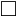 1. Причина повідомлення (відмітити потрібне):
  відомості про зміну акціонерів, яким належать голосуючі акції, розмір пакета яких стає більшим, меншим або рівним пороговому значенню пакета акцій;
  відомості про зміну осіб, яким належить право голосу за акціями, сумарна кількість прав за якими стає більшою, меншою або рівною пороговому значенню пакета акцій;
  відомості про зміну осіб, які є власниками фінансових інструментів, пов'язаних з голосуючими акціями акціонерного товариства, у разі, якщо сумарна кількість прав за такими акціями стає більшою, меншою або рівною пороговому значенню пакета акцій1. Причина повідомлення (відмітити потрібне):
  відомості про зміну акціонерів, яким належать голосуючі акції, розмір пакета яких стає більшим, меншим або рівним пороговому значенню пакета акцій;
  відомості про зміну осіб, яким належить право голосу за акціями, сумарна кількість прав за якими стає більшою, меншою або рівною пороговому значенню пакета акцій;
  відомості про зміну осіб, які є власниками фінансових інструментів, пов'язаних з голосуючими акціями акціонерного товариства, у разі, якщо сумарна кількість прав за такими акціями стає більшою, меншою або рівною пороговому значенню пакета акцій1. Причина повідомлення (відмітити потрібне):
  відомості про зміну акціонерів, яким належать голосуючі акції, розмір пакета яких стає більшим, меншим або рівним пороговому значенню пакета акцій;
  відомості про зміну осіб, яким належить право голосу за акціями, сумарна кількість прав за якими стає більшою, меншою або рівною пороговому значенню пакета акцій;
  відомості про зміну осіб, які є власниками фінансових інструментів, пов'язаних з голосуючими акціями акціонерного товариства, у разі, якщо сумарна кількість прав за такими акціями стає більшою, меншою або рівною пороговому значенню пакета акцій1. Причина повідомлення (відмітити потрібне):
  відомості про зміну акціонерів, яким належать голосуючі акції, розмір пакета яких стає більшим, меншим або рівним пороговому значенню пакета акцій;
  відомості про зміну осіб, яким належить право голосу за акціями, сумарна кількість прав за якими стає більшою, меншою або рівною пороговому значенню пакета акцій;
  відомості про зміну осіб, які є власниками фінансових інструментів, пов'язаних з голосуючими акціями акціонерного товариства, у разі, якщо сумарна кількість прав за такими акціями стає більшою, меншою або рівною пороговому значенню пакета акцій1. Причина повідомлення (відмітити потрібне):
  відомості про зміну акціонерів, яким належать голосуючі акції, розмір пакета яких стає більшим, меншим або рівним пороговому значенню пакета акцій;
  відомості про зміну осіб, яким належить право голосу за акціями, сумарна кількість прав за якими стає більшою, меншою або рівною пороговому значенню пакета акцій;
  відомості про зміну осіб, які є власниками фінансових інструментів, пов'язаних з голосуючими акціями акціонерного товариства, у разі, якщо сумарна кількість прав за такими акціями стає більшою, меншою або рівною пороговому значенню пакета акцій1. Причина повідомлення (відмітити потрібне):
  відомості про зміну акціонерів, яким належать голосуючі акції, розмір пакета яких стає більшим, меншим або рівним пороговому значенню пакета акцій;
  відомості про зміну осіб, яким належить право голосу за акціями, сумарна кількість прав за якими стає більшою, меншою або рівною пороговому значенню пакета акцій;
  відомості про зміну осіб, які є власниками фінансових інструментів, пов'язаних з голосуючими акціями акціонерного товариства, у разі, якщо сумарна кількість прав за такими акціями стає більшою, меншою або рівною пороговому значенню пакета акцій1. Причина повідомлення (відмітити потрібне):
  відомості про зміну акціонерів, яким належать голосуючі акції, розмір пакета яких стає більшим, меншим або рівним пороговому значенню пакета акцій;
  відомості про зміну осіб, яким належить право голосу за акціями, сумарна кількість прав за якими стає більшою, меншою або рівною пороговому значенню пакета акцій;
  відомості про зміну осіб, які є власниками фінансових інструментів, пов'язаних з голосуючими акціями акціонерного товариства, у разі, якщо сумарна кількість прав за такими акціями стає більшою, меншою або рівною пороговому значенню пакета акцій1. Причина повідомлення (відмітити потрібне):
  відомості про зміну акціонерів, яким належать голосуючі акції, розмір пакета яких стає більшим, меншим або рівним пороговому значенню пакета акцій;
  відомості про зміну осіб, яким належить право голосу за акціями, сумарна кількість прав за якими стає більшою, меншою або рівною пороговому значенню пакета акцій;
  відомості про зміну осіб, які є власниками фінансових інструментів, пов'язаних з голосуючими акціями акціонерного товариства, у разі, якщо сумарна кількість прав за такими акціями стає більшою, меншою або рівною пороговому значенню пакета акцій2. Відомості про особу, на яку поширюється обов'язок щодо подання повідомлення відповідно до статті 92 Закону про акціонерні товариства:2. Відомості про особу, на яку поширюється обов'язок щодо подання повідомлення відповідно до статті 92 Закону про акціонерні товариства:2. Відомості про особу, на яку поширюється обов'язок щодо подання повідомлення відповідно до статті 92 Закону про акціонерні товариства:2. Відомості про особу, на яку поширюється обов'язок щодо подання повідомлення відповідно до статті 92 Закону про акціонерні товариства:2. Відомості про особу, на яку поширюється обов'язок щодо подання повідомлення відповідно до статті 92 Закону про акціонерні товариства:2. Відомості про особу, на яку поширюється обов'язок щодо подання повідомлення відповідно до статті 92 Закону про акціонерні товариства:2. Відомості про особу, на яку поширюється обов'язок щодо подання повідомлення відповідно до статті 92 Закону про акціонерні товариства:2. Відомості про особу, на яку поширюється обов'язок щодо подання повідомлення відповідно до статті 92 Закону про акціонерні товариства:2. Відомості про особу, на яку поширюється обов'язок щодо подання повідомлення відповідно до статті 92 Закону про акціонерні товариства:1) щодо фізичної особи: ім'я, РНОКПП5, УНЗР61) щодо фізичної особи: ім'я, РНОКПП5, УНЗР61) щодо фізичної особи: ім'я, РНОКПП5, УНЗР61) щодо фізичної особи: ім'я, РНОКПП5, УНЗР61) щодо фізичної особи: ім'я, РНОКПП5, УНЗР61) щодо фізичної особи: ім'я, РНОКПП5, УНЗР61) щодо фізичної особи: ім'я, РНОКПП5, УНЗР61) щодо фізичної особи: ім'я, РНОКПП5, УНЗР61) щодо фізичної особи: ім'я, РНОКПП5, УНЗР62) щодо юридичної особи:Повне найменуванняПовне найменуванняІдентифікаційний код юридичної особи - резидента або код / номер з торговельного, банківського чи судового реєстру, реєстраційного посвідчення місцевого органу влади іноземної держави про реєстрацію юридичної особи - нерезидентаІдентифікаційний код юридичної особи - резидента або код / номер з торговельного, банківського чи судового реєстру, реєстраційного посвідчення місцевого органу влади іноземної держави про реєстрацію юридичної особи - нерезидентаІдентифікаційний код юридичної особи - резидента або код / номер з торговельного, банківського чи судового реєстру, реєстраційного посвідчення місцевого органу влади іноземної держави про реєстрацію юридичної особи - нерезидентаІдентифікаційний код юридичної особи - резидента або код / номер з торговельного, банківського чи судового реєстру, реєстраційного посвідчення місцевого органу влади іноземної держави про реєстрацію юридичної особи - нерезидентаМісцезнаходженняМісцезнаходження2) щодо юридичної особи:3. Дата, коли порогове значення було досягнуто або перетнуто3. Дата, коли порогове значення було досягнуто або перетнуто3. Дата, коли порогове значення було досягнуто або перетнуто3. Дата, коли порогове значення було досягнуто або перетнуто3. Дата, коли порогове значення було досягнуто або перетнуто3. Дата, коли порогове значення було досягнуто або перетнуто3. Дата, коли порогове значення було досягнуто або перетнуто3. Дата, коли порогове значення було досягнуто або перетнуто3. Дата, коли порогове значення було досягнуто або перетнуто4. РезультатРозмір пакета голосуючих акцій (у відсотках) (показник останньої графи таблиці пункту 5)Розмір пакета голосуючих акцій (у відсотках) (показник останньої графи таблиці пункту 5)Кількість прав голосу за акціями1 (у відсотках) (показник останньої графи таблиці пункту 6)Кількість прав голосу за іншими цінними паперами (у відсотках) (за наявності)Кількість прав голосу за іншими цінними паперами (у відсотках) (за наявності)Кількість прав голосу за акціями, пов'язаних із фінансовими інструментами (у відсотках) (сума показників останньої графи таблиці підпунктів 1 та 2 пункту 7)Усього (сума показників, зазначених у графах 2, 4, 5 цієї таблиці)Загальна кількість голосуючих акцій емітента станом на останню дату складення реєстру власників акцій, шт.На дату, коли порогове значення було досягнуто або перетнутоДані попереднього повідомлення (за наявності)5. Детально про зміну акціонерів, яким належать голосуючі акції, розмір пакета яких стає більшим, меншим або рівним пороговому значенню пакета акцій5. Детально про зміну акціонерів, яким належать голосуючі акції, розмір пакета яких стає більшим, меншим або рівним пороговому значенню пакета акцій5. Детально про зміну акціонерів, яким належать голосуючі акції, розмір пакета яких стає більшим, меншим або рівним пороговому значенню пакета акцій5. Детально про зміну акціонерів, яким належать голосуючі акції, розмір пакета яких стає більшим, меншим або рівним пороговому значенню пакета акцій5. Детально про зміну акціонерів, яким належать голосуючі акції, розмір пакета яких стає більшим, меншим або рівним пороговому значенню пакета акцій5. Детально про зміну акціонерів, яким належать голосуючі акції, розмір пакета яких стає більшим, меншим або рівним пороговому значенню пакета акцій5. Детально про зміну акціонерів, яким належать голосуючі акції, розмір пакета яких стає більшим, меншим або рівним пороговому значенню пакета акцій5. Детально про зміну акціонерів, яким належать голосуючі акції, розмір пакета яких стає більшим, меншим або рівним пороговому значенню пакета акцій5. Детально про зміну акціонерів, яким належать голосуючі акції, розмір пакета яких стає більшим, меншим або рівним пороговому значенню пакета акційРозмір пакета голосуючих акцій на дату, коли порогове значення було досягнуто або перетнутоРозмір пакета голосуючих акцій на дату, коли порогове значення було досягнуто або перетнутоРозмір пакета голосуючих акцій на дату, коли порогове значення було досягнуто або перетнутоРозмір пакета голосуючих акцій на дату, коли порогове значення було досягнуто або перетнутоРозмір пакета голосуючих акцій на дату, коли порогове значення було досягнуто або перетнутоРозмір пакета голосуючих акцій на дату, коли порогове значення було досягнуто або перетнутоРозмір пакета голосуючих акцій на дату, коли порогове значення було досягнуто або перетнутоРозмір пакета голосуючих акцій на дату, коли порогове значення було досягнуто або перетнутоРозмір пакета голосуючих акцій на дату, коли порогове значення було досягнуто або перетнутоКлас і тип акційМіжнародний ідентифікаційний номер цінних паперівМіжнародний ідентифікаційний номер цінних паперівДія (набуття або відчуження)Дія (набуття або відчуження)Дія (набуття або відчуження)Кількість голосуючих акцій, шт.Розмір пакета голосуючих акцій (у відсотках) від загальної кількості голосуючих акційРозмір пакета голосуючих акцій (у відсотках) від загальної кількості голосуючих акційКлас і тип акційМіжнародний ідентифікаційний номер цінних паперівМіжнародний ідентифікаційний номер цінних паперівВолодіння (пряме або опосередковане)Володіння (пряме або опосередковане)Володіння (пряме або опосередковане)Кількість голосуючих акцій, шт.Розмір пакета голосуючих акцій (у відсотках) від загальної кількості голосуючих акційРозмір пакета голосуючих акцій (у відсотках) від загальної кількості голосуючих акцій6. Детально про зміну осіб, яким належить право голосу за акціями, сумарна кількість прав за якими стає більшою, меншою або рівною пороговому значенню пакета акцій6. Детально про зміну осіб, яким належить право голосу за акціями, сумарна кількість прав за якими стає більшою, меншою або рівною пороговому значенню пакета акцій6. Детально про зміну осіб, яким належить право голосу за акціями, сумарна кількість прав за якими стає більшою, меншою або рівною пороговому значенню пакета акцій6. Детально про зміну осіб, яким належить право голосу за акціями, сумарна кількість прав за якими стає більшою, меншою або рівною пороговому значенню пакета акцій6. Детально про зміну осіб, яким належить право голосу за акціями, сумарна кількість прав за якими стає більшою, меншою або рівною пороговому значенню пакета акцій6. Детально про зміну осіб, яким належить право голосу за акціями, сумарна кількість прав за якими стає більшою, меншою або рівною пороговому значенню пакета акцій6. Детально про зміну осіб, яким належить право голосу за акціями, сумарна кількість прав за якими стає більшою, меншою або рівною пороговому значенню пакета акцій6. Детально про зміну осіб, яким належить право голосу за акціями, сумарна кількість прав за якими стає більшою, меншою або рівною пороговому значенню пакета акцій6. Детально про зміну осіб, яким належить право голосу за акціями, сумарна кількість прав за якими стає більшою, меншою або рівною пороговому значенню пакета акційРозмір прав за акціями на дату, коли порогове значення було досягнуто або перетнутоРозмір прав за акціями на дату, коли порогове значення було досягнуто або перетнутоРозмір прав за акціями на дату, коли порогове значення було досягнуто або перетнутоРозмір прав за акціями на дату, коли порогове значення було досягнуто або перетнутоРозмір прав за акціями на дату, коли порогове значення було досягнуто або перетнутоРозмір прав за акціями на дату, коли порогове значення було досягнуто або перетнутоРозмір прав за акціями на дату, коли порогове значення було досягнуто або перетнутоРозмір прав за акціями на дату, коли порогове значення було досягнуто або перетнутоРозмір прав за акціями на дату, коли порогове значення було досягнуто або перетнутоКлас і тип акційМіжнародний ідентифікаційний номер цінних паперівМіжнародний ідентифікаційний номер цінних паперівДія (набуття або відчуження)Один із випадків, передбачених частиною дев'ятою статті 92 Закону про акціонерні товаристваОдин із випадків, передбачених частиною дев'ятою статті 92 Закону про акціонерні товаристваКількість голосів, шт.Розмір прав голосу за акціями (у відсотках)Розмір прав голосу за акціями (у відсотках)7. Детально про зміну осіб, які є власниками фінансових інструментів, пов'язаних з голосуючими акціями акціонерного товариства, у разі, якщо сумарна кількість прав за такими акціями стає більшою, меншою або рівною пороговому значенню пакета акцій7. Детально про зміну осіб, які є власниками фінансових інструментів, пов'язаних з голосуючими акціями акціонерного товариства, у разі, якщо сумарна кількість прав за такими акціями стає більшою, меншою або рівною пороговому значенню пакета акцій7. Детально про зміну осіб, які є власниками фінансових інструментів, пов'язаних з голосуючими акціями акціонерного товариства, у разі, якщо сумарна кількість прав за такими акціями стає більшою, меншою або рівною пороговому значенню пакета акцій7. Детально про зміну осіб, які є власниками фінансових інструментів, пов'язаних з голосуючими акціями акціонерного товариства, у разі, якщо сумарна кількість прав за такими акціями стає більшою, меншою або рівною пороговому значенню пакета акцій7. Детально про зміну осіб, які є власниками фінансових інструментів, пов'язаних з голосуючими акціями акціонерного товариства, у разі, якщо сумарна кількість прав за такими акціями стає більшою, меншою або рівною пороговому значенню пакета акцій7. Детально про зміну осіб, які є власниками фінансових інструментів, пов'язаних з голосуючими акціями акціонерного товариства, у разі, якщо сумарна кількість прав за такими акціями стає більшою, меншою або рівною пороговому значенню пакета акцій7. Детально про зміну осіб, які є власниками фінансових інструментів, пов'язаних з голосуючими акціями акціонерного товариства, у разі, якщо сумарна кількість прав за такими акціями стає більшою, меншою або рівною пороговому значенню пакета акцій7. Детально про зміну осіб, які є власниками фінансових інструментів, пов'язаних з голосуючими акціями акціонерного товариства, у разі, якщо сумарна кількість прав за такими акціями стає більшою, меншою або рівною пороговому значенню пакета акцій7. Детально про зміну осіб, які є власниками фінансових інструментів, пов'язаних з голосуючими акціями акціонерного товариства, у разі, якщо сумарна кількість прав за такими акціями стає більшою, меншою або рівною пороговому значенню пакета акцій1) Розмір прав за акціями на дату, коли порогове значення було досягнуто або перетнуто, щодо фінансових інструментів, що на дату їх виконання надають своєму власнику право набути голосуючі акції шляхом їх поставки1) Розмір прав за акціями на дату, коли порогове значення було досягнуто або перетнуто, щодо фінансових інструментів, що на дату їх виконання надають своєму власнику право набути голосуючі акції шляхом їх поставки1) Розмір прав за акціями на дату, коли порогове значення було досягнуто або перетнуто, щодо фінансових інструментів, що на дату їх виконання надають своєму власнику право набути голосуючі акції шляхом їх поставки1) Розмір прав за акціями на дату, коли порогове значення було досягнуто або перетнуто, щодо фінансових інструментів, що на дату їх виконання надають своєму власнику право набути голосуючі акції шляхом їх поставки1) Розмір прав за акціями на дату, коли порогове значення було досягнуто або перетнуто, щодо фінансових інструментів, що на дату їх виконання надають своєму власнику право набути голосуючі акції шляхом їх поставки1) Розмір прав за акціями на дату, коли порогове значення було досягнуто або перетнуто, щодо фінансових інструментів, що на дату їх виконання надають своєму власнику право набути голосуючі акції шляхом їх поставки1) Розмір прав за акціями на дату, коли порогове значення було досягнуто або перетнуто, щодо фінансових інструментів, що на дату їх виконання надають своєму власнику право набути голосуючі акції шляхом їх поставки1) Розмір прав за акціями на дату, коли порогове значення було досягнуто або перетнуто, щодо фінансових інструментів, що на дату їх виконання надають своєму власнику право набути голосуючі акції шляхом їх поставки1) Розмір прав за акціями на дату, коли порогове значення було досягнуто або перетнуто, щодо фінансових інструментів, що на дату їх виконання надають своєму власнику право набути голосуючі акції шляхом їх поставкиТип фінансового інструментаДата виконанняДата виконанняДія (набуття або відчуження)Володіння (пряме або опосередковане)Володіння (пряме або опосередковане)Кількість голосуючих акцій, які можуть бути набуті у разі виконання фінансових інструментів (шт.)Сумарна кількість прав за акціями (у відсотках)Сумарна кількість прав за акціями (у відсотках)2) Розмір прав за акціями на дату, коли порогове значення було досягнуто або перетнуто, щодо фінансових інструментів, що на дату їх виконання не передбачають поставки акцій своєму власнику2) Розмір прав за акціями на дату, коли порогове значення було досягнуто або перетнуто, щодо фінансових інструментів, що на дату їх виконання не передбачають поставки акцій своєму власнику2) Розмір прав за акціями на дату, коли порогове значення було досягнуто або перетнуто, щодо фінансових інструментів, що на дату їх виконання не передбачають поставки акцій своєму власнику2) Розмір прав за акціями на дату, коли порогове значення було досягнуто або перетнуто, щодо фінансових інструментів, що на дату їх виконання не передбачають поставки акцій своєму власнику2) Розмір прав за акціями на дату, коли порогове значення було досягнуто або перетнуто, щодо фінансових інструментів, що на дату їх виконання не передбачають поставки акцій своєму власнику2) Розмір прав за акціями на дату, коли порогове значення було досягнуто або перетнуто, щодо фінансових інструментів, що на дату їх виконання не передбачають поставки акцій своєму власнику2) Розмір прав за акціями на дату, коли порогове значення було досягнуто або перетнуто, щодо фінансових інструментів, що на дату їх виконання не передбачають поставки акцій своєму власнику2) Розмір прав за акціями на дату, коли порогове значення було досягнуто або перетнуто, щодо фінансових інструментів, що на дату їх виконання не передбачають поставки акцій своєму власнику2) Розмір прав за акціями на дату, коли порогове значення було досягнуто або перетнуто, щодо фінансових інструментів, що на дату їх виконання не передбачають поставки акцій своєму власникуТип фінансового інструментаДата виконанняБазовий актив (акції або право голосу)Дія (набуття або відчуження)Володіння (пряме або опосередковане)Розрахунок (грошовий або право голосу)Кількість голосів (шт.)Сумарна кількість прав за акціями (у відсотках)Сумарна кількість прав за акціями (у відсотках)8. Відомості про осіб, які входять до ланцюга володіння корпоративними правами юридичної особи, через яких особа (особи, що діють спільно) здійснює (здійснюють) розпорядження акціями8. Відомості про осіб, які входять до ланцюга володіння корпоративними правами юридичної особи, через яких особа (особи, що діють спільно) здійснює (здійснюють) розпорядження акціями8. Відомості про осіб, які входять до ланцюга володіння корпоративними правами юридичної особи, через яких особа (особи, що діють спільно) здійснює (здійснюють) розпорядження акціями8. Відомості про осіб, які входять до ланцюга володіння корпоративними правами юридичної особи, через яких особа (особи, що діють спільно) здійснює (здійснюють) розпорядження акціями8. Відомості про осіб, які входять до ланцюга володіння корпоративними правами юридичної особи, через яких особа (особи, що діють спільно) здійснює (здійснюють) розпорядження акціями8. Відомості про осіб, які входять до ланцюга володіння корпоративними правами юридичної особи, через яких особа (особи, що діють спільно) здійснює (здійснюють) розпорядження акціями8. Відомості про осіб, які входять до ланцюга володіння корпоративними правами юридичної особи, через яких особа (особи, що діють спільно) здійснює (здійснюють) розпорядження акціями8. Відомості про осіб, які входять до ланцюга володіння корпоративними правами юридичної особи, через яких особа (особи, що діють спільно) здійснює (здійснюють) розпорядження акціями8. Відомості про осіб, які входять до ланцюга володіння корпоративними правами юридичної особи, через яких особа (особи, що діють спільно) здійснює (здійснюють) розпорядження акціямиІм'я або повне найменуванняІм'я або повне найменуванняРозмір пакета голосуючих акцій (у відсотках)2Кількість прав голосу за акціями (у відсотках)2Кількість прав голосу за акціями (у відсотках)2Кількість прав голосу за акціями, пов'язаних із фінансовими інструментами (у відсотках)2Кількість прав голосу за акціями, пов'язаних із фінансовими інструментами (у відсотках)2УсьогоУсьогоДля фізичної особи: РНОКПП5, УНЗР6Для фізичної особи: РНОКПП5, УНЗР6Розмір пакета голосуючих акцій (у відсотках)2Кількість прав голосу за акціями (у відсотках)2Кількість прав голосу за акціями (у відсотках)2Кількість прав голосу за акціями, пов'язаних із фінансовими інструментами (у відсотках)2Кількість прав голосу за акціями, пов'язаних із фінансовими інструментами (у відсотках)2УсьогоУсьогоІдентифікаційний код юридичної особиІдентифікаційний код юридичної особиРозмір пакета голосуючих акцій (у відсотках)2Кількість прав голосу за акціями (у відсотках)2Кількість прав голосу за акціями (у відсотках)2Кількість прав голосу за акціями, пов'язаних із фінансовими інструментами (у відсотках)2Кількість прав голосу за акціями, пов'язаних із фінансовими інструментами (у відсотках)2УсьогоУсього9. У разі голосування на підставі отриманої довіреності зазначаються:
для фізичної особи: ім'я, РНОКПП5, УНЗР6 або повне найменування та ідентифікаційний код юридичної особи - довірителя;
кількість голосів (шт.);
розмір прав голосу (у відсотках);
дата закінчення строку довіреності9. У разі голосування на підставі отриманої довіреності зазначаються:
для фізичної особи: ім'я, РНОКПП5, УНЗР6 або повне найменування та ідентифікаційний код юридичної особи - довірителя;
кількість голосів (шт.);
розмір прав голосу (у відсотках);
дата закінчення строку довіреності9. У разі голосування на підставі отриманої довіреності зазначаються:
для фізичної особи: ім'я, РНОКПП5, УНЗР6 або повне найменування та ідентифікаційний код юридичної особи - довірителя;
кількість голосів (шт.);
розмір прав голосу (у відсотках);
дата закінчення строку довіреності9. У разі голосування на підставі отриманої довіреності зазначаються:
для фізичної особи: ім'я, РНОКПП5, УНЗР6 або повне найменування та ідентифікаційний код юридичної особи - довірителя;
кількість голосів (шт.);
розмір прав голосу (у відсотках);
дата закінчення строку довіреності9. У разі голосування на підставі отриманої довіреності зазначаються:
для фізичної особи: ім'я, РНОКПП5, УНЗР6 або повне найменування та ідентифікаційний код юридичної особи - довірителя;
кількість голосів (шт.);
розмір прав голосу (у відсотках);
дата закінчення строку довіреності9. У разі голосування на підставі отриманої довіреності зазначаються:
для фізичної особи: ім'я, РНОКПП5, УНЗР6 або повне найменування та ідентифікаційний код юридичної особи - довірителя;
кількість голосів (шт.);
розмір прав голосу (у відсотках);
дата закінчення строку довіреності9. У разі голосування на підставі отриманої довіреності зазначаються:
для фізичної особи: ім'я, РНОКПП5, УНЗР6 або повне найменування та ідентифікаційний код юридичної особи - довірителя;
кількість голосів (шт.);
розмір прав голосу (у відсотках);
дата закінчення строку довіреності9. У разі голосування на підставі отриманої довіреності зазначаються:
для фізичної особи: ім'я, РНОКПП5, УНЗР6 або повне найменування та ідентифікаційний код юридичної особи - довірителя;
кількість голосів (шт.);
розмір прав голосу (у відсотках);
дата закінчення строку довіреності9. У разі голосування на підставі отриманої довіреності зазначаються:
для фізичної особи: ім'я, РНОКПП5, УНЗР6 або повне найменування та ідентифікаційний код юридичної особи - довірителя;
кількість голосів (шт.);
розмір прав голосу (у відсотках);
дата закінчення строку довіреностіN з/пДата прийняття рішенняРозмір статутного капіталу на дату прийняття рішення, тис. грнСума, на яку зменшується розмір статутного капіталу, тис. грнРозмір статутного капіталу після зменшення, тис. грнСпосіб зменшення розміру статутного капіталу123456N з/пДата вчинення діїНомер справиДата винесення ухвали про порушення провадження у справіПовне найменування або ім'я особи, яка подала позовну заяву12345N з/пДата постановлення судом ухвали про відкриття провадження у справі про банкрутствоДата проведення підготовчого засідання судуПовне найменування або ім'я особи, яка подала заяву про відкриття провадження у справі про банкрутствоІм'я арбітражного керуючого, призначеного судом12345N з/пДата постановлення судом ухвали про введення процедури санаціїСтрок виконання плану санаціїІм'я особи керуючої санацією, призначеного судом1234N з/пДата прийняття рішенняСуб'єкт, який прийняв рішення про припинення емітентаСпособи припинення1234N з/пДата прийняття рішенняНайменування органу, який прийняв рішення про припинення емітента шляхом ліквідаціїНаявність у емітента кредиторів (так/ні)1234N з/пДата судового рішенняСтрок дії ліквідаційної процедуриПовне найменування або ім'я особи, яка подала заяву про припинення емітента1234N з/пДата зарахування / списання акцій на рахунок / з рахунку емітентаВид дії: викуп / продажКількість акцій, що викуплено / продано, шт.Номінальна вартість, грн.Дата реєстрації випуску акцій, що викуплено / проданоНомер свідоцтва про реєстрацію випуску акцій, що викуплено / проданоНайменування органу, який зареєстрував випуск акцій, що викуплено / проданоМіжнародний ідентифікаційний номерЧастка від статутного капіталу (у відсотках)12345678910N з/пДата державної реєстрації змін до статутуРозмір статутного капіталу до зміни розміру статутного капіталу, тис. грнСума, на яку зменшується / збільшується статутний капітал, тис. грнРозмір статутного капіталу після зменшення / збільшення, тис. грнСпосіб зменшення / збільшення статутного капіталуКількість голосуючих акцій за результатом зменшення / збільшення статутного капіталу, шт.Частка голосуючих акцій у загальній кількості акцій за результатом зменшення / збільшення статутного капіталу (у відсотках)12345678N з/пДата повідомлення емітента особою, що здійснює облік права власності на акції в депозитарній системі, або акціонером (власником)Повне найменування - власника (власників) або ім'я - власника (власників) пакета акційРНОКППУНЗРІдентифікаційний код юридичної особи, Код / номер з торговельного, банківського чи судового реєстру, реєстраційного посвідчення місцевого органу влади іноземної держави про реєстрацію юридичної особи (для юридичної особи - нерезидента) власника (власників)Розмір частки акціонера (власника) до зміни (у відсотках до статутного капіталу)Розмір частки акціонера (власника) після зміни (у відсотках до статутного капіталу)12345678N з/пВид особи, що надає забезпечення (поручитель, гарант, заставодавець, страховик)Повне найменуванняДія (особа перестає або починає надавати забезпечення)Причина змін у складі осіб, які надають забезпеченняІдентифікаційний код юридичної особиПосилання на відповідний реєстр щодо наявності ліцензії з надання фінансових послуг (для гарантій та страхування)МісцезнаходженняЗасоби зв'язку (номер телефону, адреса електронної пошти, яка є офіційним каналом зв'язку)Інформація про вид забезпеченняРеквізити та опис договору забезпеченняОцінка договору забезпечення123456789101112N з/пДата вчинення діїРозмір дивідендів, що підлягають виплаті, грн.Розмір дивідендів на одну акцію, грн.Строк виплати дивідендівСпосіб виплати дивідендів123456N з/пДата вчинення діїПовне найменування до зміниПовне найменування після зміни1234N з/пДія (призначення або припинення)Підстава для призначення / припинення адміністратораДата та номер рішення про призначення адміністратораДата та N договору про призначення адміністратора (у разі укладання)Дата повідомлення власників облігацій через депозитарну систему про призначення адміністратораІдентифікаційний код юридичної особиСтатутний капітал, тис. грн123456781. Обставини настання дефолту (інформація наводиться в описовій формі та повинна, серед іншого, включати реквізити випуску цінних паперів, відносно яких стався дефолт).2. Дата повідомлення емітентом про неможливість виконання або порушення будь-якого обов'язку емітента та/або особи, яка надає забезпечення за облігаціями, передбаченого проспектом (рішенням про емісію) (адміністратора / всіх власників облігацій) _____________________.3. Дата повідомлення адміністратором власників облігацій через депозитарну систему України про настання будь-якої з таких обставин:1. Обставини настання дефолту (інформація наводиться в описовій формі та повинна, серед іншого, включати реквізити випуску цінних паперів, відносно яких стався дефолт).2. Дата повідомлення емітентом про неможливість виконання або порушення будь-якого обов'язку емітента та/або особи, яка надає забезпечення за облігаціями, передбаченого проспектом (рішенням про емісію) (адміністратора / всіх власників облігацій) _____________________.3. Дата повідомлення адміністратором власників облігацій через депозитарну систему України про настання будь-якої з таких обставин:Порушення будь-якого обов'язку емітента або особи, яка надає забезпечення за облігаціями, встановленого проспектом (рішенням про емісію цінних паперів) та/або правочинами забезпечення, або неможливість його виконанняВідкриття щодо емітента або будь-якої особи, яка надає забезпечення за облігаціями, провадження у справі про банкрутство (щодо банків - про запровадження тимчасової адміністрації чи початок процедури ліквідації)Дії або бездіяльність емітента, особи, яка надає забезпечення за облігаціями, що завдають або можуть завдати істотної шкоди правам та/або інтересам власників облігацій, або неможливість їх виконанняНастання дефолтуІнші обставини4. Дата подання власників облігацій адміністратору заяви про пред'явлення вимоги про дострокове погашення облігацій через депозитарну систему України (в разі його відсутності - вимоги про дострокове погашення облігацій емітенту та/або будь-якій з осіб, які надають забезпечення за такими облігаціями) ___________________________________________________________________________5. Дата вчинення адміністратором дій щодо:4. Дата подання власників облігацій адміністратору заяви про пред'явлення вимоги про дострокове погашення облігацій через депозитарну систему України (в разі його відсутності - вимоги про дострокове погашення облігацій емітенту та/або будь-якій з осіб, які надають забезпечення за такими облігаціями) ___________________________________________________________________________5. Дата вчинення адміністратором дій щодо:Направлення вимоги про дострокове погашення облігацій емітенту, особам, які надають забезпечення за облігаціямиІнформування через депозитарну систему України всіх власників облігацій відповідного випуску облігацій про пред'явлення вимогиВжиття заходів до примусового стягнення заборгованості з емітента та/або осіб, які надають забезпечення за облігаціями, у тому числі заходів, передбачених частиною першою статті 121 Закону про ринки капіталуВжиття інших заходів, спрямованих на захист прав та інтересів власників облігацій, передбачених Законом про ринки капіталу, нормативно-правовими актами НКЦПФР, проспектом (рішенням про емісію), договором про призначення адміністратораДата виникнення зв'язків з іноземними державами зони ризикуДата припинення зв'язків з іноземними державами зони ризику2Країна, що належить категорії держав зони ризику3Вид зв'язків з іноземною державою зони ризику41234Повне найменуванняІдентифікаційний код юридичної особиОсоба, яка розкриває інформацію  Емітент
  Особа, яка надає забезпеченняДата складання повідомленняІнформація подається щодо  Набуття статусу підприємства, що становить суспільний інтерес
  Втрати статусу підприємства, що становить суспільний інтересДата набуття / втрати статусу підприємства, що становить суспільний інтересОбґрунтування набуття / втрати статусу підприємства, що становить суспільний інтерес____________________
(дата реєстрації емітентом
електронного документа)N ____________________
(вихідний реєстраційний
номер електронного документа)Підтверджую ідентичність та достовірність інформації, що розкрита відповідно до вимог Положення про розкриття інформації емітентами цінних паперів, а також особами, які надають забезпечення за такими цінними паперами (далі - Положення)Підтверджую ідентичність та достовірність інформації, що розкрита відповідно до вимог Положення про розкриття інформації емітентами цінних паперів, а також особами, які надають забезпечення за такими цінними паперами (далі - Положення)Підтверджую ідентичність та достовірність інформації, що розкрита відповідно до вимог Положення про розкриття інформації емітентами цінних паперів, а також особами, які надають забезпечення за такими цінними паперами (далі - Положення)___________________
(посада)_________________
(місце для накладання електронного підпису уповноваженої особи емітента / особи, яка надає забезпечення, що базується на кваліфікованому сертифікаті відкритого ключа)___________________________
(прізвище та ініціали керівника або
уповноваженої особи емітента)1. Повне найменування.2. Організаційно-правова форма.3. Місцезнаходження.4. Ідентифікаційний код юридичної особи.5. Міжміський код та номер телефону.6. Адреса електронної пошти, яка є офіційним каналом зв'язку.7. Повне найменування, ідентифікаційний код юридичної особи, країна реєстрації юридичної особи та номер свідоцтва про включення до Реєстру осіб, уповноважених надавати інформаційні послуги на ринках капіталу та організованих товарних ринках особи, яка провадить діяльність з оприлюднення регульованої інформації від імені учасників ринків капіталу та професійних учасників організованих товарних ринків (у разі здійснення оприлюднення).8. Повне найменування, ідентифікаційний код юридичної особи, країна реєстрації юридичної особи та номер свідоцтва про включення до Реєстру осіб, уповноважених надавати інформаційні послуги на ринках капіталу та організованих товарних ринках, особи, яка здійснює подання звітності та/або звітних даних до НКЦПФР (у разі, якщо емітент не подає інформацію до НКЦПФР безпосередньо).Інформація розміщена на власному
вебсайті емітента 
__________________
(URL-адреса вебсайту) 
_________
(дата)N з/пДата реєстрації випускуНомер свідоцтва про реєстрацію випускуНайме-
нування органу, що зареєст-
рував випускНомі-
нальна вартість іпотечної облігації, грнКількість розмі-
щених іпо-
течних облі-
гацій, шт.Загальна номі-
нальна вартість, грнВид іпо-
течної облігаціїВид процента за іпо-
течними облі-
гаціямиДохід-
ність, у відсоткахРозмір іпотечного покриття, грнРозмір іпотечного покриття, грнДата початку обігу іпо-
течних облі-
гаційДата пога-
шення облі-
гаційПеріо-
дичність платежів (за активами та за облі-
гаціями)
(міс.)Середньо-
зважений строк іпотечних активів та інших активів у складі іпотечного покриттяСередньо-
зважений розмір процентів (доходу) за іпотечними та іншими активами у складі іпотечного покриттяНаяв-
ність резер-
вного фондуДост-
рокове пога-
шення (перед-
бачено або не перед-
бачено)Дост-
рокове пога-
шення відбулось або не відбулосьN з/пДата реєстрації випускуНомер свідоцтва про реєстрацію випускуНайме-
нування органу, що зареєст-
рував випускНомі-
нальна вартість іпотечної облігації, грнКількість розмі-
щених іпо-
течних облі-
гацій, шт.Загальна номі-
нальна вартість, грнВид іпо-
течної облігаціїВид процента за іпо-
течними облі-
гаціямиДохід-
ність, у відсоткахсума іпо-
течних активівсума інших активівДата початку обігу іпо-
течних облі-
гаційДата пога-
шення облі-
гаційПеріо-
дичність платежів (за активами та за облі-
гаціями)
(міс.)Середньо-
зважений строк іпотечних активів та інших активів у складі іпотечного покриттяСередньо-
зважений розмір процентів (доходу) за іпотечними та іншими активами у складі іпотечного покриттяНаяв-
ність резер-
вного фондуДост-
рокове пога-
шення (перед-
бачено або не перед-
бачено)Дост-
рокове пога-
шення відбулось або не відбулось1234567891011121314151617181920N з/пДата реєстрації випускуНомер свідоцтва про реєстрацію випускуРозмір іпотечного покриття на дату реєстрації випуску іпотечних облігацій, грнРозмір іпотечного покриття на звітну дату, грнЗагальна сума зобов'язань за іпотечними облігаціями з цим іпотечним покриттям, грнСпіввідношення розміру іпотечного покриття і розміру зобов'язань за іпотечними облігаціями з цим іпотечним покриттям, у відсотках (коефіцієнт іпотечного покриття)1234567N з/пДата реєстрації випускуНомер свідоцтва про реєстрацію випускуРозмір іпотечного покриття, грнРозмір іпотечного покриття, грнЗагальна сума зобов'язань за іпотечними облігаціями, грнСпіввідношення (у відсотках) розміру іпотечного покриття і розміру зобов'язань за іпотечними облігаціями (коефіцієнт іпотечного покриття)N з/пДата реєстрації випускуНомер свідоцтва про реєстрацію випускудатасумаЗагальна сума зобов'язань за іпотечними облігаціями, грнСпіввідношення (у відсотках) розміру іпотечного покриття і розміру зобов'язань за іпотечними облігаціями (коефіцієнт іпотечного покриття)1234567N з/пДата реєстрації випускуНомер свідоцтва про реєстрацію випускуДата виникнення змінІпотечні активи, щодо яких відбулась заміна1Іпотечні активи, щодо яких відбулась заміна1Іпотечні активи, які додатково включені до складу іпотечного покриттяЧастка іпотечного активу у складі іпотечного покриття, щодо якого відбулась зміна або який був додатково включений
(у відсотках)Причини заміни або включенняN з/пДата реєстрації випускуНомер свідоцтва про реєстрацію випускуДата виникнення змінвиключені зі складу іпотечного покриттявключені до складу іпотечного покриттяІпотечні активи, які додатково включені до складу іпотечного покриттяЧастка іпотечного активу у складі іпотечного покриття, щодо якого відбулась зміна або який був додатково включений
(у відсотках)Причини заміни або включення123455678Складові іпотечного покриття (іпотечні активи та інші активи)Частка складової:Частка складової:Частка складової:Частка складової:Частка складової:Частка складової:Частка складової:Частка складової:Складові іпотечного покриття (іпотечні активи та інші активи)в розмірі іпотечних активів або інших активівв розмірі іпотечних активів або інших активівв розмірі іпотечних активів або інших активівв розмірі іпотечних активів або інших активівв загальному розмірі іпотечного покриттяв загальному розмірі іпотечного покриттяв загальному розмірі іпотечного покриттяв загальному розмірі іпотечного покриттяСкладові іпотечного покриття (іпотечні активи та інші активи)за попередній періодза попередній періодза звітній періодза звітній періодза попередній періодза попередній періодза звітній періодза звітній періодСкладові іпотечного покриття (іпотечні активи та інші активи)у відсоткахсума,
грну відсоткахсума, грну відсоткахсума, грну відсоткахсума,
грн123456789I. Іпотечні активи (всього), в тому числі:1001001. Права вимоги за грошовими зобов'язаннями, забезпеченими іпотекою, в тому числі:1001001) нерухомого майна житлового призначення (всього), в тому числі:посвідчені заставною2) нерухомого майна нежитлового призначення (всього), в тому числі:посвідчені заставноюII. Інші активи (всього), в тому числі:1001001. Грошові кошти, розміщені емітентом на окремому депозитному рахунку в банку (всього), у тому числі:1) грошові кошти в національній валюті2) грошові кошти в іноземній валюті2. Державні цінні папери3. Цінні папери, гарантовані державоюПідстава виникнення у емітента прав на іпотечні активи, які складають іпотечне покриттяЧастка в загальному розмірі іпотечних активівЧастка в загальному розмірі іпотечних активівПідстава виникнення у емітента прав на іпотечні активи, які складають іпотечне покриттяу відсоткахгрнВидача (надання) кредитів, позик, забезпечених іпотекоюДоговір відступлення права вимогиІнша підставаСтрок прострочених платежівКількість іпотечних активів, шт.Частка в сукупному розмірі іпотечних активівЧастка в сукупному розмірі іпотечних активівЧастка в сукупному розмірі іпотечного покриттяЧастка в сукупному розмірі іпотечного покриттяСтрок прострочених платежівКількість іпотечних активів, шт.у відсоткахсума, грну відсоткахсума, грнДо 30 днів30 - 60 днів60 - 90 днів90 - 180 днівПонад 180 днівN з/пДата реєстрації випускуНомер свідоцтва про реєстрацію випускуВид іпотечних облігаційДата прийняття рішення емітентом про замінуНайменування органу емітента, яким прийнято рішення щодо змінЧастка (у відсотках)Частка (у відсотках)Іпотечні активи (інші активи) у складі іпотечного покриття за кожним консолідованим іпотечним боргом, щодо яких прийнято рішенняІпотечні активи (інші активи) у складі іпотечного покриття за кожним консолідованим іпотечним боргом, щодо яких прийнято рішенняІпотечні активи (інші активи) у складі іпотечного покриття за кожним консолідованим іпотечним боргом, щодо яких прийнято рішенняІпотечні активи (інші активи) у складі іпотечного покриття за кожним консолідованим іпотечним боргом, щодо яких прийнято рішенняN з/пДата реєстрації випускуНомер свідоцтва про реєстрацію випускуВид іпотечних облігаційДата прийняття рішення емітентом про замінуНайменування органу емітента, яким прийнято рішення щодо змінУ складі іпотечного покриттяУ складі іпотечного покриттяІпотечні активи (інші активи) у складі іпотечного покриття за кожним консолідованим іпотечним боргом, щодо яких прийнято рішенняІпотечні активи (інші активи) у складі іпотечного покриття за кожним консолідованим іпотечним боргом, щодо яких прийнято рішенняІпотечні активи (інші активи) у складі іпотечного покриття за кожним консолідованим іпотечним боргом, щодо яких прийнято рішенняІпотечні активи (інші активи) у складі іпотечного покриття за кожним консолідованим іпотечним боргом, щодо яких прийнято рішенняN з/пДата реєстрації випускуНомер свідоцтва про реєстрацію випускуВид іпотечних облігаційДата прийняття рішення емітентом про замінуНайменування органу емітента, яким прийнято рішення щодо змінІпотечні активиІнші активиПро виключення зі складу іпотечного покриття за кожним консолідованим іпотечним боргомПро виключення зі складу іпотечного покриття за кожним консолідованим іпотечним боргомПро включення до складу іпотечного покриття за кожним консолідованим іпотечним боргомПро включення до складу іпотечного покриття за кожним консолідованим іпотечним боргомN з/пДата реєстрації випускуНомер свідоцтва про реєстрацію випускуВид іпотечних облігаційДата прийняття рішення емітентом про замінуНайменування органу емітента, яким прийнято рішення щодо змінІпотечні активиІнші активиНайменування активуВартість, тис. грнНайменування активуВартість, тис. грн123456789101112N з/пДата укладення договору про управління іпотечним покриттям або іпотечними активамиАдміністратор за випуском облігацій або іпотечних активів, з яким укладено (планується укласти) договірАдміністратор за випуском облігацій або іпотечних активів, з яким укладено (планується укласти) договірАдміністратор за випуском облігацій або іпотечних активів, з яким укладено (планується укласти) договірАдміністратор за випуском облігацій або іпотечних активів, з яким укладено (планується укласти) договірАдміністратор за випуском облігацій або іпотечних активів, з яким розірвано договірАдміністратор за випуском облігацій або іпотечних активів, з яким розірвано договірАдміністратор за випуском облігацій або іпотечних активів, з яким розірвано договірАдміністратор за випуском облігацій або іпотечних активів, з яким розірвано договірN з/пДата укладення договору про управління іпотечним покриттям або іпотечними активамиНайменуванняІдентифікаційний код юридичної особиМісцезнаходженняДата та номер ліцензії (дозволу)НайменуванняІдентифікаційний код юридичної особиМісцезнаходженняДата та номер ліцензії (дозволу)12345678910N з/пДата реєстрації випускуНомер свідоцтва про реєстрацію випускуДата вчинення діїПідстави, відповідно до яких у власників іпотечних облігацій з'явилося право вимагати дострокового погашення належних їм іпотечних облігацій12345N з/пДата реєстрації випускуНомер свідоцтва про реєстрацію випускуДата прийняття емітентом рішення про внесення змін до проспекту емісії розміщених іпотечних цінних паперів1234N з/пДата розірвання договоруПовне найменування, місцезнаходження та ідентифікаційний код юридичної особи фінансової установи, з якою розірвано договірОсоба, що прийняла рішення про розірвання договору1234N з/пДата реєстрації випускуНомер свідоцтва про реєстрацію випускуДата вчинення діїОсоба, що ініціювала звернення стягнення на іпотечне покриття12345Повне найменування фінансової установи, що створила ФОНІдентифікаційний код юридичної особи фінансової установи, що створила ФОНМісцезнаходження фінансової установи, що створила ФОНПовне найменування ФОНДата створення ФОНСтрок дії ФОНN з/пНомер свідоцтва про реєстрацію випуску сертифікатів ФОНФорма існування та форма випуску сертифікатів ФОНЗагальна вартість розміщених сертифікатів ФОНКількість сертифікатів ФОН, шт.Обсяг випуску сертифікатів ФОН, розміщених шляхомОбсяг випуску сертифікатів ФОН, розміщених шляхомЦіна розміщенняСтрок обігу сертифікатів ФОНЧастка чистих активів з розрахунку на один сертифікатРозмір власного капіталу емітентаНомінальна вартість або фіксований дохідN з/пНомер свідоцтва про реєстрацію випуску сертифікатів ФОНФорма існування та форма випуску сертифікатів ФОНЗагальна вартість розміщених сертифікатів ФОНКількість сертифікатів ФОН, шт.приватної пропозиціїпублічної пропозиціїЦіна розміщенняСтрок обігу сертифікатів ФОНЧастка чистих активів з розрахунку на один сертифікатРозмір власного капіталу емітентаНомінальна вартість або фіксований дохід123456789101112Повне найменування власника сертифікатів ФОНІдентифікаційний код юридичної особи власника сертифікатів ФОНМісцезнаходження власника сертифікатів ФОНДата внесення до реєструКількість сертифікатів ФОН, шт.Від загальної кількості сертифікатів ФОН
(у відсотках)Кількість за видами сертифікатів ФОНКількість за видами сертифікатів ФОНПовне найменування власника сертифікатів ФОНІдентифікаційний код юридичної особи власника сертифікатів ФОНМісцезнаходження власника сертифікатів ФОНДата внесення до реєструКількість сертифікатів ФОН, шт.Від загальної кількості сертифікатів ФОН
(у відсотках)іменніна пред'явникаІм'я власника сертифікатів ФОНІм'я власника сертифікатів ФОНІм'я власника сертифікатів ФОНДата внесення до реєструКількість сертифікатів, шт.Від загальної кількості сертифікатів ФОН
(у відсотках)Кількість за видами сертифікатів ФОНКількість за видами сертифікатів ФОНІм'я власника сертифікатів ФОНІм'я власника сертифікатів ФОНІм'я власника сертифікатів ФОНДата внесення до реєструКількість сертифікатів, шт.Від загальної кількості сертифікатів ФОН
(у відсотках)іменніна пред'явникаУсьогоУсьогоУсьогоУсьогоНазва ФОНРозрахунок вартості чистих активів ФОНРозрахунок вартості чистих активів ФОНРозрахунок вартості чистих активів ФОНКількість сертифікатів ФОН, шт.Вартість чистих активів ФОН, яка припадає на один сертифікат ФОНВартість чистих активів ФОН, яка припадає на один сертифікат ФОННазва ФОНвартість майна ФОН, грнвартість зобов'язань ФОН, грнчисті активи ФОН, грнКількість сертифікатів ФОН, шт.Вартість чистих активів ФОН, яка припадає на один сертифікат ФОНВартість чистих активів ФОН, яка припадає на один сертифікат ФОННазва ФОНвартість майна ФОН, грнвартість зобов'язань ФОН, грнчисті активи ФОН, грнКількість сертифікатів ФОН, шт.на кінець звітного періоду, грнза попередній звітній період, грн1234567Повне найменування фінансової установи, що створила ФОНІдентифікаційний код юридичної особи емітентаПовне найменування ФОНПравила ФОНІнформація наводиться у описовій форміІнформація наводиться у описовій форміN з/пНайменування ФОНДата рішення судуПовне найменування, місцезнаходження управителя та ідентифікаційний код юридичної особи, щодо якого було прийнято рішення судуПовне найменування, місцезнаходження та ідентифікаційний код юридичної особи управителя, до якого мають бути передані функції з управління12345N з/пНайменування ФОНДата укладання договору з новим управителемПовне найменування, ідентифікаційний код юридичної особи та місцезнаходження управителя, якого було припиненоСпосіб припинення управителяПовне найменування, місцезнаходження та ідентифікаційний код юридичної особи управителя, до якого переходять функції з управління123456N з/пНайменування ФОНДата створення ФОНДата закінчення строку, на який був створений ФОН, та дата виконання своїх зобов'язань перед власниками сертифікатів відповідно до правил ФОН та/або дата рішення судуПовне найменування управителяІдентифікаційний код юридичної особи управителяМісцезнаходження управителя1234567N з/пДата вчинення діїІнформація щодо цінних паперів, що вилучаються з обігуІнформація щодо цінних паперів, що вилучаються з обігуІнформація щодо цінних паперів, що вилучаються з обігуІнформація щодо цінних паперів, що вилучаються з обігуІнформація щодо цінних паперів, що вилучаються з обігуІнформація щодо цінних паперів, що вилучаються з обігуІнформація щодо цінних паперів, що вилучаються з обігуІнформація щодо цінних паперів, що вилучаються з обігуІнформація щодо цінних паперів, на які обмінюються цінні папери, що вилучаються з обігуІнформація щодо цінних паперів, на які обмінюються цінні папери, що вилучаються з обігуІнформація щодо цінних паперів, на які обмінюються цінні папери, що вилучаються з обігуІнформація щодо цінних паперів, на які обмінюються цінні папери, що вилучаються з обігуІнформація щодо цінних паперів, на які обмінюються цінні папери, що вилучаються з обігуІнформація щодо цінних паперів, на які обмінюються цінні папери, що вилучаються з обігуІнформація щодо цінних паперів, на які обмінюються цінні папери, що вилучаються з обігуІнформація щодо цінних паперів, на які обмінюються цінні папери, що вилучаються з обігуІнформація щодо цінних паперів, на які обмінюються цінні папери, що вилучаються з обігуN з/пДата вчинення діївид або різновиддата реєстрації випускуномер свідоцтва про реєстрацію випускуформа існуваннясерія сертифікатівномінальна вартістьзагальна вартістькількість сертифікатів, шт.дата реєстрації випускуномер свідоцтва про реєстрацію випускувидтипсеріяформа існуванняномінальна вартістьзагальна вартістькількість цінних паперів, шт.12345678910111213141516171819Інформація, яка підлягає оприлюдненнюДата оприлюдненняРічна інформація про емітентаРічна фінансова звітністьПроміжна інформація про емітентаПроміжна фінансова звітністьІнформація про проведення річних загальних зборівІнша інформація, яка потребує оприлюднення відповідно до законодавства та щодо якої емітент може передбачити дату оприлюднення12Повне найменуванняІдентифікаційний код юридичної особиМісцезнаходженняДата і час початку проведення загальних зборівСпосіб проведення загальних зборів  очне голосування, місце
     проведення1: __________________________
  електронне голосування
  опитування (дистанційно)Час початку і закінчення реєстрації акціонерів для участі у загальних зборахДата складення переліку акціонерів, які мають право на участь у загальних зборахПроект порядку денного / порядок денний2Проекти рішень (крім кумулятивного голосування) з кожного питання, включеного до проекту порядку денногоURL-адреса вебсайту, на якій розміщено інформацію, зазначену в частині третій статті 47 Закону про акціонерні товаристваПорядок ознайомлення акціонерів з матеріалами, з якими вони можуть ознайомитися під час підготовки до загальних зборів3, та посадова особа4 акціонерного товариства, відповідальна за порядок ознайомлення акціонерів з документамиІнформація про права, надані акціонерам відповідно до вимог статей 27 і 28 Закону про акціонерні товариства, якими вони можуть користуватися після отримання повідомлення про проведення загальних зборів, а також строк, протягом якого такі права можуть використовуватисяПорядок надання акціонерами пропозицій до проекту порядку денного позачергових загальних зборівПорядок участі та голосування на загальних зборах за довіреністюДата і час початку та завершення голосування за допомогою авторизованої електронної системи5Дата і час початку та завершення надсилання до депозитарної установи бюлетенів для голосування6Дані про мету зменшення розміру статутного капіталу та спосіб, у який буде проведено таку процедуру7Інші відомості, передбачені законодавством8Номер та дата рішення ради (виконавчого органу, якщо створення ради не передбачено) акціонерного товариства про затвердження повідомленняДата складання повідомленняПовне найменуванняІдентифікаційний код юридичної особиМісцезнаходження емітентаДата реєстрації НКЦПФР випуску цінних паперівДата затвердження змін та/або доповнень до проспекту цінних паперів НКЦПФРURL-адреса з файлом, на власному вебсайті, за якою розміщено відповідний проспект (інформацію про випуск) цінних паперів / зміни та/або доповнення до проспекту цінних паперівДата складання повідомленняПовне найменуванняІдентифікаційний код юридичної особиМісцезнаходженняДата реєстрації НКЦПФР випуску цінних паперівДата затвердження НКЦПФР змін та/або доповнень до проспекту цінних паперівОпис змін та/або доповнень до проспекту цінних паперівВид цінних паперівЗагальна номінальна вартість цінних паперівНомінальна вартість одного цінного паперуКількість цінних паперів, шт.Строк обігу цінних паперівУмови доходності за цінними паперамиУмови погашення за цінними паперамиДата складання повідомлення1. Відомості про особу (кожну з осіб, що діють спільно), яка за наслідками придбання акцій акціонерного товариства з урахуванням кількості акцій, які належать їй та її афілійованим особам, стала (прямо або опосередковано) власником контрольного пакета акцій або значного контрольного пакета акцій товариства, та її афілійованих1 осіб2:1. Відомості про особу (кожну з осіб, що діють спільно), яка за наслідками придбання акцій акціонерного товариства з урахуванням кількості акцій, які належать їй та її афілійованим особам, стала (прямо або опосередковано) власником контрольного пакета акцій або значного контрольного пакета акцій товариства, та її афілійованих1 осіб2:1. Відомості про особу (кожну з осіб, що діють спільно), яка за наслідками придбання акцій акціонерного товариства з урахуванням кількості акцій, які належать їй та її афілійованим особам, стала (прямо або опосередковано) власником контрольного пакета акцій або значного контрольного пакета акцій товариства, та її афілійованих1 осіб2:1. Відомості про особу (кожну з осіб, що діють спільно), яка за наслідками придбання акцій акціонерного товариства з урахуванням кількості акцій, які належать їй та її афілійованим особам, стала (прямо або опосередковано) власником контрольного пакета акцій або значного контрольного пакета акцій товариства, та її афілійованих1 осіб2:1. Відомості про особу (кожну з осіб, що діють спільно), яка за наслідками придбання акцій акціонерного товариства з урахуванням кількості акцій, які належать їй та її афілійованим особам, стала (прямо або опосередковано) власником контрольного пакета акцій або значного контрольного пакета акцій товариства, та її афілійованих1 осіб2:1. Відомості про особу (кожну з осіб, що діють спільно), яка за наслідками придбання акцій акціонерного товариства з урахуванням кількості акцій, які належать їй та її афілійованим особам, стала (прямо або опосередковано) власником контрольного пакета акцій або значного контрольного пакета акцій товариства, та її афілійованих1 осіб2:1. Відомості про особу (кожну з осіб, що діють спільно), яка за наслідками придбання акцій акціонерного товариства з урахуванням кількості акцій, які належать їй та її афілійованим особам, стала (прямо або опосередковано) власником контрольного пакета акцій або значного контрольного пакета акцій товариства, та її афілійованих1 осіб2:1. Відомості про особу (кожну з осіб, що діють спільно), яка за наслідками придбання акцій акціонерного товариства з урахуванням кількості акцій, які належать їй та її афілійованим особам, стала (прямо або опосередковано) власником контрольного пакета акцій або значного контрольного пакета акцій товариства, та її афілійованих1 осіб2:1. Відомості про особу (кожну з осіб, що діють спільно), яка за наслідками придбання акцій акціонерного товариства з урахуванням кількості акцій, які належать їй та її афілійованим особам, стала (прямо або опосередковано) власником контрольного пакета акцій або значного контрольного пакета акцій товариства, та її афілійованих1 осіб2:1. Відомості про особу (кожну з осіб, що діють спільно), яка за наслідками придбання акцій акціонерного товариства з урахуванням кількості акцій, які належать їй та її афілійованим особам, стала (прямо або опосередковано) власником контрольного пакета акцій або значного контрольного пакета акцій товариства, та її афілійованих1 осіб2:Для фізичної особи громадянина України:Для фізичної особи громадянина України:Для фізичної особи громадянина України:Для фізичної особи громадянина України:Для фізичної особи громадянина України:Для фізичної особи громадянина України:Для фізичної особи громадянина України:Для фізичної особи громадянина України:Для фізичної особи громадянина України:Для фізичної особи громадянина України:Ім'я3Місце проживання4Місце проживання4РНОКПП5УНЗР6Статус особи7Кількість акцій товариства, шт.8Розмір частки у статутному капіталіТип та/або клас акцій товаристваТип та/або клас акцій товариства1223456788Контакті дані особи:Контакті дані особи:Контакті дані особи:Контакті дані особи:Контакті дані особи:Контакті дані особи:Контакті дані особи:Контакті дані особи:Контакті дані особи:Контакті дані особи:Ім'я контактної особиІм'я контактної особиПосада контактної особиПосада контактної особиПосада контактної особиНомер телефонуНомер телефонуАдреса електронної пошти для офіційного каналу зв'язкуАдреса електронної пошти для офіційного каналу зв'язкуАдреса для листування1122233445Для фізичної особи іноземця та особи без громадянства:Для фізичної особи іноземця та особи без громадянства:Для фізичної особи іноземця та особи без громадянства:Для фізичної особи іноземця та особи без громадянства:Для фізичної особи іноземця та особи без громадянства:Для фізичної особи іноземця та особи без громадянства:Для фізичної особи іноземця та особи без громадянства:Для фізичної особи іноземця та особи без громадянства:Для фізичної особи іноземця та особи без громадянства:Для фізичної особи іноземця та особи без громадянства:Ім'я англійською мовою9Ім'я англійською мовою9Транслітерація повного імені українською мовоюГромадянство10Місце проживання11Статус особи7Кількість акцій товариства, шт.8Розмір частки у статутному капіталіРозмір частки у статутному капіталіТип та/або клас акцій товариства1123456778Контакті дані особи:Контакті дані особи:Контакті дані особи:Контакті дані особи:Контакті дані особи:Контакті дані особи:Контакті дані особи:Контакті дані особи:Контакті дані особи:Контакті дані особи:Ім'я контактної особиІм'я контактної особиПосада контактної особиПосада контактної особиПосада контактної особиНомер телефонуНомер телефонуНомер телефонуАдреса електронної пошти для офіційного каналу зв'язкуАдреса для листування1122233345Для юридичної особи резидента:Для юридичної особи резидента:Для юридичної особи резидента:Для юридичної особи резидента:Для юридичної особи резидента:Для юридичної особи резидента:Для юридичної особи резидента:Для юридичної особи резидента:Для юридичної особи резидента:Для юридичної особи резидента:Повне найменування12Ідентифікаційний код юридичної особиМісцезнаходженняМісцезнаходженняСтатус особи7Кількість акцій товариства, шт.8Кількість акцій товариства, шт.8Розмір частки у статутному капіталіТип та/або клас акцій товаристваТип та/або клас акцій товариства1233455677Контакті дані особи:Контакті дані особи:Контакті дані особи:Контакті дані особи:Контакті дані особи:Контакті дані особи:Контакті дані особи:Контакті дані особи:Контакті дані особи:Контакті дані особи:Ім'я контактної особиІм'я контактної особиПосада контактної особиПосада контактної особиПосада контактної особиНомер телефонуНомер телефонуНомер телефонуАдреса електронної пошти для офіційного каналу зв'язкуАдреса для листування1122233345Для юридичної особи нерезидента:Для юридичної особи нерезидента:Для юридичної особи нерезидента:Для юридичної особи нерезидента:Для юридичної особи нерезидента:Для юридичної особи нерезидента:Для юридичної особи нерезидента:Для юридичної особи нерезидента:Для юридичної особи нерезидента:Для юридичної особи нерезидента:Повне найменування англійською мовоюТранслітерація повного найменування українською мовоюМісцезнаходження англійською мовоюТранслітерація місцезнаходження українською мовоюКод / номер юридичної особи13Статус особи7Кількість акцій товариства, шт.8Розмір частки у статутному капіталіТип та/або клас акцій товаристваТип та/або клас акцій товариства1234567899Контакті дані особи:Контакті дані особи:Контакті дані особи:Контакті дані особи:Контакті дані особи:Контакті дані особи:Контакті дані особи:Контакті дані особи:Контакті дані особи:Контакті дані особи:Ім'я контактної особиІм'я контактної особиПосада контактної особиПосада контактної особиПосада контактної особиНомер телефонуНомер телефонуНомер телефонуАдреса електронної пошти для офіційного каналу зв'язкуАдреса для листування11222333452. Відомості про відповідальну особу14:2. Відомості про відповідальну особу14:2. Відомості про відповідальну особу14:2. Відомості про відповідальну особу14:2. Відомості про відповідальну особу14:2. Відомості про відповідальну особу14:2. Відомості про відповідальну особу14:2. Відомості про відповідальну особу14:2. Відомості про відповідальну особу14:2. Відомості про відповідальну особу14:Інформація щодо відповідальної особиІнформація щодо відповідальної особиІнформація щодо відповідальної особиІнформація щодо відповідальної особиІнформація щодо відповідальної особиІнформація щодо відповідальної особиІнформація щодо відповідальної особиІнформація щодо відповідальної особиІнформація щодо відповідальної особиІнформація щодо відповідальної особиІм'я / Повне найменуванняІм'я / Повне найменуванняІм'я / Повне найменуванняРНОКПП5 / УНЗР6 / Ідентифікаційний код юридичної особи / Код/номер юридичної особи13РНОКПП5 / УНЗР6 / Ідентифікаційний код юридичної особи / Код/номер юридичної особи13РНОКПП5 / УНЗР6 / Ідентифікаційний код юридичної особи / Код/номер юридичної особи13Місце проживання / місцезнаходженняМісце проживання / місцезнаходженняКонтакті дані (номер телефону, адреса електронної пошти для офіційного каналу зв'язку)Контакті дані (номер телефону, адреса електронної пошти для офіційного каналу зв'язку)11122233443. Відомості про акціонерне товариство3. Відомості про акціонерне товариство3. Відомості про акціонерне товариство3. Відомості про акціонерне товариство3. Відомості про акціонерне товариство3. Відомості про акціонерне товариство3. Відомості про акціонерне товариство3. Відомості про акціонерне товариство3. Відомості про акціонерне товариство3. Відомості про акціонерне товариствоПовне найменування12Ідентифікаційний код юридичної особиМісцезнаходженняНомінальна вартість однієї простої акціїНомінальна вартість однієї простої акціїЗагальна кількість простих акцій, шт.Загальна кількість простих акцій, шт.Загальна кількість простих акцій, шт.Код ISIN випуску простих акцій товаристваКод ISIN випуску простих акцій товариства12344555664. Тип акцій, що придбаваються4. Тип акцій, що придбаваються4. Тип акцій, що придбаваються4. Тип акцій, що придбаваються4. Тип акцій, що придбаваються4. Тип акцій, що придбаваються4. Тип акцій, що придбаваються4. Тип акцій, що придбаваються4. Тип акцій, що придбаваються4. Тип акцій, що придбаваються5. Ціна придбання акцій та порядок її визначення5. Ціна придбання акцій та порядок її визначення5. Ціна придбання акцій та порядок її визначення5. Ціна придбання акцій та порядок її визначення5. Ціна придбання акцій та порядок її визначення5. Ціна придбання акцій та порядок її визначення5. Ціна придбання акцій та порядок її визначення5. Ціна придбання акцій та порядок її визначення5. Ціна придбання акцій та порядок її визначення5. Ціна придбання акцій та порядок її визначення6. Строк, протягом якого акціонери можуть повідомити про прийняття пропозиції про придбання акцій6. Строк, протягом якого акціонери можуть повідомити про прийняття пропозиції про придбання акцій6. Строк, протягом якого акціонери можуть повідомити про прийняття пропозиції про придбання акцій6. Строк, протягом якого акціонери можуть повідомити про прийняття пропозиції про придбання акцій6. Строк, протягом якого акціонери можуть повідомити про прийняття пропозиції про придбання акцій6. Строк, протягом якого акціонери можуть повідомити про прийняття пропозиції про придбання акцій6. Строк, протягом якого акціонери можуть повідомити про прийняття пропозиції про придбання акцій6. Строк, протягом якого акціонери можуть повідомити про прийняття пропозиції про придбання акцій6. Строк, протягом якого акціонери можуть повідомити про прийняття пропозиції про придбання акцій6. Строк, протягом якого акціонери можуть повідомити про прийняття пропозиції про придбання акцій7. Порядок оплати акцій, що придбаваються7. Порядок оплати акцій, що придбаваються7. Порядок оплати акцій, що придбаваються7. Порядок оплати акцій, що придбаваються7. Порядок оплати акцій, що придбаваються7. Порядок оплати акцій, що придбаваються7. Порядок оплати акцій, що придбаваються7. Порядок оплати акцій, що придбаваються7. Порядок оплати акцій, що придбаваються7. Порядок оплати акцій, що придбаваються8. Спосіб (способи) оплати акцій, що придбаваються8. Спосіб (способи) оплати акцій, що придбаваються8. Спосіб (способи) оплати акцій, що придбаваються8. Спосіб (способи) оплати акцій, що придбаваються8. Спосіб (способи) оплати акцій, що придбаваються8. Спосіб (способи) оплати акцій, що придбаваються8. Спосіб (способи) оплати акцій, що придбаваються8. Спосіб (способи) оплати акцій, що придбаваються8. Спосіб (способи) оплати акцій, що придбаваються8. Спосіб (способи) оплати акцій, що придбаваються9. Наміри особи (осіб, що діють спільно), яка придбала контрольний пакет акцій або значний контрольний пакет акцій товариства, щодо подальшої діяльності товариства, зокрема основних напрямів його діяльності, включаючи плани щодо істотної зміни умов працевлаштування працівників та керівництва товариства9. Наміри особи (осіб, що діють спільно), яка придбала контрольний пакет акцій або значний контрольний пакет акцій товариства, щодо подальшої діяльності товариства, зокрема основних напрямів його діяльності, включаючи плани щодо істотної зміни умов працевлаштування працівників та керівництва товариства9. Наміри особи (осіб, що діють спільно), яка придбала контрольний пакет акцій або значний контрольний пакет акцій товариства, щодо подальшої діяльності товариства, зокрема основних напрямів його діяльності, включаючи плани щодо істотної зміни умов працевлаштування працівників та керівництва товариства9. Наміри особи (осіб, що діють спільно), яка придбала контрольний пакет акцій або значний контрольний пакет акцій товариства, щодо подальшої діяльності товариства, зокрема основних напрямів його діяльності, включаючи плани щодо істотної зміни умов працевлаштування працівників та керівництва товариства9. Наміри особи (осіб, що діють спільно), яка придбала контрольний пакет акцій або значний контрольний пакет акцій товариства, щодо подальшої діяльності товариства, зокрема основних напрямів його діяльності, включаючи плани щодо істотної зміни умов працевлаштування працівників та керівництва товариства9. Наміри особи (осіб, що діють спільно), яка придбала контрольний пакет акцій або значний контрольний пакет акцій товариства, щодо подальшої діяльності товариства, зокрема основних напрямів його діяльності, включаючи плани щодо істотної зміни умов працевлаштування працівників та керівництва товариства9. Наміри особи (осіб, що діють спільно), яка придбала контрольний пакет акцій або значний контрольний пакет акцій товариства, щодо подальшої діяльності товариства, зокрема основних напрямів його діяльності, включаючи плани щодо істотної зміни умов працевлаштування працівників та керівництва товариства9. Наміри особи (осіб, що діють спільно), яка придбала контрольний пакет акцій або значний контрольний пакет акцій товариства, щодо подальшої діяльності товариства, зокрема основних напрямів його діяльності, включаючи плани щодо істотної зміни умов працевлаштування працівників та керівництва товариства9. Наміри особи (осіб, що діють спільно), яка придбала контрольний пакет акцій або значний контрольний пакет акцій товариства, щодо подальшої діяльності товариства, зокрема основних напрямів його діяльності, включаючи плани щодо істотної зміни умов працевлаштування працівників та керівництва товариства9. Наміри особи (осіб, що діють спільно), яка придбала контрольний пакет акцій або значний контрольний пакет акцій товариства, щодо подальшої діяльності товариства, зокрема основних напрямів його діяльності, включаючи плани щодо істотної зміни умов працевлаштування працівників та керівництва товариства10. Інформація про джерела фінансування, пропозиції про придбання акцій особою (особами, що діють спільно), яка придбала контрольний пакет акцій або значний контрольний пакет акцій товариства10. Інформація про джерела фінансування, пропозиції про придбання акцій особою (особами, що діють спільно), яка придбала контрольний пакет акцій або значний контрольний пакет акцій товариства10. Інформація про джерела фінансування, пропозиції про придбання акцій особою (особами, що діють спільно), яка придбала контрольний пакет акцій або значний контрольний пакет акцій товариства10. Інформація про джерела фінансування, пропозиції про придбання акцій особою (особами, що діють спільно), яка придбала контрольний пакет акцій або значний контрольний пакет акцій товариства10. Інформація про джерела фінансування, пропозиції про придбання акцій особою (особами, що діють спільно), яка придбала контрольний пакет акцій або значний контрольний пакет акцій товариства10. Інформація про джерела фінансування, пропозиції про придбання акцій особою (особами, що діють спільно), яка придбала контрольний пакет акцій або значний контрольний пакет акцій товариства10. Інформація про джерела фінансування, пропозиції про придбання акцій особою (особами, що діють спільно), яка придбала контрольний пакет акцій або значний контрольний пакет акцій товариства10. Інформація про джерела фінансування, пропозиції про придбання акцій особою (особами, що діють спільно), яка придбала контрольний пакет акцій або значний контрольний пакет акцій товариства10. Інформація про джерела фінансування, пропозиції про придбання акцій особою (особами, що діють спільно), яка придбала контрольний пакет акцій або значний контрольний пакет акцій товариства10. Інформація про джерела фінансування, пропозиції про придбання акцій особою (особами, що діють спільно), яка придбала контрольний пакет акцій або значний контрольний пакет акцій товариства11. Інформація про цінні папери, у разі якщо одним із способів оплати вартості акцій, що придбаваються, визначено оплату цінними паперами11. Інформація про цінні папери, у разі якщо одним із способів оплати вартості акцій, що придбаваються, визначено оплату цінними паперами11. Інформація про цінні папери, у разі якщо одним із способів оплати вартості акцій, що придбаваються, визначено оплату цінними паперами11. Інформація про цінні папери, у разі якщо одним із способів оплати вартості акцій, що придбаваються, визначено оплату цінними паперами11. Інформація про цінні папери, у разі якщо одним із способів оплати вартості акцій, що придбаваються, визначено оплату цінними паперами11. Інформація про цінні папери, у разі якщо одним із способів оплати вартості акцій, що придбаваються, визначено оплату цінними паперами11. Інформація про цінні папери, у разі якщо одним із способів оплати вартості акцій, що придбаваються, визначено оплату цінними паперами11. Інформація про цінні папери, у разі якщо одним із способів оплати вартості акцій, що придбаваються, визначено оплату цінними паперами11. Інформація про цінні папери, у разі якщо одним із способів оплати вартості акцій, що придбаваються, визначено оплату цінними паперами11. Інформація про цінні папери, у разі якщо одним із способів оплати вартості акцій, що придбаваються, визначено оплату цінними паперами12. Відповідність пропозиції про придбання акцій, що зроблена за наслідками придбання контрольного пакета або значного контрольного пакета акцій товариства, вимогам статті 94 Закону про акціонерні товариства12. Відповідність пропозиції про придбання акцій, що зроблена за наслідками придбання контрольного пакета або значного контрольного пакета акцій товариства, вимогам статті 94 Закону про акціонерні товариства12. Відповідність пропозиції про придбання акцій, що зроблена за наслідками придбання контрольного пакета або значного контрольного пакета акцій товариства, вимогам статті 94 Закону про акціонерні товариства12. Відповідність пропозиції про придбання акцій, що зроблена за наслідками придбання контрольного пакета або значного контрольного пакета акцій товариства, вимогам статті 94 Закону про акціонерні товариства12. Відповідність пропозиції про придбання акцій, що зроблена за наслідками придбання контрольного пакета або значного контрольного пакета акцій товариства, вимогам статті 94 Закону про акціонерні товариства12. Відповідність пропозиції про придбання акцій, що зроблена за наслідками придбання контрольного пакета або значного контрольного пакета акцій товариства, вимогам статті 94 Закону про акціонерні товариства12. Відповідність пропозиції про придбання акцій, що зроблена за наслідками придбання контрольного пакета або значного контрольного пакета акцій товариства, вимогам статті 94 Закону про акціонерні товариства12. Відповідність пропозиції про придбання акцій, що зроблена за наслідками придбання контрольного пакета або значного контрольного пакета акцій товариства, вимогам статті 94 Закону про акціонерні товариства12. Відповідність пропозиції про придбання акцій, що зроблена за наслідками придбання контрольного пакета або значного контрольного пакета акцій товариства, вимогам статті 94 Закону про акціонерні товариства12. Відповідність пропозиції про придбання акцій, що зроблена за наслідками придбання контрольного пакета або значного контрольного пакета акцій товариства, вимогам статті 94 Закону про акціонерні товариства13. Інформація щодо можливості будь-якого акціонера звернутися для захисту своїх прав до господарського суду за місцезнаходженням товариства у разі порушення норм закону щодо придбання акцій публічного акціонерного товариства за наслідками придбання контрольного пакета або значного контрольного пакета акцій товариства13. Інформація щодо можливості будь-якого акціонера звернутися для захисту своїх прав до господарського суду за місцезнаходженням товариства у разі порушення норм закону щодо придбання акцій публічного акціонерного товариства за наслідками придбання контрольного пакета або значного контрольного пакета акцій товариства13. Інформація щодо можливості будь-якого акціонера звернутися для захисту своїх прав до господарського суду за місцезнаходженням товариства у разі порушення норм закону щодо придбання акцій публічного акціонерного товариства за наслідками придбання контрольного пакета або значного контрольного пакета акцій товариства13. Інформація щодо можливості будь-якого акціонера звернутися для захисту своїх прав до господарського суду за місцезнаходженням товариства у разі порушення норм закону щодо придбання акцій публічного акціонерного товариства за наслідками придбання контрольного пакета або значного контрольного пакета акцій товариства13. Інформація щодо можливості будь-якого акціонера звернутися для захисту своїх прав до господарського суду за місцезнаходженням товариства у разі порушення норм закону щодо придбання акцій публічного акціонерного товариства за наслідками придбання контрольного пакета або значного контрольного пакета акцій товариства13. Інформація щодо можливості будь-якого акціонера звернутися для захисту своїх прав до господарського суду за місцезнаходженням товариства у разі порушення норм закону щодо придбання акцій публічного акціонерного товариства за наслідками придбання контрольного пакета або значного контрольного пакета акцій товариства13. Інформація щодо можливості будь-якого акціонера звернутися для захисту своїх прав до господарського суду за місцезнаходженням товариства у разі порушення норм закону щодо придбання акцій публічного акціонерного товариства за наслідками придбання контрольного пакета або значного контрольного пакета акцій товариства13. Інформація щодо можливості будь-якого акціонера звернутися для захисту своїх прав до господарського суду за місцезнаходженням товариства у разі порушення норм закону щодо придбання акцій публічного акціонерного товариства за наслідками придбання контрольного пакета або значного контрольного пакета акцій товариства13. Інформація щодо можливості будь-якого акціонера звернутися для захисту своїх прав до господарського суду за місцезнаходженням товариства у разі порушення норм закону щодо придбання акцій публічного акціонерного товариства за наслідками придбання контрольного пакета або значного контрольного пакета акцій товариства13. Інформація щодо можливості будь-якого акціонера звернутися для захисту своїх прав до господарського суду за місцезнаходженням товариства у разі порушення норм закону щодо придбання акцій публічного акціонерного товариства за наслідками придбання контрольного пакета або значного контрольного пакета акцій товаристваПодається:Подається:Подається:Подається:Подається:Подається:  особою (осами, що діють спільно), яка є власником домінуючого контрольного пакета акцій
  акціонером (акціонерами, що діють спільно), який отримав публічну безвідкличну вимогу (конкуруюча вимога)  особою (осами, що діють спільно), яка є власником домінуючого контрольного пакета акцій
  акціонером (акціонерами, що діють спільно), який отримав публічну безвідкличну вимогу (конкуруюча вимога)  особою (осами, що діють спільно), яка є власником домінуючого контрольного пакета акцій
  акціонером (акціонерами, що діють спільно), який отримав публічну безвідкличну вимогу (конкуруюча вимога)  особою (осами, що діють спільно), яка є власником домінуючого контрольного пакета акцій
  акціонером (акціонерами, що діють спільно), який отримав публічну безвідкличну вимогу (конкуруюча вимога)  особою (осами, що діють спільно), яка є власником домінуючого контрольного пакета акцій
  акціонером (акціонерами, що діють спільно), який отримав публічну безвідкличну вимогу (конкуруюча вимога)  особою (осами, що діють спільно), яка є власником домінуючого контрольного пакета акцій
  акціонером (акціонерами, що діють спільно), який отримав публічну безвідкличну вимогу (конкуруюча вимога)1. Відомості про заявника вимоги, його афілійованих осіб1 та третіх осіб, що діють спільно (далі - вимога)2:1. Відомості про заявника вимоги, його афілійованих осіб1 та третіх осіб, що діють спільно (далі - вимога)2:1. Відомості про заявника вимоги, його афілійованих осіб1 та третіх осіб, що діють спільно (далі - вимога)2:1. Відомості про заявника вимоги, його афілійованих осіб1 та третіх осіб, що діють спільно (далі - вимога)2:1. Відомості про заявника вимоги, його афілійованих осіб1 та третіх осіб, що діють спільно (далі - вимога)2:1. Відомості про заявника вимоги, його афілійованих осіб1 та третіх осіб, що діють спільно (далі - вимога)2:1. Відомості про заявника вимоги, його афілійованих осіб1 та третіх осіб, що діють спільно (далі - вимога)2:1. Відомості про заявника вимоги, його афілійованих осіб1 та третіх осіб, що діють спільно (далі - вимога)2:1. Відомості про заявника вимоги, його афілійованих осіб1 та третіх осіб, що діють спільно (далі - вимога)2:1. Відомості про заявника вимоги, його афілійованих осіб1 та третіх осіб, що діють спільно (далі - вимога)2:1. Відомості про заявника вимоги, його афілійованих осіб1 та третіх осіб, що діють спільно (далі - вимога)2:1. Відомості про заявника вимоги, його афілійованих осіб1 та третіх осіб, що діють спільно (далі - вимога)2:Для фізичної особи громадянина України:Для фізичної особи громадянина України:Для фізичної особи громадянина України:Для фізичної особи громадянина України:Для фізичної особи громадянина України:Для фізичної особи громадянина України:Для фізичної особи громадянина України:Для фізичної особи громадянина України:Для фізичної особи громадянина України:Для фізичної особи громадянина України:Для фізичної особи громадянина України:Для фізичної особи громадянина України:Ім'я 3Місце проживання4РНОКПП5УНЗР6Статус особи7Кількість акцій товариства, шт.8Розмір частки у статутному капіталіНайменування депозитарної установи9Найменування депозитарної установи9Ідентифікаційний код депозитарної установиМісцезнаходження депозитарної установиРеквізити рахунку у цінних паперах12345678891011Контакті дані особи:Контакті дані особи:Контакті дані особи:Контакті дані особи:Контакті дані особи:Контакті дані особи:Контакті дані особи:Контакті дані особи:Контакті дані особи:Контакті дані особи:Контакті дані особи:Контакті дані особи:Ім'я контактної особиІм'я контактної особиПосада контактної особиПосада контактної особиНомер телефонуНомер телефонуНомер телефонуАдреса електронної пошти для офіційного каналу зв'язкуАдреса електронної пошти для офіційного каналу зв'язкуАдреса електронної пошти для офіційного каналу зв'язкуАдреса для листуванняАдреса для листування112233344455Дата подання повідомлення про набуття права власності на домінуючий контрольний пакет акцій акціонерного товариства:Дата подання повідомлення про набуття права власності на домінуючий контрольний пакет акцій акціонерного товариства:Дата подання повідомлення про набуття права власності на домінуючий контрольний пакет акцій акціонерного товариства:Дата подання повідомлення про набуття права власності на домінуючий контрольний пакет акцій акціонерного товариства:Дата подання повідомлення про набуття права власності на домінуючий контрольний пакет акцій акціонерного товариства:Дата подання повідомлення про набуття права власності на домінуючий контрольний пакет акцій акціонерного товариства:Дата подання повідомлення про набуття права власності на домінуючий контрольний пакет акцій акціонерного товариства:Дата подання повідомлення про набуття права власності на домінуючий контрольний пакет акцій акціонерного товариства:Дата подання повідомлення про набуття права власності на домінуючий контрольний пакет акцій акціонерного товариства:Дата подання повідомлення про набуття права власності на домінуючий контрольний пакет акцій акціонерного товариства:Дата подання повідомлення про набуття права власності на домінуючий контрольний пакет акцій акціонерного товариства:Дата подання повідомлення про набуття права власності на домінуючий контрольний пакет акцій акціонерного товариства:Для фізичної особи іноземця та особи без громадянства:Для фізичної особи іноземця та особи без громадянства:Для фізичної особи іноземця та особи без громадянства:Для фізичної особи іноземця та особи без громадянства:Для фізичної особи іноземця та особи без громадянства:Для фізичної особи іноземця та особи без громадянства:Для фізичної особи іноземця та особи без громадянства:Для фізичної особи іноземця та особи без громадянства:Для фізичної особи іноземця та особи без громадянства:Для фізичної особи іноземця та особи без громадянства:Для фізичної особи іноземця та особи без громадянства:Для фізичної особи іноземця та особи без громадянства:Ім'я англійською мовою10Транслітерація повного імені українською мовоюГромадянство11Місце проживання12Статус особи7Кількість акцій товариства, шт.8Розмір частки у статутному капіталіНайменування депозитарної установи9Найменування депозитарної установи9Ідентифікаційний код депозитарної установиМісцезнаходження депозитарної установиРеквізити рахунку у цінних паперах12345678891011Контакті дані особи:Контакті дані особи:Контакті дані особи:Контакті дані особи:Контакті дані особи:Контакті дані особи:Контакті дані особи:Контакті дані особи:Контакті дані особи:Контакті дані особи:Контакті дані особи:Контакті дані особи:Ім'я контактної особиІм'я контактної особиПосада контактної особиПосада контактної особиНомер телефонуНомер телефонуНомер телефонуНомер телефонуНомер телефонуАдреса електронної пошти для офіційного каналу зв'язкуАдреса для листуванняАдреса для листування112233333455Дата подання повідомлення про набуття права власності на домінуючий контрольний пакет акцій акціонерного товариства:Дата подання повідомлення про набуття права власності на домінуючий контрольний пакет акцій акціонерного товариства:Дата подання повідомлення про набуття права власності на домінуючий контрольний пакет акцій акціонерного товариства:Дата подання повідомлення про набуття права власності на домінуючий контрольний пакет акцій акціонерного товариства:Дата подання повідомлення про набуття права власності на домінуючий контрольний пакет акцій акціонерного товариства:Дата подання повідомлення про набуття права власності на домінуючий контрольний пакет акцій акціонерного товариства:Дата подання повідомлення про набуття права власності на домінуючий контрольний пакет акцій акціонерного товариства:Дата подання повідомлення про набуття права власності на домінуючий контрольний пакет акцій акціонерного товариства:Дата подання повідомлення про набуття права власності на домінуючий контрольний пакет акцій акціонерного товариства:Дата подання повідомлення про набуття права власності на домінуючий контрольний пакет акцій акціонерного товариства:Дата подання повідомлення про набуття права власності на домінуючий контрольний пакет акцій акціонерного товариства:Дата подання повідомлення про набуття права власності на домінуючий контрольний пакет акцій акціонерного товариства:Для юридичної особи резидента:Для юридичної особи резидента:Для юридичної особи резидента:Для юридичної особи резидента:Для юридичної особи резидента:Для юридичної особи резидента:Для юридичної особи резидента:Для юридичної особи резидента:Для юридичної особи резидента:Для юридичної особи резидента:Для юридичної особи резидента:Для юридичної особи резидента:Повне найменування13Ідентифікаційний код юридичної особиМісцезнаходженняСтатус особи7Кількість акцій товариства, шт.8Розмір частки у статутному капіталіНайменування депозитарної установи9Ідентифікаційний код депозитарної установиІдентифікаційний код депозитарної установиМісцезнаходження депозитарної установиРеквізити рахунку у цінних паперахРеквізити рахунку у цінних паперах12345678891010Контакті дані особи:Контакті дані особи:Контакті дані особи:Контакті дані особи:Контакті дані особи:Контакті дані особи:Контакті дані особи:Контакті дані особи:Контакті дані особи:Контакті дані особи:Контакті дані особи:Контакті дані особи:Ім'я контактної особиІм'я контактної особиПосада контактної особиПосада контактної особиПосада контактної особиНомер телефонуНомер телефонуНомер телефонуНомер телефонуАдреса електронної пошти для офіційного каналу зв'язкуАдреса для листуванняАдреса для листування112223333455Дата подання повідомлення про набуття права власності на домінуючий контрольний пакет акцій акціонерного товариства:Дата подання повідомлення про набуття права власності на домінуючий контрольний пакет акцій акціонерного товариства:Дата подання повідомлення про набуття права власності на домінуючий контрольний пакет акцій акціонерного товариства:Дата подання повідомлення про набуття права власності на домінуючий контрольний пакет акцій акціонерного товариства:Дата подання повідомлення про набуття права власності на домінуючий контрольний пакет акцій акціонерного товариства:Дата подання повідомлення про набуття права власності на домінуючий контрольний пакет акцій акціонерного товариства:Дата подання повідомлення про набуття права власності на домінуючий контрольний пакет акцій акціонерного товариства:Дата подання повідомлення про набуття права власності на домінуючий контрольний пакет акцій акціонерного товариства:Дата подання повідомлення про набуття права власності на домінуючий контрольний пакет акцій акціонерного товариства:Дата подання повідомлення про набуття права власності на домінуючий контрольний пакет акцій акціонерного товариства:Дата подання повідомлення про набуття права власності на домінуючий контрольний пакет акцій акціонерного товариства:Дата подання повідомлення про набуття права власності на домінуючий контрольний пакет акцій акціонерного товариства:Для юридичної особи нерезидента:Для юридичної особи нерезидента:Для юридичної особи нерезидента:Для юридичної особи нерезидента:Для юридичної особи нерезидента:Для юридичної особи нерезидента:Для юридичної особи нерезидента:Для юридичної особи нерезидента:Для юридичної особи нерезидента:Для юридичної особи нерезидента:Для юридичної особи нерезидента:Для юридичної особи нерезидента:Повне найменування англійською мовоюТранслітерація повного найменування українською мовоюМісцезнаходження англійською мовоюТранслітерація місцезнаходження українською мовоюКод / номер юридичної особи14Статус особи7Кількість акцій товариства, шт.8Розмір частки у статутному капіталіНайменування депозитарної установи9Ідентифікаційний код депозитарної установиМісцезнаходження депозитарної установиРеквізити рахунку у цінних паперах123456789101112Контакті дані особи:Контакті дані особи:Контакті дані особи:Контакті дані особи:Контакті дані особи:Контакті дані особи:Контакті дані особи:Контакті дані особи:Контакті дані особи:Контакті дані особи:Контакті дані особи:Контакті дані особи:Ім'я контактної особиІм'я контактної особиПосада контактної особиПосада контактної особиНомер телефонуНомер телефонуНомер телефонуНомер телефонуНомер телефонуАдреса електронної пошти для офіційного каналу зв'язкуАдреса для листуванняАдреса для листування112233333455Дата подання повідомлення про набуття права власності на домінуючий контрольний пакет акцій акціонерного товариства:Дата подання повідомлення про набуття права власності на домінуючий контрольний пакет акцій акціонерного товариства:Дата подання повідомлення про набуття права власності на домінуючий контрольний пакет акцій акціонерного товариства:Дата подання повідомлення про набуття права власності на домінуючий контрольний пакет акцій акціонерного товариства:Дата подання повідомлення про набуття права власності на домінуючий контрольний пакет акцій акціонерного товариства:Дата подання повідомлення про набуття права власності на домінуючий контрольний пакет акцій акціонерного товариства:Дата подання повідомлення про набуття права власності на домінуючий контрольний пакет акцій акціонерного товариства:Дата подання повідомлення про набуття права власності на домінуючий контрольний пакет акцій акціонерного товариства:Дата подання повідомлення про набуття права власності на домінуючий контрольний пакет акцій акціонерного товариства:Дата подання повідомлення про набуття права власності на домінуючий контрольний пакет акцій акціонерного товариства:Дата подання повідомлення про набуття права власності на домінуючий контрольний пакет акцій акціонерного товариства:Дата подання повідомлення про набуття права власності на домінуючий контрольний пакет акцій акціонерного товариства:2. Відомості про уповноважену особу15:2. Відомості про уповноважену особу15:2. Відомості про уповноважену особу15:2. Відомості про уповноважену особу15:2. Відомості про уповноважену особу15:2. Відомості про уповноважену особу15:2. Відомості про уповноважену особу15:2. Відомості про уповноважену особу15:2. Відомості про уповноважену особу15:2. Відомості про уповноважену особу15:2. Відомості про уповноважену особу15:2. Відомості про уповноважену особу15:Реквізити Договору16:Реквізити Договору16:Реквізити Договору16:Реквізити Договору16:Реквізити Договору16:Реквізити Договору16:Реквізити Договору16:Реквізити Договору16:Реквізити Договору16:Реквізити Договору16:Реквізити Договору16:Реквізити Договору16:Інформація щодо уповноваженої особиІнформація щодо уповноваженої особиІнформація щодо уповноваженої особиІнформація щодо уповноваженої особиІнформація щодо уповноваженої особиІнформація щодо уповноваженої особиІнформація щодо уповноваженої особиІнформація щодо уповноваженої особиІнформація щодо уповноваженої особиІнформація щодо уповноваженої особиІнформація щодо уповноваженої особиІнформація щодо уповноваженої особиІм'я / Повне найменуванняІм'я / Повне найменуванняІм'я / Повне найменуванняІм'я / Повне найменуванняІм'я / Повне найменуванняІм'я / Повне найменуванняІм'я / Повне найменуванняІм'я / Повне найменуванняРНОКПП5 / УНЗР6 / Ідентифікаційний код юридичної особи / Код / номер юридичної особи14РНОКПП5 / УНЗР6 / Ідентифікаційний код юридичної особи / Код / номер юридичної особи14РНОКПП5 / УНЗР6 / Ідентифікаційний код юридичної особи / Код / номер юридичної особи14РНОКПП5 / УНЗР6 / Ідентифікаційний код юридичної особи / Код / номер юридичної особи141111111122223. Ціна придбання акцій та порядок визначення такої ціни3. Ціна придбання акцій та порядок визначення такої ціни3. Ціна придбання акцій та порядок визначення такої ціни3. Ціна придбання акцій та порядок визначення такої ціни3. Ціна придбання акцій та порядок визначення такої ціни3. Ціна придбання акцій та порядок визначення такої ціни3. Ціна придбання акцій та порядок визначення такої ціни3. Ціна придбання акцій та порядок визначення такої ціни3. Ціна придбання акцій та порядок визначення такої ціни3. Ціна придбання акцій та порядок визначення такої ціни3. Ціна придбання акцій та порядок визначення такої ціни3. Ціна придбання акцій та порядок визначення такої ціни4. Відомості про акціонерне товариство4. Відомості про акціонерне товариство4. Відомості про акціонерне товариство4. Відомості про акціонерне товариство4. Відомості про акціонерне товариство4. Відомості про акціонерне товариство4. Відомості про акціонерне товариство4. Відомості про акціонерне товариство4. Відомості про акціонерне товариство4. Відомості про акціонерне товариство4. Відомості про акціонерне товариство4. Відомості про акціонерне товариствоПовне найменування13Ідентифікаційний код юридичної особиМісцезнаходженняМісцезнаходженняНомінальна вартість однієї простої акціїНомінальна вартість однієї простої акціїНомінальна вартість однієї простої акціїЗагальна кількість простих акцій, шт.Загальна кількість простих акцій, шт.Код ISIN випуску простих акцій товаристваКод ISIN випуску простих акцій товаристваКод ISIN випуску простих акцій товариства1233444556665. Відомості про депозитарну установу17:5. Відомості про депозитарну установу17:5. Відомості про депозитарну установу17:5. Відомості про депозитарну установу17:5. Відомості про депозитарну установу17:5. Відомості про депозитарну установу17:5. Відомості про депозитарну установу17:5. Відомості про депозитарну установу17:5. Відомості про депозитарну установу17:5. Відомості про депозитарну установу17:5. Відомості про депозитарну установу17:5. Відомості про депозитарну установу17:НайменуванняНайменуванняМісцезнаходженняМісцезнаходженняМісцезнаходженняІдентифікаційний код юридичної особиІдентифікаційний код юридичної особиІдентифікаційний код юридичної особиРеквізити рахунку у цінних паперахРеквізити рахунку у цінних паперахНайменування власника рахункуНайменування власника рахунку1122233344556. Відомості про банківську установу, в якій заявником вимоги відкрито рахунок умовного зберігання (ескроу):6. Відомості про банківську установу, в якій заявником вимоги відкрито рахунок умовного зберігання (ескроу):6. Відомості про банківську установу, в якій заявником вимоги відкрито рахунок умовного зберігання (ескроу):6. Відомості про банківську установу, в якій заявником вимоги відкрито рахунок умовного зберігання (ескроу):6. Відомості про банківську установу, в якій заявником вимоги відкрито рахунок умовного зберігання (ескроу):6. Відомості про банківську установу, в якій заявником вимоги відкрито рахунок умовного зберігання (ескроу):6. Відомості про банківську установу, в якій заявником вимоги відкрито рахунок умовного зберігання (ескроу):6. Відомості про банківську установу, в якій заявником вимоги відкрито рахунок умовного зберігання (ескроу):6. Відомості про банківську установу, в якій заявником вимоги відкрито рахунок умовного зберігання (ескроу):6. Відомості про банківську установу, в якій заявником вимоги відкрито рахунок умовного зберігання (ескроу):6. Відомості про банківську установу, в якій заявником вимоги відкрито рахунок умовного зберігання (ескроу):6. Відомості про банківську установу, в якій заявником вимоги відкрито рахунок умовного зберігання (ескроу):НайменуванняНайменуванняМісцезнаходженняМісцезнаходженняМісцезнаходженняІдентифікаційний код юридичної особиІдентифікаційний код юридичної особиІдентифікаційний код юридичної особиРеквізити рахункуРеквізити рахункуРеквізити рахункуРеквізити рахунку1122233344447. Відомості про порядок реалізації вимоги7. Відомості про порядок реалізації вимоги7. Відомості про порядок реалізації вимоги7. Відомості про порядок реалізації вимоги7. Відомості про порядок реалізації вимоги7. Відомості про порядок реалізації вимоги7. Відомості про порядок реалізації вимоги7. Відомості про порядок реалізації вимоги7. Відомості про порядок реалізації вимоги7. Відомості про порядок реалізації вимоги7. Відомості про порядок реалізації вимоги7. Відомості про порядок реалізації вимогиПорядок повідомлення Центрального депозитарію цінних паперів та розкриття інформації акціонерам:Порядок повідомлення Центрального депозитарію цінних паперів та розкриття інформації акціонерам:Порядок повідомлення Центрального депозитарію цінних паперів та розкриття інформації акціонерам:Порядок повідомлення Центрального депозитарію цінних паперів та розкриття інформації акціонерам:Порядок повідомлення Центрального депозитарію цінних паперів та розкриття інформації акціонерам:Порядок повідомлення Центрального депозитарію цінних паперів та розкриття інформації акціонерам:Порядок повідомлення Центрального депозитарію цінних паперів та розкриття інформації акціонерам:Порядок повідомлення Центрального депозитарію цінних паперів та розкриття інформації акціонерам:Порядок повідомлення Центрального депозитарію цінних паперів та розкриття інформації акціонерам:Порядок повідомлення Центрального депозитарію цінних паперів та розкриття інформації акціонерам:Порядок повідомлення Центрального депозитарію цінних паперів та розкриття інформації акціонерам:Порядок повідомлення Центрального депозитарію цінних паперів та розкриття інформації акціонерам:Порядок встановлення дати переліку акціонерів, в яких придбаються акції під час реалізації вимоги:Порядок встановлення дати переліку акціонерів, в яких придбаються акції під час реалізації вимоги:Порядок встановлення дати переліку акціонерів, в яких придбаються акції під час реалізації вимоги:Порядок встановлення дати переліку акціонерів, в яких придбаються акції під час реалізації вимоги:Порядок встановлення дати переліку акціонерів, в яких придбаються акції під час реалізації вимоги:Порядок встановлення дати переліку акціонерів, в яких придбаються акції під час реалізації вимоги:Порядок встановлення дати переліку акціонерів, в яких придбаються акції під час реалізації вимоги:Порядок встановлення дати переліку акціонерів, в яких придбаються акції під час реалізації вимоги:Порядок встановлення дати переліку акціонерів, в яких придбаються акції під час реалізації вимоги:Порядок встановлення дати переліку акціонерів, в яких придбаються акції під час реалізації вимоги:Порядок встановлення дати переліку акціонерів, в яких придбаються акції під час реалізації вимоги:Порядок встановлення дати переліку акціонерів, в яких придбаються акції під час реалізації вимоги:Строк та порядок перерахування коштів акціонерам, акції яких придбаваються:Строк та порядок перерахування коштів акціонерам, акції яких придбаваються:Строк та порядок перерахування коштів акціонерам, акції яких придбаваються:Строк та порядок перерахування коштів акціонерам, акції яких придбаваються:Строк та порядок перерахування коштів акціонерам, акції яких придбаваються:Строк та порядок перерахування коштів акціонерам, акції яких придбаваються:Строк та порядок перерахування коштів акціонерам, акції яких придбаваються:Строк та порядок перерахування коштів акціонерам, акції яких придбаваються:Строк та порядок перерахування коштів акціонерам, акції яких придбаваються:Строк та порядок перерахування коштів акціонерам, акції яких придбаваються:Строк та порядок перерахування коштів акціонерам, акції яких придбаваються:Строк та порядок перерахування коштів акціонерам, акції яких придбаваються:Порядок зняття обмеження та переведення депозитарними установами прав на акції:Порядок зняття обмеження та переведення депозитарними установами прав на акції:Порядок зняття обмеження та переведення депозитарними установами прав на акції:Порядок зняття обмеження та переведення депозитарними установами прав на акції:Порядок зняття обмеження та переведення депозитарними установами прав на акції:Порядок зняття обмеження та переведення депозитарними установами прав на акції:Порядок зняття обмеження та переведення депозитарними установами прав на акції:Порядок зняття обмеження та переведення депозитарними установами прав на акції:Порядок зняття обмеження та переведення депозитарними установами прав на акції:Порядок зняття обмеження та переведення депозитарними установами прав на акції:Порядок зняття обмеження та переведення депозитарними установами прав на акції:Порядок зняття обмеження та переведення депозитарними установами прав на акції:Порядок та форма оплати акцій:Порядок та форма оплати акцій:Порядок та форма оплати акцій:Порядок та форма оплати акцій:Порядок та форма оплати акцій:Порядок та форма оплати акцій:Порядок та форма оплати акцій:Порядок та форма оплати акцій:Порядок та форма оплати акцій:Порядок та форма оплати акцій:Порядок та форма оплати акцій:Порядок та форма оплати акцій:Порядок компенсації витрат, що пов'язані з реалізацією вимоги:Порядок компенсації витрат, що пов'язані з реалізацією вимоги:Порядок компенсації витрат, що пов'язані з реалізацією вимоги:Порядок компенсації витрат, що пов'язані з реалізацією вимоги:Порядок компенсації витрат, що пов'язані з реалізацією вимоги:Порядок компенсації витрат, що пов'язані з реалізацією вимоги:Порядок компенсації витрат, що пов'язані з реалізацією вимоги:Порядок компенсації витрат, що пов'язані з реалізацією вимоги:Порядок компенсації витрат, що пов'язані з реалізацією вимоги:Порядок компенсації витрат, що пов'язані з реалізацією вимоги:Порядок компенсації витрат, що пов'язані з реалізацією вимоги:Порядок компенсації витрат, що пов'язані з реалізацією вимоги:1. Відомості про особу (осіб, що діють спільно), та її афілійованих1 осіб2:1. Відомості про особу (осіб, що діють спільно), та її афілійованих1 осіб2:1. Відомості про особу (осіб, що діють спільно), та її афілійованих1 осіб2:1. Відомості про особу (осіб, що діють спільно), та її афілійованих1 осіб2:1. Відомості про особу (осіб, що діють спільно), та її афілійованих1 осіб2:1. Відомості про особу (осіб, що діють спільно), та її афілійованих1 осіб2:1. Відомості про особу (осіб, що діють спільно), та її афілійованих1 осіб2:1. Відомості про особу (осіб, що діють спільно), та її афілійованих1 осіб2:1. Відомості про особу (осіб, що діють спільно), та її афілійованих1 осіб2:1. Відомості про особу (осіб, що діють спільно), та її афілійованих1 осіб2:Для фізичної особи - громадянина України:Для фізичної особи - громадянина України:Для фізичної особи - громадянина України:Для фізичної особи - громадянина України:Для фізичної особи - громадянина України:Для фізичної особи - громадянина України:Для фізичної особи - громадянина України:Для фізичної особи - громадянина України:Для фізичної особи - громадянина України:Для фізичної особи - громадянина України:Ім'я 3Місце проживання4РНОКПП5РНОКПП5УНЗР6УНЗР6Статус особи7Кількість акцій товариства, шт.8,Розмір частки у статутному капіталіТип та/або клас акцій товариства1233445678Контакті дані особи:Контакті дані особи:Контакті дані особи:Контакті дані особи:Контакті дані особи:Контакті дані особи:Контакті дані особи:Контакті дані особи:Контакті дані особи:Контакті дані особи:Ім'я контактної особиІм'я контактної особиПосада контактної особиПосада контактної особиПосада контактної особиПосада контактної особиНомер телефонуНомер телефонуАдреса електронної пошти для офіційного каналу зв'язкуАдреса для листування1122223345Кількість акцій товариства, що належали особі до набуття домінуючого контрольного пакета акцій товариства, шт.:Кількість акцій товариства, що належали особі до набуття домінуючого контрольного пакета акцій товариства, шт.:Кількість акцій товариства, що належали особі до набуття домінуючого контрольного пакета акцій товариства, шт.:Кількість акцій товариства, що належали особі до набуття домінуючого контрольного пакета акцій товариства, шт.:Кількість акцій товариства, що належали особі до набуття домінуючого контрольного пакета акцій товариства, шт.:Кількість акцій товариства, що належали особі до набуття домінуючого контрольного пакета акцій товариства, шт.:Кількість акцій товариства, що належали особі до набуття домінуючого контрольного пакета акцій товариства, шт.:Кількість акцій товариства, що належали особі до набуття домінуючого контрольного пакета акцій товариства, шт.:Кількість акцій товариства, що належали особі до набуття домінуючого контрольного пакета акцій товариства, шт.:Кількість акцій товариства, що належали особі до набуття домінуючого контрольного пакета акцій товариства, шт.:Кількість акцій товариства, що належать особі та її афілійованим особам після набуття домінуючого контрольного пакета акцій товариства, шт.:Кількість акцій товариства, що належать особі та її афілійованим особам після набуття домінуючого контрольного пакета акцій товариства, шт.:Кількість акцій товариства, що належать особі та її афілійованим особам після набуття домінуючого контрольного пакета акцій товариства, шт.:Кількість акцій товариства, що належать особі та її афілійованим особам після набуття домінуючого контрольного пакета акцій товариства, шт.:Кількість акцій товариства, що належать особі та її афілійованим особам після набуття домінуючого контрольного пакета акцій товариства, шт.:Кількість акцій товариства, що належать особі та її афілійованим особам після набуття домінуючого контрольного пакета акцій товариства, шт.:Кількість акцій товариства, що належать особі та її афілійованим особам після набуття домінуючого контрольного пакета акцій товариства, шт.:Кількість акцій товариства, що належать особі та її афілійованим особам після набуття домінуючого контрольного пакета акцій товариства, шт.:Кількість акцій товариства, що належать особі та її афілійованим особам після набуття домінуючого контрольного пакета акцій товариства, шт.:Кількість акцій товариства, що належать особі та її афілійованим особам після набуття домінуючого контрольного пакета акцій товариства, шт.:Дата набуття домінуючого контрольного пакету акцій товариства:Дата набуття домінуючого контрольного пакету акцій товариства:Дата набуття домінуючого контрольного пакету акцій товариства:Дата набуття домінуючого контрольного пакету акцій товариства:Дата набуття домінуючого контрольного пакету акцій товариства:Дата набуття домінуючого контрольного пакету акцій товариства:Дата набуття домінуючого контрольного пакету акцій товариства:Дата набуття домінуючого контрольного пакету акцій товариства:Дата набуття домінуючого контрольного пакету акцій товариства:Дата набуття домінуючого контрольного пакету акцій товариства:Для фізичної особи - іноземця та особи без громадянства:Для фізичної особи - іноземця та особи без громадянства:Для фізичної особи - іноземця та особи без громадянства:Для фізичної особи - іноземця та особи без громадянства:Для фізичної особи - іноземця та особи без громадянства:Для фізичної особи - іноземця та особи без громадянства:Для фізичної особи - іноземця та особи без громадянства:Для фізичної особи - іноземця та особи без громадянства:Для фізичної особи - іноземця та особи без громадянства:Для фізичної особи - іноземця та особи без громадянства:Ім'я англійською мовою9Транслітерація повного імені українською мовоюГромадянство10Громадянство10Місце проживання11Місце проживання11Статус особи7Кількість акцій товариства, шт.8Розмір частки у статутному капіталіТип та/або клас акцій товариства1233445678Контакті дані особи:Контакті дані особи:Контакті дані особи:Контакті дані особи:Контакті дані особи:Контакті дані особи:Контакті дані особи:Контакті дані особи:Контакті дані особи:Контакті дані особи:Ім'я контактної особиІм'я контактної особиПосада контактної особиПосада контактної особиПосада контактної особиПосада контактної особиНомер телефонуНомер телефонуАдреса електронної пошти для офіційного каналу зв'язкуАдреса для листування1122223345Кількість акцій товариства, що належали особі до набуття домінуючого контрольного пакета акцій товариства, шт.:Кількість акцій товариства, що належали особі до набуття домінуючого контрольного пакета акцій товариства, шт.:Кількість акцій товариства, що належали особі до набуття домінуючого контрольного пакета акцій товариства, шт.:Кількість акцій товариства, що належали особі до набуття домінуючого контрольного пакета акцій товариства, шт.:Кількість акцій товариства, що належали особі до набуття домінуючого контрольного пакета акцій товариства, шт.:Кількість акцій товариства, що належали особі до набуття домінуючого контрольного пакета акцій товариства, шт.:Кількість акцій товариства, що належали особі до набуття домінуючого контрольного пакета акцій товариства, шт.:Кількість акцій товариства, що належали особі до набуття домінуючого контрольного пакета акцій товариства, шт.:Кількість акцій товариства, що належали особі до набуття домінуючого контрольного пакета акцій товариства, шт.:Кількість акцій товариства, що належали особі до набуття домінуючого контрольного пакета акцій товариства, шт.:Кількість акцій товариства, що належать особі та її афілійованим особам після набуття домінуючого контрольного пакета акцій товариства, шт.:Кількість акцій товариства, що належать особі та її афілійованим особам після набуття домінуючого контрольного пакета акцій товариства, шт.:Кількість акцій товариства, що належать особі та її афілійованим особам після набуття домінуючого контрольного пакета акцій товариства, шт.:Кількість акцій товариства, що належать особі та її афілійованим особам після набуття домінуючого контрольного пакета акцій товариства, шт.:Кількість акцій товариства, що належать особі та її афілійованим особам після набуття домінуючого контрольного пакета акцій товариства, шт.:Кількість акцій товариства, що належать особі та її афілійованим особам після набуття домінуючого контрольного пакета акцій товариства, шт.:Кількість акцій товариства, що належать особі та її афілійованим особам після набуття домінуючого контрольного пакета акцій товариства, шт.:Кількість акцій товариства, що належать особі та її афілійованим особам після набуття домінуючого контрольного пакета акцій товариства, шт.:Кількість акцій товариства, що належать особі та її афілійованим особам після набуття домінуючого контрольного пакета акцій товариства, шт.:Кількість акцій товариства, що належать особі та її афілійованим особам після набуття домінуючого контрольного пакета акцій товариства, шт.:Дата набуття домінуючого контрольного пакету акцій товариства:Дата набуття домінуючого контрольного пакету акцій товариства:Дата набуття домінуючого контрольного пакету акцій товариства:Дата набуття домінуючого контрольного пакету акцій товариства:Дата набуття домінуючого контрольного пакету акцій товариства:Дата набуття домінуючого контрольного пакету акцій товариства:Дата набуття домінуючого контрольного пакету акцій товариства:Дата набуття домінуючого контрольного пакету акцій товариства:Дата набуття домінуючого контрольного пакету акцій товариства:Дата набуття домінуючого контрольного пакету акцій товариства:Для юридичної особи резидента:Для юридичної особи резидента:Для юридичної особи резидента:Для юридичної особи резидента:Для юридичної особи резидента:Для юридичної особи резидента:Для юридичної особи резидента:Для юридичної особи резидента:Для юридичної особи резидента:Для юридичної особи резидента:Повне найменування12Ідентифікаційний код юридичної особиМісцезнаходженняМісцезнаходженняСтатус особи7Статус особи7Кількість акцій товариства, шт.8Розмір частки у статутному капіталіТип та/або клас акцій товаристваТип та/або клас акцій товариства1233445677Контакті дані особи:Контакті дані особи:Контакті дані особи:Контакті дані особи:Контакті дані особи:Контакті дані особи:Контакті дані особи:Контакті дані особи:Контакті дані особи:Контакті дані особи:Ім'я контактної особиІм'я контактної особиПосада контактної особиПосада контактної особиПосада контактної особиПосада контактної особиНомер телефонуНомер телефонуАдреса електронної пошти для офіційного каналу зв'язкуАдреса для листування1122223345Кількість акцій товариства, що належали особі до набуття домінуючого контрольного пакета акцій товариства, шт.:Кількість акцій товариства, що належали особі до набуття домінуючого контрольного пакета акцій товариства, шт.:Кількість акцій товариства, що належали особі до набуття домінуючого контрольного пакета акцій товариства, шт.:Кількість акцій товариства, що належали особі до набуття домінуючого контрольного пакета акцій товариства, шт.:Кількість акцій товариства, що належали особі до набуття домінуючого контрольного пакета акцій товариства, шт.:Кількість акцій товариства, що належали особі до набуття домінуючого контрольного пакета акцій товариства, шт.:Кількість акцій товариства, що належали особі до набуття домінуючого контрольного пакета акцій товариства, шт.:Кількість акцій товариства, що належали особі до набуття домінуючого контрольного пакета акцій товариства, шт.:Кількість акцій товариства, що належали особі до набуття домінуючого контрольного пакета акцій товариства, шт.:Кількість акцій товариства, що належали особі до набуття домінуючого контрольного пакета акцій товариства, шт.:Кількість акцій товариства, що належать особі та її афілійованим особам після набуття домінуючого контрольного пакета акцій товариства, шт.:Кількість акцій товариства, що належать особі та її афілійованим особам після набуття домінуючого контрольного пакета акцій товариства, шт.:Кількість акцій товариства, що належать особі та її афілійованим особам після набуття домінуючого контрольного пакета акцій товариства, шт.:Кількість акцій товариства, що належать особі та її афілійованим особам після набуття домінуючого контрольного пакета акцій товариства, шт.:Кількість акцій товариства, що належать особі та її афілійованим особам після набуття домінуючого контрольного пакета акцій товариства, шт.:Кількість акцій товариства, що належать особі та її афілійованим особам після набуття домінуючого контрольного пакета акцій товариства, шт.:Кількість акцій товариства, що належать особі та її афілійованим особам після набуття домінуючого контрольного пакета акцій товариства, шт.:Кількість акцій товариства, що належать особі та її афілійованим особам після набуття домінуючого контрольного пакета акцій товариства, шт.:Кількість акцій товариства, що належать особі та її афілійованим особам після набуття домінуючого контрольного пакета акцій товариства, шт.:Кількість акцій товариства, що належать особі та її афілійованим особам після набуття домінуючого контрольного пакета акцій товариства, шт.:Дата набуття домінуючого контрольного пакету акцій товариства:Дата набуття домінуючого контрольного пакету акцій товариства:Дата набуття домінуючого контрольного пакету акцій товариства:Дата набуття домінуючого контрольного пакету акцій товариства:Дата набуття домінуючого контрольного пакету акцій товариства:Дата набуття домінуючого контрольного пакету акцій товариства:Дата набуття домінуючого контрольного пакету акцій товариства:Дата набуття домінуючого контрольного пакету акцій товариства:Дата набуття домінуючого контрольного пакету акцій товариства:Дата набуття домінуючого контрольного пакету акцій товариства:Для юридичної особи нерезидента:Для юридичної особи нерезидента:Для юридичної особи нерезидента:Для юридичної особи нерезидента:Для юридичної особи нерезидента:Для юридичної особи нерезидента:Для юридичної особи нерезидента:Для юридичної особи нерезидента:Для юридичної особи нерезидента:Для юридичної особи нерезидента:Повне найменування англійською мовоюТранслітерація повного найменування українською мовоюМісцезнаходження англійською мовоюТранслітерація місцезнаходження українською мовоюКод / номер юридичної особи13Статус особи6Кількість акцій товариства, шт.8Розмір частки у статутному капіталіТип та/або клас акцій товаристваКінцевий бенефіціарний власник (контролер) особи12345678910Контакті дані особи:Контакті дані особи:Контакті дані особи:Контакті дані особи:Контакті дані особи:Контакті дані особи:Контакті дані особи:Контакті дані особи:Контакті дані особи:Контакті дані особи:Ім'я контактної особиІм'я контактної особиПосада контактної особиПосада контактної особиНомер телефонуНомер телефонуНомер телефонуАдреса електронної пошти для офіційного каналу зв'язкуАдреса для листуванняАдреса для листування1122333455Кількість акцій товариства, що належали особі до набуття домінуючого контрольного пакета акцій товариства, шт.:Кількість акцій товариства, що належали особі до набуття домінуючого контрольного пакета акцій товариства, шт.:Кількість акцій товариства, що належали особі до набуття домінуючого контрольного пакета акцій товариства, шт.:Кількість акцій товариства, що належали особі до набуття домінуючого контрольного пакета акцій товариства, шт.:Кількість акцій товариства, що належали особі до набуття домінуючого контрольного пакета акцій товариства, шт.:Кількість акцій товариства, що належали особі до набуття домінуючого контрольного пакета акцій товариства, шт.:Кількість акцій товариства, що належали особі до набуття домінуючого контрольного пакета акцій товариства, шт.:Кількість акцій товариства, що належали особі до набуття домінуючого контрольного пакета акцій товариства, шт.:Кількість акцій товариства, що належали особі до набуття домінуючого контрольного пакета акцій товариства, шт.:Кількість акцій товариства, що належали особі до набуття домінуючого контрольного пакета акцій товариства, шт.:Кількість акцій товариства, що належать особі та її афілійованим особам після набуття домінуючого контрольного пакета акцій товариства, шт.:Кількість акцій товариства, що належать особі та її афілійованим особам після набуття домінуючого контрольного пакета акцій товариства, шт.:Кількість акцій товариства, що належать особі та її афілійованим особам після набуття домінуючого контрольного пакета акцій товариства, шт.:Кількість акцій товариства, що належать особі та її афілійованим особам після набуття домінуючого контрольного пакета акцій товариства, шт.:Кількість акцій товариства, що належать особі та її афілійованим особам після набуття домінуючого контрольного пакета акцій товариства, шт.:Кількість акцій товариства, що належать особі та її афілійованим особам після набуття домінуючого контрольного пакета акцій товариства, шт.:Кількість акцій товариства, що належать особі та її афілійованим особам після набуття домінуючого контрольного пакета акцій товариства, шт.:Кількість акцій товариства, що належать особі та її афілійованим особам після набуття домінуючого контрольного пакета акцій товариства, шт.:Кількість акцій товариства, що належать особі та її афілійованим особам після набуття домінуючого контрольного пакета акцій товариства, шт.:Кількість акцій товариства, що належать особі та її афілійованим особам після набуття домінуючого контрольного пакета акцій товариства, шт.:Дата набуття домінуючого контрольного пакету акцій товариства:Дата набуття домінуючого контрольного пакету акцій товариства:Дата набуття домінуючого контрольного пакету акцій товариства:Дата набуття домінуючого контрольного пакету акцій товариства:Дата набуття домінуючого контрольного пакету акцій товариства:Дата набуття домінуючого контрольного пакету акцій товариства:Дата набуття домінуючого контрольного пакету акцій товариства:Дата набуття домінуючого контрольного пакету акцій товариства:Дата набуття домінуючого контрольного пакету акцій товариства:Дата набуття домінуючого контрольного пакету акцій товариства:2. Відомості про уповноважену особу14:2. Відомості про уповноважену особу14:2. Відомості про уповноважену особу14:2. Відомості про уповноважену особу14:2. Відомості про уповноважену особу14:2. Відомості про уповноважену особу14:2. Відомості про уповноважену особу14:2. Відомості про уповноважену особу14:2. Відомості про уповноважену особу14:2. Відомості про уповноважену особу14:Реквізити Договору15:Реквізити Договору15:Реквізити Договору15:Реквізити Договору15:Реквізити Договору15:Реквізити Договору15:Реквізити Договору15:Реквізити Договору15:Реквізити Договору15:Реквізити Договору15:Інформація щодо уповноваженої особиІнформація щодо уповноваженої особиІнформація щодо уповноваженої особиІнформація щодо уповноваженої особиІнформація щодо уповноваженої особиІнформація щодо уповноваженої особиІнформація щодо уповноваженої особиІнформація щодо уповноваженої особиІнформація щодо уповноваженої особиІнформація щодо уповноваженої особиІм'я / Повне найменуванняІм'я / Повне найменуванняІм'я / Повне найменуванняІм'я / Повне найменуванняРНОКПП5 / УНЗР6 / Ідентифікаційний код юридичної особи / Код / номер юридичної особи13РНОКПП5 / УНЗР6 / Ідентифікаційний код юридичної особи / Код / номер юридичної особи13РНОКПП5 / УНЗР6 / Ідентифікаційний код юридичної особи / Код / номер юридичної особи13РНОКПП5 / УНЗР6 / Ідентифікаційний код юридичної особи / Код / номер юридичної особи13РНОКПП5 / УНЗР6 / Ідентифікаційний код юридичної особи / Код / номер юридичної особи13РНОКПП5 / УНЗР6 / Ідентифікаційний код юридичної особи / Код / номер юридичної особи1311112222223. Структура власності особи, що набула право власності на домінуючий контрольний пакет акцій акціонерного товариства, та її афілійованих осіб (якщо станом на дату повідомлення афілійованим особам належали акції товариства) (посилання на URL-адресу з файлом, який містить структуру власності особи)16:3. Структура власності особи, що набула право власності на домінуючий контрольний пакет акцій акціонерного товариства, та її афілійованих осіб (якщо станом на дату повідомлення афілійованим особам належали акції товариства) (посилання на URL-адресу з файлом, який містить структуру власності особи)16:3. Структура власності особи, що набула право власності на домінуючий контрольний пакет акцій акціонерного товариства, та її афілійованих осіб (якщо станом на дату повідомлення афілійованим особам належали акції товариства) (посилання на URL-адресу з файлом, який містить структуру власності особи)16:3. Структура власності особи, що набула право власності на домінуючий контрольний пакет акцій акціонерного товариства, та її афілійованих осіб (якщо станом на дату повідомлення афілійованим особам належали акції товариства) (посилання на URL-адресу з файлом, який містить структуру власності особи)16:3. Структура власності особи, що набула право власності на домінуючий контрольний пакет акцій акціонерного товариства, та її афілійованих осіб (якщо станом на дату повідомлення афілійованим особам належали акції товариства) (посилання на URL-адресу з файлом, який містить структуру власності особи)16:3. Структура власності особи, що набула право власності на домінуючий контрольний пакет акцій акціонерного товариства, та її афілійованих осіб (якщо станом на дату повідомлення афілійованим особам належали акції товариства) (посилання на URL-адресу з файлом, який містить структуру власності особи)16:3. Структура власності особи, що набула право власності на домінуючий контрольний пакет акцій акціонерного товариства, та її афілійованих осіб (якщо станом на дату повідомлення афілійованим особам належали акції товариства) (посилання на URL-адресу з файлом, який містить структуру власності особи)16:3. Структура власності особи, що набула право власності на домінуючий контрольний пакет акцій акціонерного товариства, та її афілійованих осіб (якщо станом на дату повідомлення афілійованим особам належали акції товариства) (посилання на URL-адресу з файлом, який містить структуру власності особи)16:3. Структура власності особи, що набула право власності на домінуючий контрольний пакет акцій акціонерного товариства, та її афілійованих осіб (якщо станом на дату повідомлення афілійованим особам належали акції товариства) (посилання на URL-адресу з файлом, який містить структуру власності особи)16:3. Структура власності особи, що набула право власності на домінуючий контрольний пакет акцій акціонерного товариства, та її афілійованих осіб (якщо станом на дату повідомлення афілійованим особам належали акції товариства) (посилання на URL-адресу з файлом, який містить структуру власності особи)16:4. Відомості про акціонерне товариство4. Відомості про акціонерне товариство4. Відомості про акціонерне товариство4. Відомості про акціонерне товариство4. Відомості про акціонерне товариство4. Відомості про акціонерне товариство4. Відомості про акціонерне товариство4. Відомості про акціонерне товариство4. Відомості про акціонерне товариство4. Відомості про акціонерне товариствоПовне найменування12Ідентифікаційний код юридичної особиМісцезнаходженняНомінальна вартість однієї простої акціїНомінальна вартість однієї простої акціїНомінальна вартість однієї простої акціїЗагальна кількість простих акцій, шт.Загальна кількість простих акцій, шт.Код ISIN випуску простих акцій товаристваКод ISIN випуску простих акцій товариства12344455665. Відомості про депозитарну установу17:5. Відомості про депозитарну установу17:5. Відомості про депозитарну установу17:5. Відомості про депозитарну установу17:5. Відомості про депозитарну установу17:5. Відомості про депозитарну установу17:5. Відомості про депозитарну установу17:5. Відомості про депозитарну установу17:5. Відомості про депозитарну установу17:5. Відомості про депозитарну установу17:Повне найменуванняПовне найменуванняМісцезнаходженняІдентифікаційний код юридичної особиІдентифікаційний код юридичної особиІдентифікаційний код юридичної особиРеквізити рахунку у цінних паперахРеквізити рахунку у цінних паперахНайменування власника рахункуНайменування власника рахунку11233344556. Найвища ціна акції, за якою заявник вимоги, його афілійовані особи або треті особи, що діють спільно з ним, придбавали акції цього товариства протягом 12 місяців, що передують даті набуття домінуючого контрольного пакета акцій включно з датою набуття6. Найвища ціна акції, за якою заявник вимоги, його афілійовані особи або треті особи, що діють спільно з ним, придбавали акції цього товариства протягом 12 місяців, що передують даті набуття домінуючого контрольного пакета акцій включно з датою набуття6. Найвища ціна акції, за якою заявник вимоги, його афілійовані особи або треті особи, що діють спільно з ним, придбавали акції цього товариства протягом 12 місяців, що передують даті набуття домінуючого контрольного пакета акцій включно з датою набуття6. Найвища ціна акції, за якою заявник вимоги, його афілійовані особи або треті особи, що діють спільно з ним, придбавали акції цього товариства протягом 12 місяців, що передують даті набуття домінуючого контрольного пакета акцій включно з датою набуття6. Найвища ціна акції, за якою заявник вимоги, його афілійовані особи або треті особи, що діють спільно з ним, придбавали акції цього товариства протягом 12 місяців, що передують даті набуття домінуючого контрольного пакета акцій включно з датою набуття6. Найвища ціна акції, за якою заявник вимоги, його афілійовані особи або треті особи, що діють спільно з ним, придбавали акції цього товариства протягом 12 місяців, що передують даті набуття домінуючого контрольного пакета акцій включно з датою набуття6. Найвища ціна акції, за якою заявник вимоги, його афілійовані особи або треті особи, що діють спільно з ним, придбавали акції цього товариства протягом 12 місяців, що передують даті набуття домінуючого контрольного пакета акцій включно з датою набуття6. Найвища ціна акції, за якою заявник вимоги, його афілійовані особи або треті особи, що діють спільно з ним, придбавали акції цього товариства протягом 12 місяців, що передують даті набуття домінуючого контрольного пакета акцій включно з датою набуття6. Найвища ціна акції, за якою заявник вимоги, його афілійовані особи або треті особи, що діють спільно з ним, придбавали акції цього товариства протягом 12 місяців, що передують даті набуття домінуючого контрольного пакета акцій включно з датою набуття6. Найвища ціна акції, за якою заявник вимоги, його афілійовані особи або треті особи, що діють спільно з ним, придбавали акції цього товариства протягом 12 місяців, що передують даті набуття домінуючого контрольного пакета акцій включно з датою набуття7. Найвища ціна, за якою заявник вимоги, його афілійовані особи або треті особи, що діють спільно з ним, опосередковано набули право власності на акції цього товариства протягом 12 місяців, що передують даті набуття такою особою домінуючого контрольного пакета акцій товариства включно з датою набуття, за умови що вартість акцій товариства, які прямо або опосередковано належать такій юридичній особі, за даними її останньої річної фінансової звітності, становить не менше 90 відсотків загальної вартості активів такої юридичної особи:7. Найвища ціна, за якою заявник вимоги, його афілійовані особи або треті особи, що діють спільно з ним, опосередковано набули право власності на акції цього товариства протягом 12 місяців, що передують даті набуття такою особою домінуючого контрольного пакета акцій товариства включно з датою набуття, за умови що вартість акцій товариства, які прямо або опосередковано належать такій юридичній особі, за даними її останньої річної фінансової звітності, становить не менше 90 відсотків загальної вартості активів такої юридичної особи:7. Найвища ціна, за якою заявник вимоги, його афілійовані особи або треті особи, що діють спільно з ним, опосередковано набули право власності на акції цього товариства протягом 12 місяців, що передують даті набуття такою особою домінуючого контрольного пакета акцій товариства включно з датою набуття, за умови що вартість акцій товариства, які прямо або опосередковано належать такій юридичній особі, за даними її останньої річної фінансової звітності, становить не менше 90 відсотків загальної вартості активів такої юридичної особи:7. Найвища ціна, за якою заявник вимоги, його афілійовані особи або треті особи, що діють спільно з ним, опосередковано набули право власності на акції цього товариства протягом 12 місяців, що передують даті набуття такою особою домінуючого контрольного пакета акцій товариства включно з датою набуття, за умови що вартість акцій товариства, які прямо або опосередковано належать такій юридичній особі, за даними її останньої річної фінансової звітності, становить не менше 90 відсотків загальної вартості активів такої юридичної особи:7. Найвища ціна, за якою заявник вимоги, його афілійовані особи або треті особи, що діють спільно з ним, опосередковано набули право власності на акції цього товариства протягом 12 місяців, що передують даті набуття такою особою домінуючого контрольного пакета акцій товариства включно з датою набуття, за умови що вартість акцій товариства, які прямо або опосередковано належать такій юридичній особі, за даними її останньої річної фінансової звітності, становить не менше 90 відсотків загальної вартості активів такої юридичної особи:7. Найвища ціна, за якою заявник вимоги, його афілійовані особи або треті особи, що діють спільно з ним, опосередковано набули право власності на акції цього товариства протягом 12 місяців, що передують даті набуття такою особою домінуючого контрольного пакета акцій товариства включно з датою набуття, за умови що вартість акцій товариства, які прямо або опосередковано належать такій юридичній особі, за даними її останньої річної фінансової звітності, становить не менше 90 відсотків загальної вартості активів такої юридичної особи:7. Найвища ціна, за якою заявник вимоги, його афілійовані особи або треті особи, що діють спільно з ним, опосередковано набули право власності на акції цього товариства протягом 12 місяців, що передують даті набуття такою особою домінуючого контрольного пакета акцій товариства включно з датою набуття, за умови що вартість акцій товариства, які прямо або опосередковано належать такій юридичній особі, за даними її останньої річної фінансової звітності, становить не менше 90 відсотків загальної вартості активів такої юридичної особи:7. Найвища ціна, за якою заявник вимоги, його афілійовані особи або треті особи, що діють спільно з ним, опосередковано набули право власності на акції цього товариства протягом 12 місяців, що передують даті набуття такою особою домінуючого контрольного пакета акцій товариства включно з датою набуття, за умови що вартість акцій товариства, які прямо або опосередковано належать такій юридичній особі, за даними її останньої річної фінансової звітності, становить не менше 90 відсотків загальної вартості активів такої юридичної особи:7. Найвища ціна, за якою заявник вимоги, його афілійовані особи або треті особи, що діють спільно з ним, опосередковано набули право власності на акції цього товариства протягом 12 місяців, що передують даті набуття такою особою домінуючого контрольного пакета акцій товариства включно з датою набуття, за умови що вартість акцій товариства, які прямо або опосередковано належать такій юридичній особі, за даними її останньої річної фінансової звітності, становить не менше 90 відсотків загальної вартості активів такої юридичної особи:7. Найвища ціна, за якою заявник вимоги, його афілійовані особи або треті особи, що діють спільно з ним, опосередковано набули право власності на акції цього товариства протягом 12 місяців, що передують даті набуття такою особою домінуючого контрольного пакета акцій товариства включно з датою набуття, за умови що вартість акцій товариства, які прямо або опосередковано належать такій юридичній особі, за даними її останньої річної фінансової звітності, становить не менше 90 відсотків загальної вартості активів такої юридичної особи:Повне найменуванняІдентифікаційний код юридичної особиМісцезнаходженняДата отримання свідоцтва про державну реєстрацію випуску акційІм'я / повне найменування засновника акціонерного товаристваРНОКПП1УНЗР2Ідентифікаційний код юридичної особи / Код / номер1 засновника акціонерного товариства - юридичної особи3Дата складання повідомлення1Повне найменування2Скорочене найменування3Ідентифікаційний код юридичної особи4Місцезнаходження15Адреса для листування26Адреса електронної пошти для офіційного каналу зв'язку7Адреса вебсайту8Номер телефону1Статутний капітал, грн2Середня кількість працівників за звітний період3Основні види діяльності із зазначенням їх найменування та коду за КВЕД44Дата подання повідомлення5 до НКЦПФР1Повне найменування2Ідентифікаційний код юридичної особи1Повне найменування (в т. ч. філії, відділення банку)Ідентифікаційний код юридичної особиIBANВалюта рахунку2Повне найменування (в т. ч. філії, відділення банку)Ідентифікаційний код юридичної особиIBANВалюта рахунку3......N з/пПовне найменування, країна, місцезнаходження, адреса вебсайту агентстваОзнака рейтингового агентства (уповноважене, міжнародне)Дата визначення або оновлення рейтингової оцінки радникаРівень кредитного рейтингу радника12345N з/пНомер справи та дата відкриття провадженняНайменування судуПозивачВідповідачТретя особаПозовні вимоги (в т. ч. їх розмір)Стан розгляду справи12345678N з/пНомер та дата рішення, яким накладено штрафну санкціюДержавний орган, який наклав штрафну санкціюСуть санкції (та її розмір, якщо застосовується)Підстава для накладення санкції (з посиланням на відповідні норми законодавства)Інформація про виконання123456N з/пНазва органу управління (контролю)Кількісний склад органу управління (контролю)Персональний склад органу управління (контролю)1234N з/пПосада1Ім'яРік народженняОсвітаСтаж роботи (кількість років)Повне найменування, ідентифікаційний код юридичної особи та посада, яку займав за останні 5 роківДата набуття повноважень та термін, на який обрано (призначено)Непогашена судимість за корисливі та посадові злочини (Так/Ні)123456789Застосування радником з корпоративних прав кодексу професійної поведінкиТак/НіURL-адреса вебсайту особи, за якою розміщено кодекс професійної поведінки (обґрунтоване пояснення незастосування кодексу професійної поведінки)Частини кодексу професійної поведінки, від яких радник з корпоративних прав відхиляється (не застосовує), із зазначенням причин відхилення (незастосування)Ключові характеристики методологій та моделей радника з корпоративних правОсновні джерела інформації радника з корпоративних правПроцедури, що застосовуються для забезпечення якості досліджень, консультацій, інших рекомендацій щодо використання права голосу, а також кваліфікації відповідного персоналуПояснення щодо того, як враховується специфічна інформація про ринок (галузь) або клієнта та про правове регулювання ринку (галузі) або клієнтаКлючові складові політики голосування, які застосовуються для кожного ринку (галузі)Відносини з товариством, яке є об'єктом досліджень, у тому числі надані консультації та інші рекомендації щодо використання права голосуВідносини з власниками значного пакета акцій, афілійованими особами товариства, яке є об'єктом досліджень, у тому числі надані консультації та інші рекомендації щодо використання права голосуURL-адреса вебсайту радника з корпоративних прав, за якою розміщено внутрішні правила щодо запобігання та управління конфліктами інтересів радникаІнформація про конфлікт інтересів або про ділові стосунки, які можуть впливати на підготовку результатів досліджень, консультацій та будь-яких інших рекомендацій щодо використання права голосуЗаходи, які радник з корпоративних прав здійснив для запобігання та врегулювання конфлікту інтересів (за наявності)